校外全国364所学校、601名同行对力学教材的评价《力学》教材评价人员全国地理位置分布图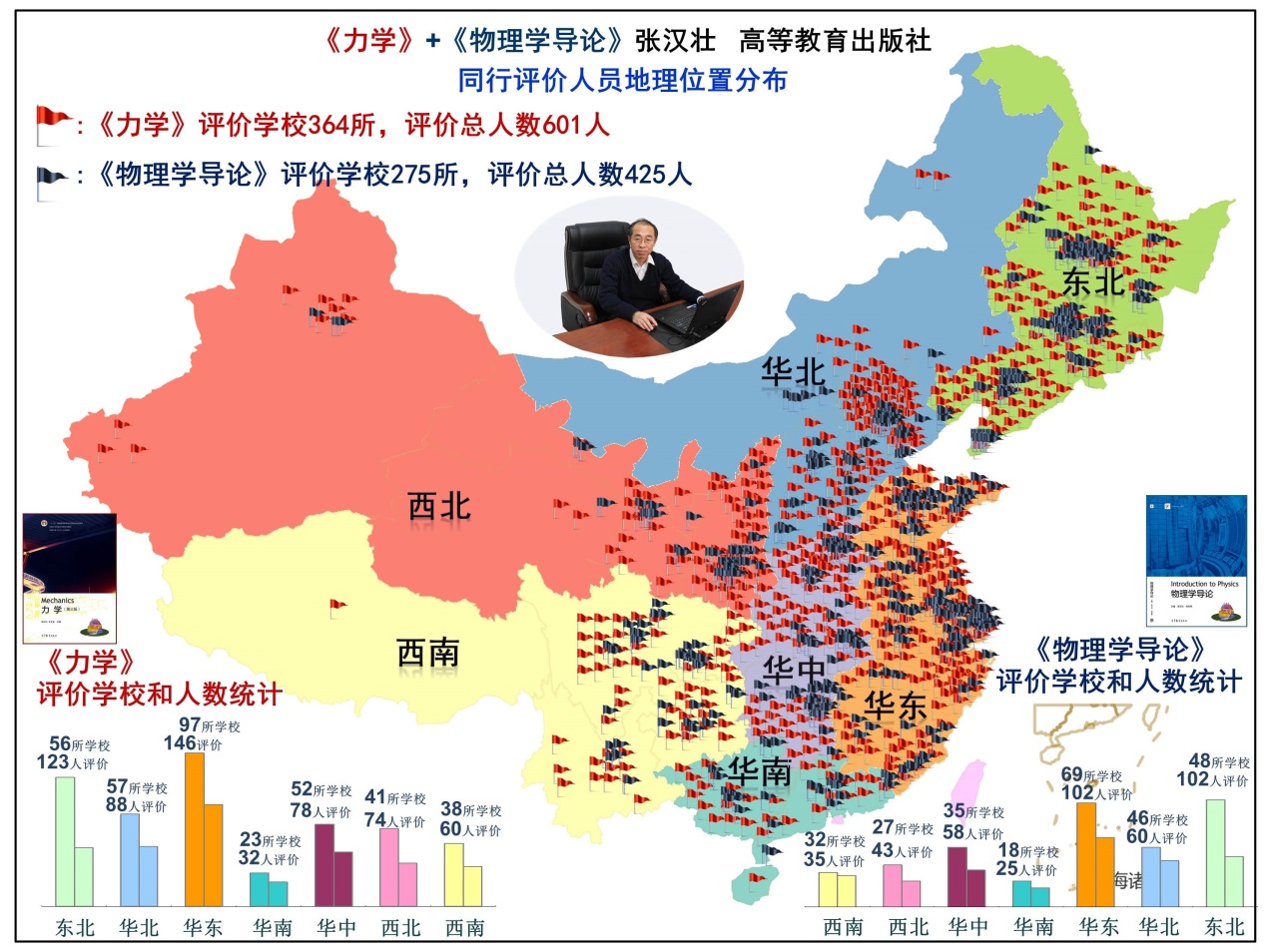 《力学》教材评价人员信息一览表《力学》教材评价人员信息一览表《力学》教材评价人员信息一览表《力学》教材评价人员信息一览表《力学》教材评价人员信息一览表《力学》教材评价人员信息一览表《力学》教材评价人员信息一览表人员总编号学校编号评价人评价人所在单位评价人学术团体职务评价人所讲授课程页码N0.1A1赵光达北京大学院士、2006-2013物理与大学物理教指委主任委员院士110N0.2A1刘玉鑫北京大学物理专业教指委秘书长111N0.3A1田光善北京大学大学物理教指委副主任委员力学112N0.4A1舒幼生北京大学力学研究会名誉理事长112N0.5A1陈晓林北京大学力学研究会副理事长112N0.6A1辛国君北京大学力学研究会委员力学113N0.7A1刘树新北京大学力学研究会委员力学114N0.8A2朱邦芬清华大学院士、2006-2013物理专业分教指委主任委员院士114N0.9A2阮东清华大学物理专业教指委副主任委员115N0.10A2王青清华大学大学物理教指委副主任委员116N0.11A2王山鹰清华大学力学研究会副理事长普通物理116N0.12A2邓新元清华大学力学研究会委员近代物理116N0.13A2李复清华大学力学研究会委员力学116N0.14A3姚建铨天津大学院士院士117N0.15A3张福林天津大学力学研究会委员力学117N0.16A4邹广田吉林大学院士院士117N0.17A5田东平西安交通大学教指委副主任委员118N0.18A5王小力西安交通大学大学物理教指委副主任委员118N0.19A5李福利西安交通大学力学研究会副理事长118N0.20A5李宏荣西安交通大学力学研究会委员力学119N0.21A5李广良西安交通大学力学研究会委员力学119N0.22A6班士良内蒙古大学物理专业教指委副主任委员120N0.23A6赵国军内蒙古大学力学研究会委员121N0.24A6刘俊杰内蒙古大学力学研究会委员力学121N0.25A6宫箭内蒙古大学力学研究会委员力学122N0.26A7刘玉斌南开大学物理专业教指委委员122N0.27A8屈绍波空军工程大学物理专业教指委委员123N0.28A9胡响明华中师范大学物理专业教指委委员123N0.29A10石兢武汉大学物理专业教指委委员弘毅学堂物理班责任教授,力学主讲教师124N0.30A10何春清武汉大学力学研究会委员力学125N0.31A11贺德衍兰州大学物理专业教指委委员125N0.32A11祁菁兰州大学力学研究会委员力学125N0.33A11朋兴平 兰州大学力学研究会委员力学126N0.34A11魏少文兰州大学力学研究会委员力学126N0.35A12童培庆南京师范大学物理专业教指委委员127N0.36A12王保林南京师范大学大学物理教指委委员127N0.37A13徐志君浙江工业大学物理专业教指委委员127N0.38A14程正富重庆文理学院物理专业教指委委员128N0.39A14龙晓霞重庆文理学院力学研究会委员力学128N0.40A15桑建平江汉大学物理专业教指委委员128N0.41A15石文星江汉大学力学研究会委员力学129N0.42A16尹民中国科学技术大学物理专业教指委委员129N0.43A16袁业飞中国科学技术大学天文学教指委委员130N0.44A16刘斌中国科学技术大学力学研究会委员力学130N0.45A16卢荣德中国科学技术大学力学研究会委员力学130N0.46A17陈敏中山大学物理专业教指委委员131N0.47A17王彪中山大学力学研究会委员力学131N0.48A18金国钧南京大学物理专业教指委委员132N0.49A18王炜南京大学大学物理教指委副主任委员132N0.50A18李向东南京大学天文教指委主任委员132N0.51A18陈鹏飞南京大学天文学教指委秘书长133N0.52A18王思慧南京大学力学研究会副理事长力学134N0.53A18苏为宁南京大学力学研究会委员力学135N0.54A18秦允豪南京大学热学136N0.55A19孙秀泉深圳大学物理专业教指委委员137N0.56A19王楠深圳大学力学研究会委员力学137N0.57A20顾牡同济大学大学物理教指委主任委员138N0.58A20王祖源同济大学大学物理教指委秘书长138N0.59A20张睿同济大学力学研究会委员普通物理138N0.60A20张宇钟同济大学力学研究会委员力学139N0.61A21贾瑜郑州大学大学物理教指委副主任委员139N0.62A21王杰芳郑州大学力学研究会委员电磁学139N0.63A21田西和郑州大学力学研究会委员哲学专业139N0.64A21刘晓旻郑州大学力学研究会委员光学140N0.65A21杨仕娥郑州大学力学研究会委员力学140N0.66A22朱建华四川大学大学物理教指委委员140N0.67A22李鹏四川大学力学研究会委员力学、固体物理141N0.68A23杨俊才国防科学技术大学大学物理教指委委员141N0.69A24吴平北京科技大学大学物理教指委委员141N0.70A24马星桥北京科技大学力学研究会委员力学142N0.71A25周雨青东南大学大学物理教指委委员142N0.72A25周海清东南大学大学物理教指委委员力学142N0.73A26邓玲第三军医大学大学物理教指委委员143N0.74A27曲亮生海军航空工程学院大学物理教指委委员143N0.75A28吴柳北京交通大学大学物理教指委委员143N0.76A29潘建斌河南农业大学大学物理教指委委员143N0.77A30潘小青江西理工大学大学物理教指委委员144N0.78A31霍雷哈尔滨工业大学大学物理教指委委员144N0.79A31张宇哈尔滨工业大学力学研究会委员力学144N0.80A32王明吉东北石油大学大学物理教指委委员145N0.81A32张秀龙东北石油大学力学研究会委员力学145N0.82A32牟海维东北石油大学力学研究会委员力学146N0.83A33邓文基华南理工大学大学物理教指委委员146N0.84A34吉强天津医科大学大学物理教指委委员146N0.85A35王晓光浙江大学力学研究会副理事长力学147N0.86A36陈唯复旦大学力学研究会副理事长大学物理148N0.87A36徐晓华复旦大学力学研究会委员力学148N0.88A36蒋最敏复旦大学力学研究会委员力学、电磁学148N0.89A36吕景林复旦大学力学研究会委员大学物理149N0.90A37李根全南阳师范学院力学研究会副理事长力学150N0.91A37宋海珍南阳师范学院力学研究会委员理论力学150N0.92A37杨兴强南阳师范学院力学研究会委员原子物理151N0.93A37于荣梅南阳师范学院力学研究会委员力学152N0.94A37侯书进南阳师范学院力学研究会委员大学物理152N0.95A37朱永胜南阳师范学院力学研究会委员力学152N0.96A38吴志颖渤海大学力学研究会委员力学153N0.97A39赵国晴邯郸学院力学研究会委员力学153N0.98A39郑燕邯郸学院力学研究会委员普通物理154N0.99A40陈钢苏州大学力学研究会委员力学155N0.100A41臧涛成苏州科技学院  力学研究会委员力学155N0.101A42喻远琴安徽大学力学研究会委员力学155N0.102A43苏少卿安徽建筑大学力学研究会委员力学156N0.103A44严少平安徽理工大学力学研究会委员力学156N0.104A44刘亚慧安徽理工大学 力学研究会委员力学157N0.105A45姚关心安徽师范大学力学研究会委员力学157N0.106A46江燕燕安庆师范学院力学研究会委员力学157N0.107A47陈兵安阳师范学院 力学研究会委员力学158N0.108A48高红鞍山师范学院力学研究会委员力学158N0.109A48孙鹏鞍山师范学院力学研究会委员力学159N0.110A48刘晓丽安阳师范学院 力学研究会委员力学159N0.111A49车立新白城师范学院力学研究会委员力学159N0.112A49辛春雨白城师范学院力学研究会委员力学160N0.113A50覃铭百色学院力学研究会委员力学、热学160N0.114A51袁都奇宝鸡文理学院力学研究会委员力学160N0.115A52张志国北华大学力学研究会委员力学161N0.116A52王永超北华大学力学研究会委员力学161N0.117A52王红岩北华大学力学研究会委员力学162N0.118A52张伟森北华大学力学研究会委员力学162N0.119A53刘宇星北京工业大学力学研究会委员力学163N0.120A54舒小林北京航空航天大学力学研究会委员力学163N0.121A55刘雪华北京交通大学海滨学院力学研究会委员大学物理163N0.122A55丛红璐北京交通大学海滨学院力学研究会委员大学物理164N0.123A55赵玉娜北京交通大学海滨学院力学研究会委员大学物理164N0.124A56刘兆龙北京理工大学力学研究会委员普通物理165N0.125A56张向东北京理工大学力学研究会委员力学165N0.126A57邢秀文北京理工大学珠海学院力学研究会委员力学165N0.127A58于丽北京邮电大学力学研究会委员力学166N0.128A58朱洪波北京邮电大学力学研究会委员力学167N0.129A59王安全滨州学院力学研究会委员力学167N0.130A60丁文波渤海大学力学研究会委员167N0.131A61张平常熟理工学院力学研究会委员力学168N0.132A62陈小凤成都理工大学力学研究会委员大学物理；数学物理方法168N0.133A63陶丽成都信息工程大学力学研究会委员力学169N0.134A64白洪波赤峰学院力学研究会委员力学169N0.135A65祝菲霞楚雄师范学院力学研究会委员力学170N0.136A65司民真楚雄师范学院力学研究会委员力学170N0.137A66李汝烯大理大学力学研究会委员力学170N0.138A67韩光大连大学力学研究会委员力学170N0.139A67金锡哲大连大学力学研究会委员力学171N0.140A68程丽红大连海事大学力学研究会委员力学171N0.141A68付姚大连海事大学力学研究会委员力学172N0.142A68尹淑慧大连海事大学力学研究会委员力学173N0.143A69迟建卫大连海洋大学力学研究会委员力学173N0.144A70苏艳大连理工大学力学研究会委员174N0.145A70周玲大连理工大学力学研究会委员力学174N0.146A70韩福祥大连理工大学力学研究会委员力学175N0.147A70荆振国大连理工大学力学研究会委员力学176N0.148A71郑建洲大连民族大学力学研究会委员力学176N0.149A71刘德弟大连民族学院力学研究会委员力学176N0.150A72李秀明大庆师范学院力学研究会委员力学177N0.151A73王红梅德州学院力学研究会委员力学178N0.152A73邹艳德州学院力学研究会委员力学178N0.153A74付传技电子科技大学力学研究会委员力学179N0.154A74吴昊电子科技大学力学研究会委员力学179N0.155A74张志红电子科技大学力学研究会委员力学180N0.156A75何砚发东北大学力学研究会委员力学180N0.157A76安伟伟东北林业大学力学研究会委员力学180N0.158A76戚大伟东北林业大学力学研究会委员力学181N0.159A76苏润洲东北林业大学力学研究会委员力学181N0.160A77王庆勇东北师范大学力学研究会委员力学181N0.161A77李金环东北师范大学力学研究会委员力学182N0.162A77高志华东北师范大学力学研究会委员力学183N0.163A77贾艳东北师范大学力学研究会委员力学183N0.164A78丁可东华大学力学研究会委员力学184N0.165A79周琦东华理工大学理学力学研究会委员力学184N0.166A80万广仁佛山科学技术学院力学研究会委员力学185N0.167A81李京颖&王春晓阜阳师范学院力学研究会委员力学185N0.168A81王春晓阜阳师范学院力学研究会委员力学186N0.169A82袁方强甘肃民族师范学院力学研究会委员力学186N0.170A82胡芳林甘肃民族师范学院力学研究会委员力学186N0.171A83边红霞甘肃农业大学力学研究会委员力学187N0.172A84黎东波赣南师范学院力学研究会委员力学187N0.173A85孔德清广东省肇庆学院力学研究会委员力学187N0.174A86周宇璐广西大学力学研究会委员力学188N0.175A86王祥高广西大学力学研究会委员力学188N0.176A86周文政广西大学力学研究会委员力学189N0.177A87何燕和广西民族大学力学研究会委员力学190N0.178A88言经柳广西民族师范学院力学研究会委员力学190N0.179A89唐国宁广西师范大学力学研究会委员力学191N0.180A89顾国锋广西师范大学力学研究会委员力学191N0.181A90张靖仪广州大学力学研究会委员力学192N0.182A91徐渟贵州大学力学研究会委员力学192N0.183A91黄晋贵州大学力学研究会委员力学192N0.184A91祁小四贵州大学力学研究会委员力学192N0.185A91肖清泉贵州大学力学研究会委员力学193N0.186A92葛兴于贵州工程应用技术学院力学研究会委员力学193N0.187A93范梦慧贵州民族大学力学研究会委员力学193N0.188A93王新锋贵州民族学院力学研究会委员力学194N0.189A94廖杨芳贵州师范大学力学研究会委员大学物理194N0.190A94项飞羽贵州师范大学力学研究会委员力学194N0.191A94谢娟贵州师范大学力学研究会委员力学195N0.192A95樊丽娟贵州铜仁学院力学研究会委员力学195N0.193A96曾亚萍桂林理工大学力学研究会委员力学195N0.194A97赵文辉哈尔滨工程大学力学研究会委员力学196N0.195A97杨在林哈尔滨工程大学力学研究会委员普通物理196N0.196A98浦绍质哈尔滨理工大学力学研究会委员力学196N0.197A98李晶哈尔滨理工大学力学研究会委员力学197N0.198A99孙江亭哈尔滨师范大学力学研究会委员力学198N0.199A99万维龙哈尔滨师范大学力学研究会委员力学198N0.200A99付淑芳哈尔滨师范大学力学研究会委员力学198N0.201A100苏春艳哈尔滨学院力学研究会委员力学、理论力学199N0.202A100宋国利哈尔滨学院力学研究会委员力学199N0.203A101王晨光哈尔滨医科大学力学研究会委员力学199N0.204A102杨红海南师范大学力学研究会委员普通物理、原子物理200N0.205A103付淑英韩山师范学院力学研究会委员力学201N0.206A103邱胜桦韩山师范学院力学研究会委员力学201N0.207A104赵金涛杭州电子科技大学力学研究会委员力学201N0.208A104黄清龙杭州电子科技大学力学研究会委员力学202N0.209A105李玉科杭州师范大学力学研究会委员力学202N0.210A105李炳伟杭州师范大学力学研究会委员力学203N0.211A106李中军合肥工业大学力学研究会委员力学203N0.212A106林辉合肥工业大学力学研究会委员力学203N0.213A106李国祥                                                                                      合肥工业大学力学研究会委员力学204N0.214A107田野河北北方学院力学研究会委员力学204N0.215A108丁学成河北大学力学研究会委员力学205N0.216A108葛大勇河北大学力学研究会委员力学、热学205N0.217A109刘秀红河北工程大学力学研究会委员力学206N0.218A110李策河北工业职业技术学院力学研究会委员力学206N0.219A111任世伟河北科技大学力学研究会委员力学206N0.220A111吕树慧河北科技大学力学研究会委员力学207N0.221A112张立新河北科技师范学院力学研究会委员力学207N0.222A113孔令宜河北师范大学力学研究会委员力学207N0.223A113侯登录河北师范大学力学研究会委员力学208N0.224A114梁玉娟河池学院力学研究会委员力学208N0.225A115闫玉丽河南大学力学研究会委员力学209N0.226A116何杰河南工业大学力学研究会委员力学209N0.227A117贺春元河南理工大学力学研究会委员力学209N0.228A118马淑红河南师范大学力学研究会委员力学210N0.229A118张计才河南师范大学力学研究会委员力学210N0.230A119董光兴河西学院力学研究会委员力学211N0.231A119孙桂华河西学院力学研究会委员力学211N0.232A120张秀平黑河学院力学研究会委员力学212N0.233A120邱敏黑河学院力学研究会委员力学212N0.234A120车文实黑河学院  力学研究会委员力学213N0.235A121王乐新黑龙江八一农垦大学力学研究会委员力学213N0.236A122赵延新黑龙江大学力学研究会委员力学213N0.237A122王强黑龙江大学力学研究会委员力学214N0.238A123陈志刚黑龙江工程学院力学研究会委员力学215N0.239A124张静黑龙江工业学院力学研究会委员力学215N0.240A125尹向宝黑龙江科技大学力学研究会委员力学216N0.241A125任常愚黑龙江科技大学力学研究会委员力学216N0.242A126伍法美衡阳师范学院力学研究会委员力学217N0.243A126陆世专衡阳师范学院力学研究会委员力学217N0.244A127红兰呼伦贝尔学院力学研究会委员力学217N0.245A128童爱红湖北第二师范学院力学研究会委员力学、大学物理218N0.246A128邓永菊湖北第二师范学院力学研究会委员力学218N0.247A129聂长江湖北工程学院力学研究会委员力学219N0.248A130王九云湖北科技学院力学研究会委员力学220N0.249A131肖红湖北民族学院力学研究会委员力学220N0.250A132黄国雄湖北株洲市二中力学研究会委员高中物理220N0.251A133金辉霞湖南城市学院力学研究会委员力学221N0.252A134刘全慧湖南大学力学研究会委员力学221N0.253A135许迈昌湖南工程学院力学研究会委员力学221N0.254A136柳闻鹃湖南工业大学力学研究会委员力学222N0.255A136周昕湖南工业大学力学研究会委员力学222N0.256A136朱善华湖南工业大学力学研究会委员力学222N0.257A137唐京武湖南科技大学力学研究会委员力学223N0.258A137朱湘萍湖南科技大学力学研究会委员力学223N0.259A138张梅湖南理工学院力学研究会委员力学223N0.260A139刘长青湖南人文科技学院力学研究会委员力学223N0.261A139李强湖南人文科技学院力学研究会委员力学224N0.262A140谌雄文湖南省怀化学院力学研究会委员理论力学、力学224N0.263A141曾浩生湖南师范大学力学研究会委员力学224N0.264A142聂建军湖南文理学院力学研究会委员力学224N0.265A143沈彩万湖州师范学院力学研究会委员理论力学225N0.266A143邱为钢湖州师范学院力学研究会委员力学225N0.267A143梅掌荣湖州师范学院力学研究会委员力学225N0.268A144万景瑜华北电力大学力学研究会委员力学226N0.269A145杨继锋华东师范大学力学研究会委员力学226N0.270A145董光炯华东师范大学力学研究会委员力学226N0.271A146尹承平华南师范大学力学研究会委员力学227N0.272A147王玮淮北师范大学力学研究会委员力学227N0.273A147尹新国淮北师范大学力学研究会委员力学227N0.274A148王永礼淮南师范学院力学研究会委员力学、理论力学、电磁场与电磁波228N0.275A149杨昌权黄冈师范学院力学研究会委员力学228N0.276A150褚园黄山学院力学研究会委员力学228N0.277A151刘敏惠州学院力学研究会委员力学229N0.278A152孙秀云吉林化工学院力学研究会委员力学229N0.279A152刘文彦吉林化工学院力学研究会委员力学230N0.280A153郭连兵吉林省临江市教育信息化推进办公室力学研究会委员力学231N0.281A154马静梅吉林师范大学力学研究会委员力学231N0.282A154刘惠莲吉林师范大学力学研究会委员力学232N0.283A154华中吉林师范大学力学研究会委员力学232N0.284A154赵家龙吉林师范大学力学研究会委员力学232N0.285A155林芮竹吉林医药学院力学研究会委员力学233N0.286A156廖文虎吉首大学力学研究会委员力学233N0.287A157赵朋济南大学力学研究会委员力学234N0.288A157邵明辉济南大学力学研究会委员力学234N0.289A157宋世学济南大学力学研究会委员力学235N0.290A157王静济南大学力学研究会委员力学235N0.291A157丁梦济南大学力学研究会委员力学236N0.292A158程杰济宁学院力学研究会委员力学236N0.293A159陈向军暨南大学力学研究会委员力学236N0.294A159崔妮暨南大学力学研究会委员力学237N0.295A160韩海生佳木斯大学力学研究会委员力学237N0.296A160侯宪春佳木斯大学力学研究会委员大学物理237N0.297A160崔虹云佳木斯大学力学研究会委员力学238N0.298A161万国香嘉兴学院力学研究会委员力学239N0.299A162吕华平江苏师范大学力学研究会委员力学239N0.300A163谈荣日江西科技师范大学力学研究会委员力学239N0.301A164阮文井冈山大学力学研究会委员力学240N0.302A164余晓光井冈山大学力学研究会委员力学240N0.303A164曹人平井冈山学院力学研究会委员力学241N0.304A165曾庆明景德镇陶瓷学院力学研究会委员普通物理241N0.305A166依明江·阿布来提喀什大学力学研究会委员力学241N0.306A167王传亮喀什师范学院力学研究会委员力学242N0.307A167周向玲喀什师范学院力学研究会委员力学242N0.308A168孟波凯里学院力学研究会委员力学243N0.309A169佟悦空军航空航天大学力学研究会委员力学243N0.310A169郭欢空军航空航天大学力学研究会委员力学243N0.311A169赵辉空军航空航天大学力学研究会委员力学244N0.312A169刘红梅空军航空航天大学力学研究会委员力学244N0.313A169李春萍空军航空航天大学力学研究会委员普通物理245N0.314A169张健空军航空航天大学力学研究会委员力学246N0.315A170王荣丽昆明学院力学研究会委员力学246N0.316A171吴学勇兰州城市学院力学研究会委员曾主讲力学246N0.317A172冯旺军兰州理工大学力学研究会委员力学247N0.318A173费英琼廊坊师范学院  力学研究会委员力学248N0.319A174梁雅秋辽宁大学力学研究会委员力学248N0.320A175王皓辽宁工程技术大学力学研究会委员力学248N0.321A176赵星辽宁工业大学力学研究会委员力学249N0.322A176李久会辽宁工业大学力学研究会委员力学250N0.323A177王宏德辽宁科技大学力学研究会委员力学250N0.324A177聂晶辽宁科技大学力学研究会委员力学250N0.325A177高首山辽宁科技大学力学研究会委员力学251N0.326A178毛英臣辽宁师范大学力学研究会委员力学251N0.327A178陈建兴辽宁师范大学力学研究会委员力学252N0.328A179玉姣辽宁石油化工大学力学研究会委员力学252N0.329A179代玉杰辽宁石油化工大学力学研究会委员力学253N0.330A179玉姣辽宁石油化工大学力学研究会委员力学253N0.331A180张绍银临沂大学力学研究会委员力学253N0.332A181李固强岭南师范学院力学研究会委员力学254N0.333A182王文赜陇南师范高等专科学校力学研究会委员力学254N0.334A183张志红鲁东大学力学研究会委员力学254N0.335A184陶宗明陆军军官学院力学研究会委员力学255N0.336A185吴英绵阳师范学院力学研究会委员力学255N0.337A185龚劲涛绵阳师范学院力学研究会委员力学255N0.338A186李玉良闽江学院力学研究会委员力学256N0.339A187廖学明闽南师范大学力学研究会委员力学256N0.340A188杨昕卉牡丹江师范学院力学研究会委员力学257N0.341A188陈宝玲牡丹江师范学院  力学研究会委员力学257N0.342A189刘笑兰南昌大学力学研究会委员力学258N0.343A190张茹南京工业大学力学研究会委员力学259N0.344A191兰秀风南京航空航天大学力学研究会委员力学260N0.345A191杨雁南南京航空航天大学力学研究会委员力学260N0.346A192邵云南京晓庄学院力学研究会委员力学261N0.347A193赵德林南京信息工程大学力学研究会委员力学261N0.348A193王祖松南京信息工程大学力学研究会委员力学262N0.349A194陈翠萍南通大学力学研究会委员力学262N0.350A195陈伟丽内蒙古科技大学力学研究会委员力学262N0.351A196曹永军内蒙古师范大学力学研究会委员力学263N0.352A197熊永建宁波大学力学研究会委员理论力学264N0.353A198桑苏玲宁夏师范学院力学研究会委员力学264N0.354A199王本菊攀枝花学院力学研究会委员力学264N0.355A200袁晓娟齐鲁师范学院力学研究会委员力学265N0.356A201权香莲齐齐哈尔大学力学研究会委员力学265N0.357A201刘晓军齐齐哈尔大学力学研究会委员力学266N0.358A201李奇楠齐齐哈尔大学力学研究会委员力学266N0.359A201宋超群齐齐哈尔大学力学研究会委员力学266N0.360A202马志刚黔南民族师范学院力学研究会委员力学267N0.361A202陆翠娟黔南民族师范学院力学研究会委员力学267N0.362A203吴炳俊钦州学院力学研究会委员力学268N0.363A204何丽珠青岛大学力学研究会委员力学269N0.364A204陈沙鸥 赵怀松青岛大学力学研究会委员力学269N0.365A204武青青岛大学力学研究会委员大学物理270N0.366A204崔春玲青岛大学力学研究会委员大学物理270N0.367A205闫鹏飞青岛科技大学力学研究会委员力学271N0.368A206李春明青岛理工大学力学研究会委员力学271N0.369A207赵素琴青海民族学院力学研究会委员力学272N0.370A208梁文英青海师范大学力学研究会委员力学273N0.371A209杨惠山泉州师范学院力学研究会委员力学273N0.372A210高松华三明学院力学研究会委员普通物理273N0.373A211王忠龙三峡大学力学研究会委员力学273N0.374A212苏振超厦门大学力学研究会委员力学274N0.375A212杨志林厦门大学力学研究会委员力学274N0.376A213邹卫东厦门集美大学力学研究会委员力学274N0.377A214亓斌山东大学（威海）力学研究会委员力学275N0.378A215张学尧山东大学力学研究会委员力学275N0.379A215王雪林山东大学力学研究会委员力学276N0.380A215刘向东山东大学力学研究会委员普通物理276N0.381A216王凤翔山东建筑大学力学研究会委员力学277N0.382A217梁志强山东交通学院力学研究会委员力学277N0.383A217王青山东交通学院力学研究会委员力学278N0.384A218杨积光山东科技大学力学研究会委员力学278N0.385A219孙玉萍山东理工大学力学研究会委员力学、理论力学279N0.386A220高彩云山西大同大学力学研究会委员力学279N0.387A221聂一行山西大学力学研究会委员力学280N0.388A222葛梅山西师范大学力学研究会委员力学281N0.389A223闫红山西长治学院力学研究会委员力学281N0.390A223王铁云山西长治学院力学研究会委员力学282N0.391A224蔡江涛陕西科技大学力学研究会委员力学283N0.392A225熊晓军陕西理工学院力学研究会委员力学、物理学史、自然科学论283N0.393A225郭颖陕西理工学院力学研究会委员力学283N0.394A226李成荣陕西省榆林学院力学研究会委员力学283N0.395A227莫润阳陕西师范大学力学研究会委员力学284N0.396A227贺西平陕西师范大学力学研究会委员力学284N0.397A227边小兵陕西师范大学力学研究会委员力学284N0.398A227王成会陕西师范大学力学研究会委员力学285N0.399A228李邵辉汕头大学力学研究会委员普通物理285N0.400A228苏建新汕头大学力学研究会委员力学285N0.401A229李彦敏商丘师范学院力学研究会委员力学286N0.402A229刘亚强商丘师范学院力学研究会委员力学286N0.403A230马国宏上海大学力学研究会委员力学286N0.404A231冯仕猛上海交通大学力学研究会委员力学287N0.405A231李晟上海交通大学力学研究会委员力学288N0.406A232刘廷禹上海理工大学力学研究会委员力学288N0.407A233赵振宇上海师范大学力学研究会委员力学288N0.408A233何晓勇上海师范大学力学研究会委员力学289N0.409A234程立斌上饶师院力学研究会委员力学289N0.410A235刘益民韶关学院力学研究会委员力学289N0.411A236申莉华邵阳学院力学研究会委员力学290N0.412A237楼智美绍兴文理学院力学研究会委员力学、理论力学290N0.413A238吉晓瑞沈阳工程学院力学研究会委员力学291N0.414A239杨林梅沈阳工业大学力学研究会委员力学291N0.415A240鞠丽平沈阳航空工业学院力学研究会委员力学291N0.416A241徐世峰沈阳航空航天大学力学研究会委员力学291N0.417A242单亚拿沈阳建筑大学力学研究会委员292N0.418A243马学军沈阳理工大学力学研究会委员力学292N0.419A243徐送宁沈阳理工大学力学研究会委员力学292N0.420A244黄涛沈阳师范大学力学研究会委员力学293N0.421A244吴延斌沈阳师范学院力学研究会委员力学293N0.422A245曹海宾石河子大学力学研究会委员力学293N0.423A246韩万强石家庄学院力学研究会委员力学293N0.424A247周庆莉首都师范大学力学研究会委员力学294N0.425A247袁瑞玚首都师范大学力学研究会委员力学294N0.426A248于强四川理工学院力学研究会委员力学295N0.427A249潘学军四川师范大学力学研究会委员力学295N0.428A249段满益四川师范大学力学研究会委员力学295N0.429A250陈康苏州大学力学研究会委员力学295N0.430A251王超 台州学院力学研究会委员力学296N0.431A252武媛太原理工大学力学研究会委员力学296N0.432A252曹恩思太原理工大学力学研究会委员力学296N0.433A253李江丹太原师范学院力学研究会委员力学297N0.434A254宫衍香泰山学院力学研究会委员力学297N0.435A255李秀珍泰山医学院力学研究会委员大学物理297N0.436A256戚桢天津工业大学力学研究会委员力学298N0.437A256赵征天津工业大学力学研究会委员298N0.438A257宋翠英天津商业大学力学研究会委员力学298N0.439A258孙佩雄天津师范大学力学研究会委员力学298N0.440A259盛朝霞天津职业技术师范大学力学研究会委员力学299N0.441A260左银艳天水师范学院力学研究会委员力学299N0.442A260王岱天水师范学院 力学研究会委员力学299N0.443A260师应龙天水师范学院 力学研究会委员力学300N0.444A261王家兴通化师范学院力学研究会委员力学300N0.445A261胡乡峰通化师范学院力学研究会委员力学300N0.446A262张杰铜仁学院力学研究会委员力学301N0.447A263王晓林潍坊学院力学研究会委员力学301N0.448A264潘营利渭南师范学院力学研究会委员力学301N0.449A264石小宁渭南师范学院力学研究会委员力学302N0.450A265郑亦庄温州大学力学研究会委员力学302N0.451A266魏群西安电子科技大学力学研究会委员力学302N0.452A267贾坤荣西安工程大学力学研究会委员力学303N0.453A267常红芳西安工程大学力学研究会委员力学303N0.454A267王安祥西安工程大学力学研究会委员力学303N0.455A268贾新娟西安工业大学力学研究会委员力学、理论力学304N0.456A268潘雷雷西安工业大学力学研究会委员理论力学305N0.457A268许世军西安工业大学力学研究会委员力学305N0.458A269种波西安建筑科技大学力学研究会委员力学306N0.459A270朱华泽西安科技大学力学研究会委员大学物理306N0.460A270朱向会西安科技大学力学研究会委员力学306N0.461A270班丽瑛西安科技大学力学研究会委员普通物理307N0.462A270渊小春西安科技大学力学研究会委员普通物理307N0.463A271李孟霞西安理工大学力学研究会委员力学308N0.464A272冯德全西安石油大学力学研究会委员力学308N0.465A273张相武西安文理学院力学研究会委员力学308N0.466A273刘晓燕西安文理学院力学研究会委员力学309N0.467A273邓麦琴西安文理学院力学研究会委员力学309N0.468A274王晓辉西北大学力学研究会委员力学309N0.469A274赵立臣西北大学力学研究会委员力学310N0.470A275袁萍西北师范大学力学研究会委员力学310N0.471A275张登红西北师范大学力学研究会委员电磁学、大学物理310N0.472A275宋燕、袁萍西北师范大学力学研究会委员宋燕：热学、大学物理；袁萍：力学311N0.473A276杨晓荣西藏大学力学研究会委员力学311N0.474A277黄继红西华大学力学研究会委员力学312N0.475A277金蓉西华大学力学研究会委员力学313N0.476A278贾伟尧西南大学力学研究会委员力学313N0.477A279陈汉军西南交通大学力学研究会委员大学物理314N0.478A279张星辉西南交通大学力学研究会委员力学315N0.479A280张伟西南科技大学力学研究会委员力学315N0.480A280廖旭西南科技大学力学研究会委员力学316N0.481A281王芳宁西南民族大学力学研究会委员力学316N0.482A282李耀宗咸阳师范学院力学研究会委员力学317N0.483A283蒋纯志湘南学院力学研究会委员力学317N0.484A284王登龙湘潭大学力学研究会委员力学318N0.485A285吕国梁新疆大学力学研究会委员力学318N0.486A285阿拜·艾力哈孜新疆大学力学研究会委员力学319N0.487A285阿拜新疆大学力学研究会委员力学319N0.488A286阿力甫·沙吾提新疆师范大学力学研究会委员力学320N0.489A286路俊哲新疆师范大学力学研究会委员力学320N0.490A287刘增平新乡学院力学研究会委员电动力学321N0.491A287程素君新乡学院力学研究会委员力学321N0.492A288贾永雷信阳师范学院力学研究会委员力学321N0.493A289王建勇邢台学院力学研究会委员力学322N0.494A290彭振生宿州学院力学研究会委员大学物理322N0.495A291白少民延安大学力学研究会委员力学322N0.496A291苗红梅延安大学力学研究会委员力学323N0.497A292郭振平延边大学力学研究会委员力学324N0.498A292王洪福延边大学力学研究会委员力学324N0.499A292朱爱东延边大学力学研究会委员力学325N0.500A293潘友华盐城师范学院力学研究会委员力学325N0.501A294苏计国燕山大学力学研究会委员力学325N0.502A294牟从普燕山大学力学研究会委员力学326N0.503A294朱艳英燕山大学力学研究会委员力学326N0.504A295王健扬州大学力学研究会委员力学327N0.505A296邵贵成沂州师范学院力学研究会委员力学、理论力学327N0.506A297曾志强‍宜宾学院力学研究会委员力学327N0.507A298陈雪星玉林师范学院力学研究会委员力学328N0.508A298关小蓉玉林师范学院力学研究会委员力学328N0.509A299李怀珍玉溪师范学院力学研究会委员力学328N0.510A300戴本忠云南大学力学研究会委员329N0.511A300方军云南大学力学研究会委员力学329N0.512A301王世恩云南红河学院力学研究会委员力学329N0.513A301蔡群云南红河学院力学研究会委员力学330N0.514A302杜雷鸣云南师范大学力学研究会委员量子力学、电磁学、大学物理330N0.515A302周湘萍云南师范大学力学研究会委员力学330N0.516A302王静云南师范大学力学研究会委员力学331N0.517A303苏晓琴  马紫微  李永宏运城学院力学研究会委员力学331N0.518A304李建全枣庄学院力学研究会委员力学332N0.519A304徐庆君枣庄学院力学研究会委员力学332N0.520A305王丽丽长春大学力学研究会委员力学333N0.521A305乔靓长春大学力学研究会委员力学333N0.522A306李占芳长春工业大学力学研究会委员力学334N0.523A307孙秀平长春理工大学力学研究会委员力学334N0.524A307肖洪亮长春理工大学力学研究会委员力学334N0.525A307李金华长春理工大学力学研究会委员力学335N0.526A308陈敬艳 长春师范大学力学研究会委员力学335N0.527A308贺小光长春师范大学力学研究会委员力学336N0.528A309熊艳长江大学力学研究会委员力学336N0.529A309谢丽长江大学力学研究会委员力学337N0.530A309徐大海长江大学力学研究会委员力学337N0.531A310葛泽玲长江师范学院力学研究会委员力学338N0.532A311丁开和长沙理工大学力学研究会委员力学338N0.533A312曾可长沙学院力学研究会委员普通物理338N0.534A313张国文长治学院力学研究会委员力学339N0.535A314黄田浩浙江工业大学之江学院力学研究会委员力学339N0.536A315宿刚浙江海洋学院力学研究会委员力学339N0.537A315祁胜文浙江海洋学院力学研究会委员力学340N0.538A315钦小平浙江海洋学院力学研究会委员力学340N0.539A316郎晓丽浙江科技学院力学研究会委员力学340N0.540A316焦文鹤浙江科技学院力学研究会委员力学341N0.541A317王艳利浙江理工大学力学研究会委员力学341N0.542A318张志强郑州科技学院力学研究会委员力学342N0.543A318杨铁柱郑州科技学院力学研究会委员力学342N0.544A319申梓刚郑州师范学院力学研究会委员力学343N0.545A319张洁郑州师范学院力学研究会委员力学343N0.546A320赵瑞娟中北大学力学研究会委员基础力学343N0.547A321郝会颖中国地质大学(北京)力学研究会委员力学344N0.548A321王亚芳中国地质大学(北京)力学研究会委员普通物理344N0.549A322左小敏中国地质大学（武汉）力学研究会委员力学345N0.550A323师玉荣中国海洋大学力学研究会委员力学345N0.551A324邬良能中国计量学院力学研究会委员力学、普通物理345N0.552A325孙再成中国科学院长春光学精密机械与物理研究所科学院研究人员345N0.553A325黎大兵中国科学院长春光学精密机械与物理研究所科学院研究人员346N0.554A325刘可为中国科学院长春光学精密机械与物理研究所科学院研究人员346N0.555A325刘雷中国科学院长春光学精密机械与物理研究所科学院研究人员346N0.556A325孔祥贵中国科学院长春光学精密机械与物理研究所科学院研究人员347N0.557A325张家骅中国科学院长春光学精密机械与物理研究所科学院研究人员347N0.558A326焦杨中国矿业大学力学研究会委员力学348N0.559A326郭治天中国矿业大学力学研究会委员力学349N0.560A326贾贵儒中国矿业大学力学研究会委员力学349N0.561A327韩强中国人民大学物理系力学研究会委员力学349N0.562A328张宏中国石油大学(北京)力学研究会委员理论力学、料力学、工程力学350N0.563A329闫向宏中国石油大学(华东)力学研究会委员力学350N0.564A330何军中南大学力学研究会委员力学351N0.565A330牛冬梅中南大学力学研究会委员力学351N0.566A331姚文俊中南民族大学力学研究会委员力学351N0.567A332方莉俐中原工学院力学研究会委员力学、大学物理352N0.568A332祝启涛中原工学院力学研究会委员力学352N0.569A333蔡从中重庆大学力学研究会委员力学353N0.570A334刘启能重庆工商大学力学研究会委员力学353N0.571A335张锋重庆理工大学力学研究会委员力学354N0.572A336毋志民重庆师范大学力学研究会委员力学354N0.573A337 张华重庆市江津区教育科学研究所力学研究会委员力学355N0.574A338潘娜娜重庆邮电大学力学研究会委员力学356N0.575A338李清旭重庆邮电大学力学研究会委员力学356N0.576A339张献图周口师范学院力学研究会委员力学356N0.577A340邱明辉大连交通大学力学研究会委员力学357N0.578A341祝云峰东北师范大学附属实验学校高中教师物理357N0.579A342褚玉芳宜春学院力学研究会委员力学357N0.580A343李晓云晋中学院力学研究会委员力学358N0.581A344刘涛商洛学院力学研究会委员力学358N0.582A345邢志忠中国科学院大学科学院研究人员力学358N0.583A346王正岭江苏大学力学研究会委员力学359N0.584A347朱杰西北农林科技大学力学研究会委员力学359N0.585A348萨仁高娃内蒙古民族大学力学研究会委员普通物理360N0.586A349魏环华北理工大学力学研究会委员普通物理360N0.587A350方一博西安交通大学附属中学高中教师物理361N0.588A351刘剑北京工商大学力学研究会委员普通物理361N0.589A352马婷婷西安交通大学附属中学高中教师物理362N0.590A353孙剑浙江省衢州市力学MOOC学员363N0.591A354张玉玲大连24中高中教师物理364N0.592A355刘长强福建省福州市福州一中CAP教师力学364N0.593A356徐国亮浙江省湖州市德清县高级中学CAP教师力学365N0.594A357田少良北京101中学CAP教师力学365N0.595A358李凯福建省福州市闽侯一中  CAP教师力学366N0.596A359夏基业山东省潍坊市昌邑市文山中学CAP教师力学366N0.597A360李春阳福建省泉州第一中学CAP教师力学367N0.598A361吴高河南大学附属中学高中CAP教师力学368N0.599A362李全振郑州外国语学校CAP教师力学368N0.600A363王颖水郑州一中CAP教师力学369N0.601A364刘秀敏武警警官学院力学研究会委员力学369A1-1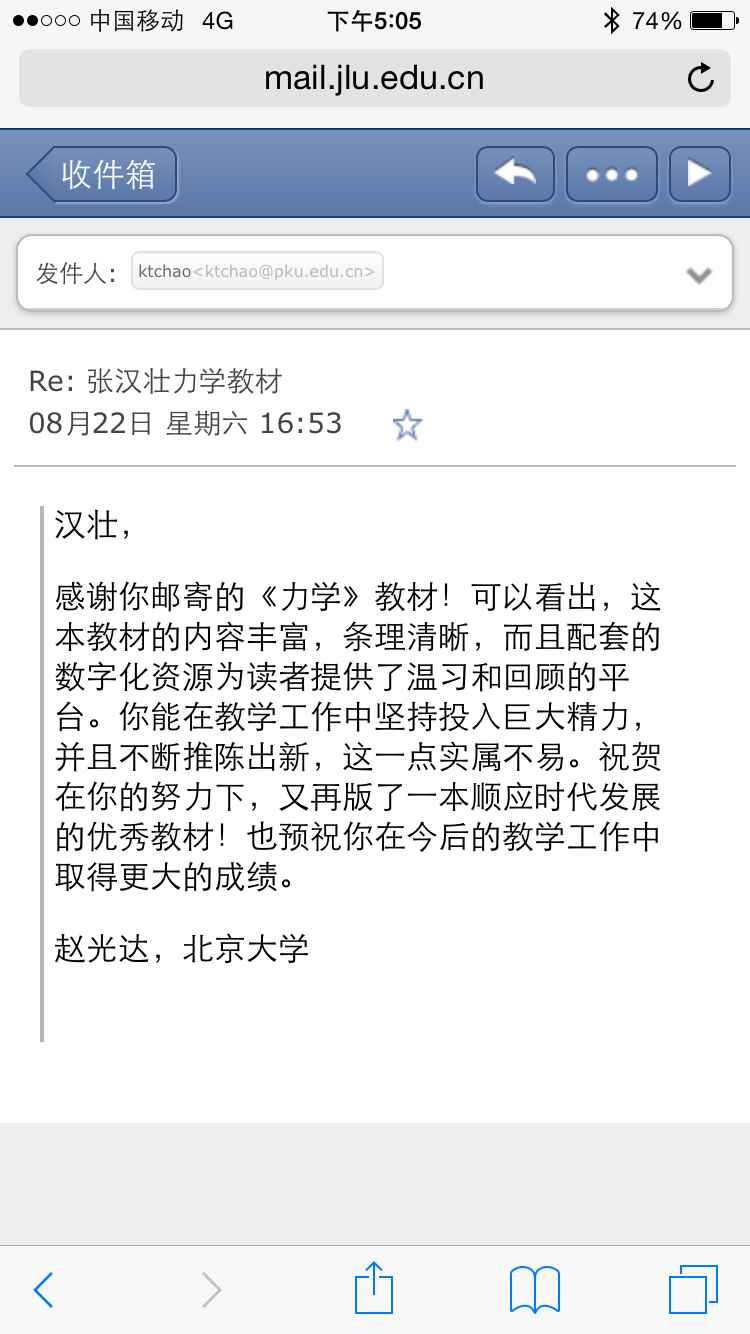 A1-2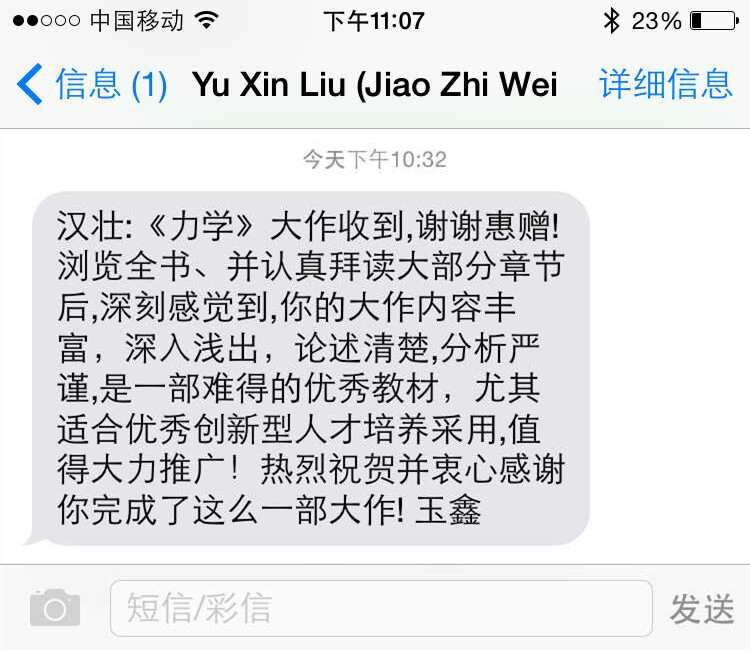 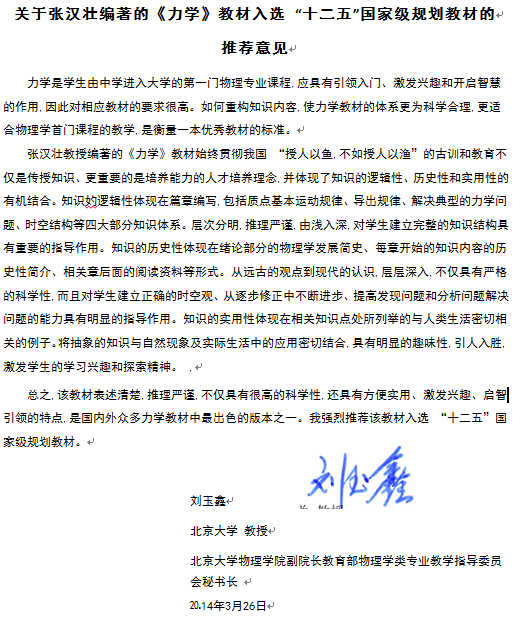 A1-3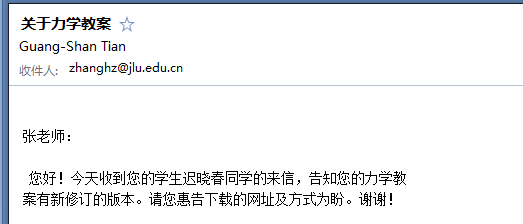 A1-4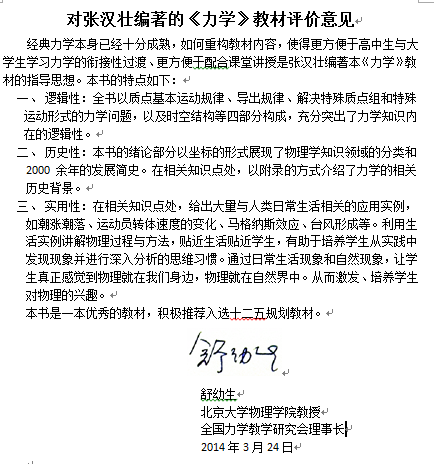 A1-5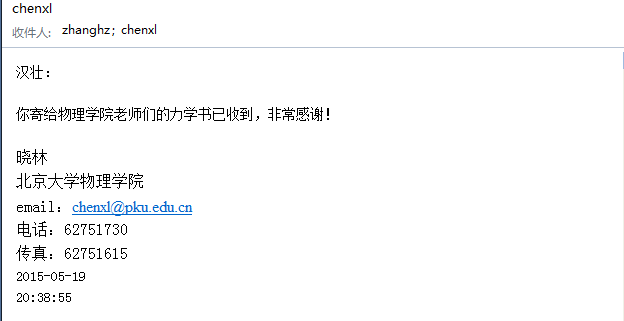 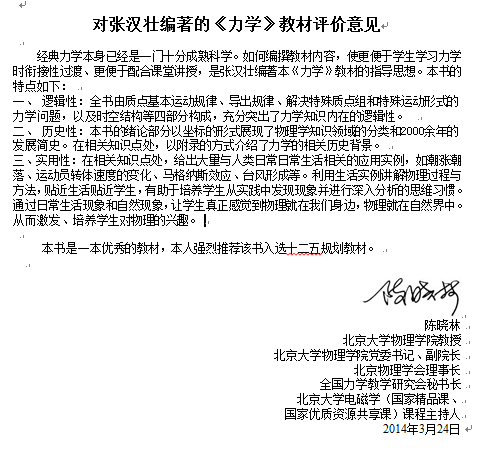 A1-6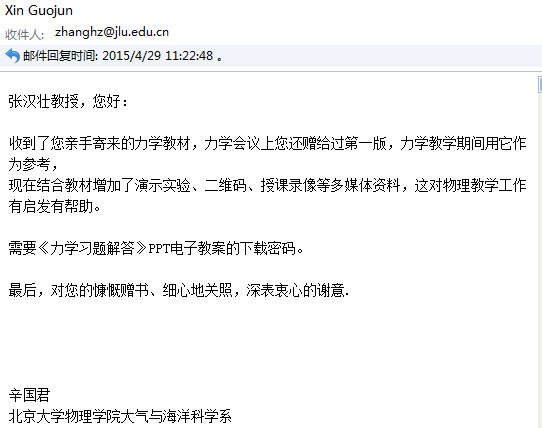 A1-7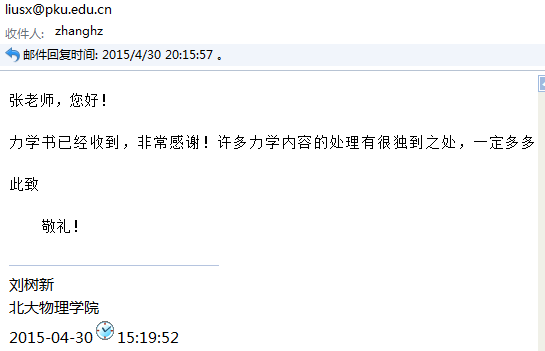 A2-1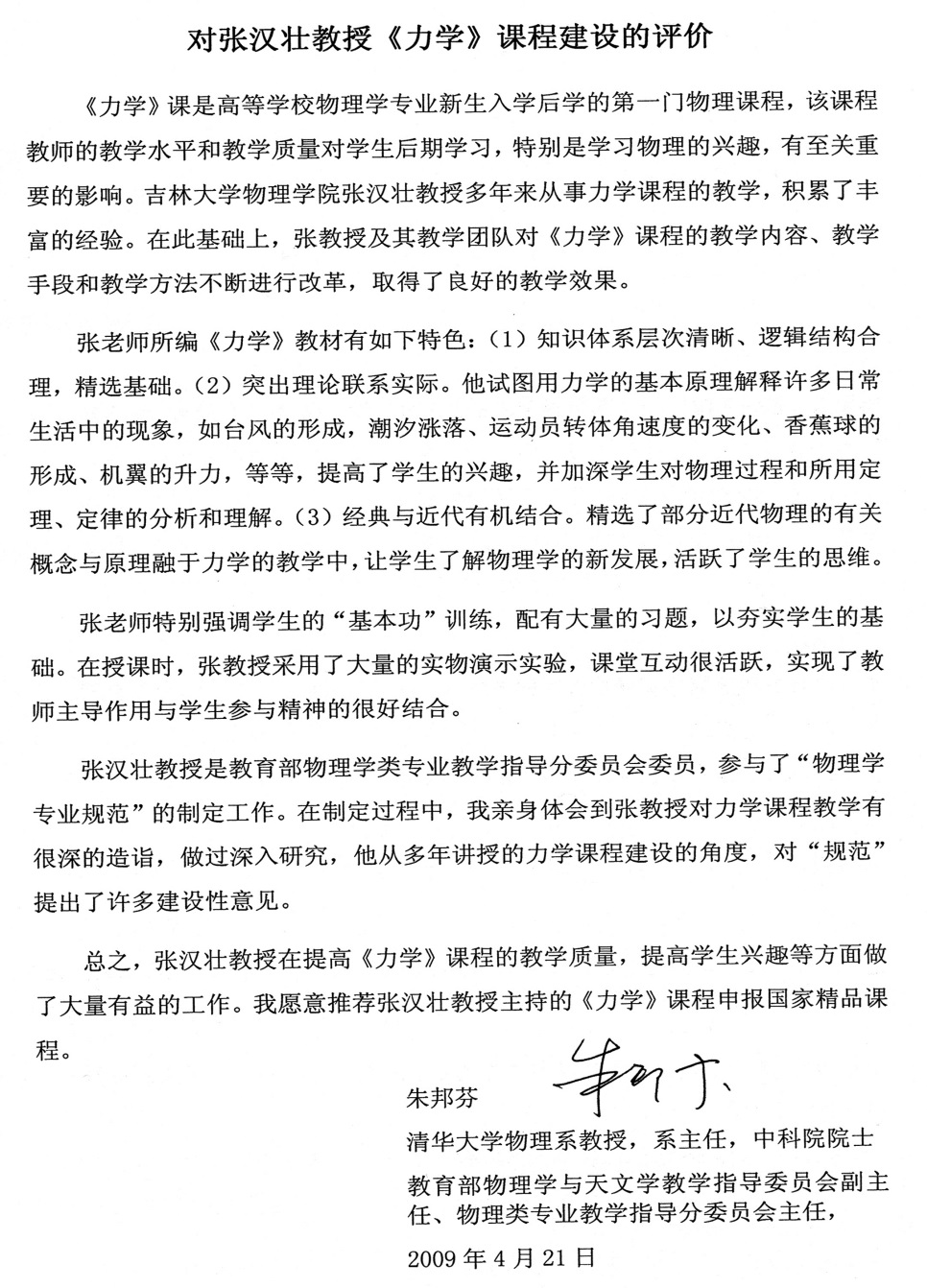 A2-2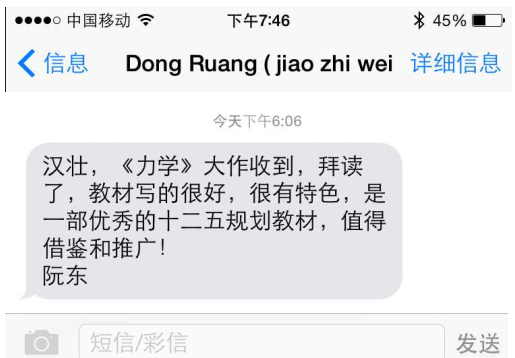 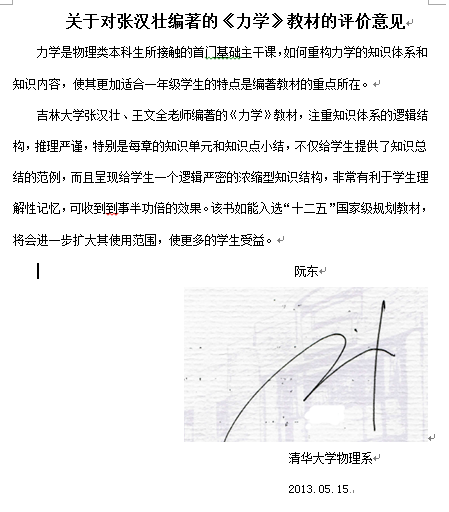 A2-3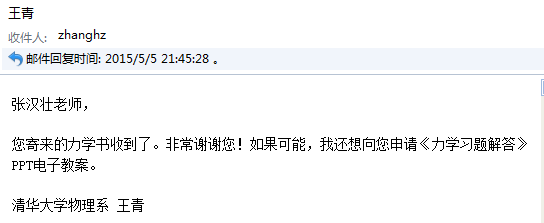 A2-4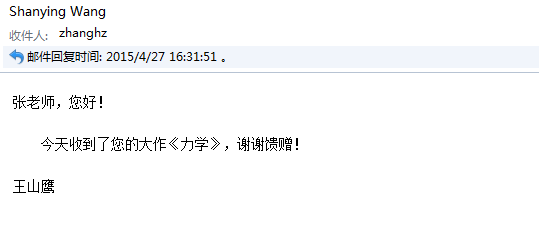 A2-5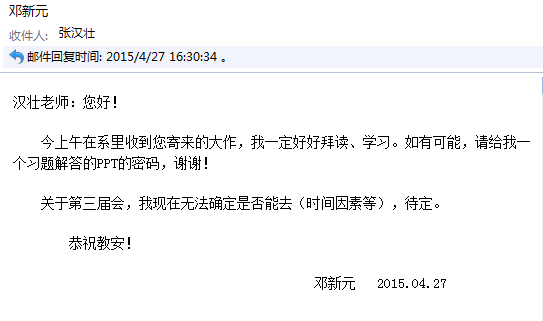 A2-6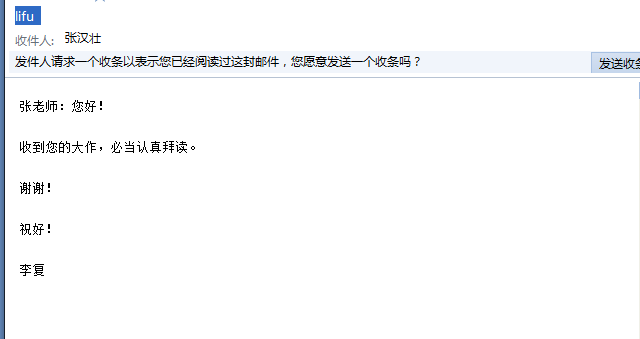 A3-1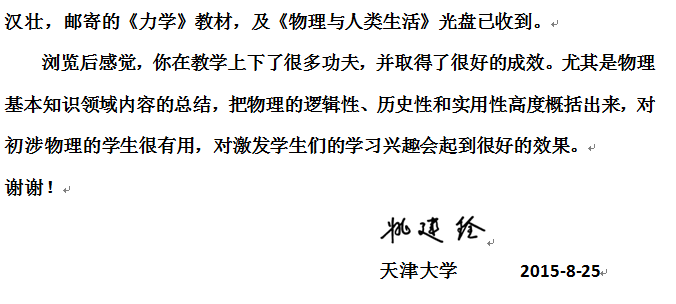 A3-2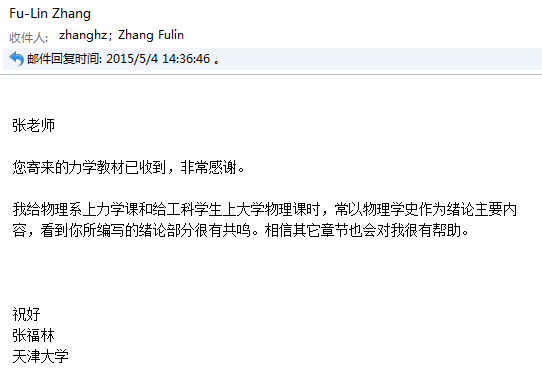 A4-1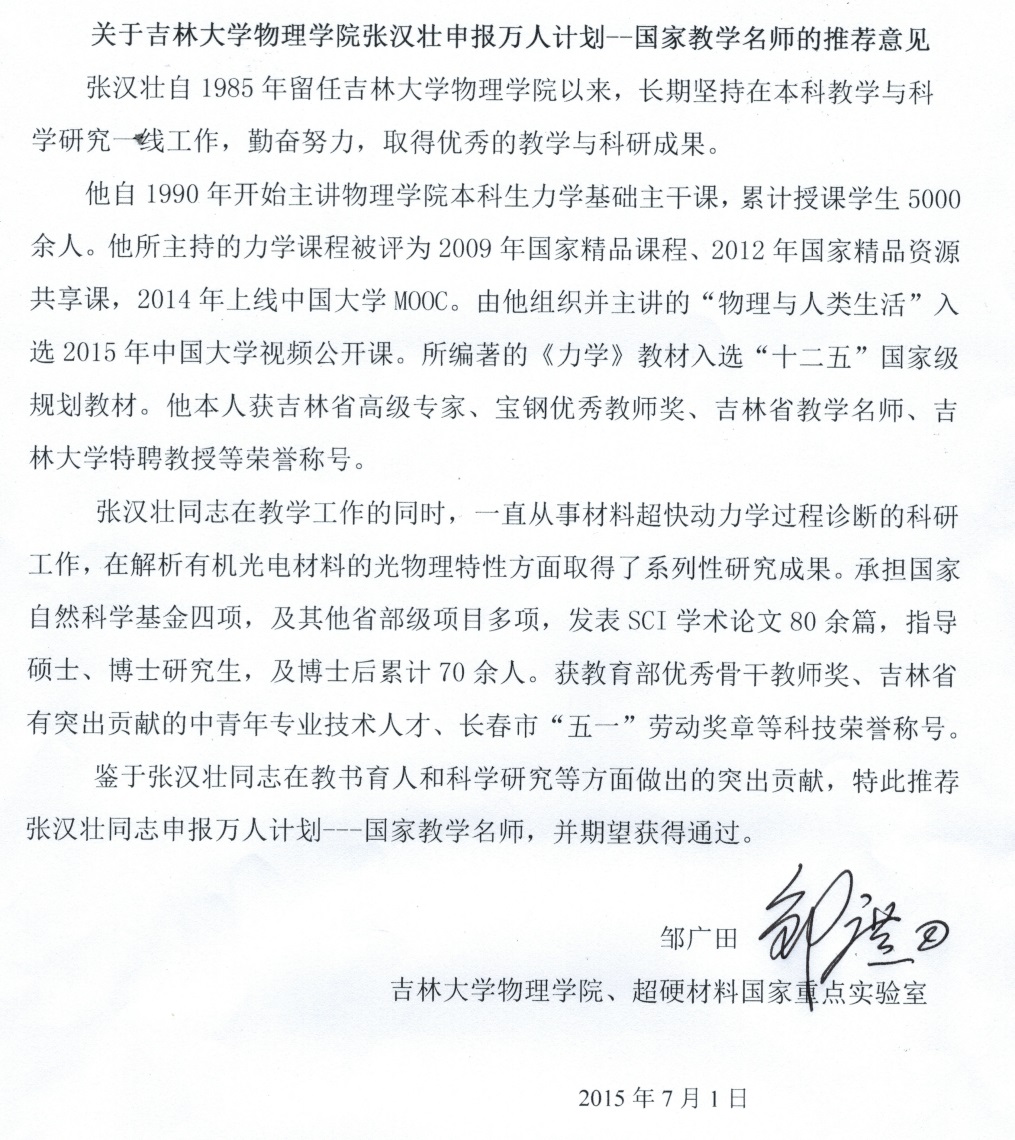 A5-1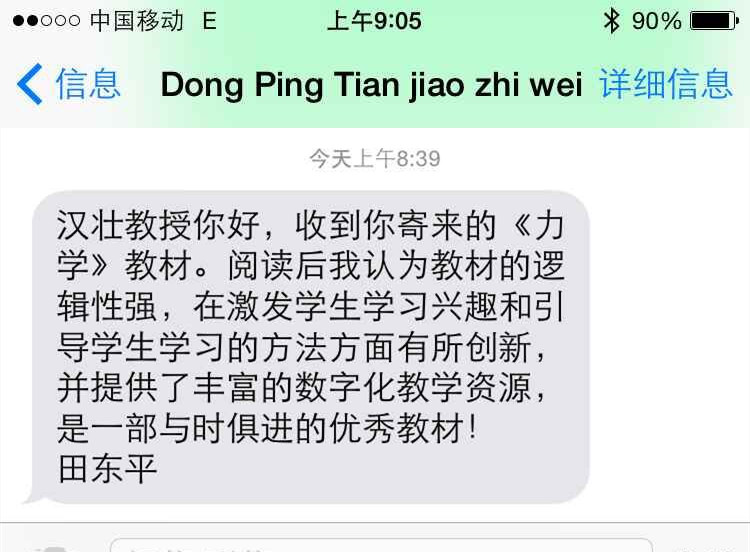 A5-2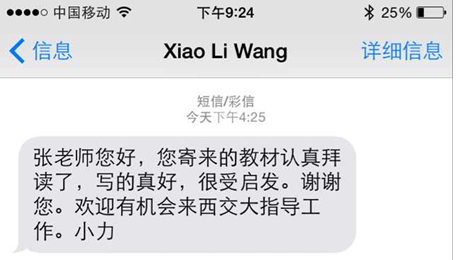 A5-3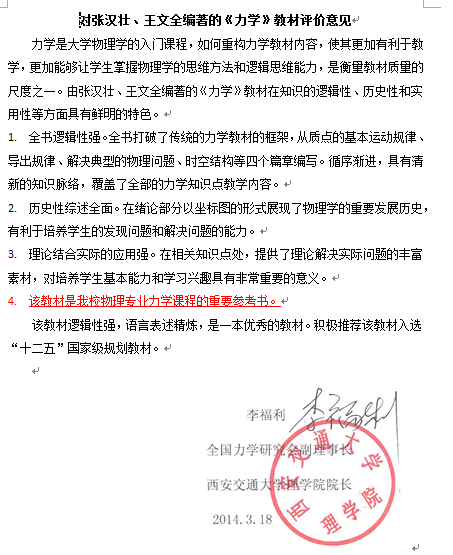 A5-4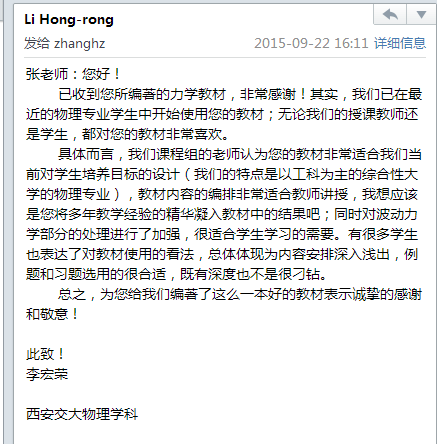 A5-5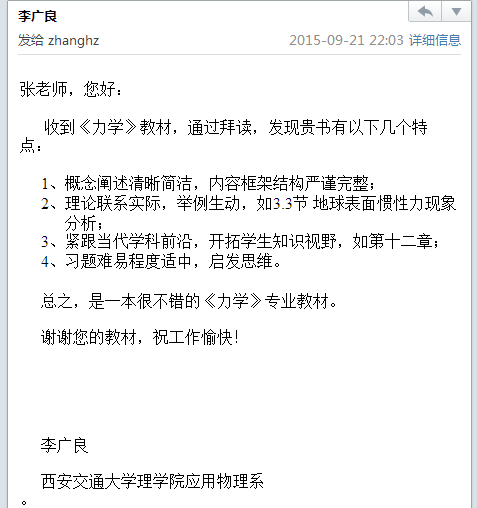 A6-1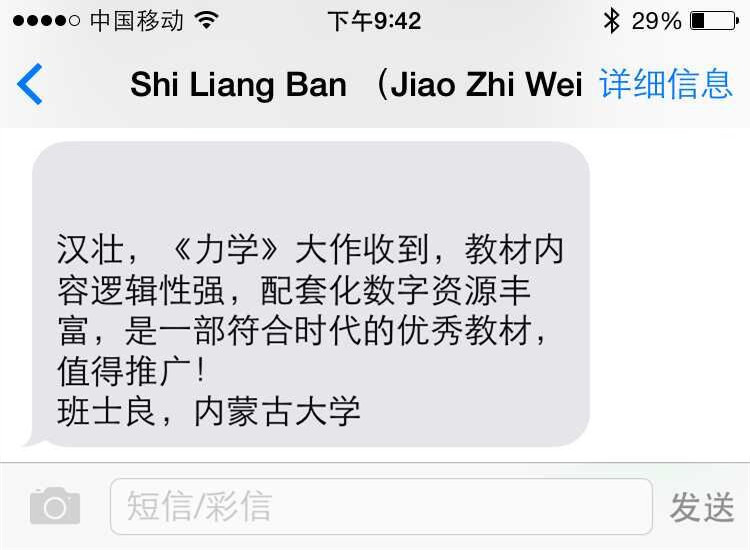 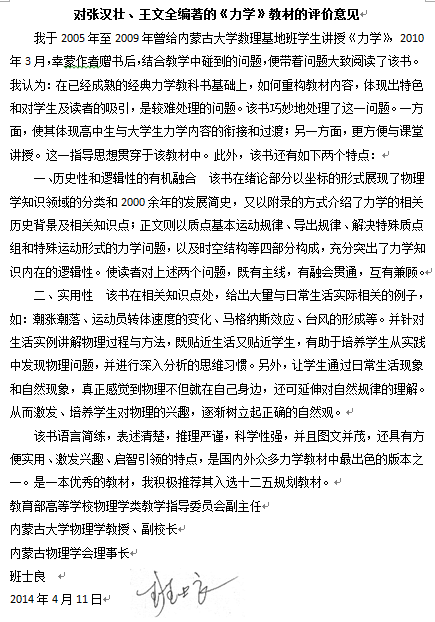 A6-2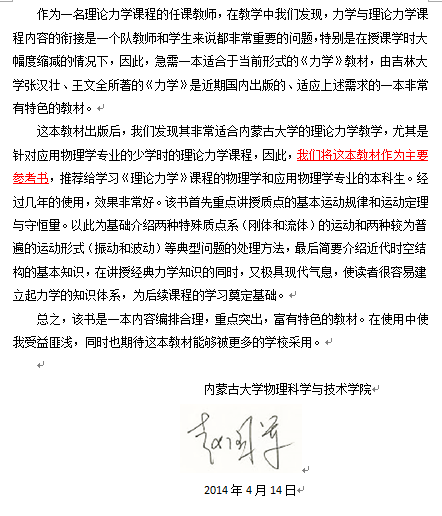 A6-3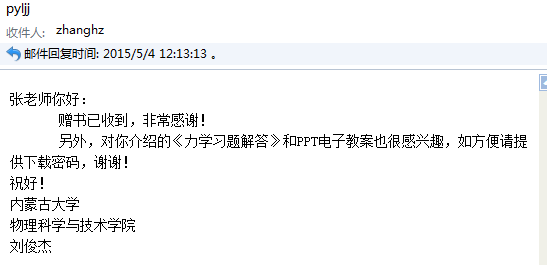 A6-4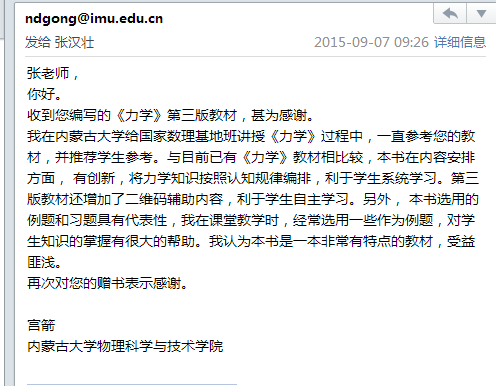 A7-1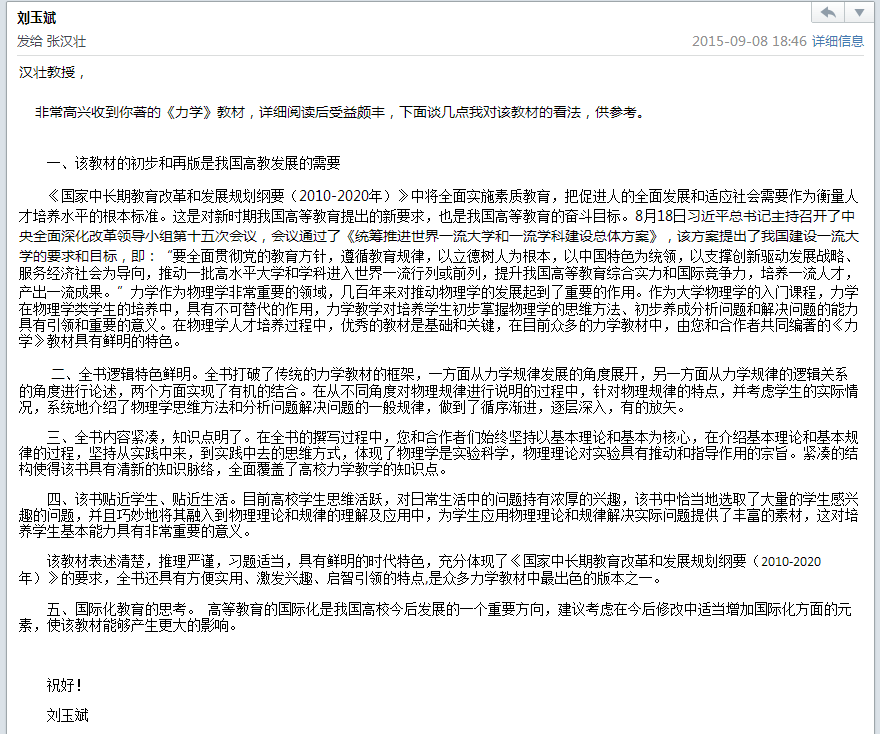 A8-1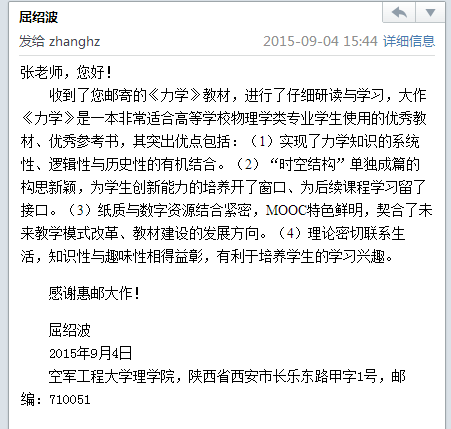 A9-1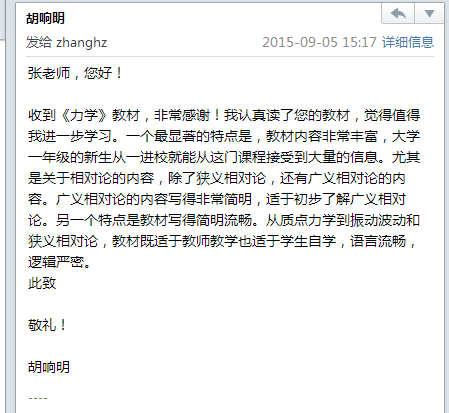 A10-1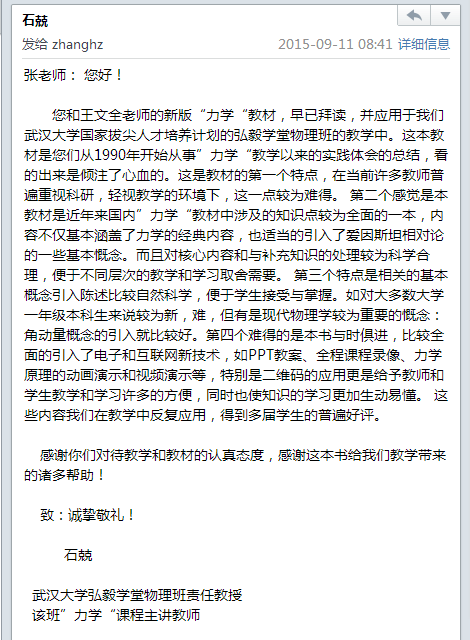 A10-2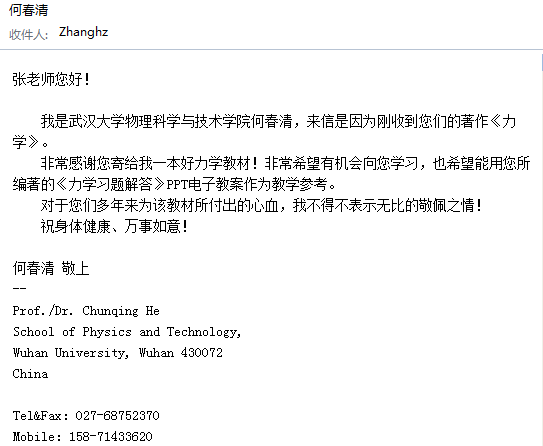 A11-1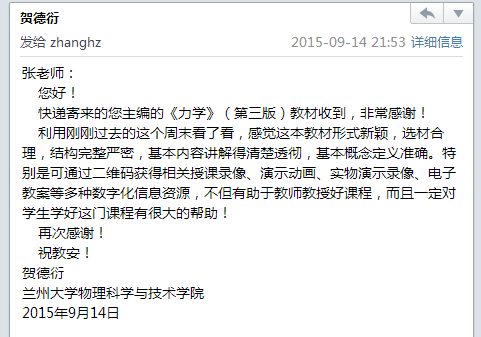 A11-2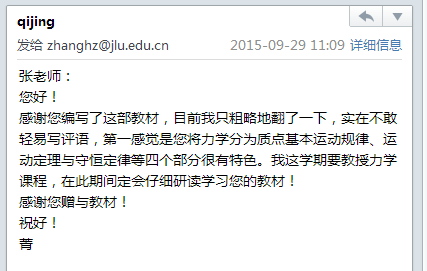 A11-3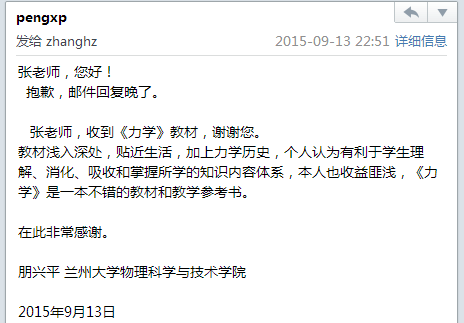 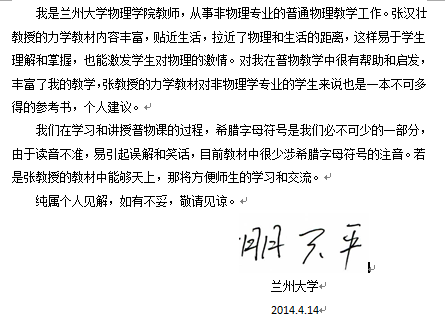 A11-4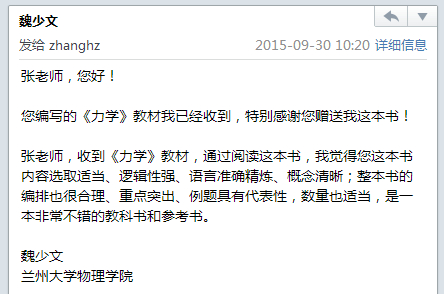 A12-1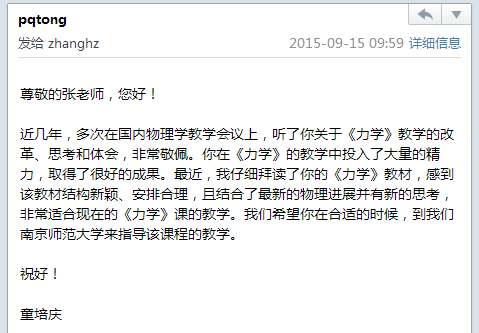 A12-2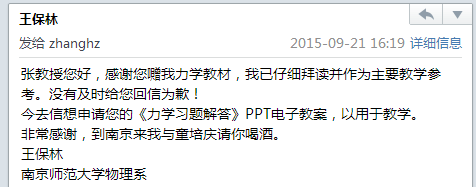 A13-1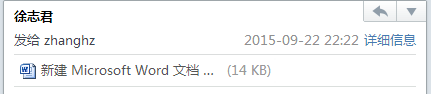 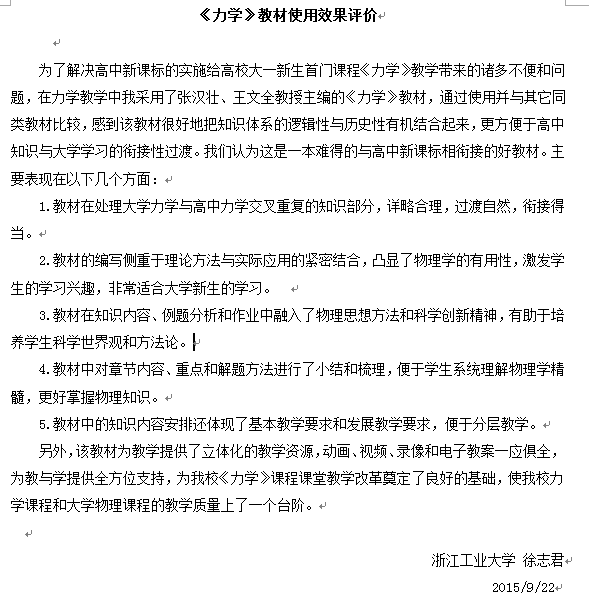 A14-1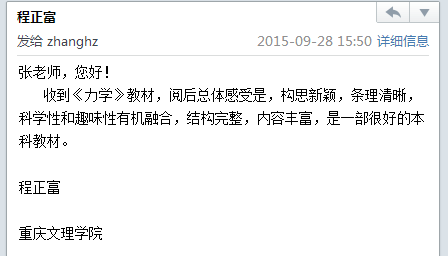 A14-2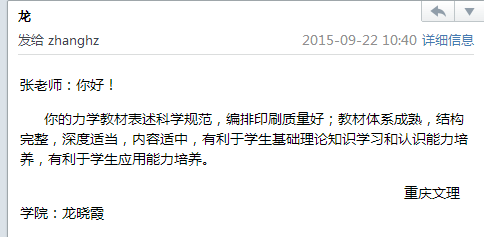 A15-1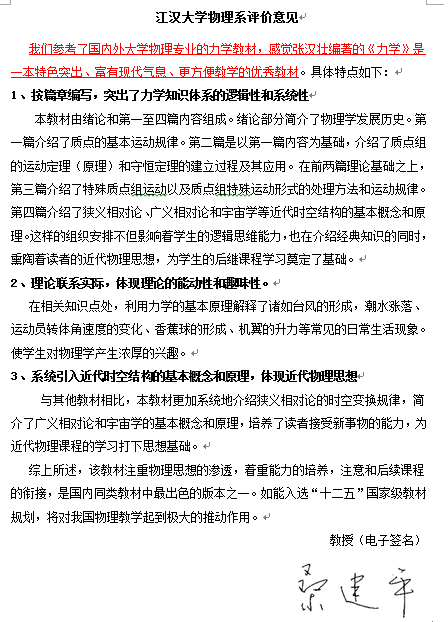 A15-2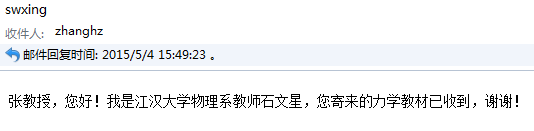 A16-1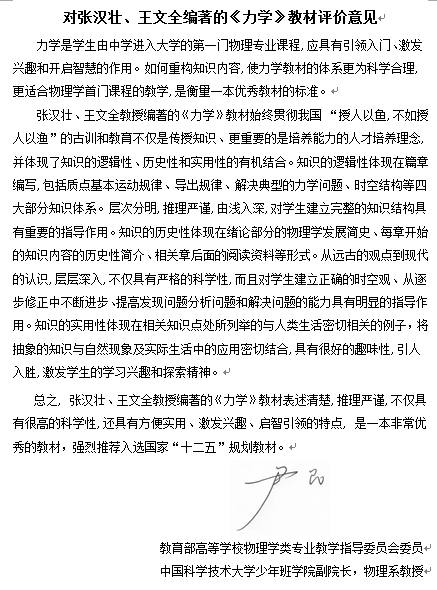 A16-2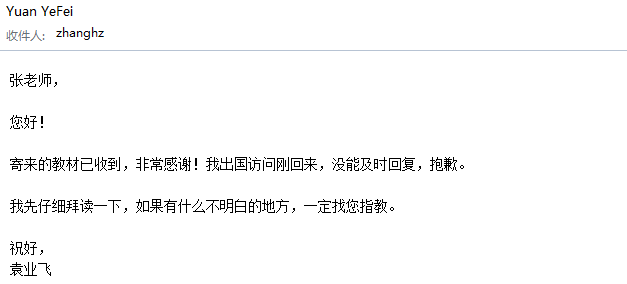 A16-3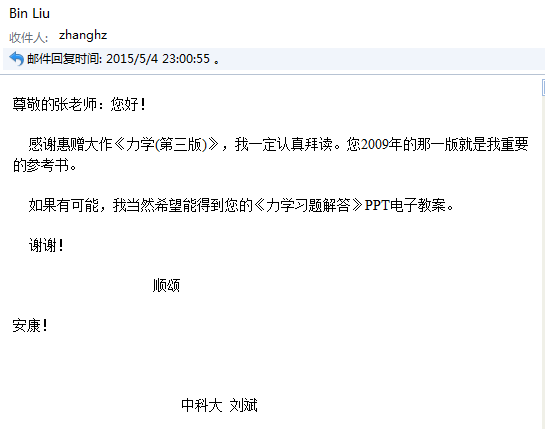 A16-4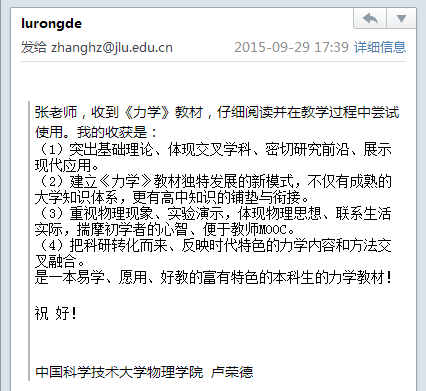 A17-1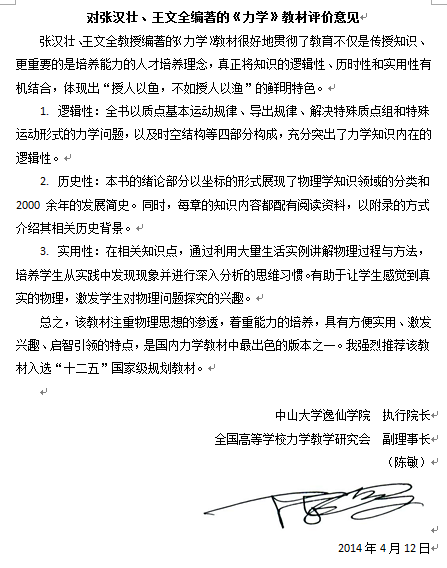 A17-2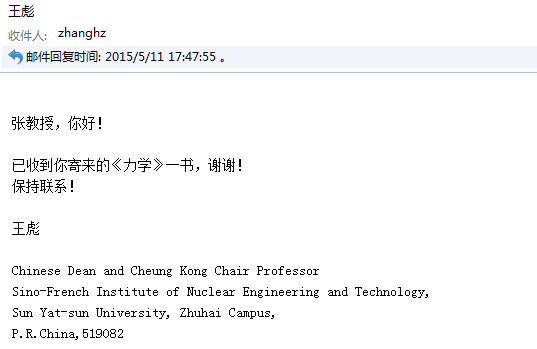 A18-1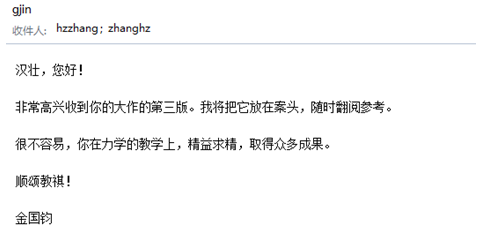 A18-2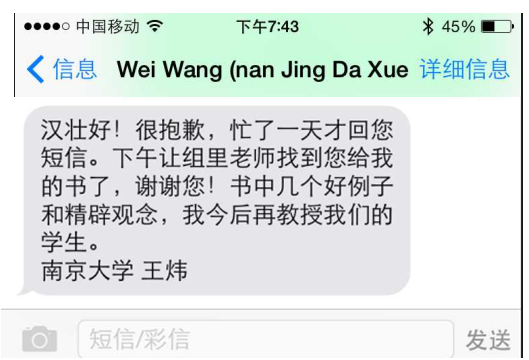 A18-3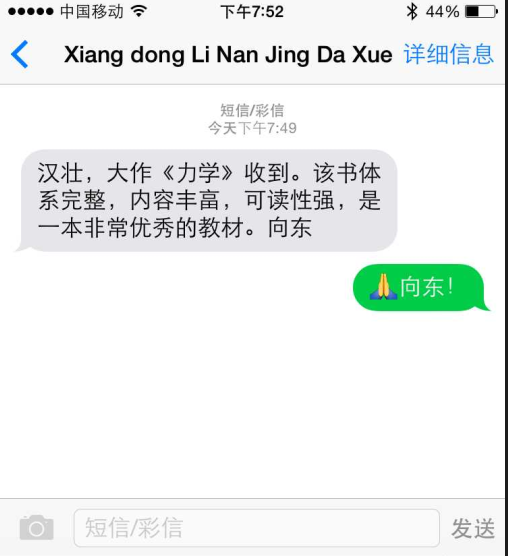 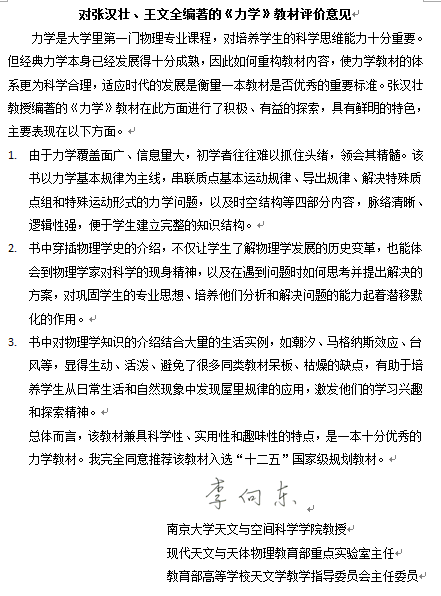 A18-4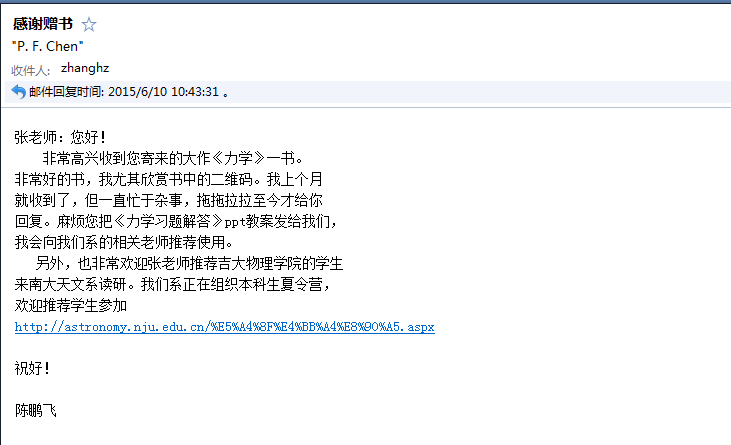 A18-5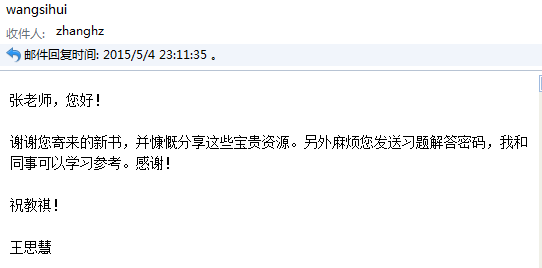 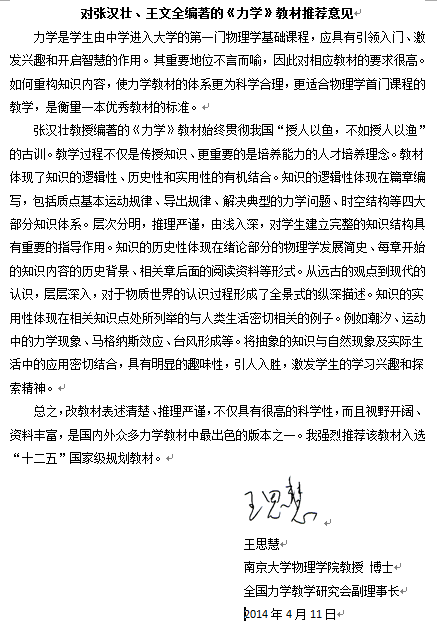 A18-6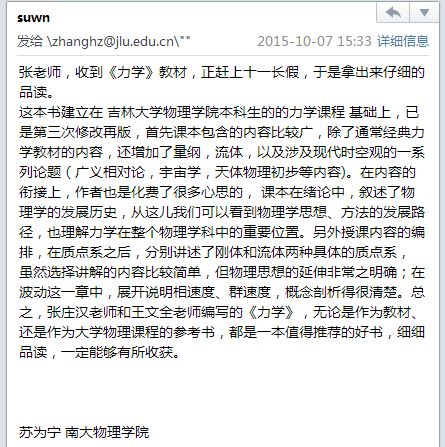 A18-7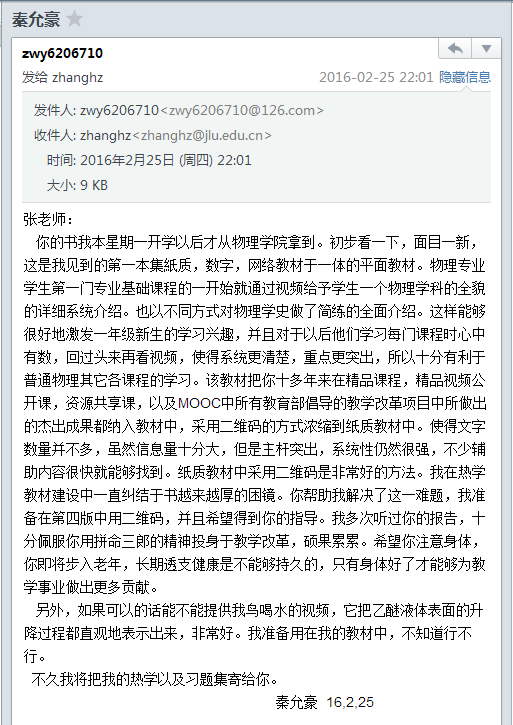 A19-1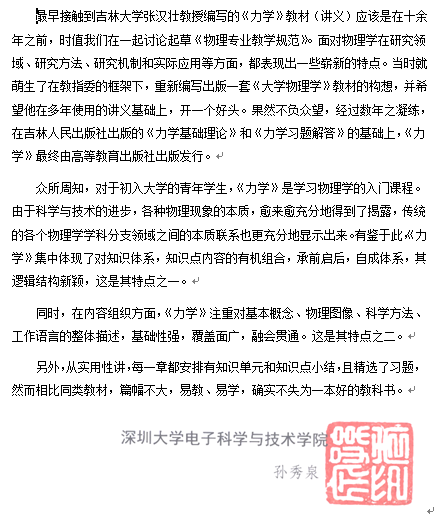 A19-2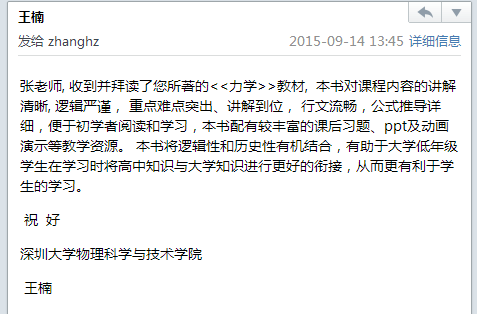 A20-1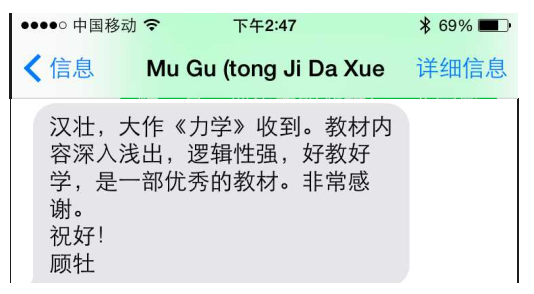 A20-2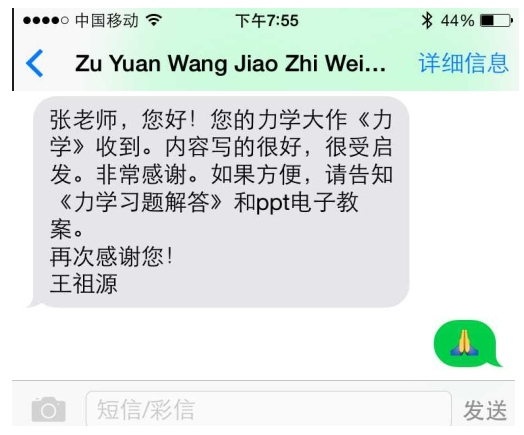 A20-3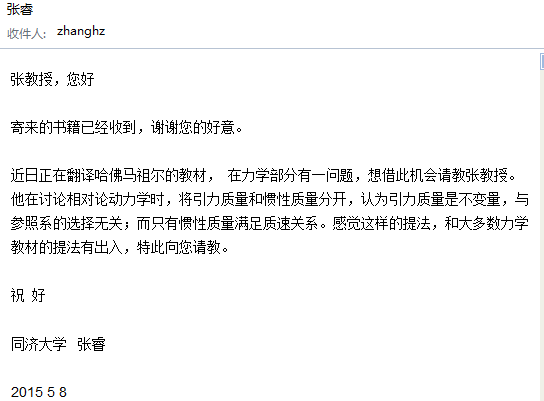 A20-4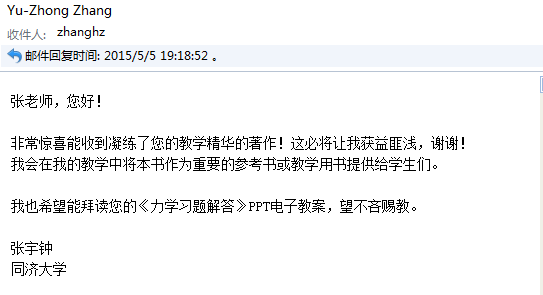 A21-1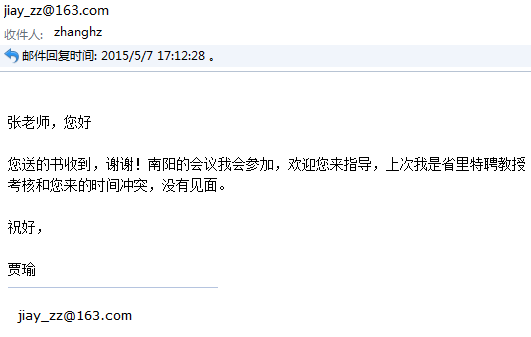 A21-2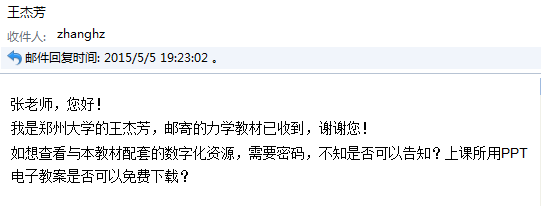 A21-3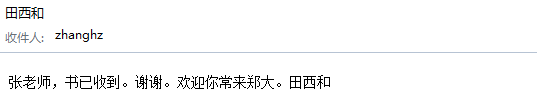 A21-4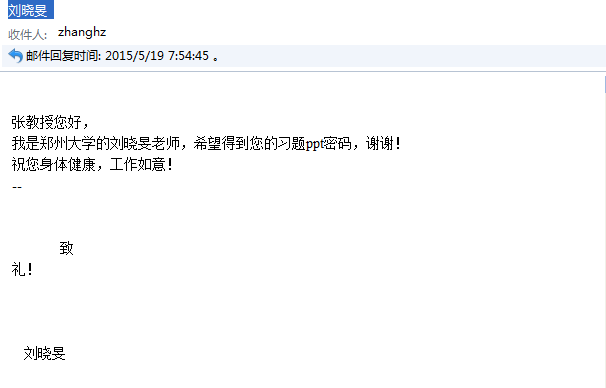 A21-5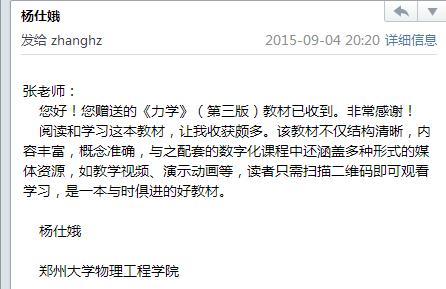 A22-1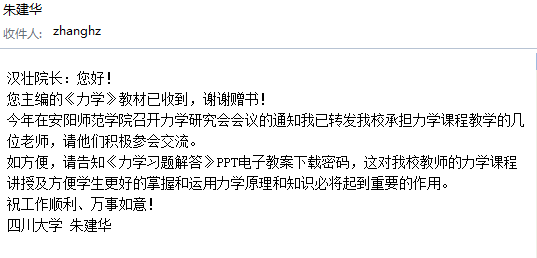 A22-2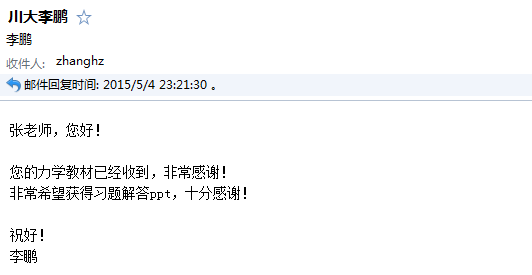 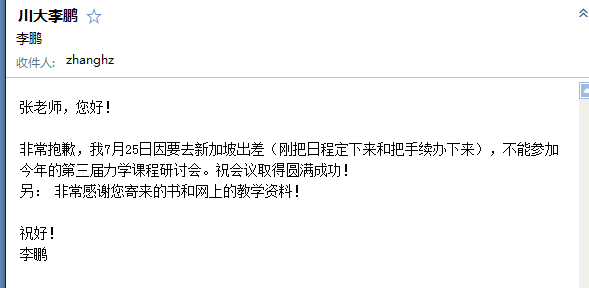 A23-1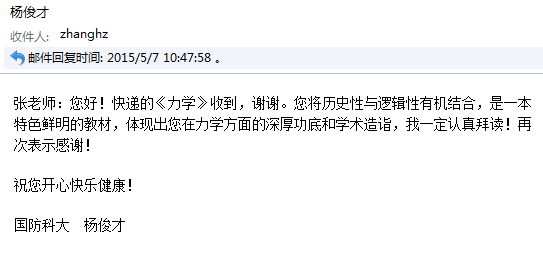 A24-1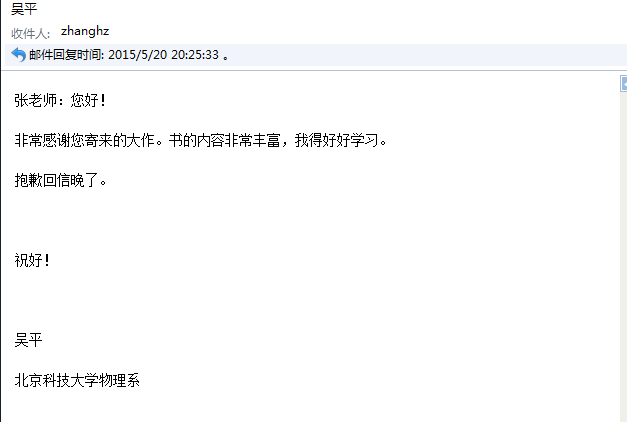 A24-2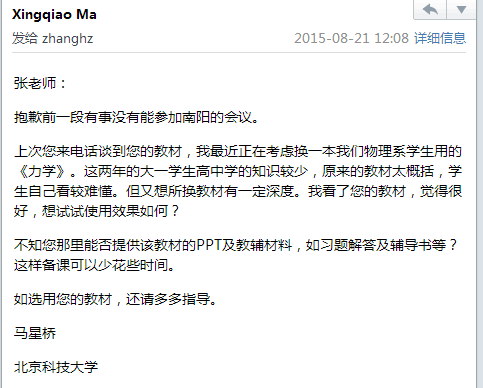 A25-1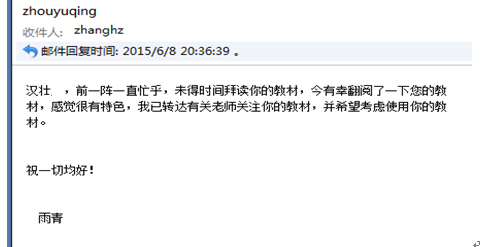 A25-2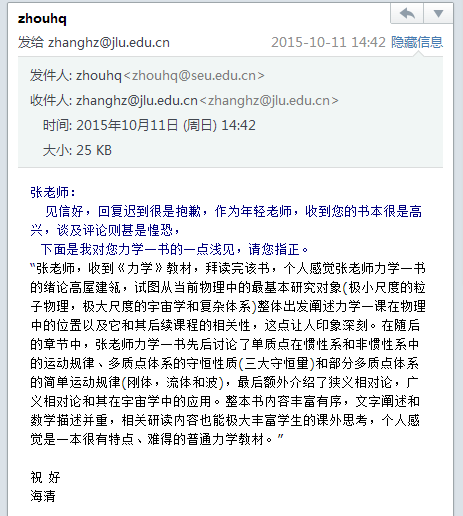 A26-1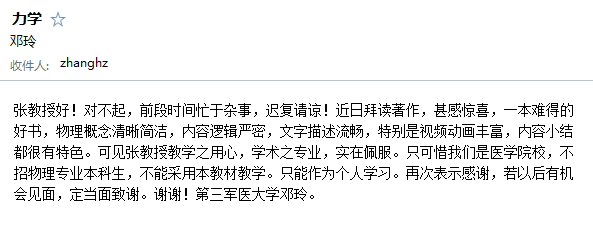 A27-1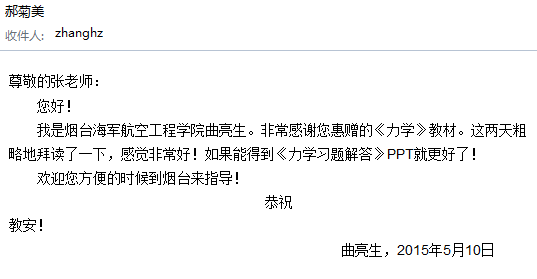 A28-1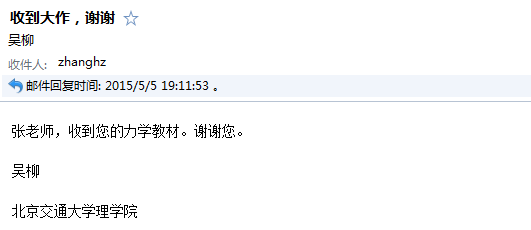 A29-1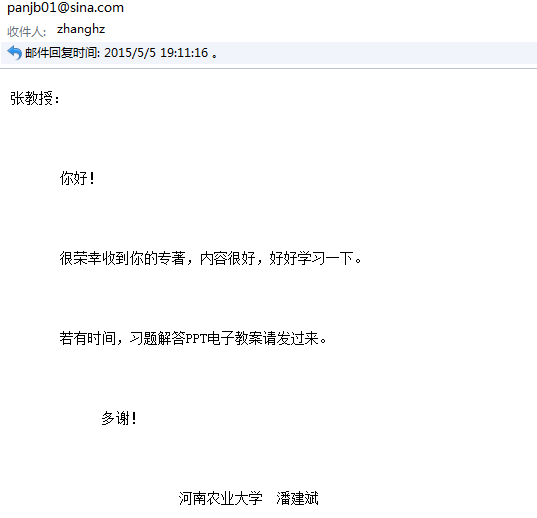 A30-1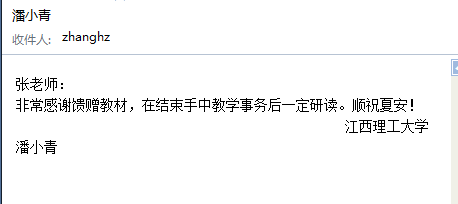 A31-1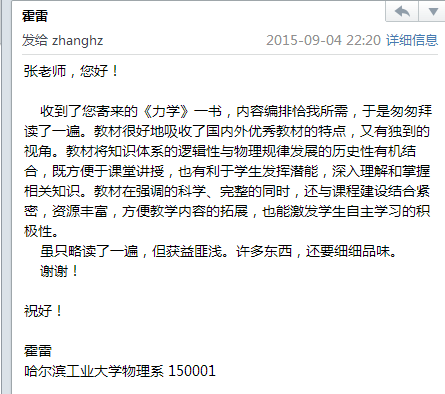 A31-2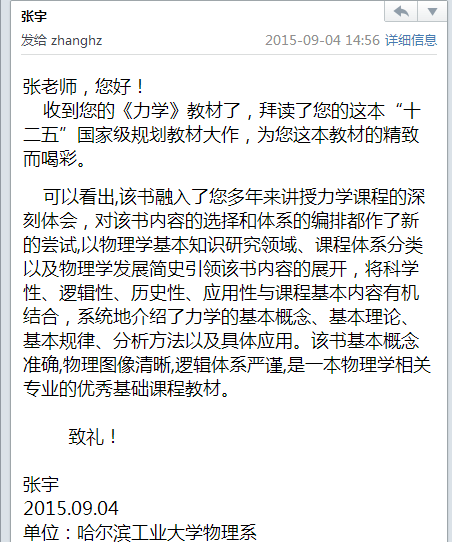 A32-1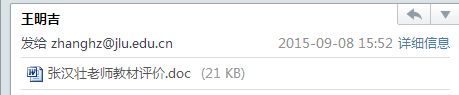 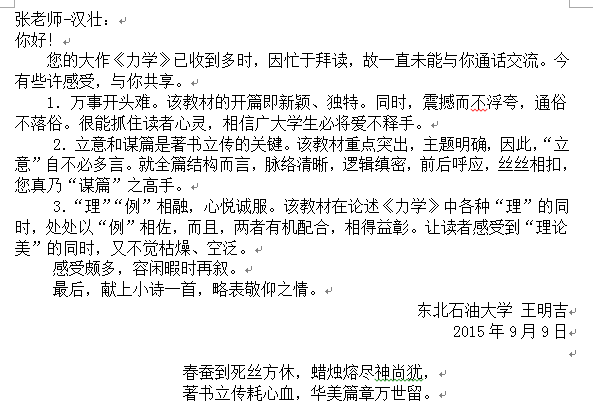 A32-2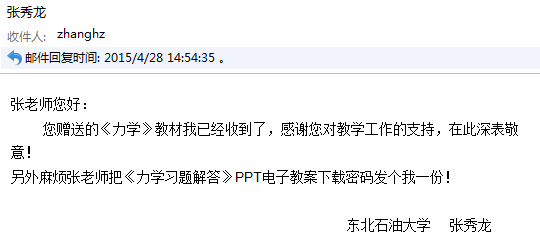 A32-3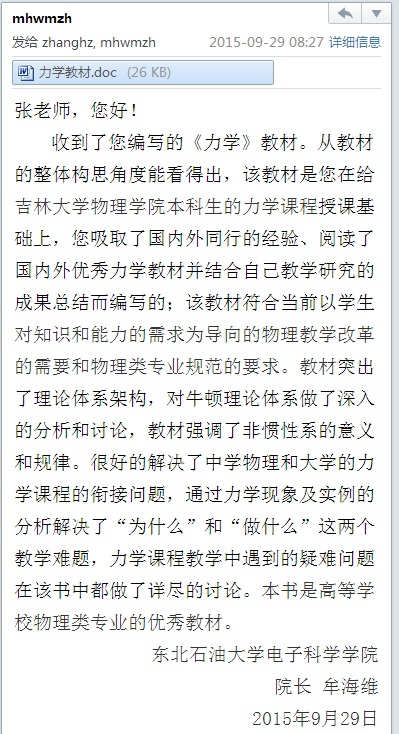 A33-1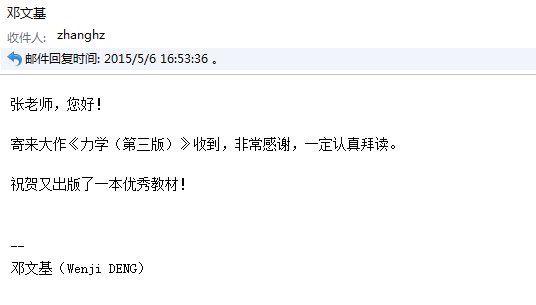 A34-1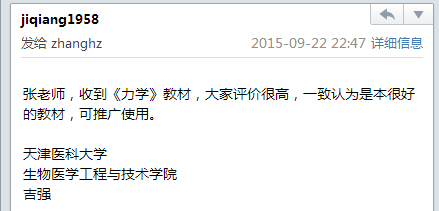 A35-1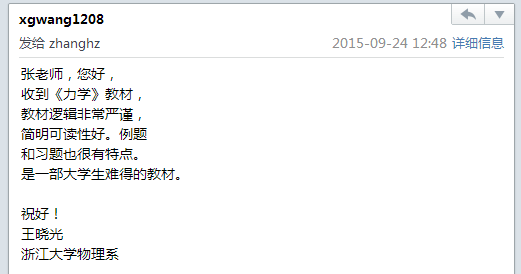 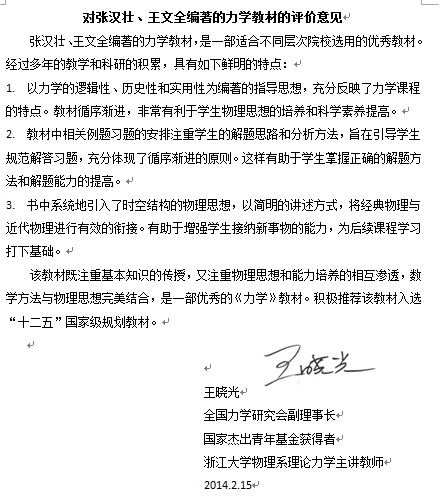 A36-1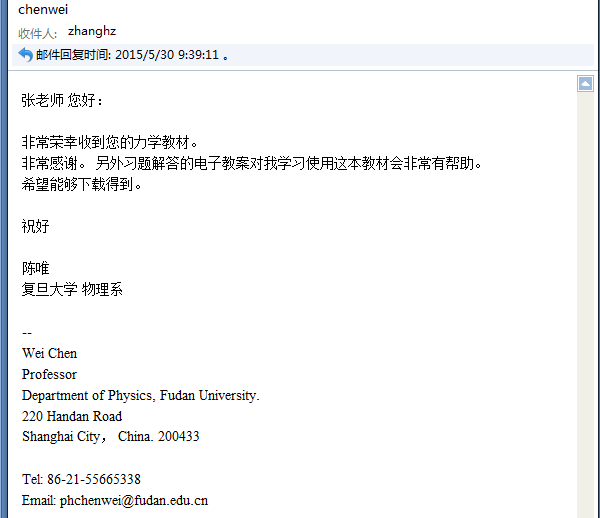 A36-2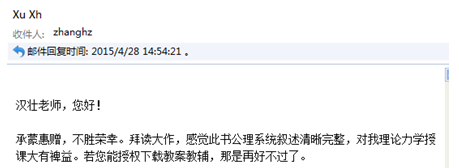 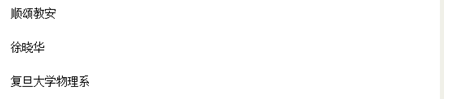 A36-3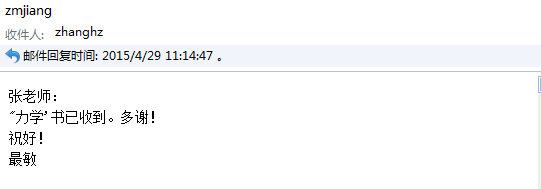 A36-4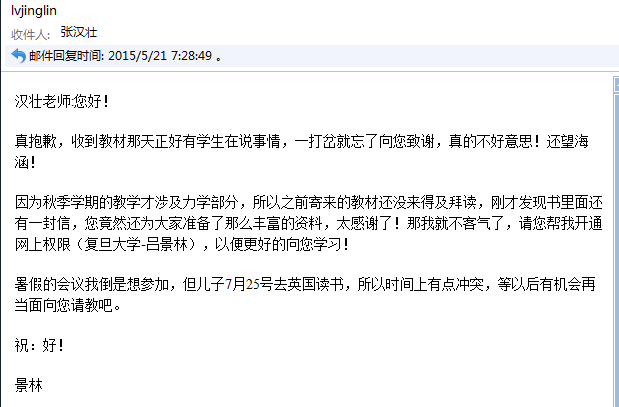 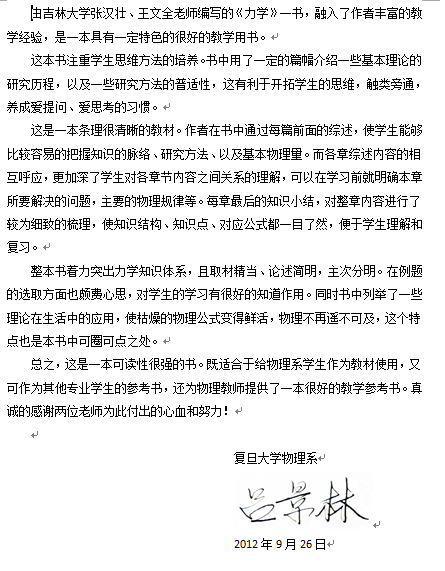 A37-1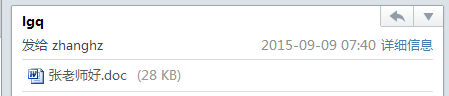 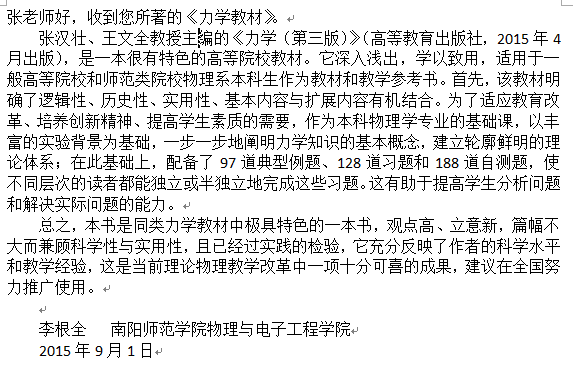 A37-2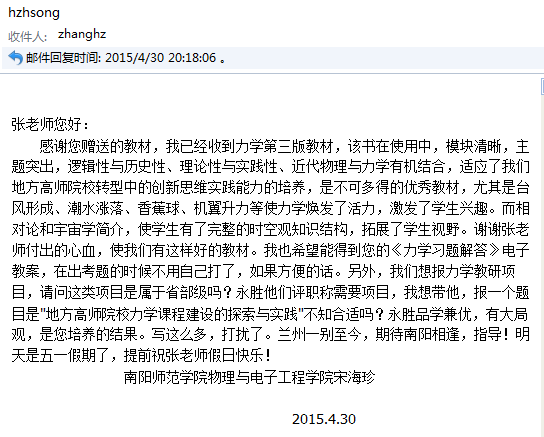 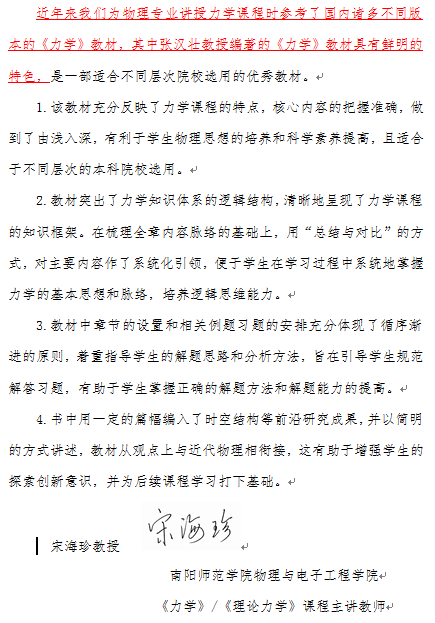 A37-3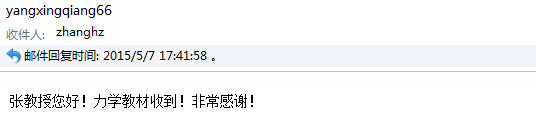 A37-4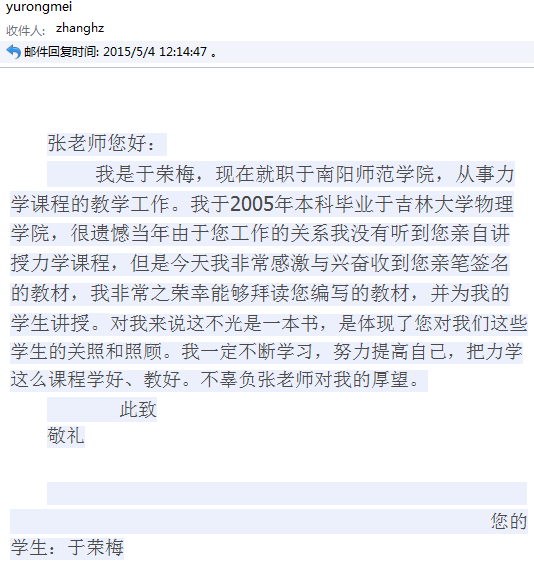 A37-5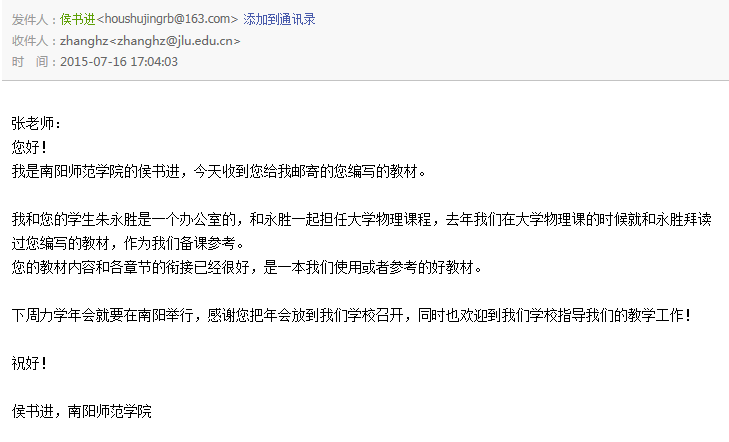 A37-6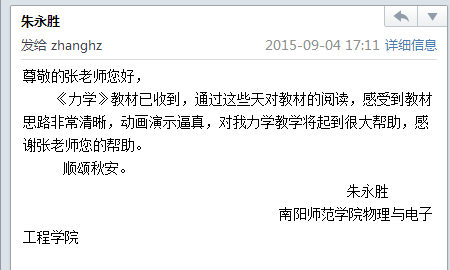 A38-1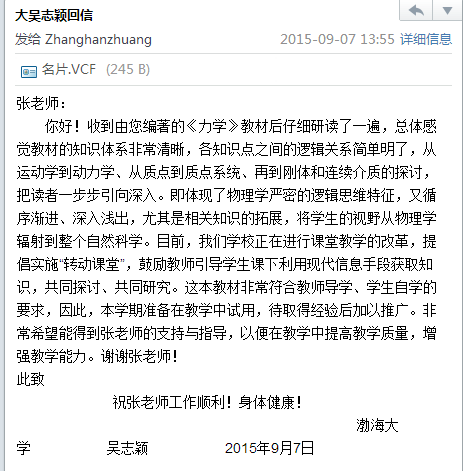 A39-1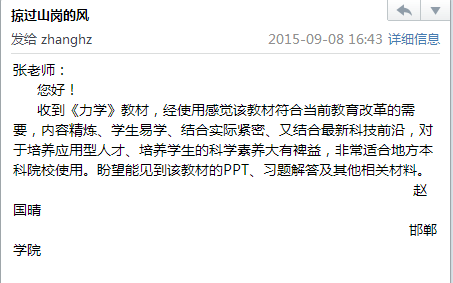 A39-2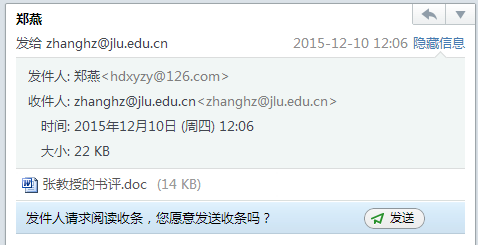 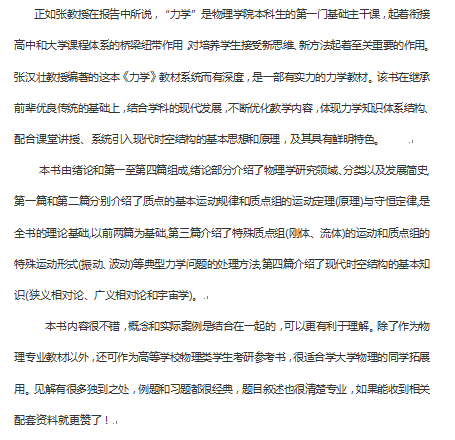 A40-1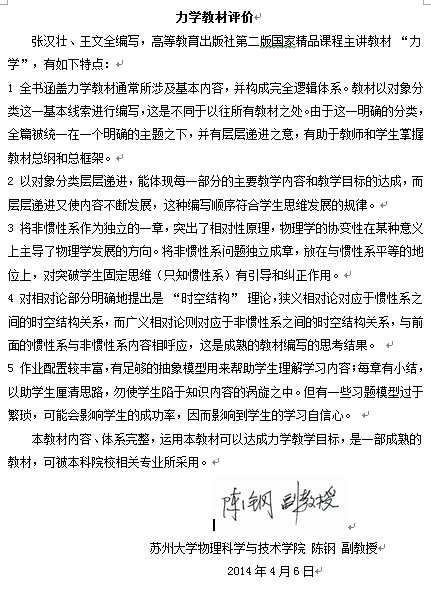 A41-1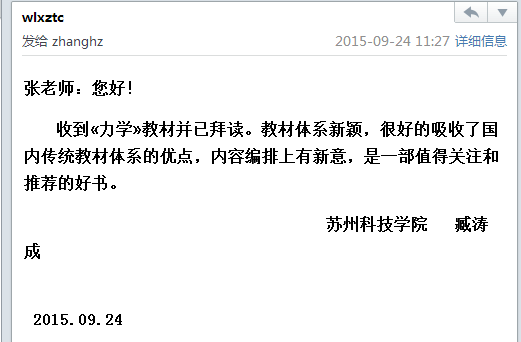 A42-1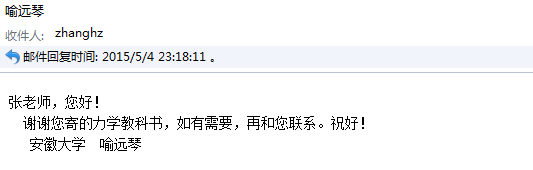 A43-1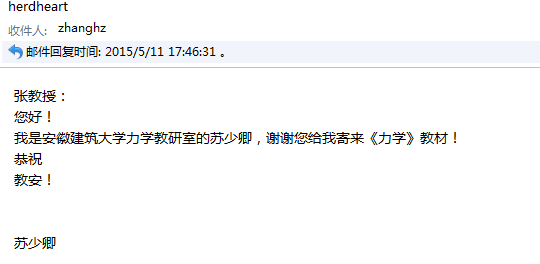 A44-1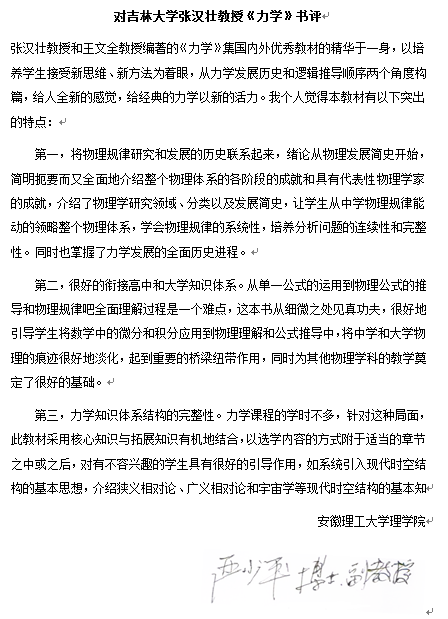 A44-2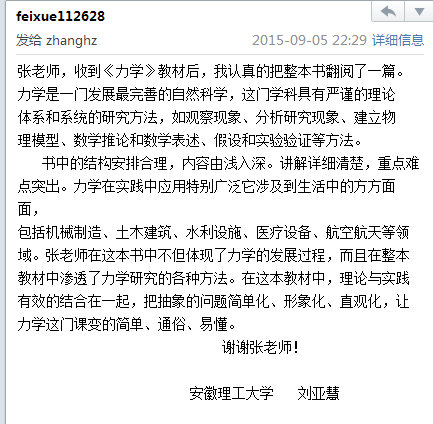 A45-1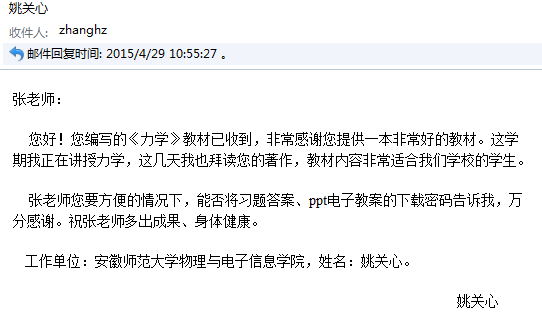 A46-1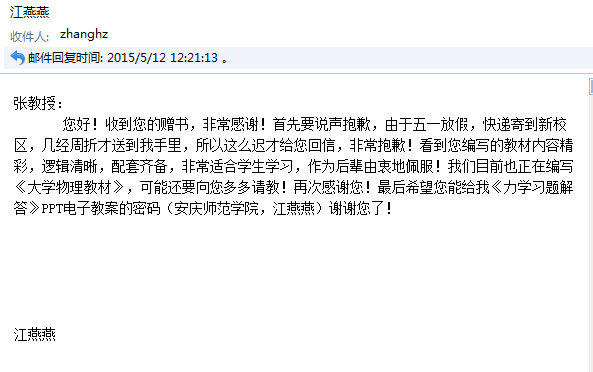 A47-1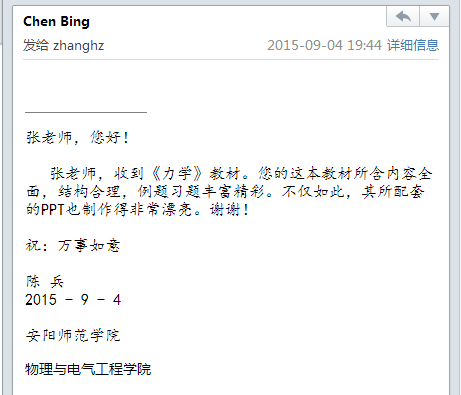 A48-1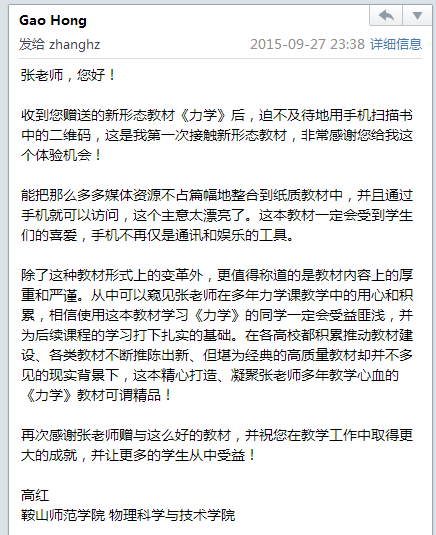 A48-2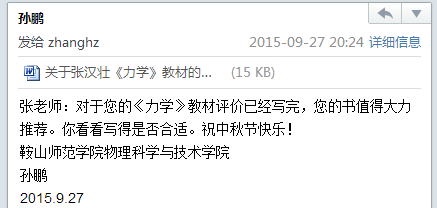 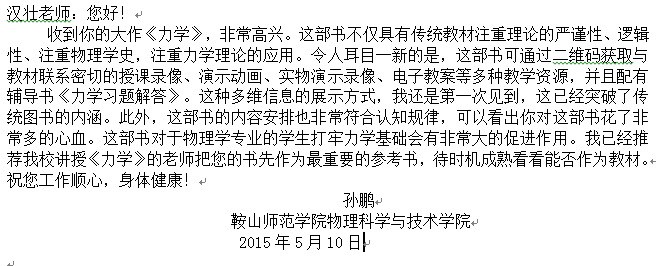 A48-3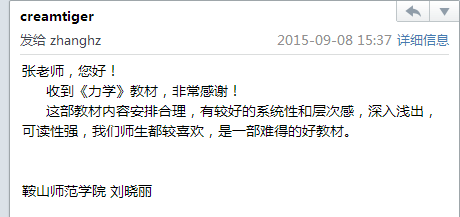 A49-1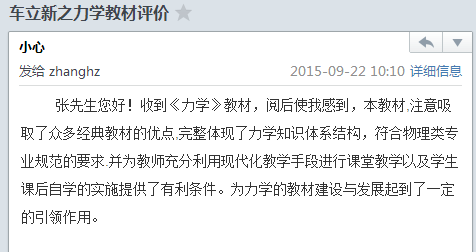 A49-2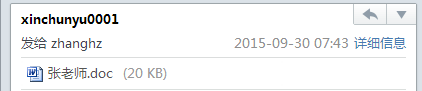 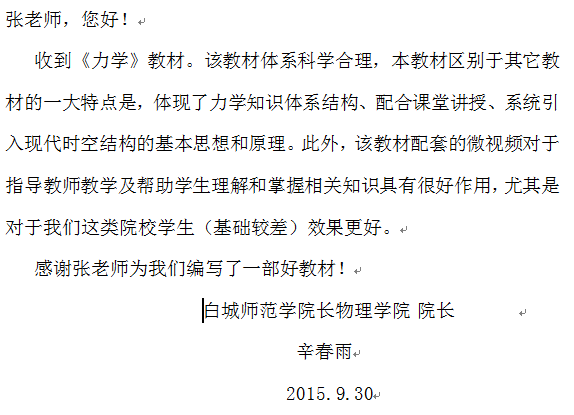 A50-1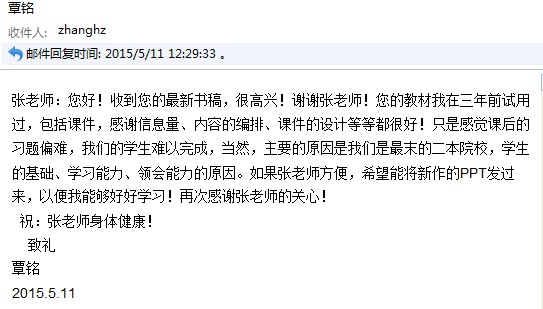 A51-1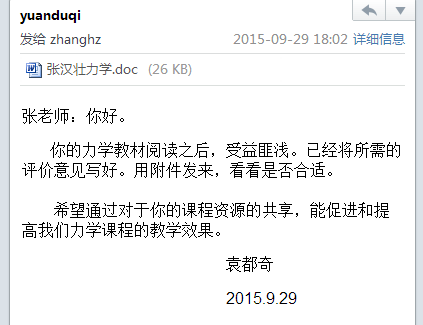 A52-1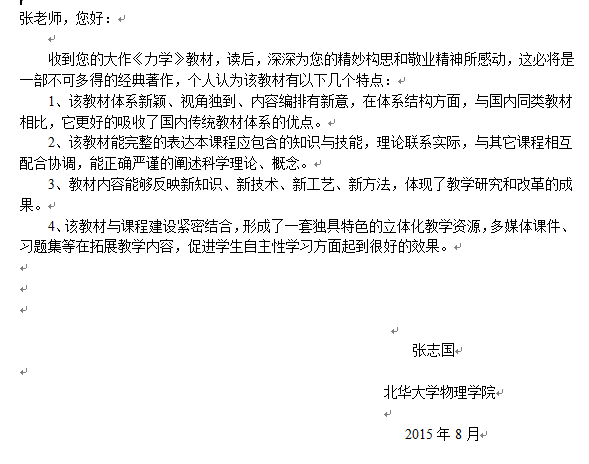 A52-2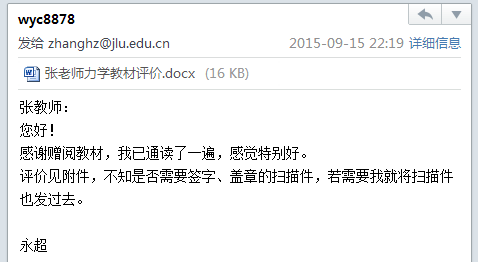 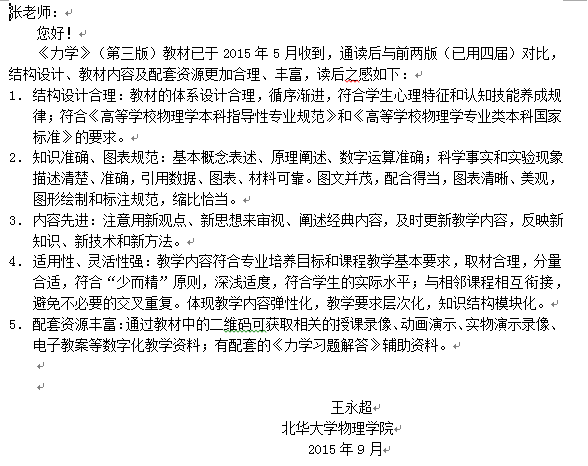 A52-3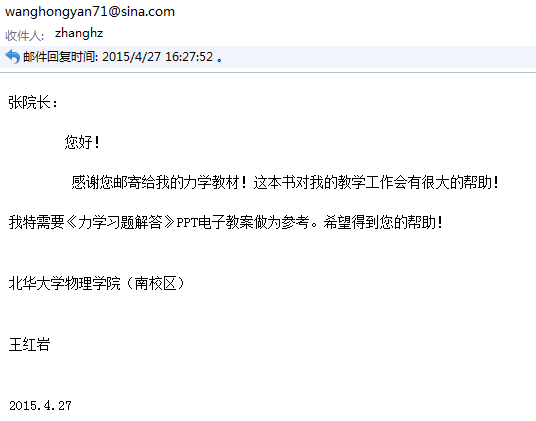 A52-4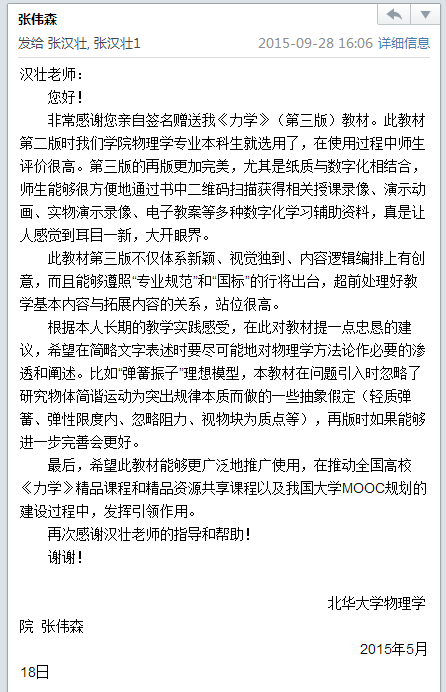 A53-1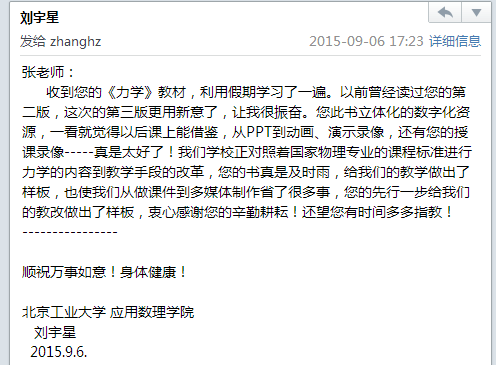 A54-1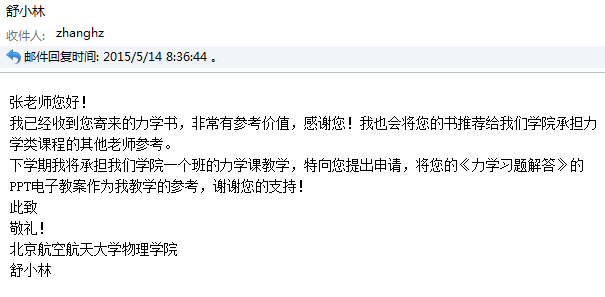 A55-1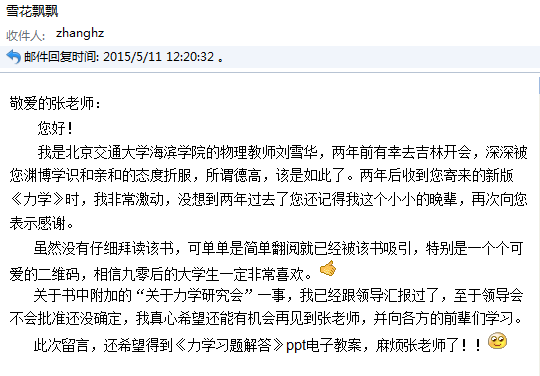 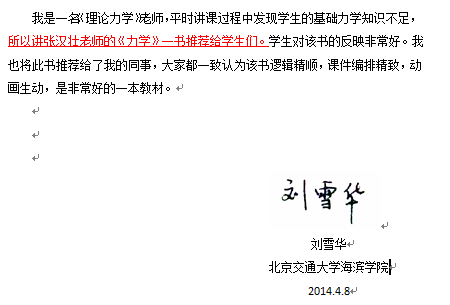 A55-2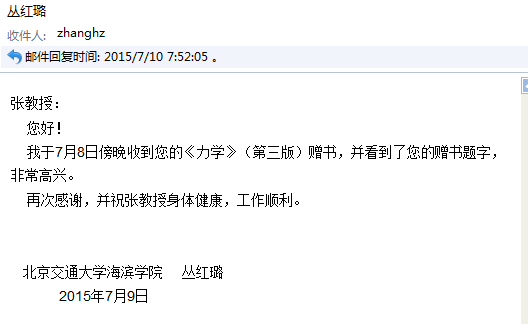 A55-3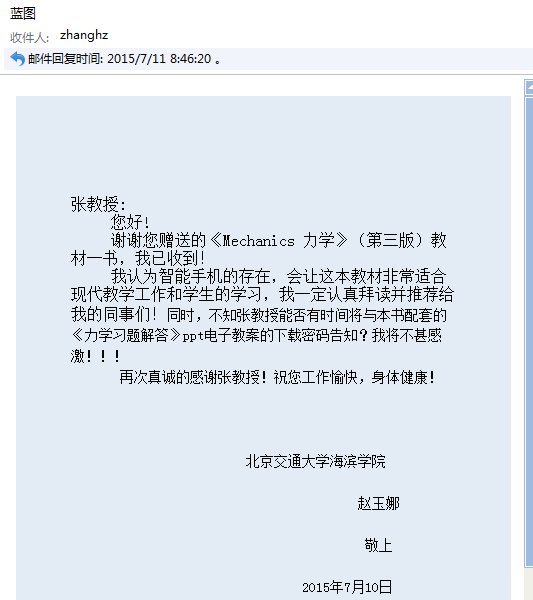 A56-1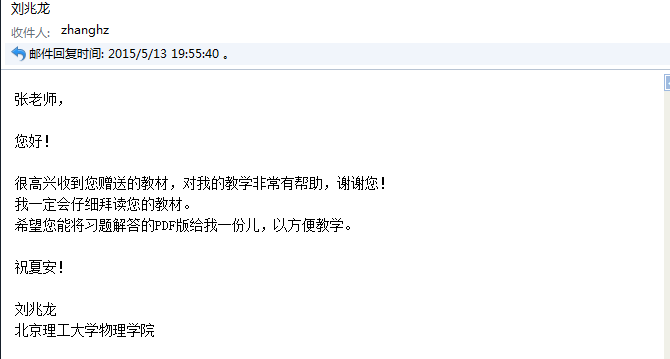 A56-2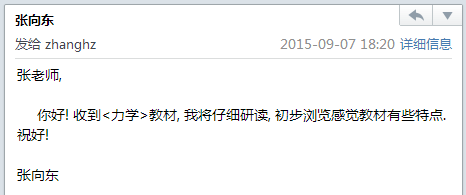 A57-1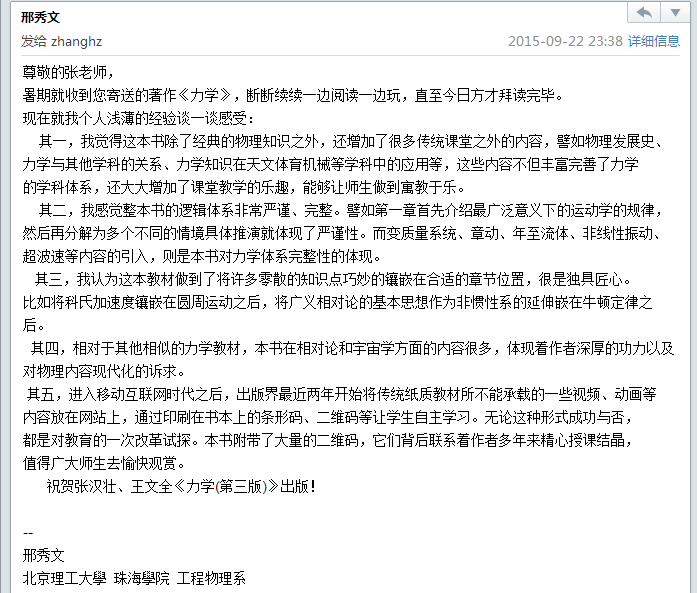 A58-1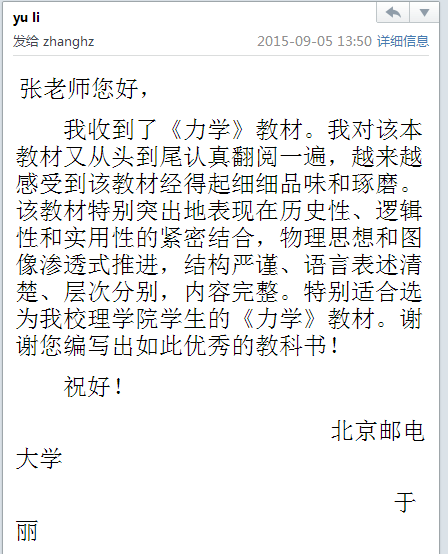 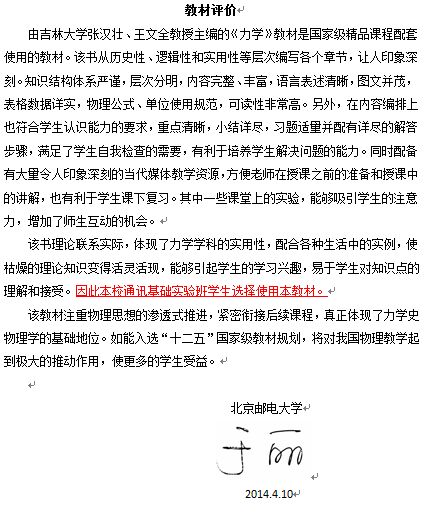 A58-2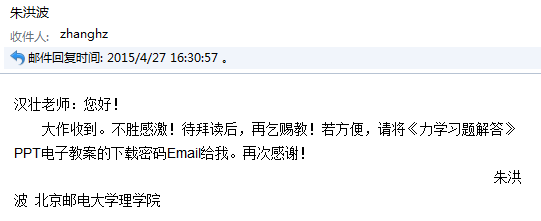 A59-1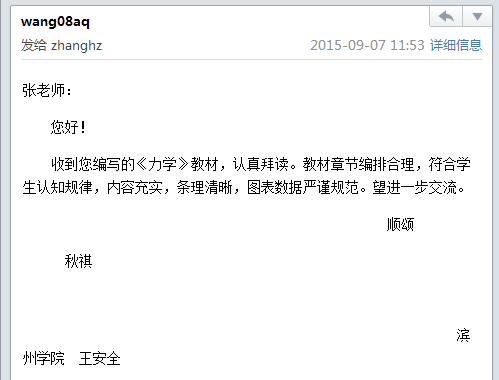 A60-1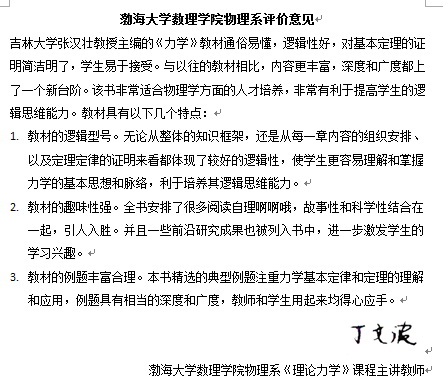 A61-1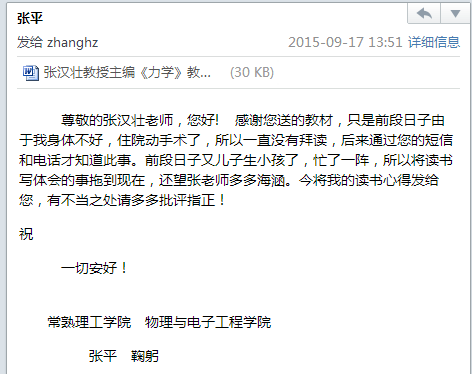 A62-1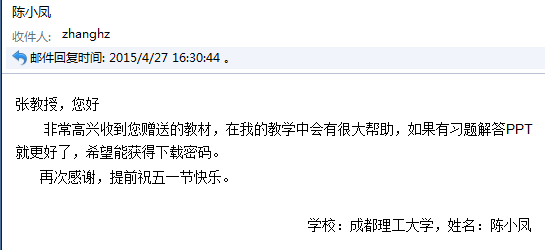 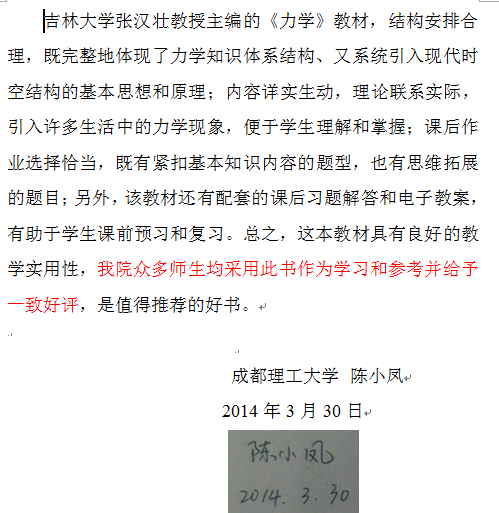 A63-1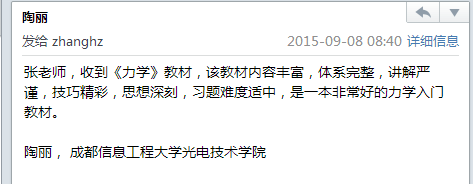 A64-1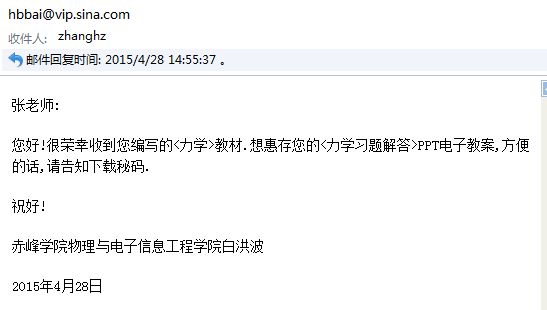 A64-1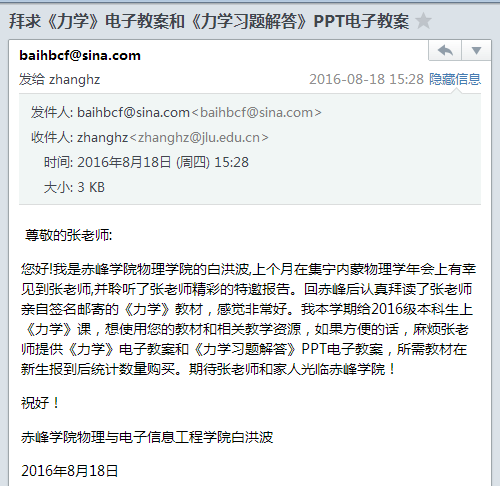 A65-1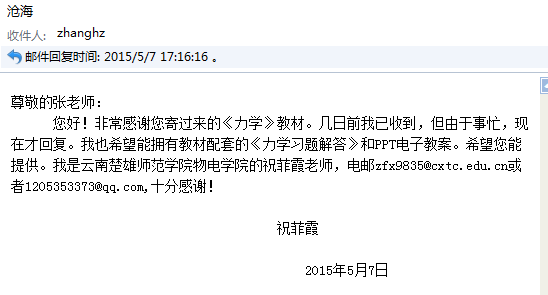 A65-2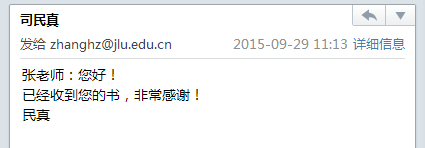 A66-1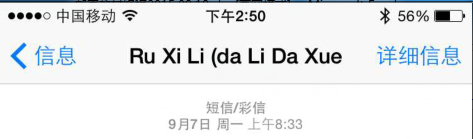 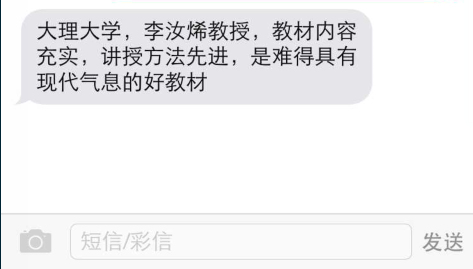 A67-1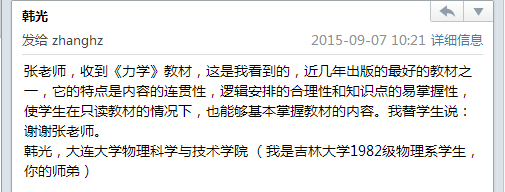 A67-2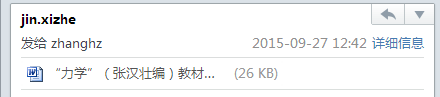 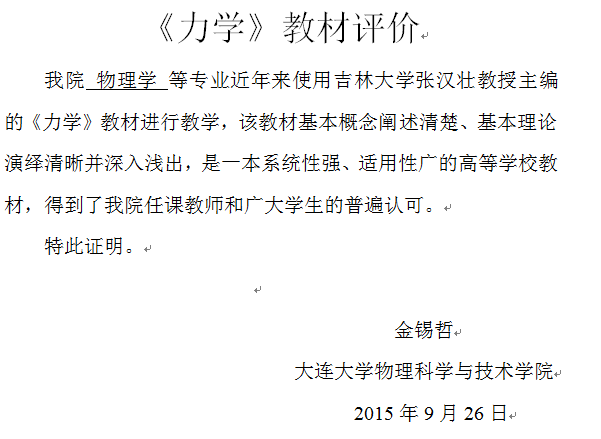 A68-1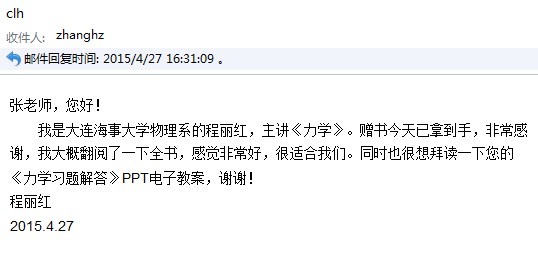 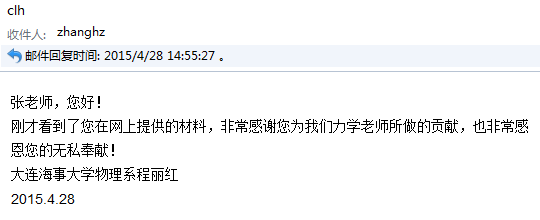 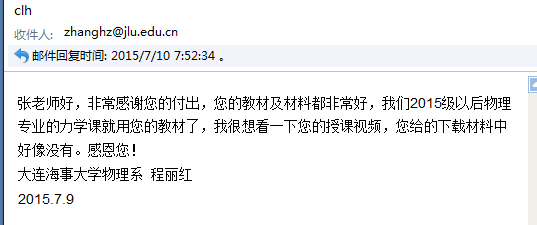 A68-2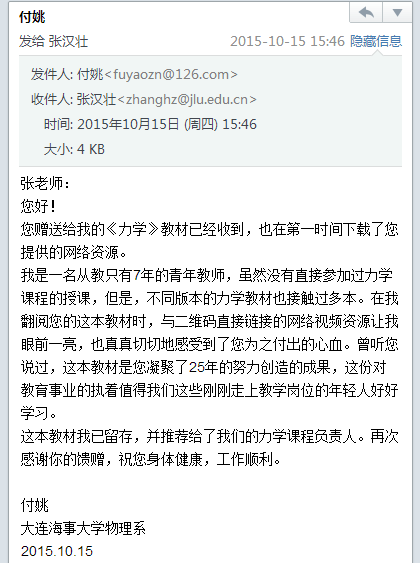 A68-3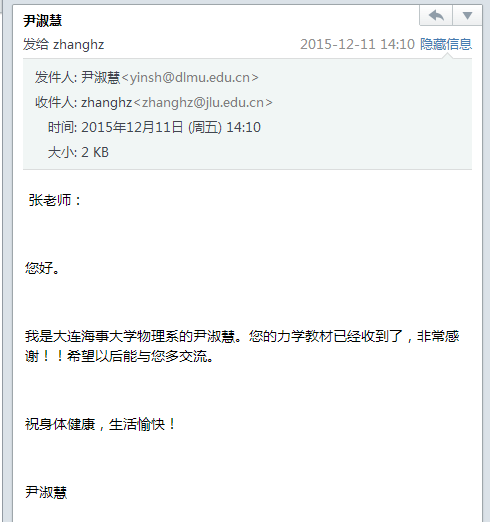 A69-1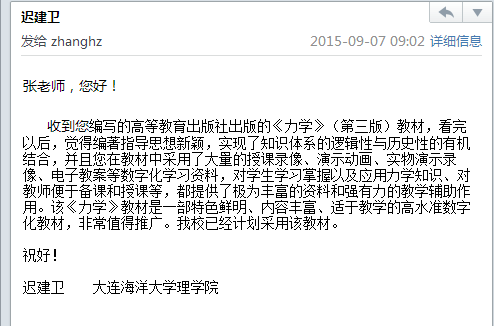 A70-1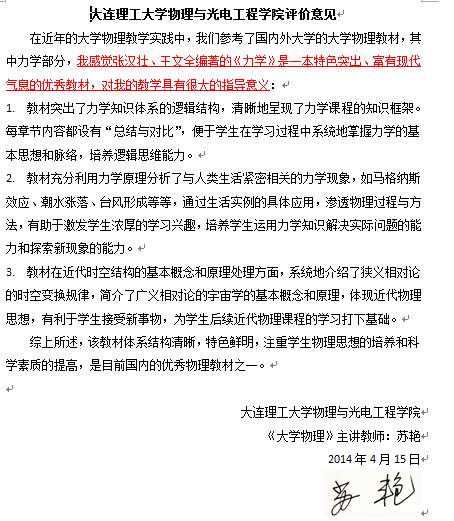 A70-2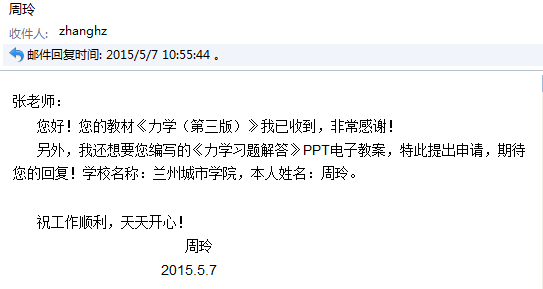 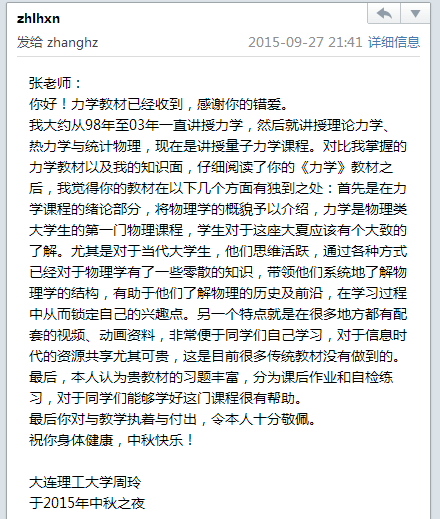 A70-3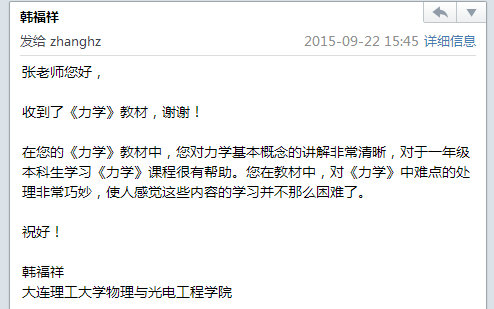 A70-4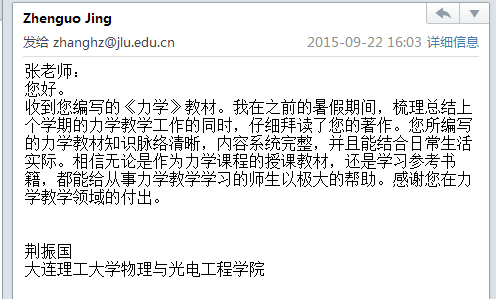 A71-1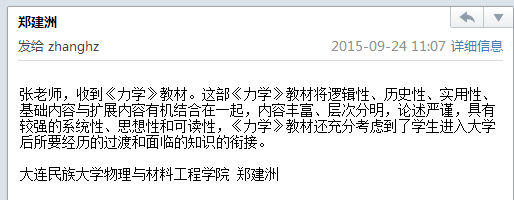 A71-2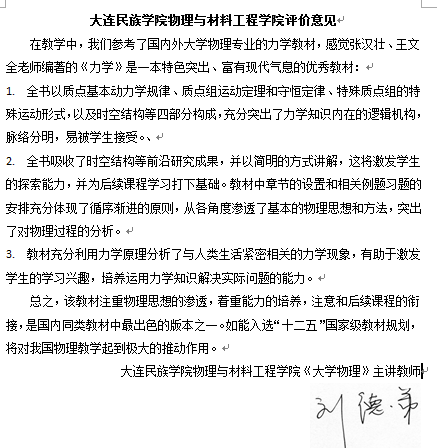 A72-1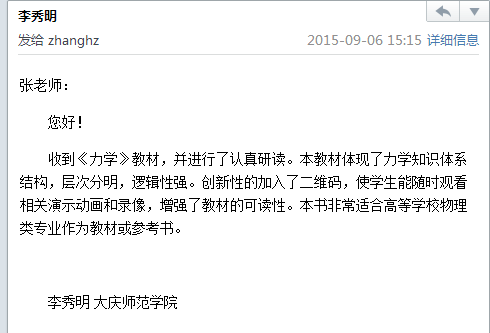 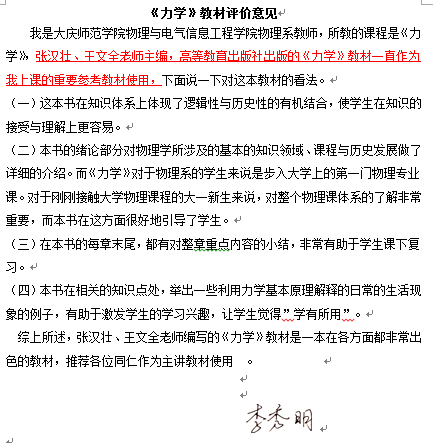 A73-1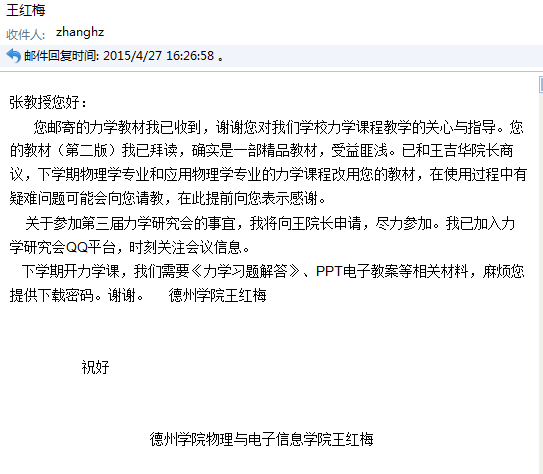 A73-2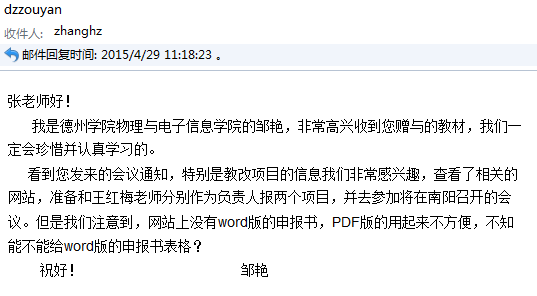 A74-1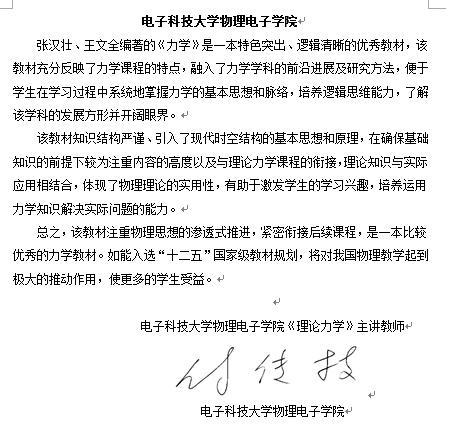 A74-2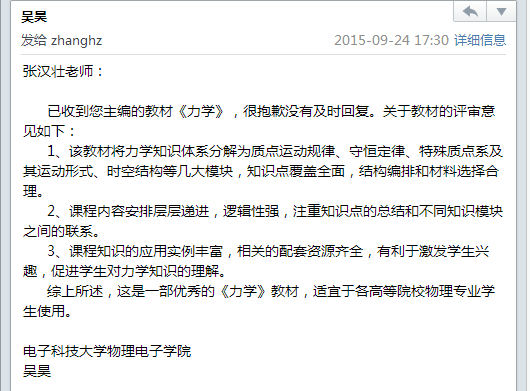 A74-3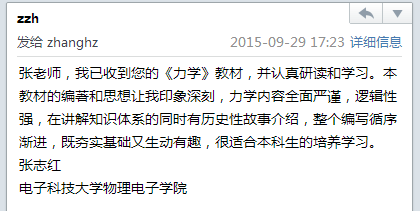 A75-1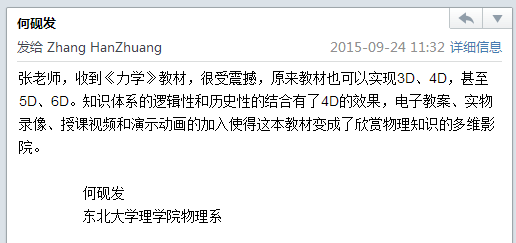 A76-1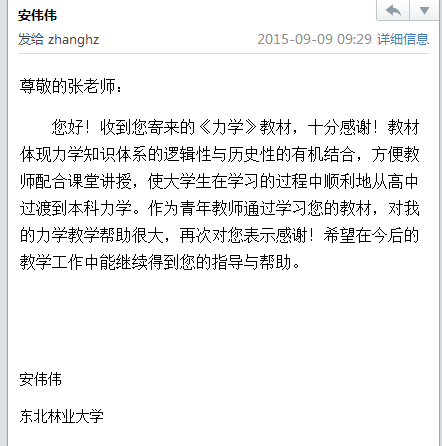 A76-2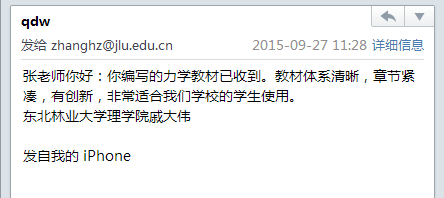 A76-3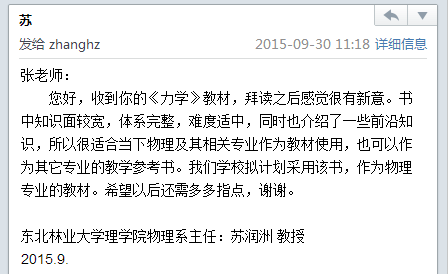 A77-1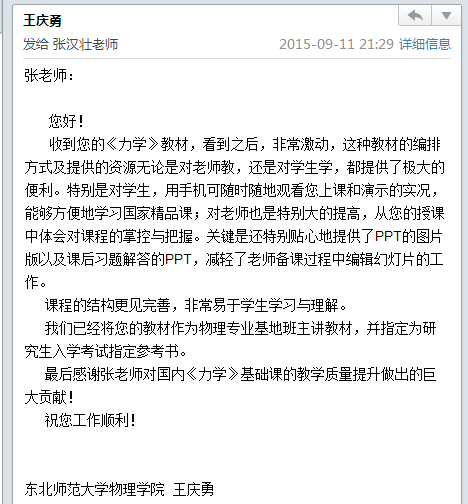 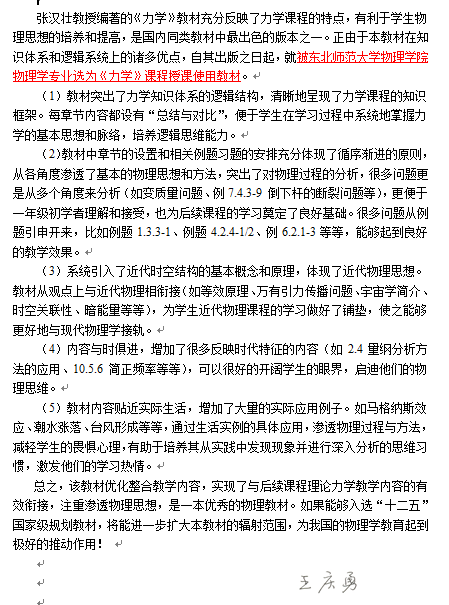 A77-2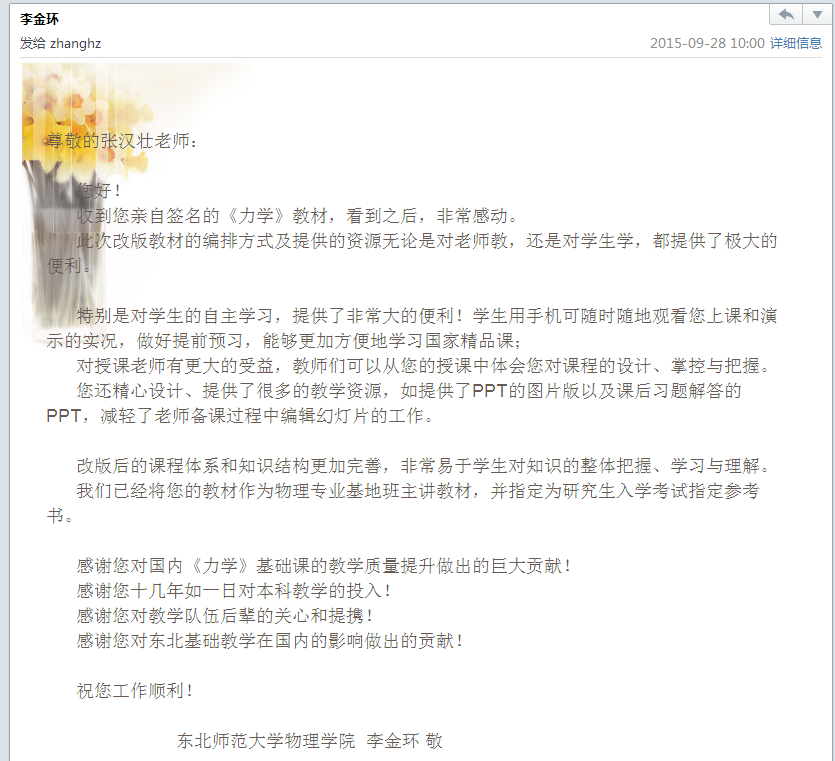 A77-3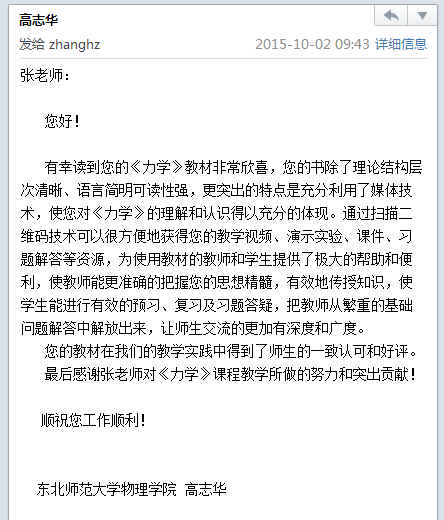 A77-4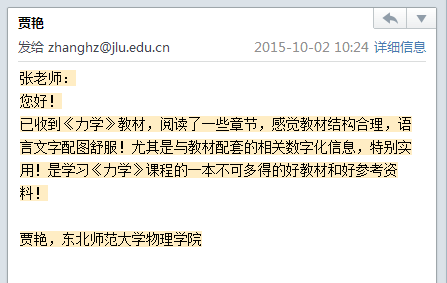 A78-1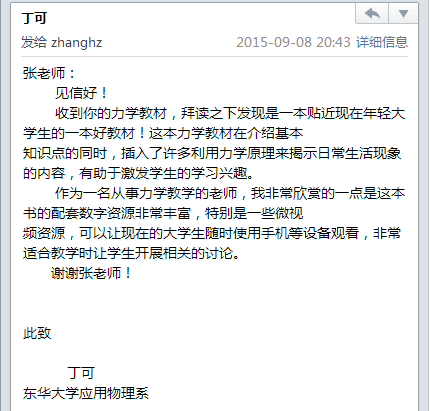 A79-1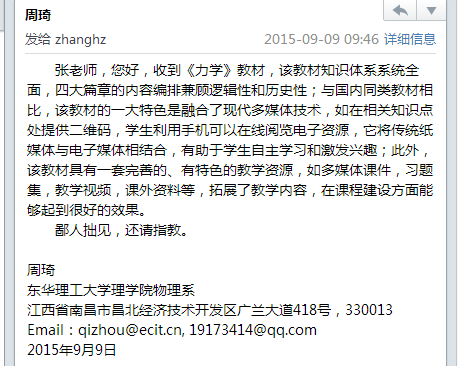 A80-1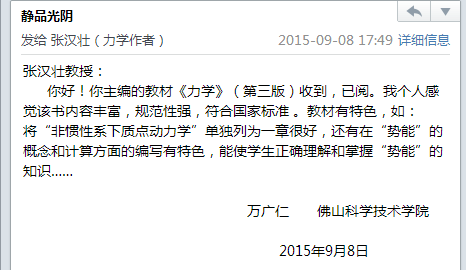 A81-1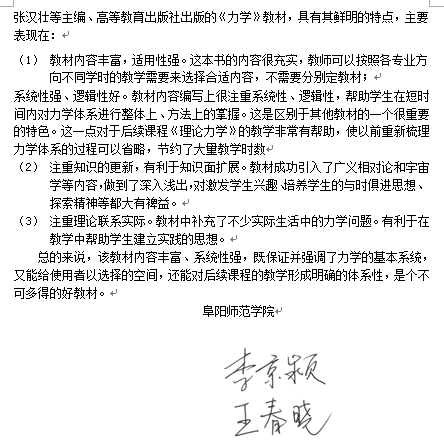 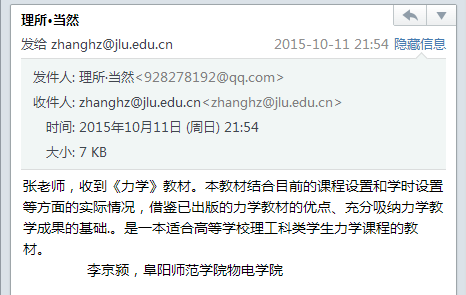 A81-2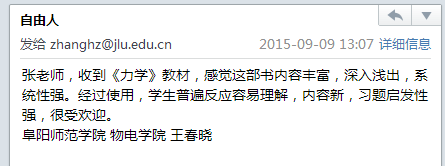 A82-1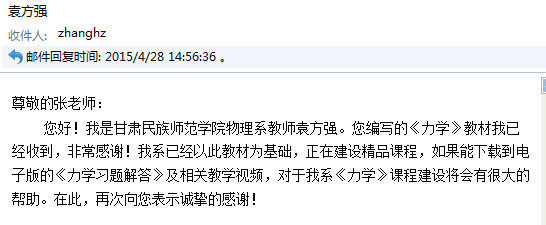 A82-2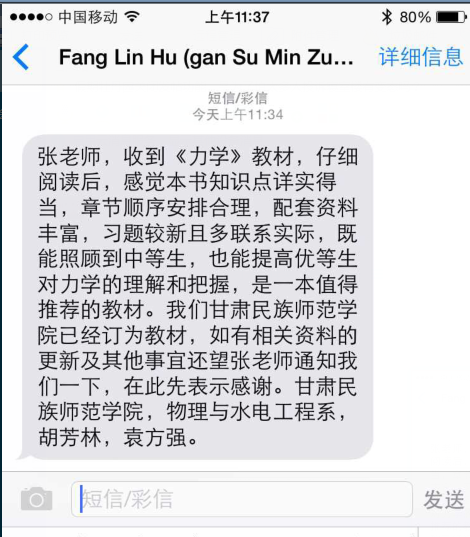 A83-1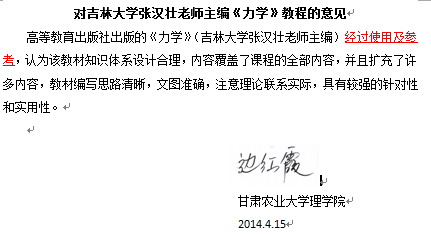 A84-1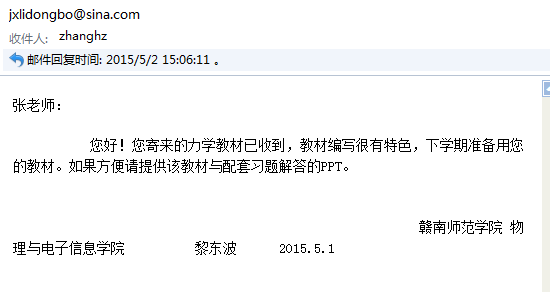 A85-1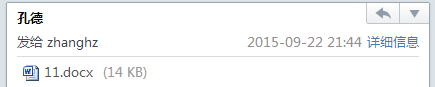 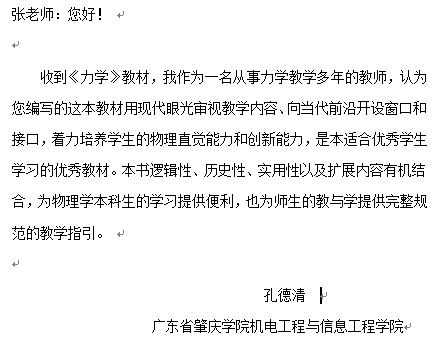 A86-1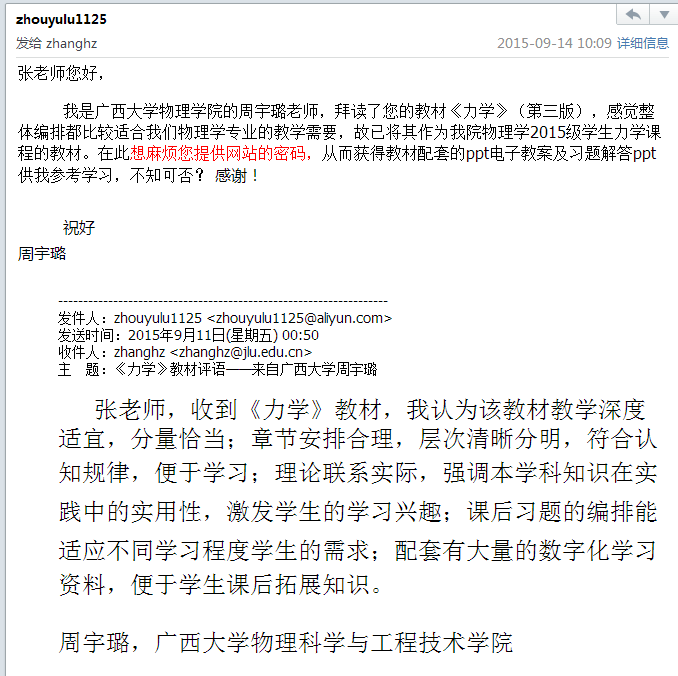 A86-2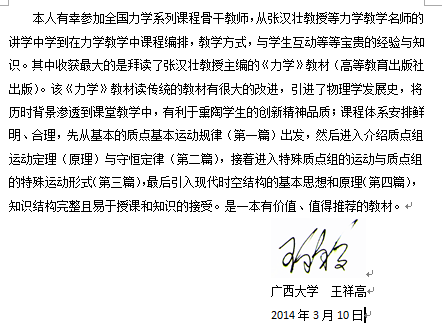 A86-3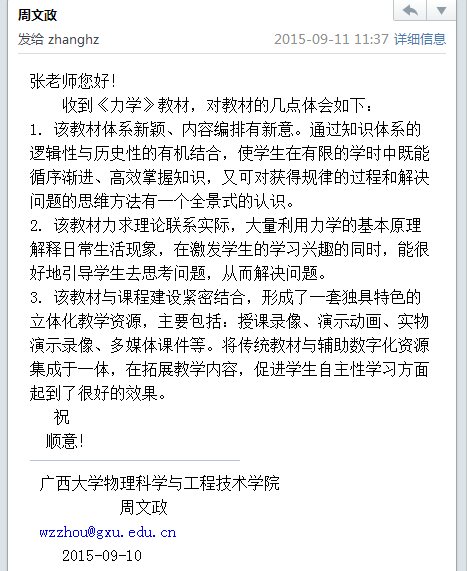 A87-1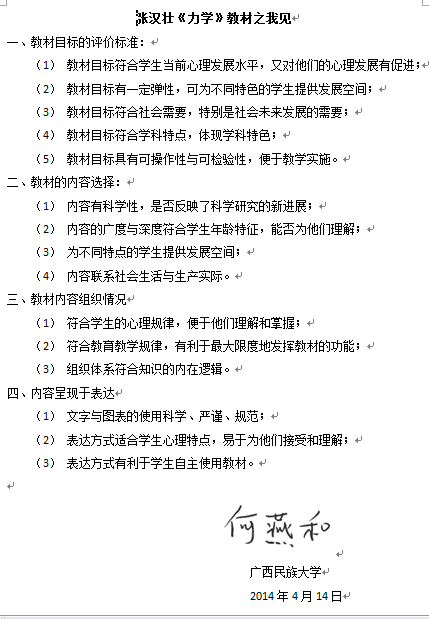 A88-1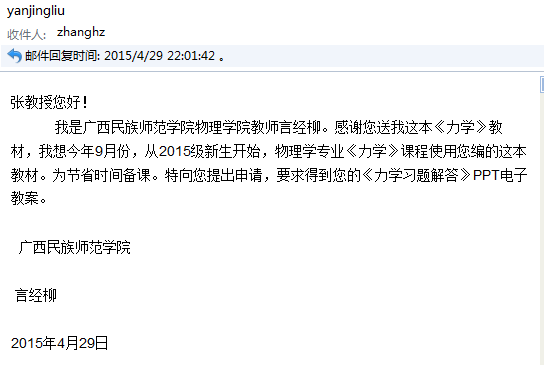 A89-1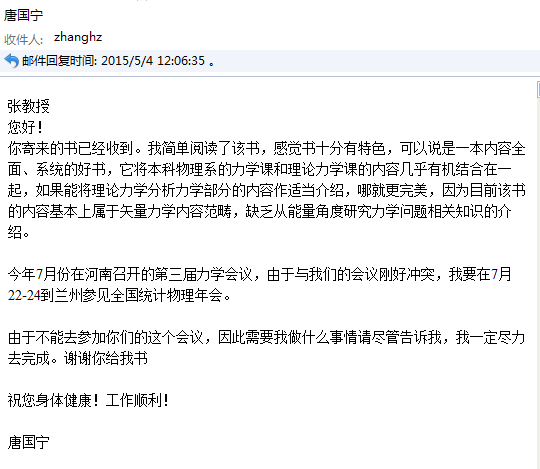 A89-2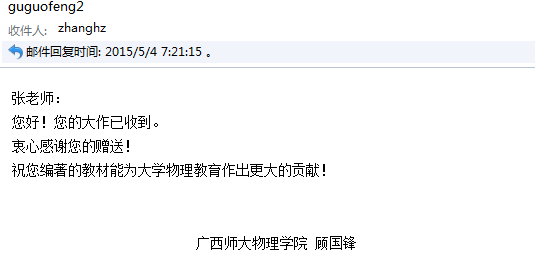 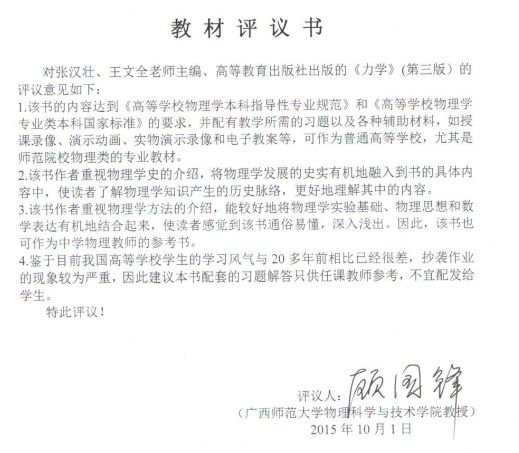 A90-1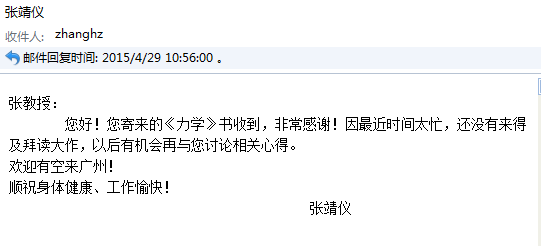 A91-1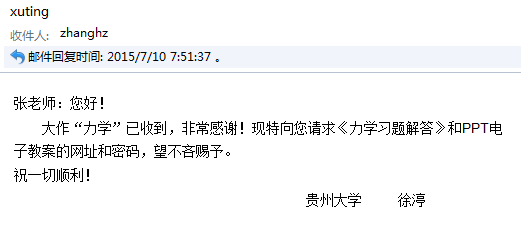 A91-2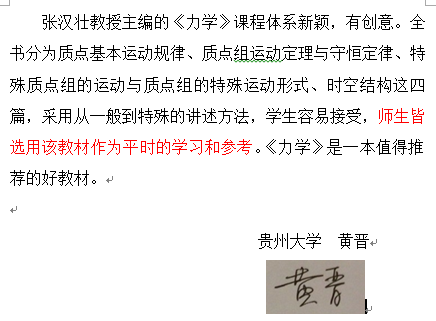 A91-3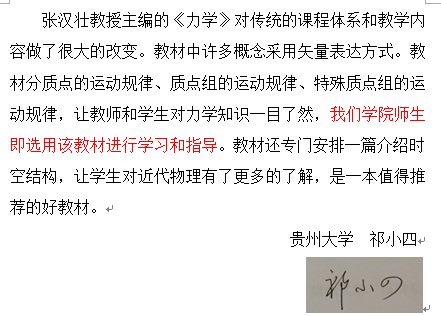 A91-4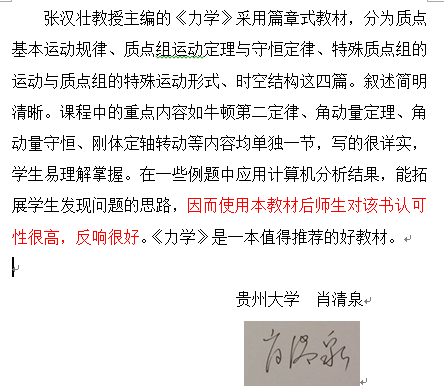 A92-1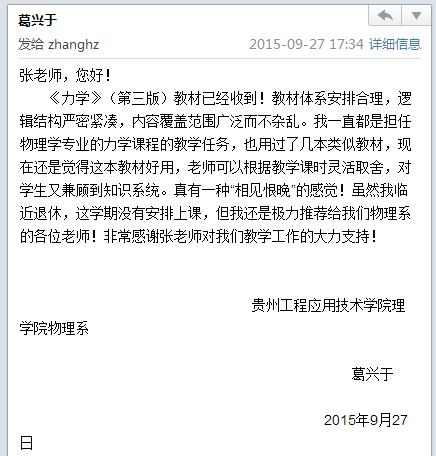 A93-1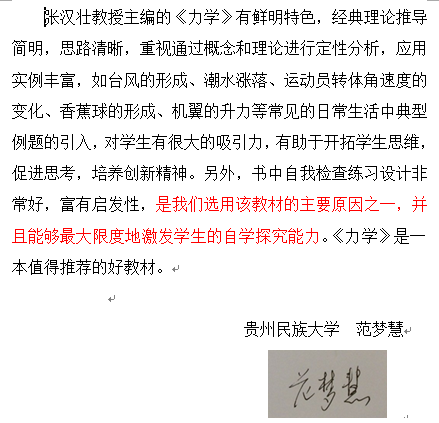 A93-2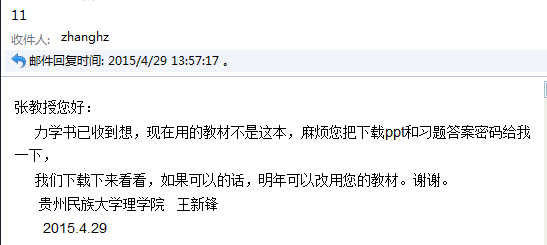 A94-1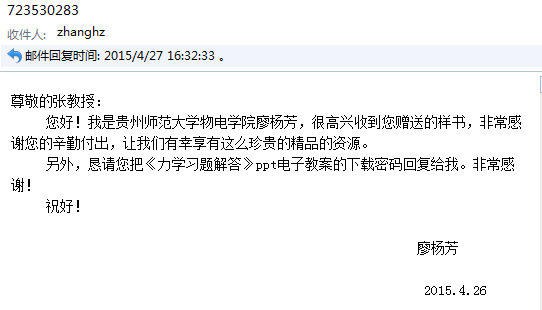 A94-2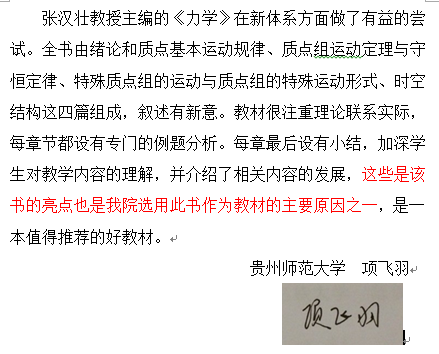 A94-3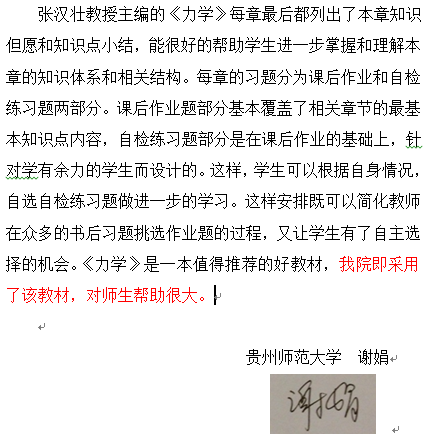 A95-1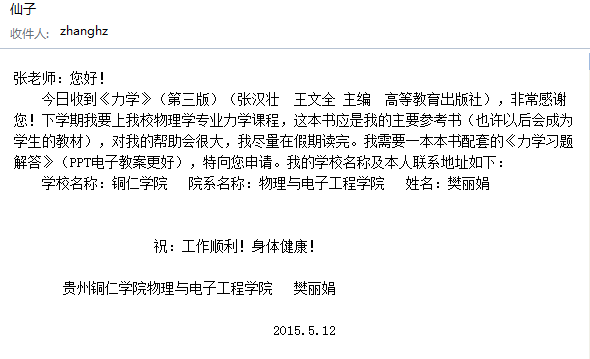 A96-1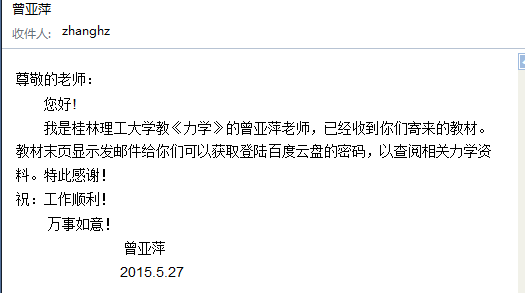 A97-1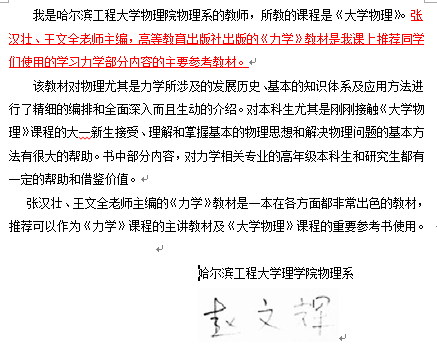 A97-2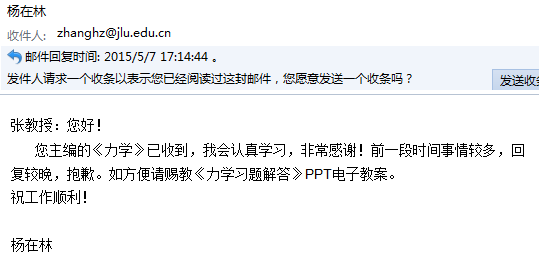 A98-1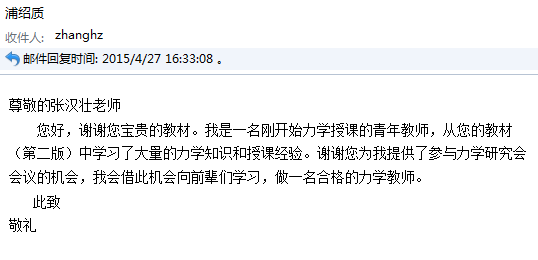 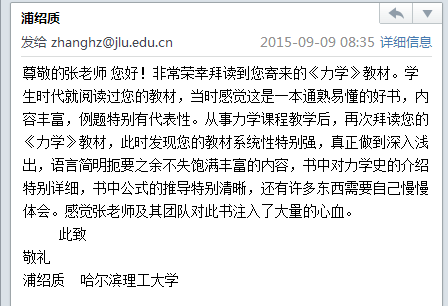 A98-2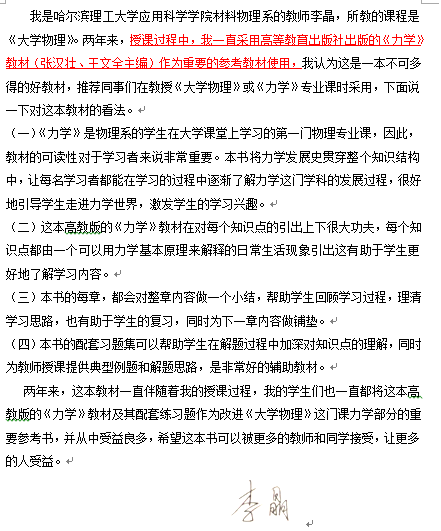 A99-1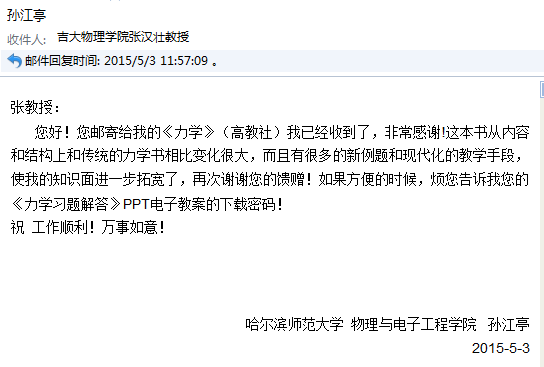 A99-2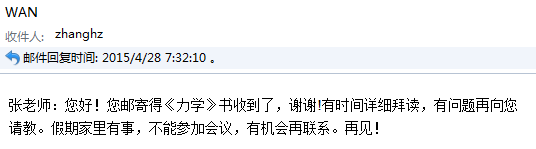 A99-3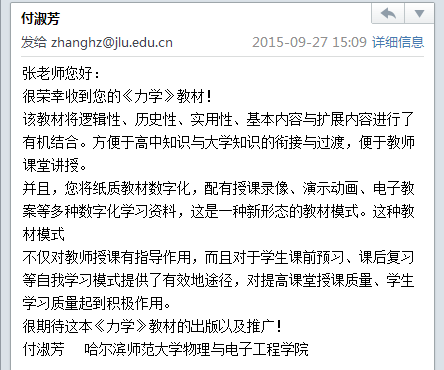 A100-1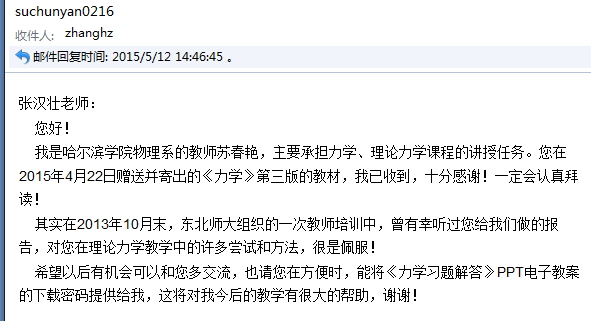 A100-2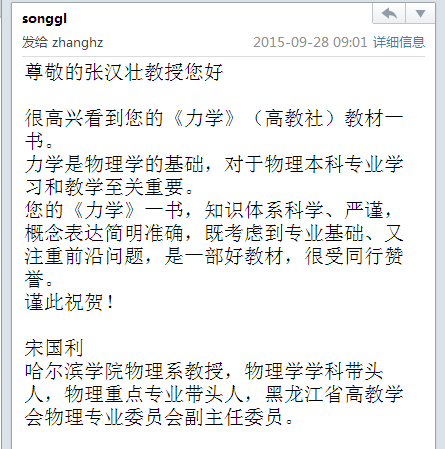 A101-1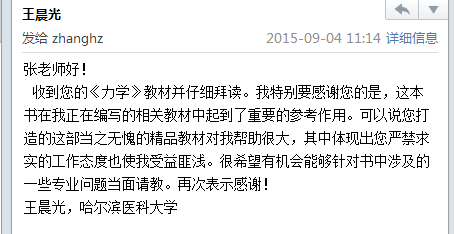 A102-1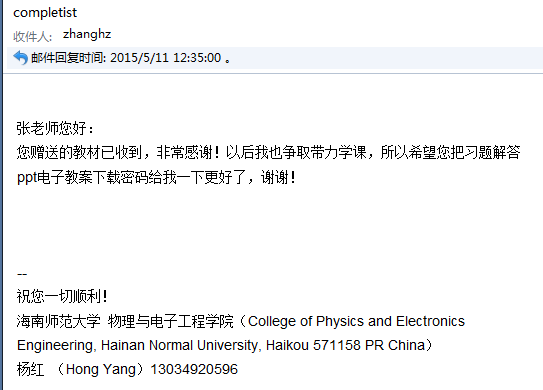 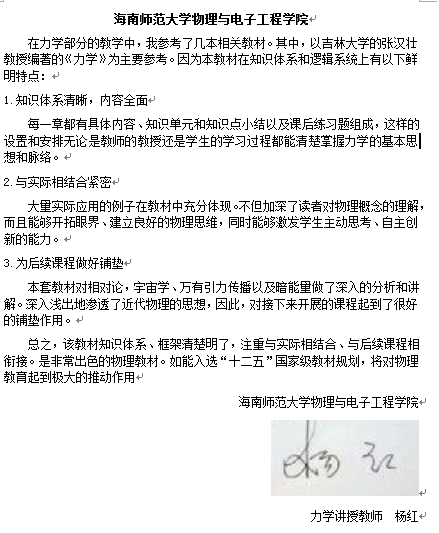 A103-1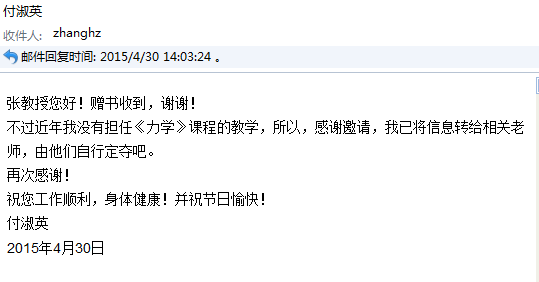 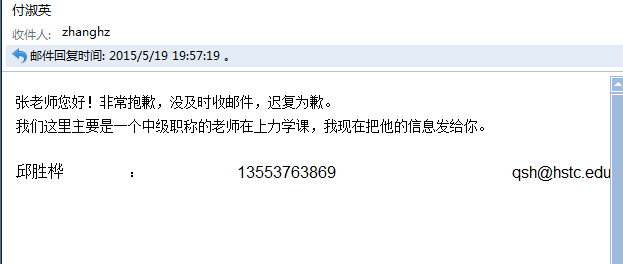 A103-2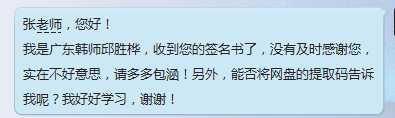 A104-1A104-1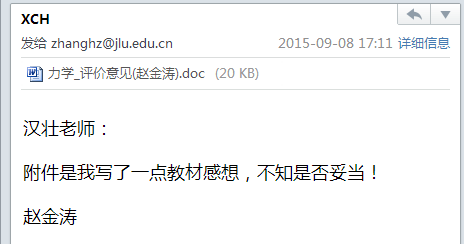 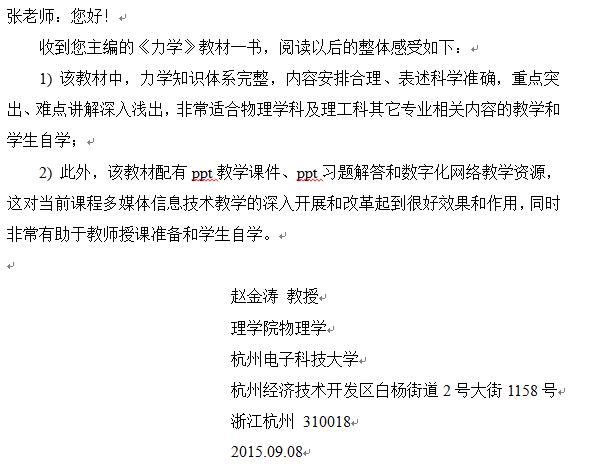 A104-2A104-2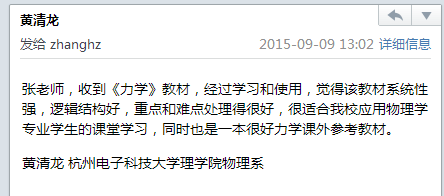 A105-1A105-1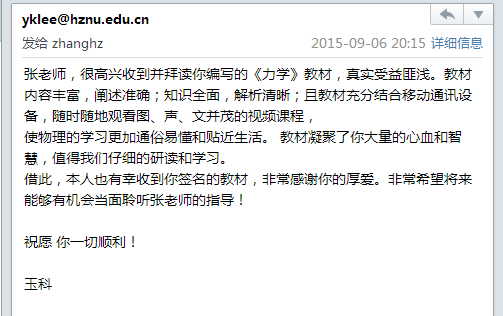 A105-2A105-2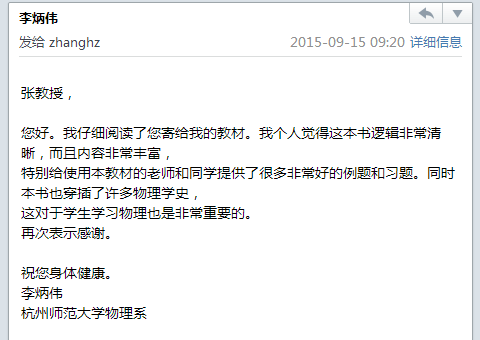 A106-1A106-1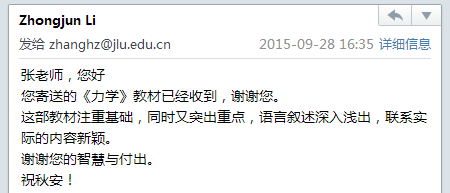 A106-2A106-2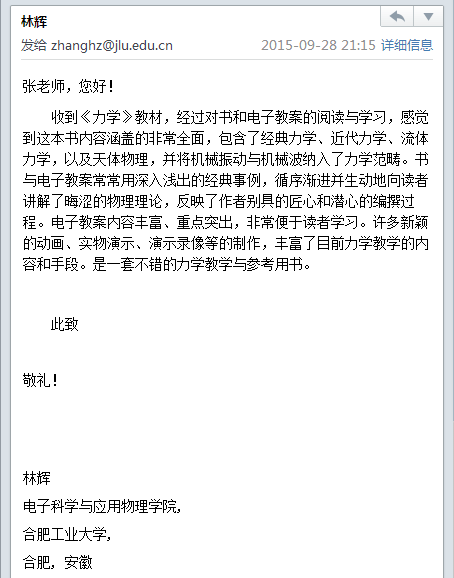 A106-3A106-3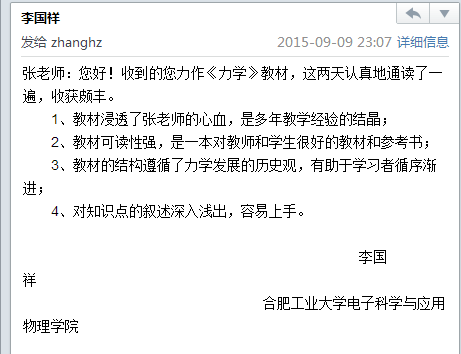 A107-1A107-1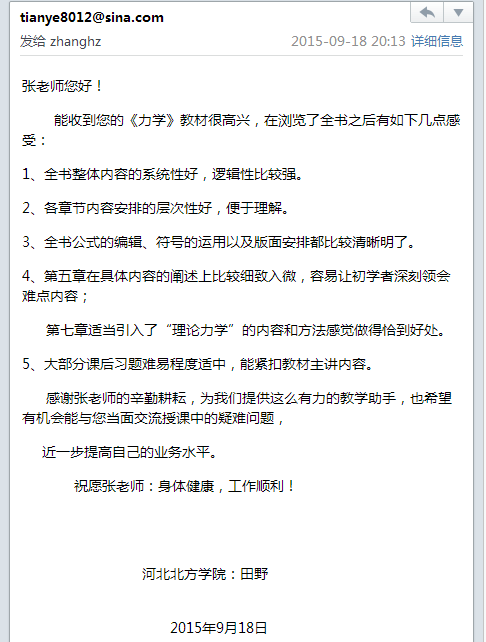 A108-1A108-1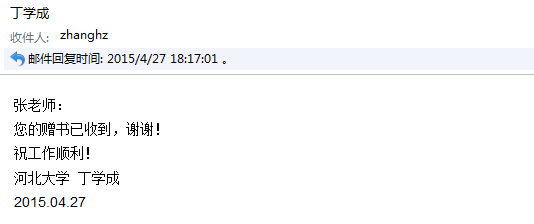 A108-2A108-2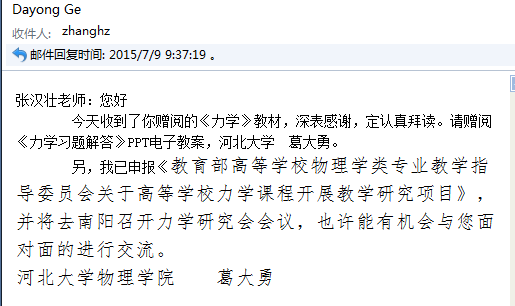 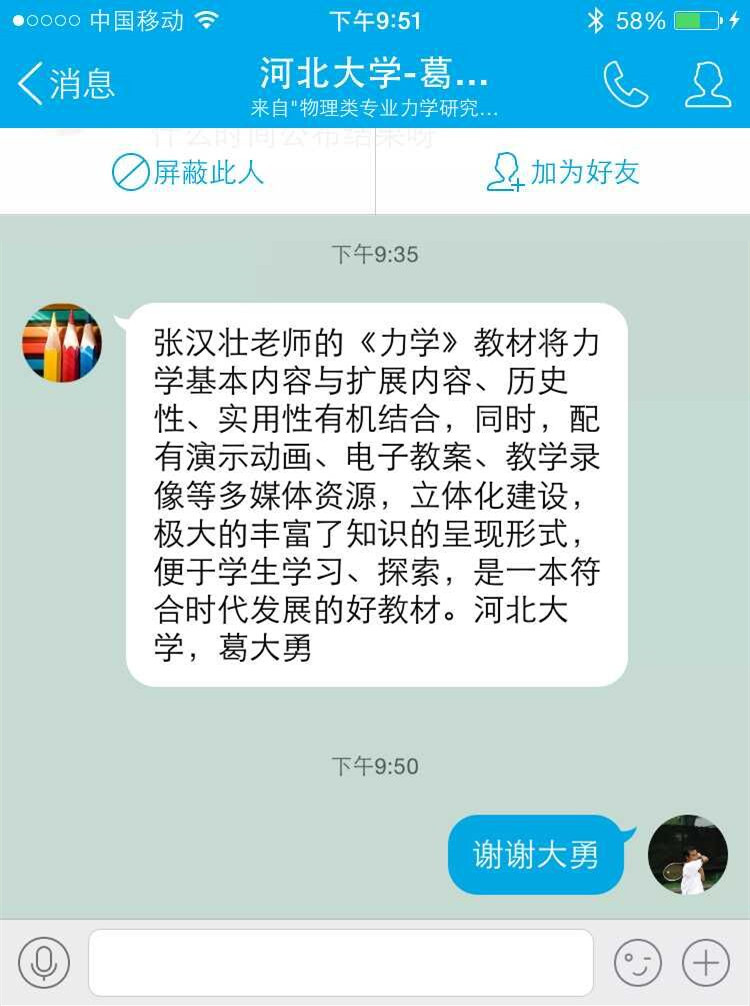 A109-1A109-1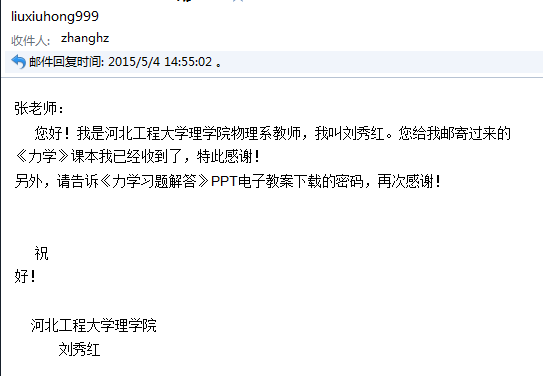 A110-1A110-1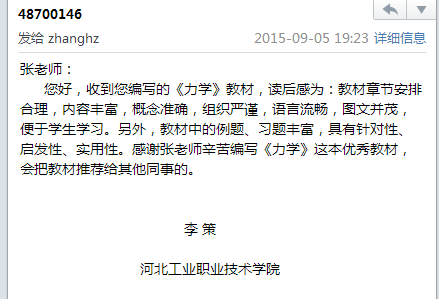 A111-1A111-1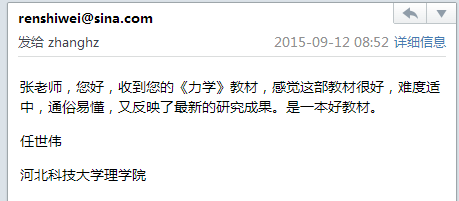 A111-2A111-2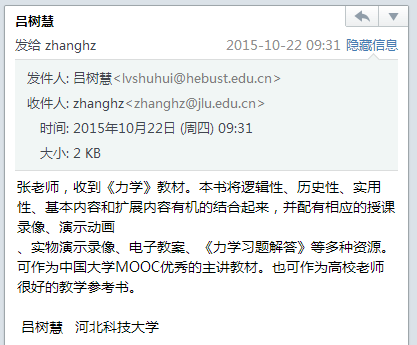 A112-1A112-1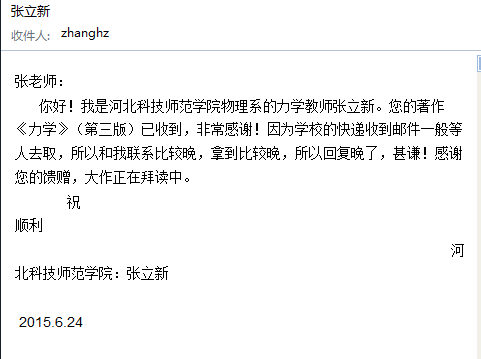 A113-1A113-1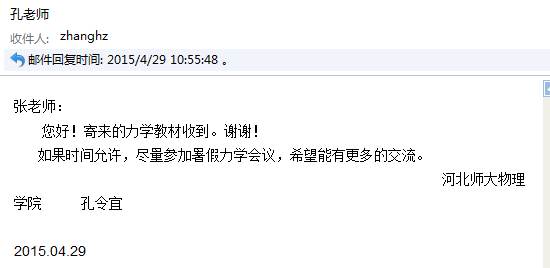 A113-2A113-2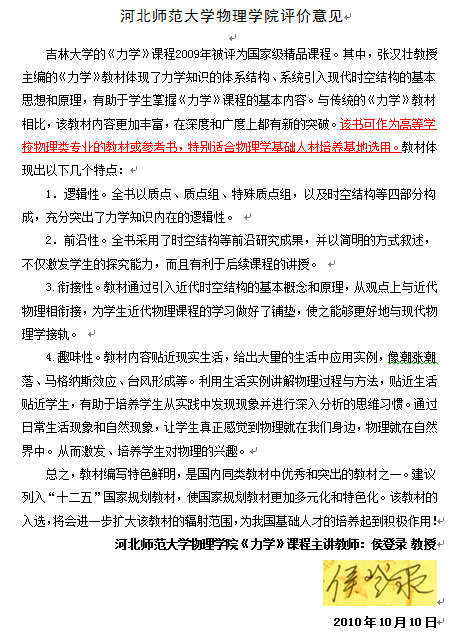 A114-1A114-1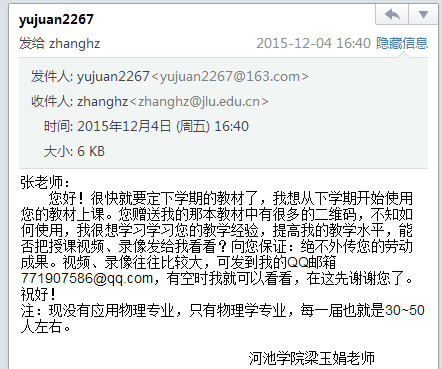 A115-1A115-1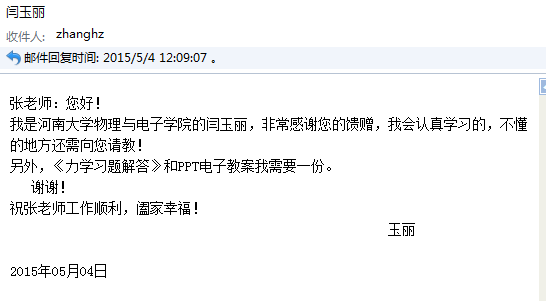 A116-1A116-1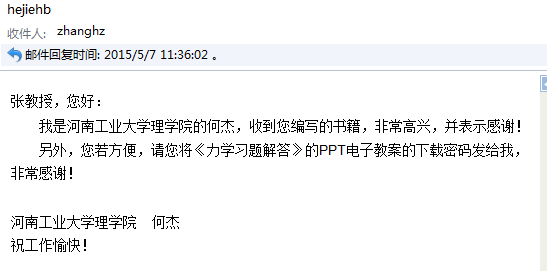 A117-1A117-1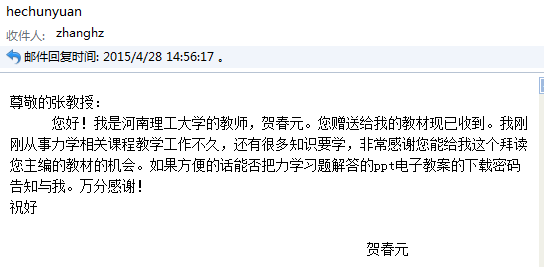 A118-1A118-1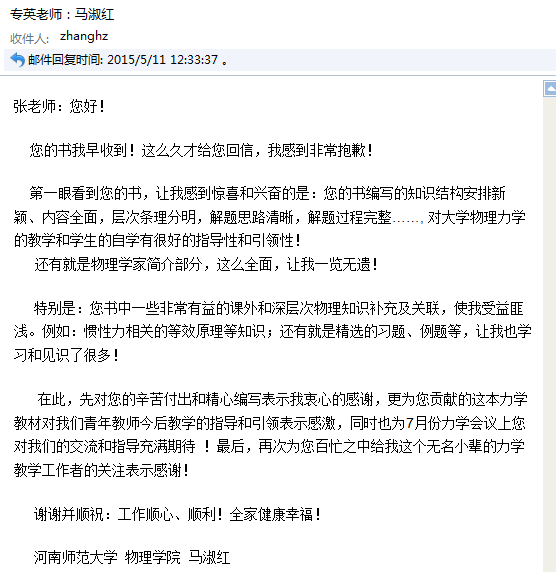 A118-2A118-2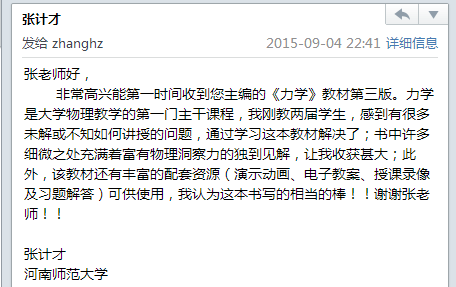 A119-1A119-1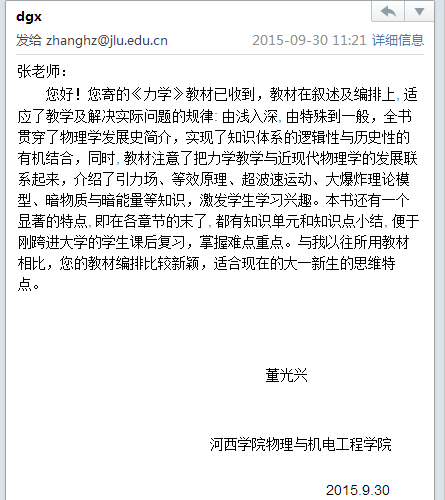 A119-2A119-2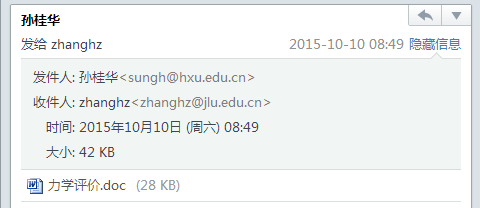 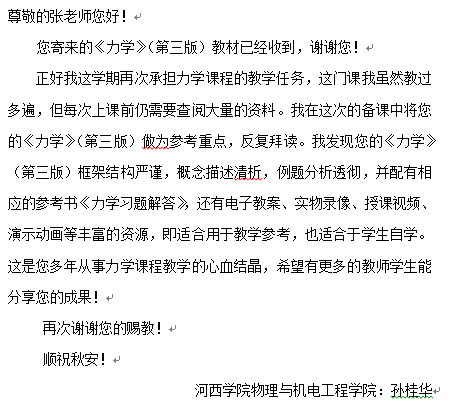 A120-1A120-1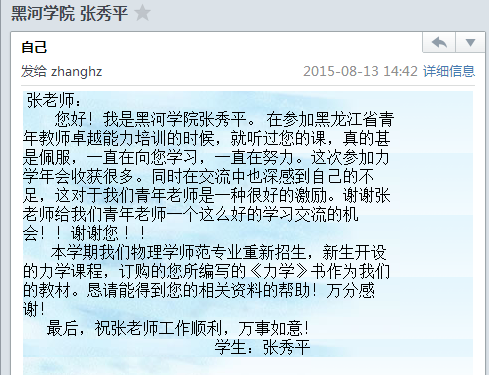 A120-2A120-2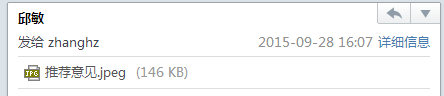 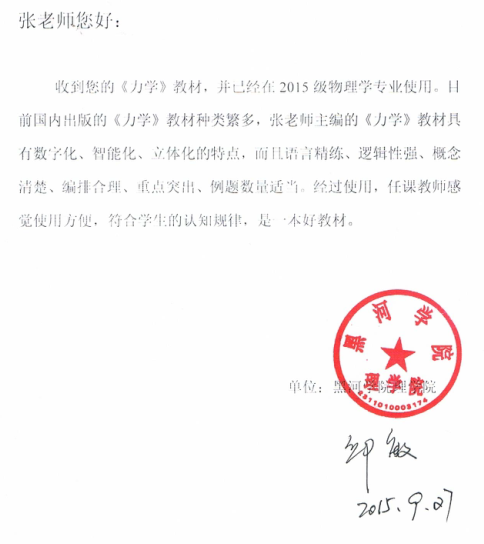 A120-3A120-3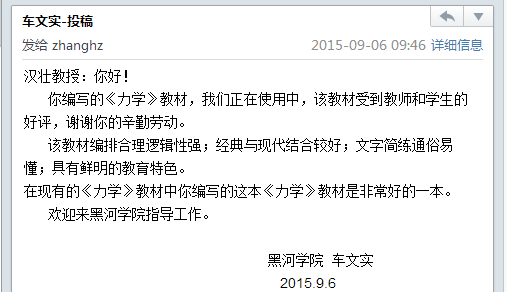 A121-1A121-1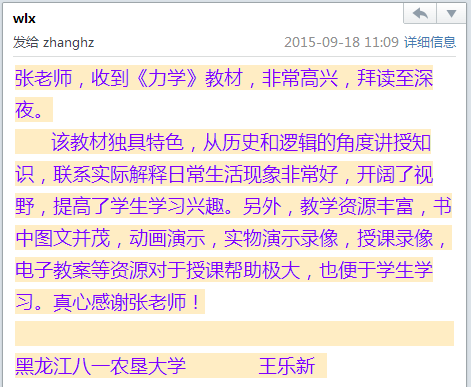 A122-1A122-1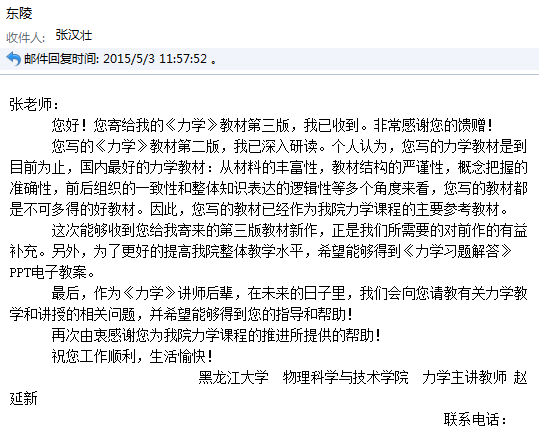 A122-2A122-2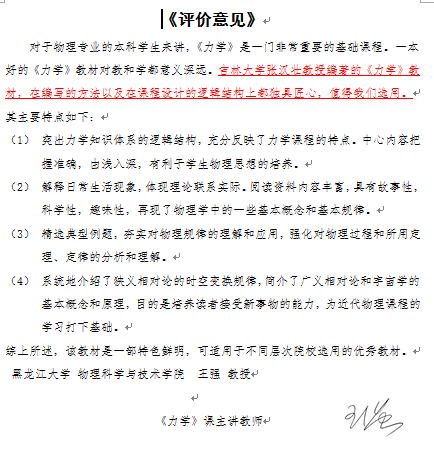 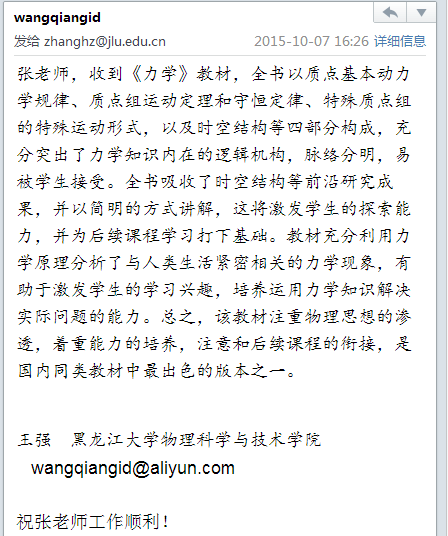 A123-1A123-1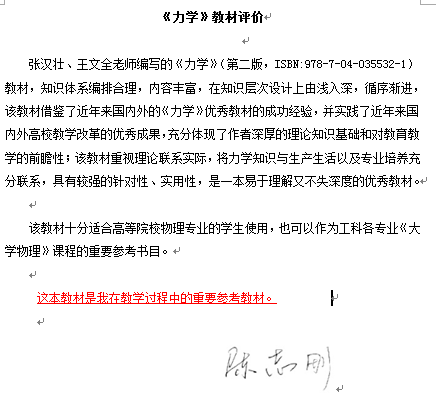 A124-1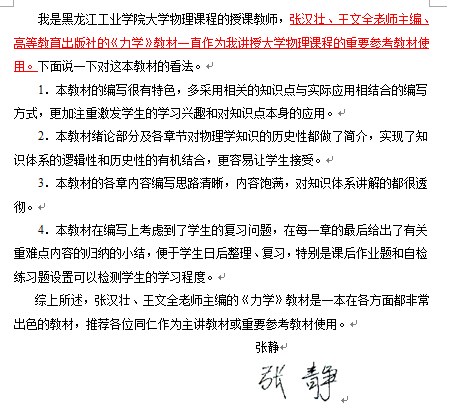 A125-1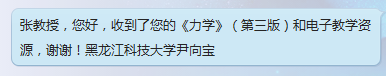 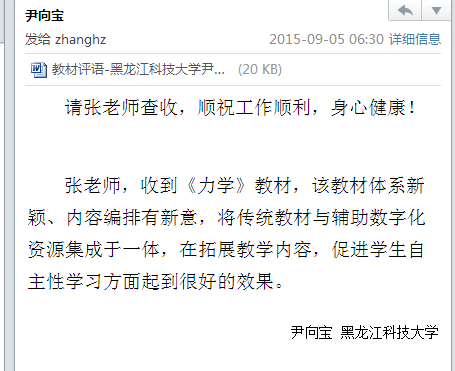 A125-2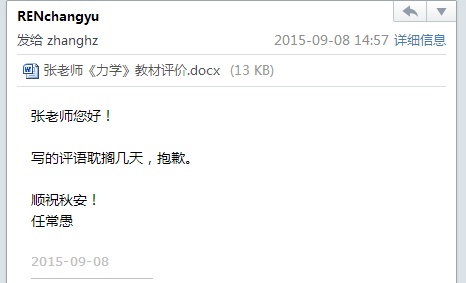 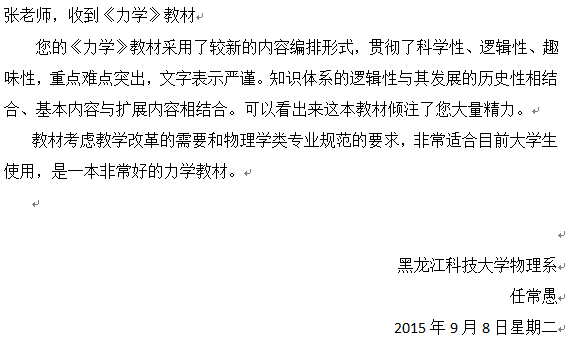 A126-1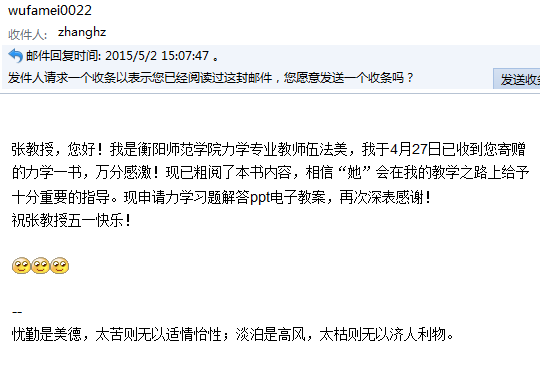 A126-2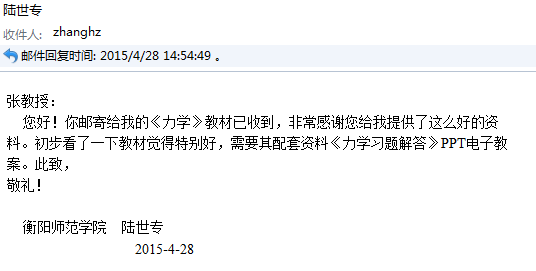 A127-1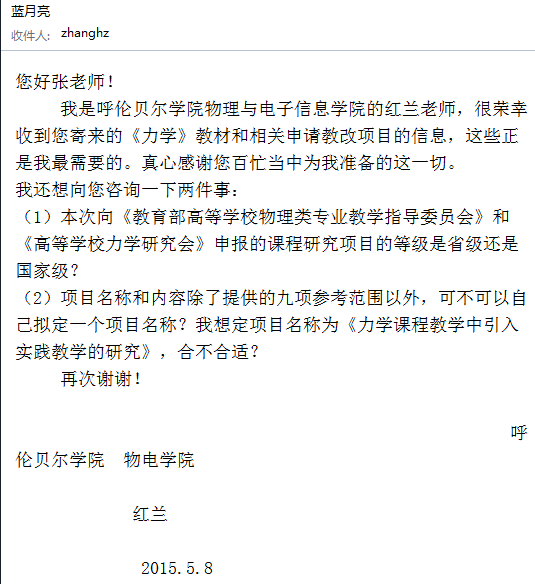 A128-1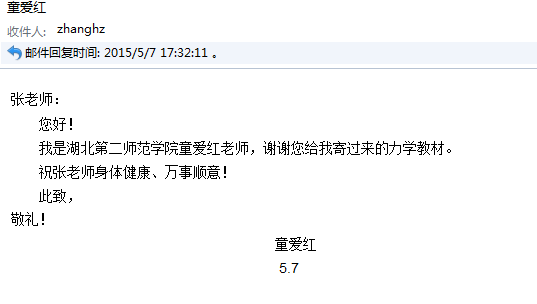 A128-2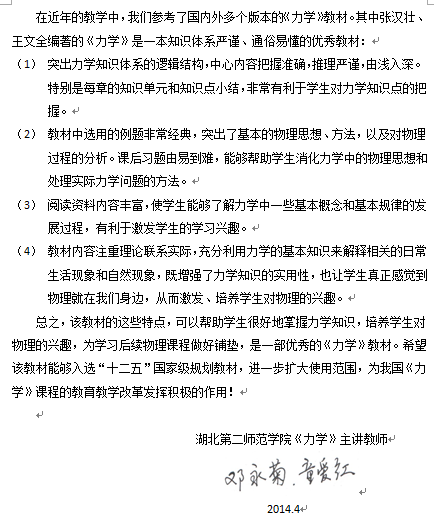 A129-1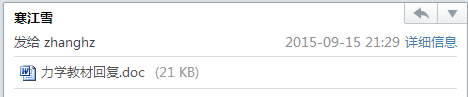 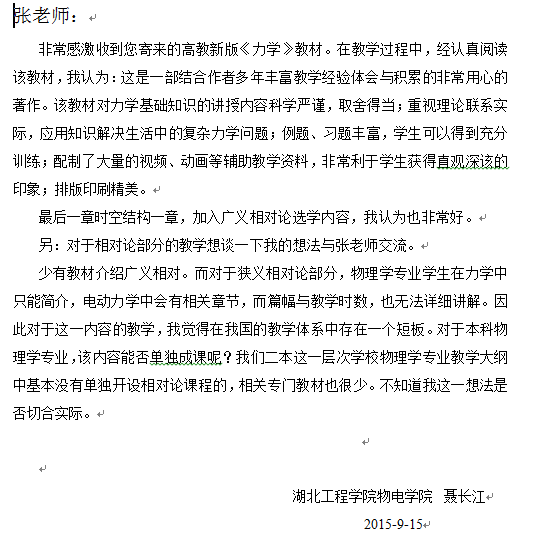 A130-1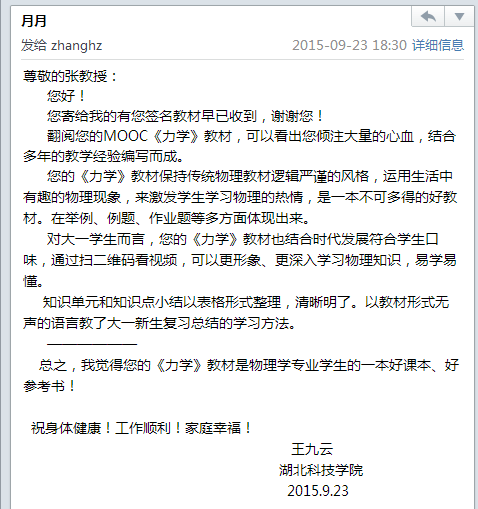 A131-1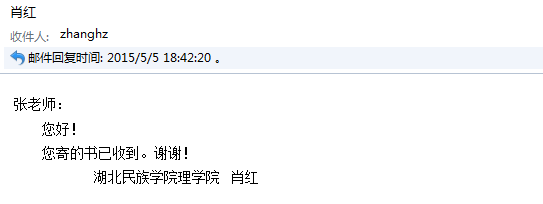 A132-1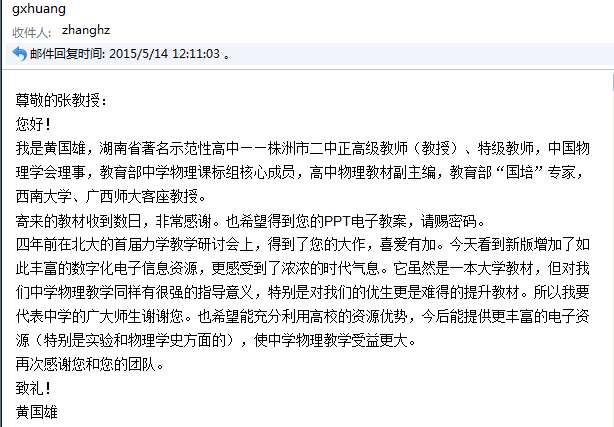 A133-1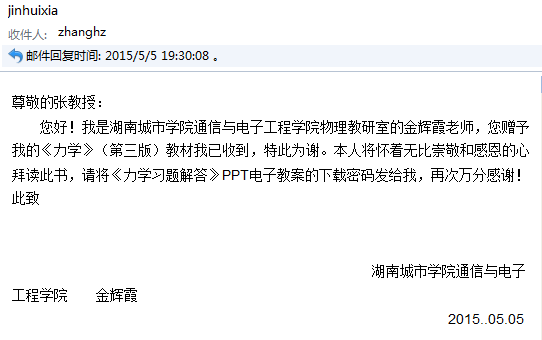 A134-1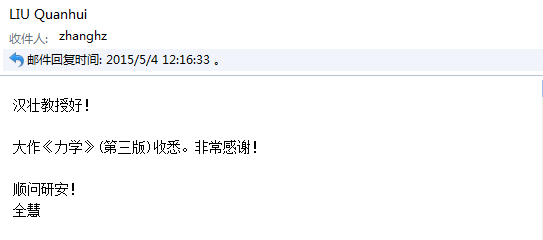 A135-1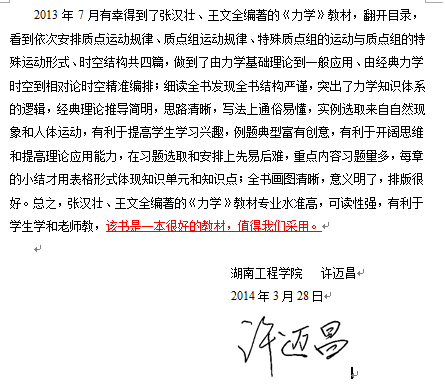 A136-1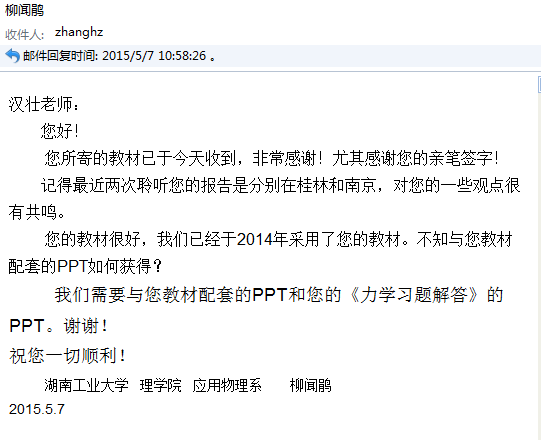 A136-2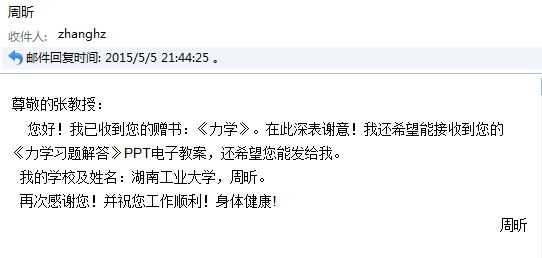 A136-3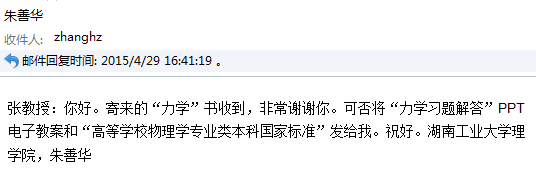 A137-1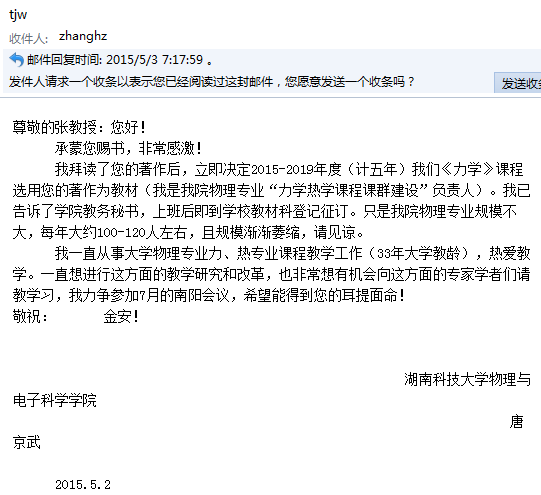 A137-2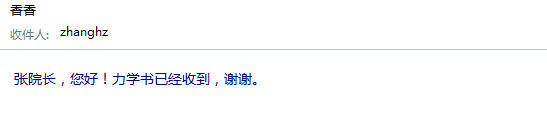 A138-1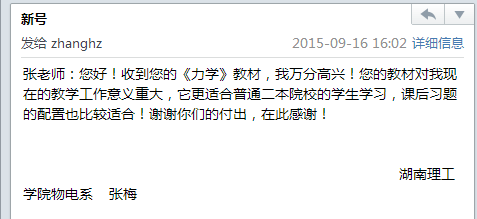 A139-1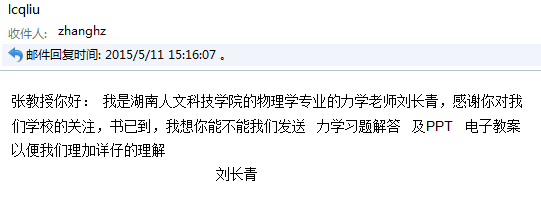 A139-2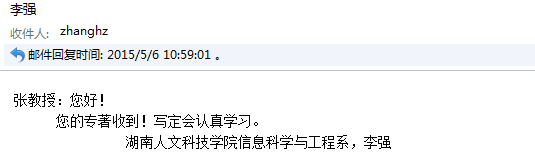 A140-1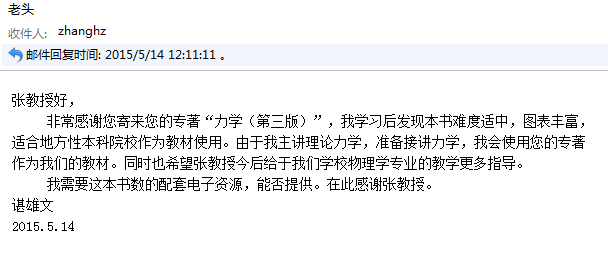 A141-1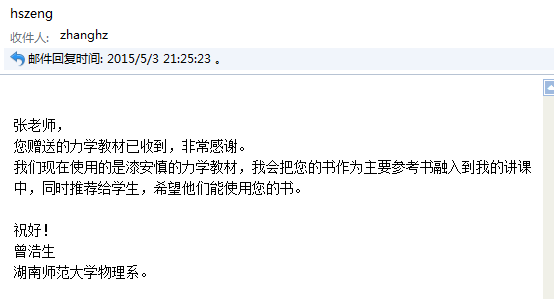 A142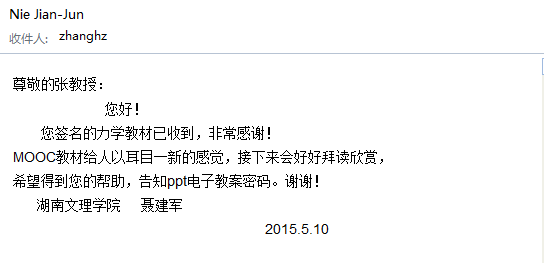 A143-1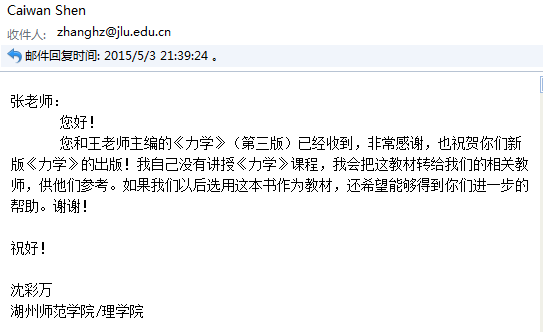 A143-2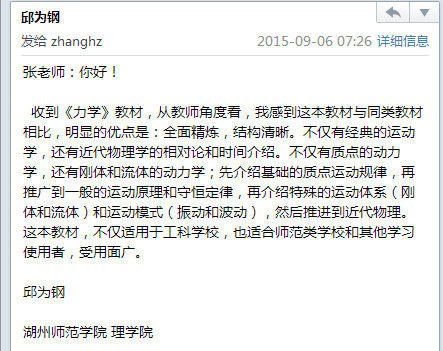 A143-3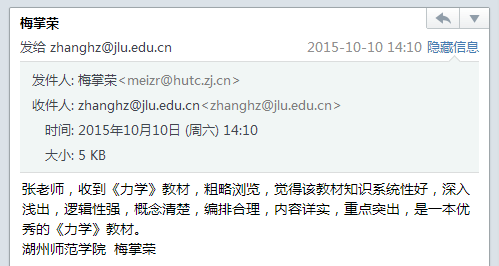 A144-1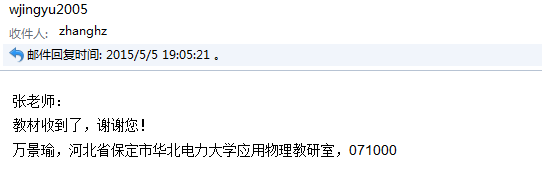 A145-1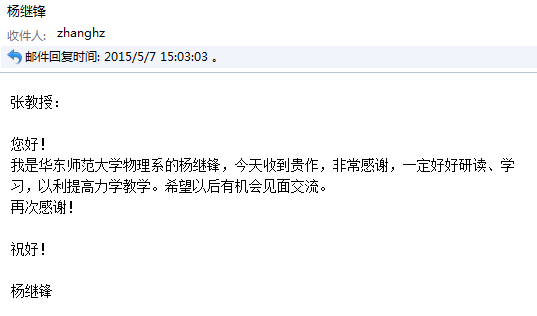 A145-2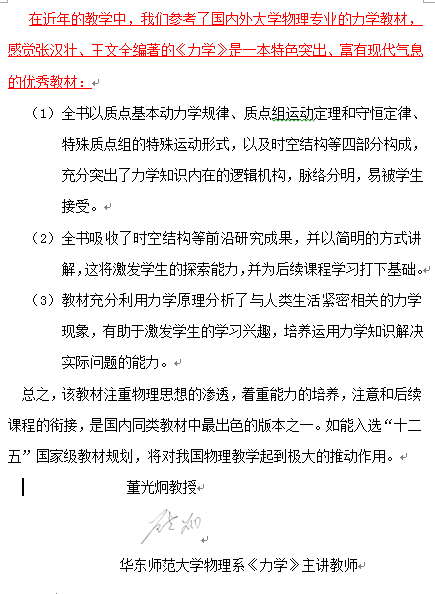 A146-1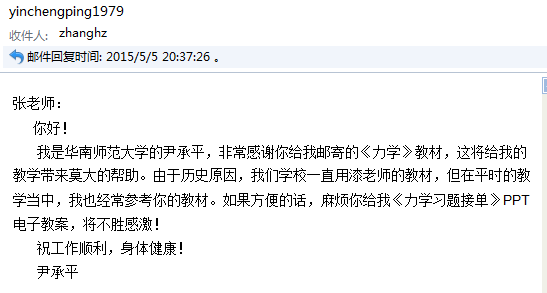 A147-1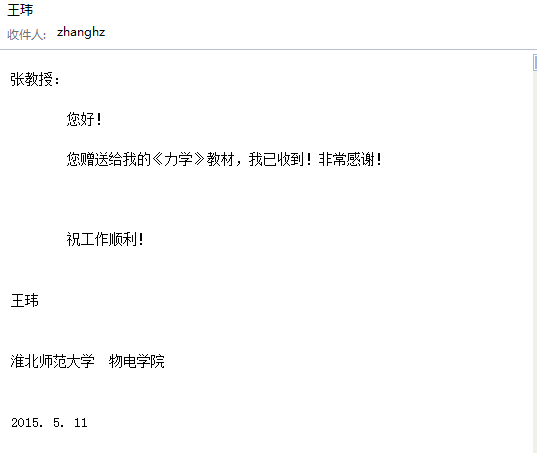 A147-2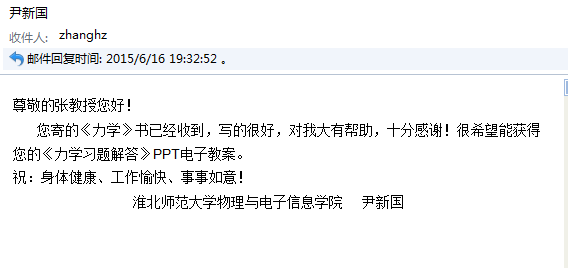 A148-1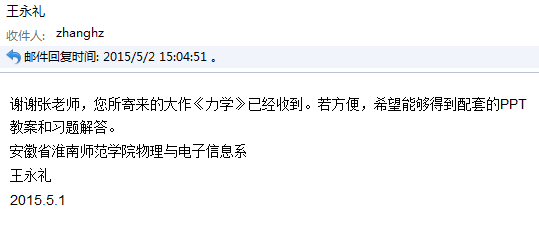 A149-1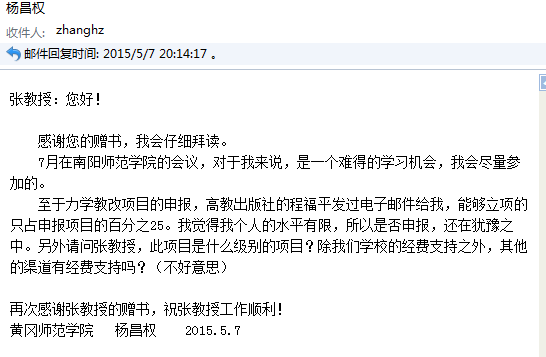 A150-1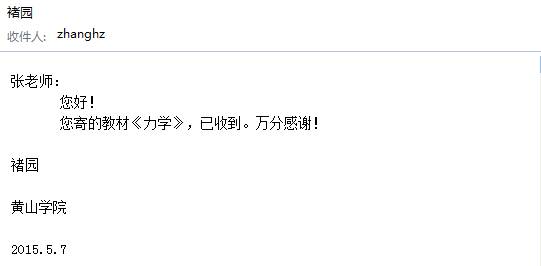 A151-1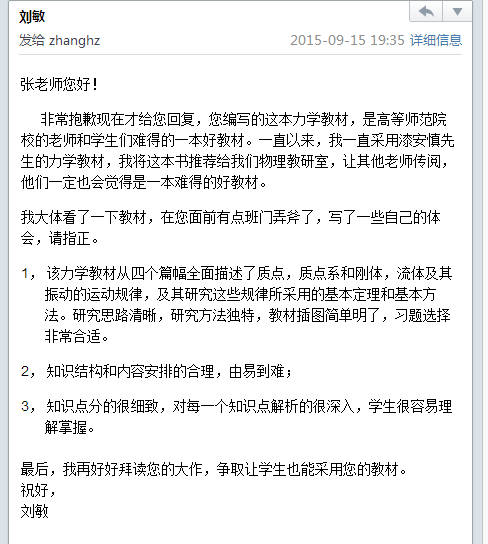 A152-1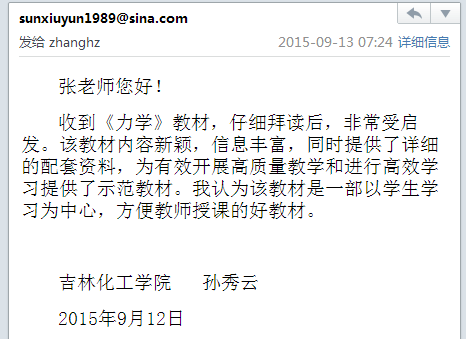 A152-2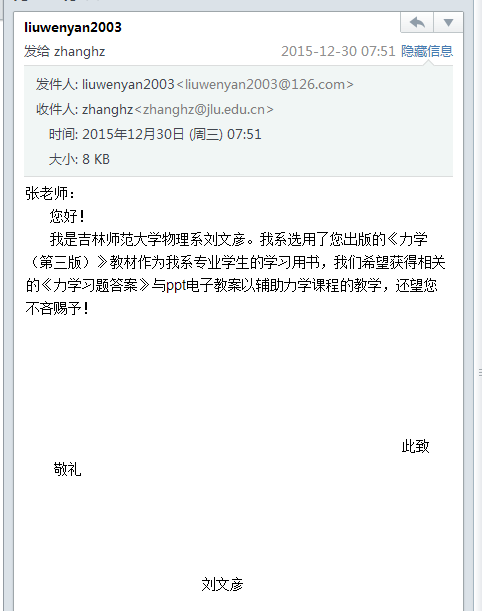 A153-1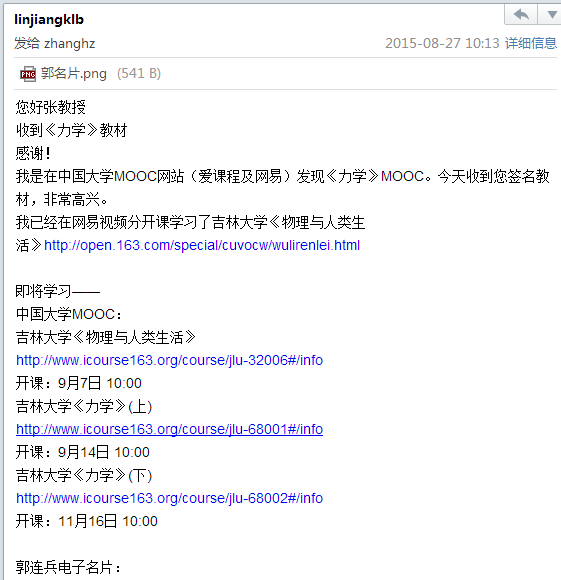 A154-1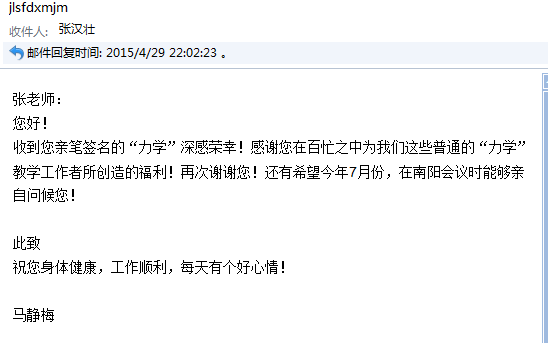 A154-2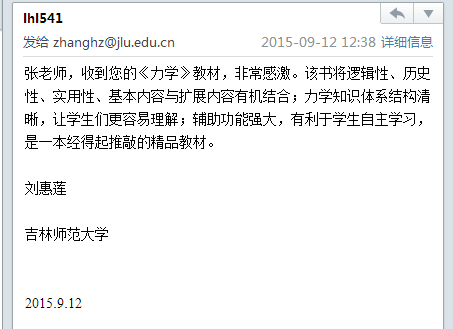 A154-3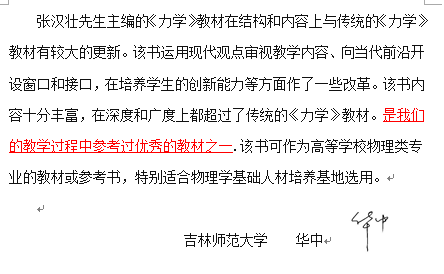 A154-4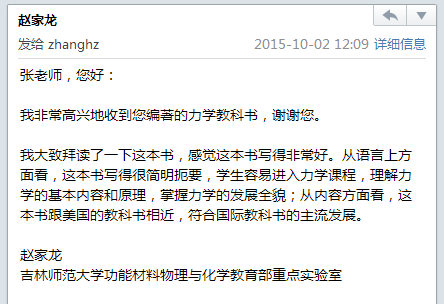 A155-1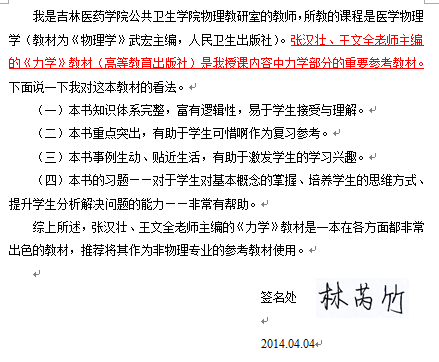 A156-1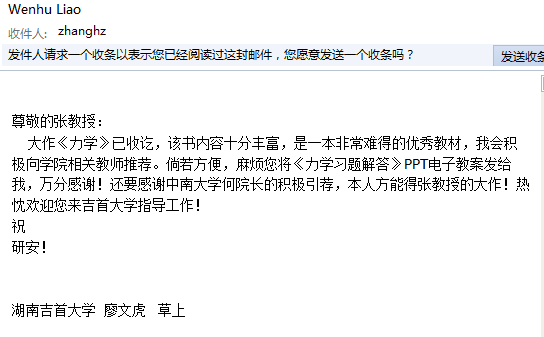 A157-1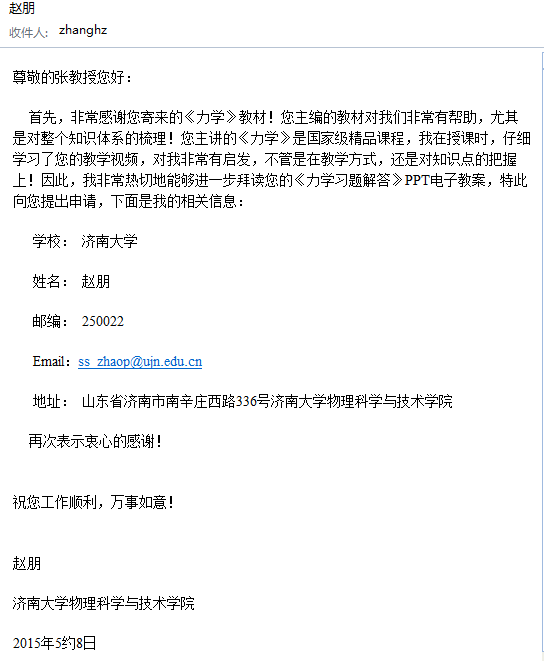 A157-2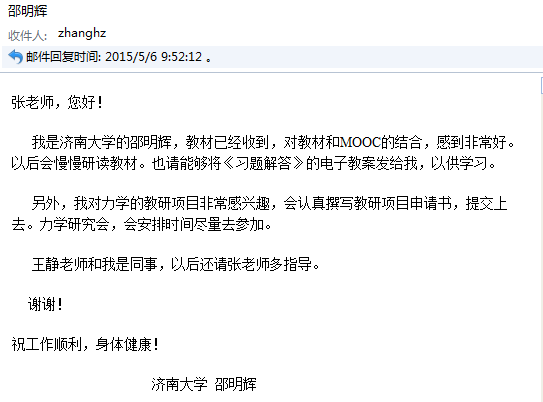 A157-3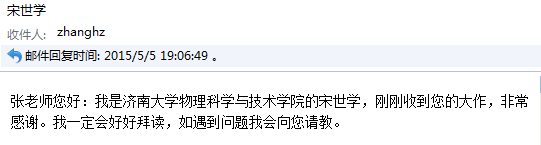 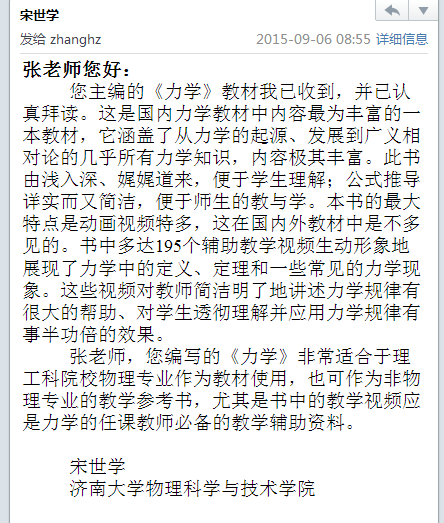 A157-4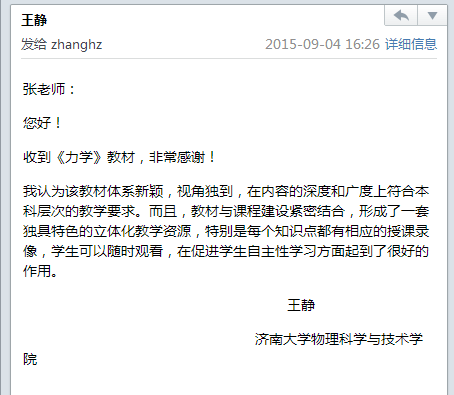 A157-5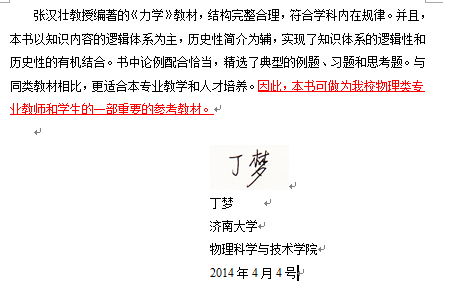 A158-1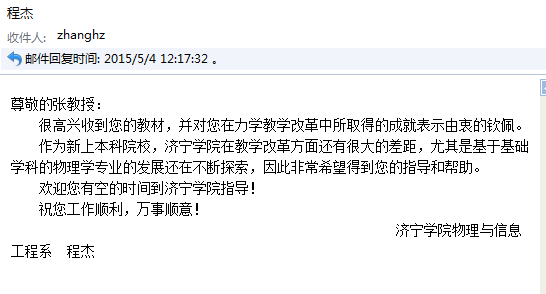 A159-1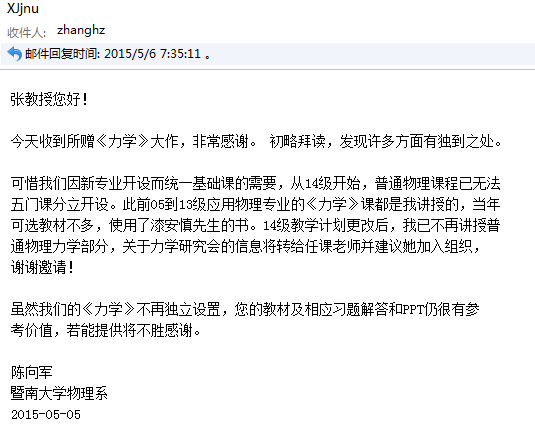 A159-2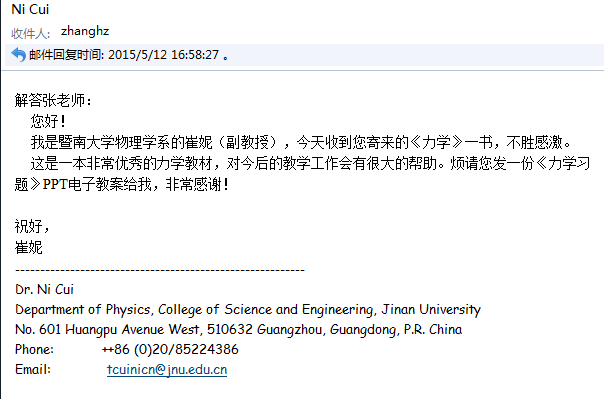 A160-1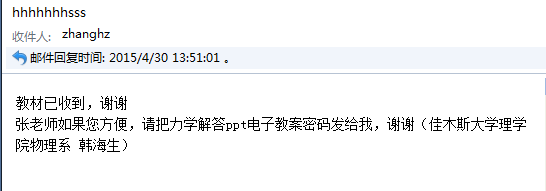 A160-2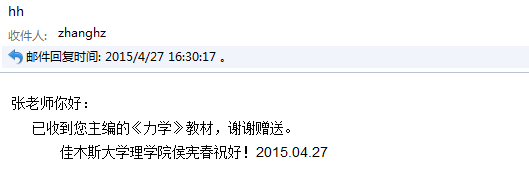 A160-3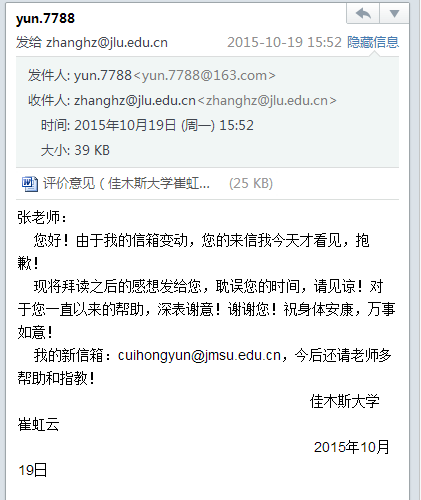 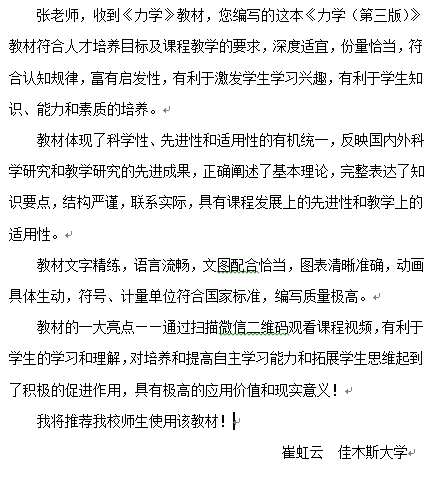 A161-1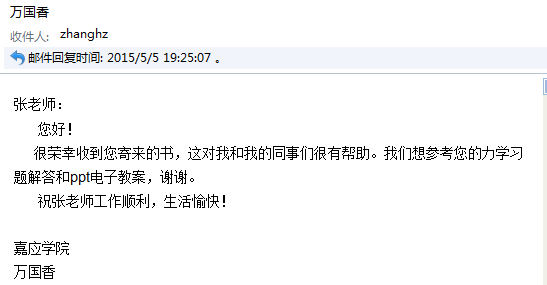 A162-1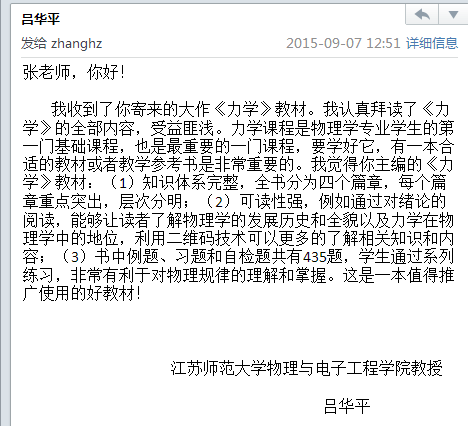 A163-1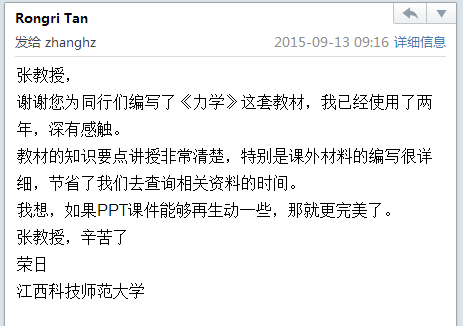 A164-1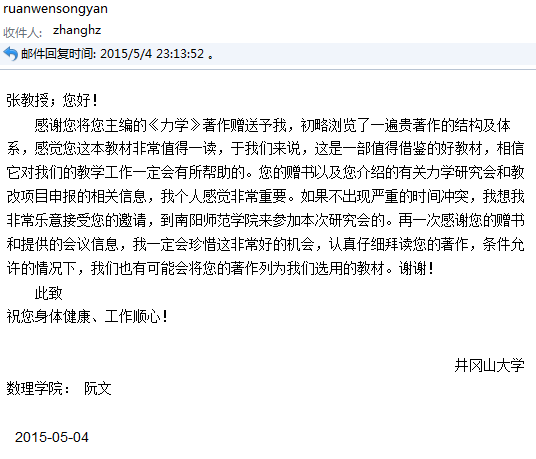 A164-2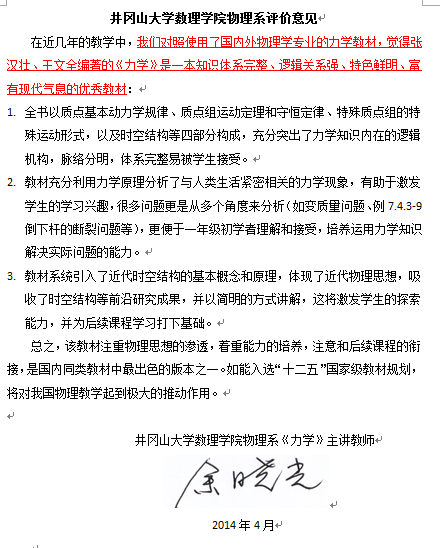 A164-3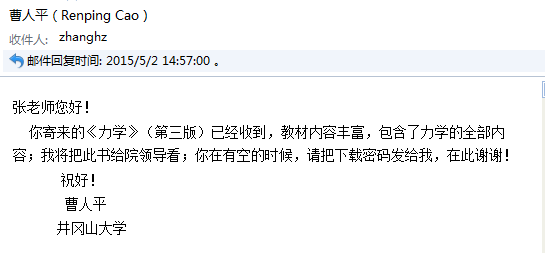 A165-1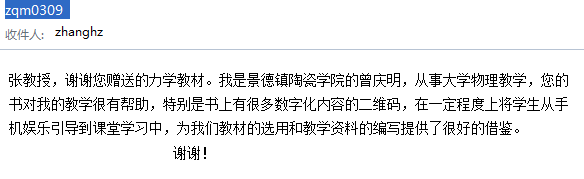 A166-1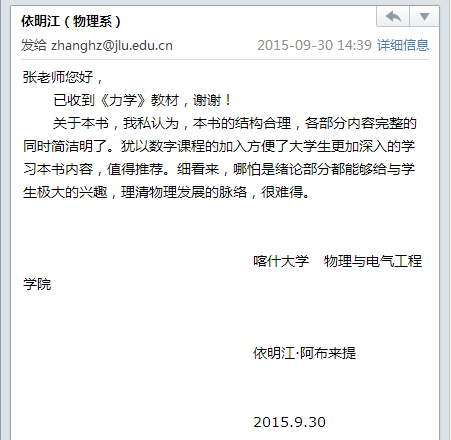 A167-1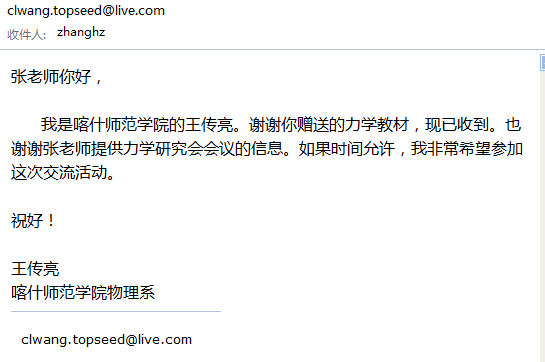 A167-2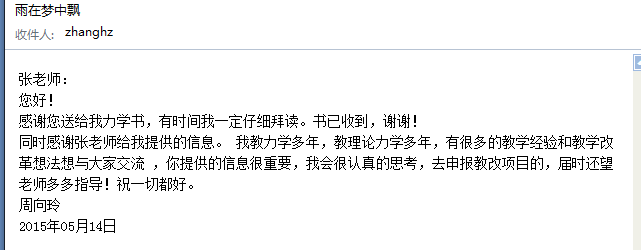 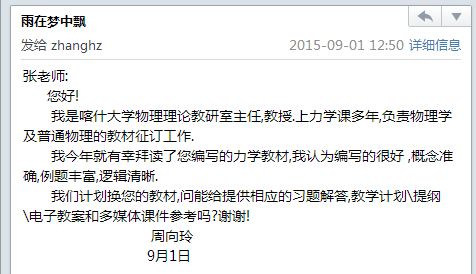 A168-1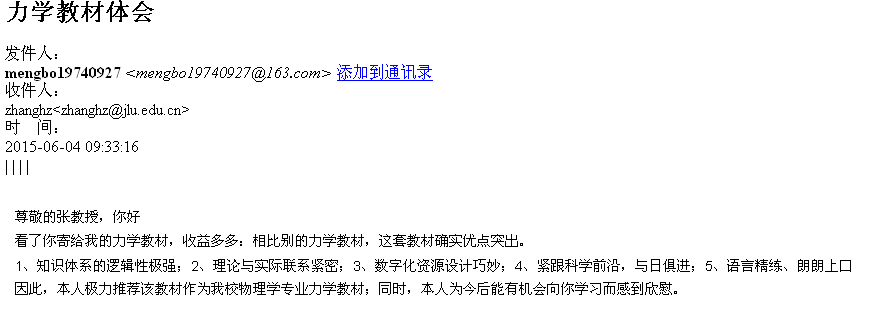 A169-1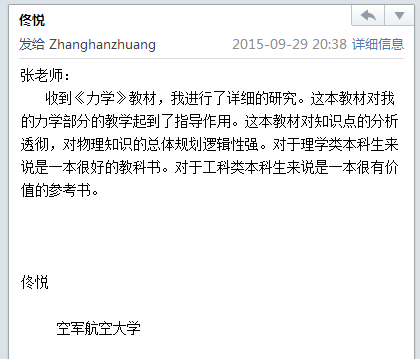 A169-2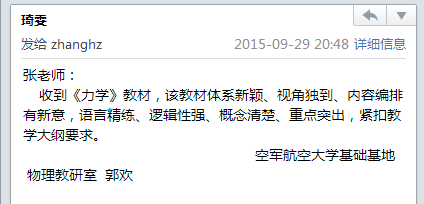 A169-3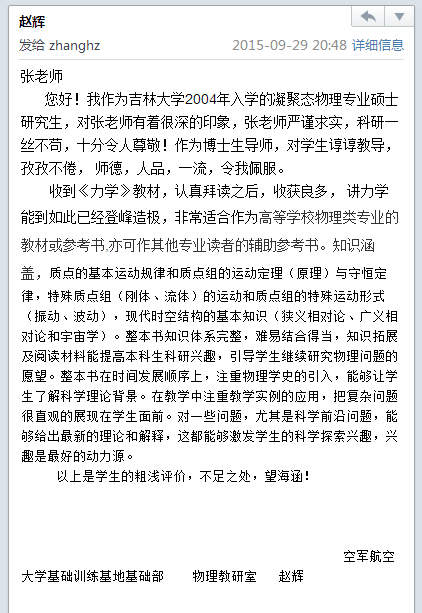 A169-4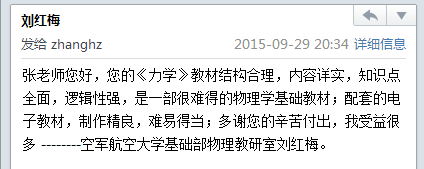 A169-5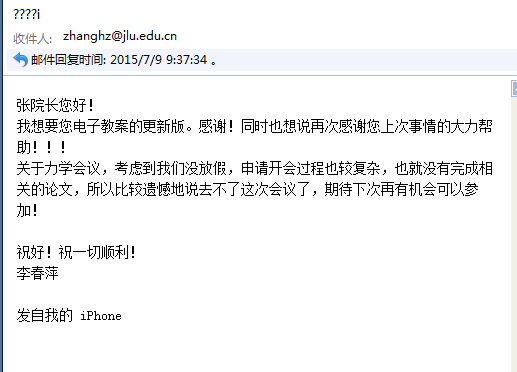 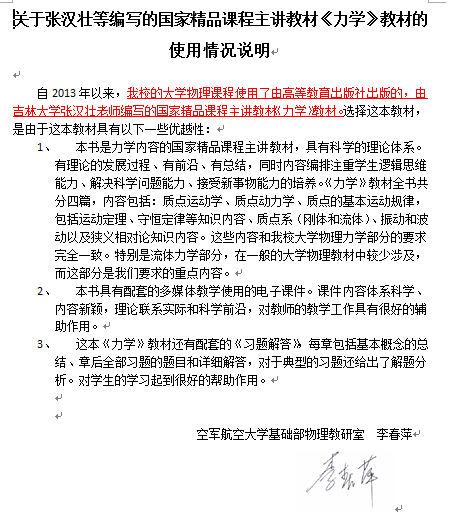 A169-6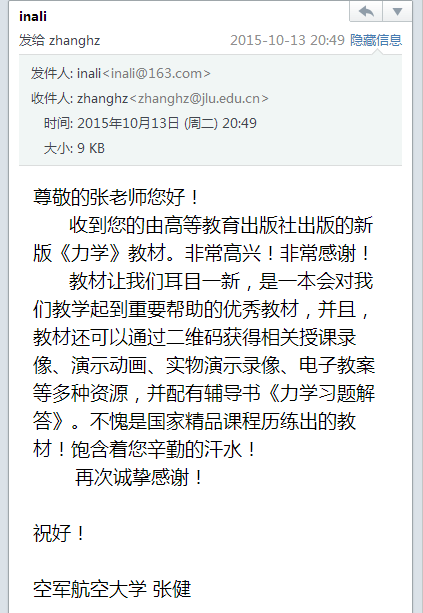 A170-1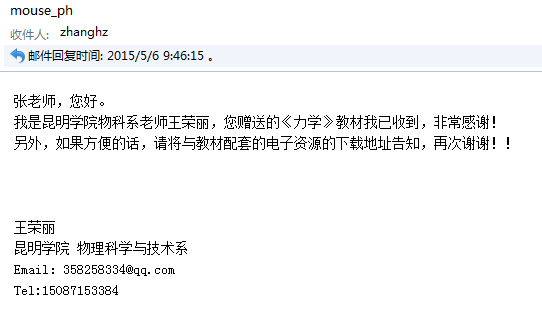 A171-1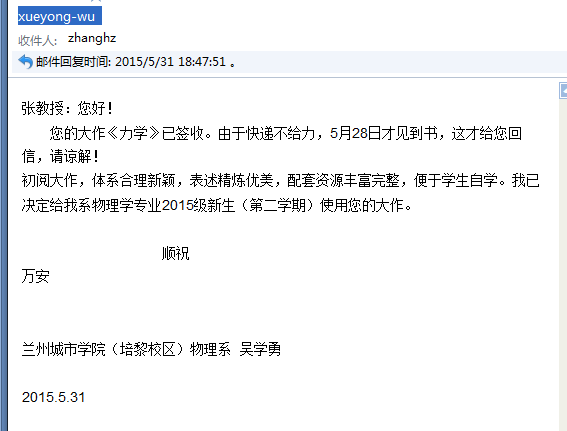 A172-1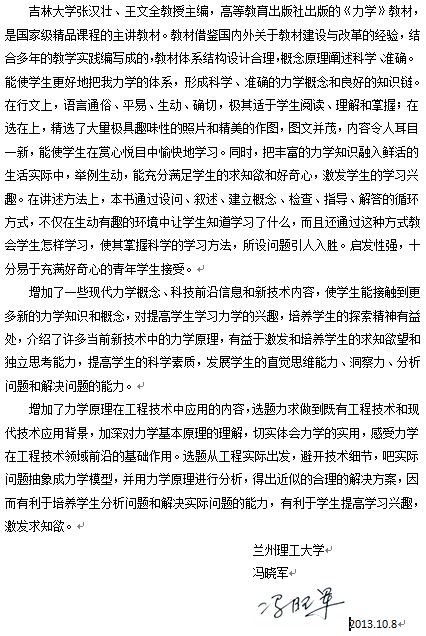 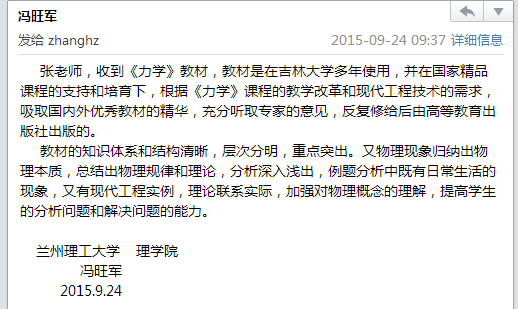 A173-1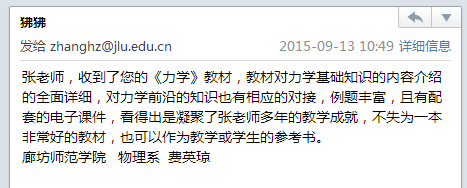 A174-1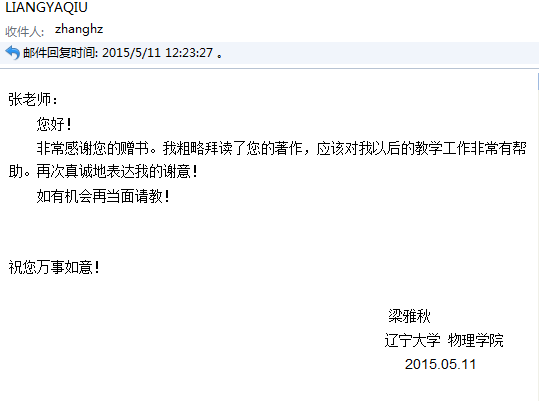 A175-1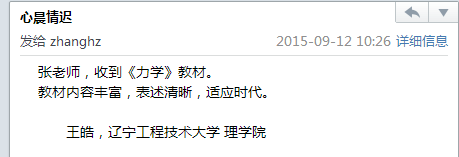 A176-1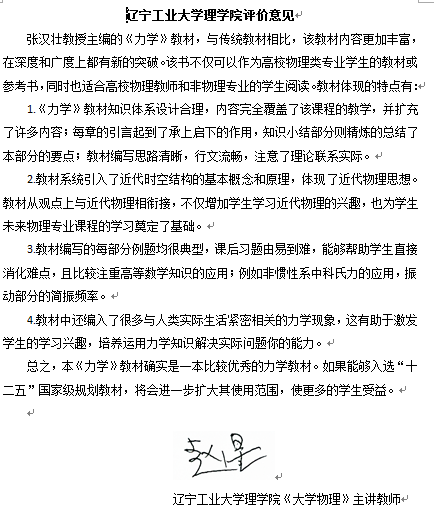 A176-2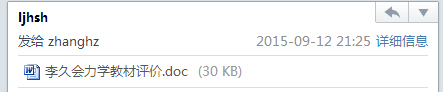 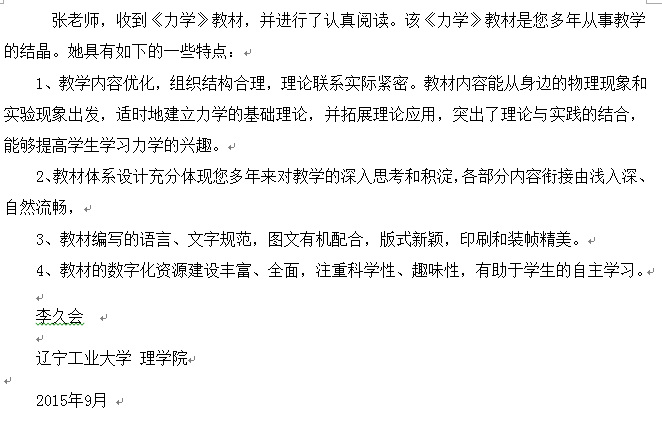 A177-1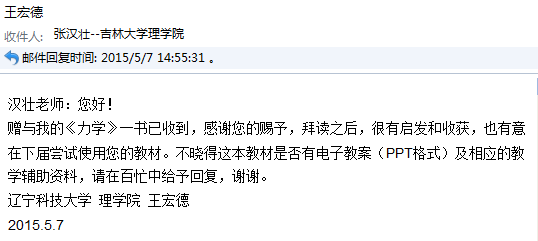 A177-2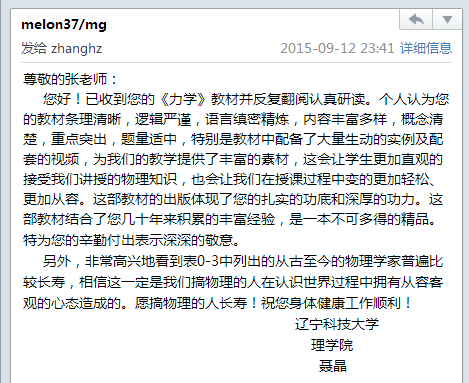 A177-3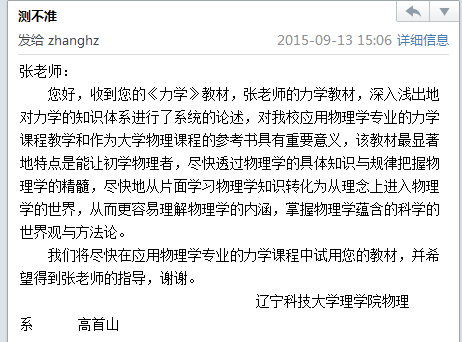 A178-1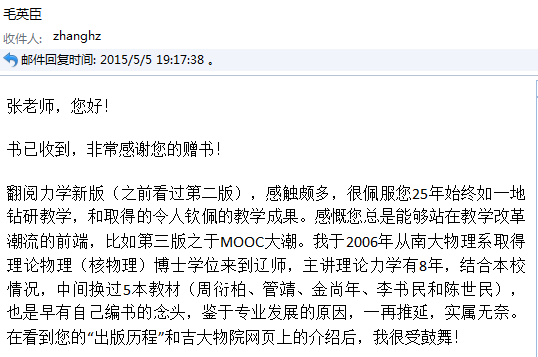 A178-2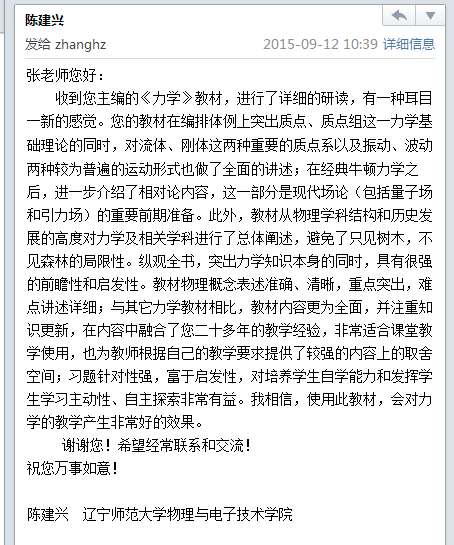 A179-1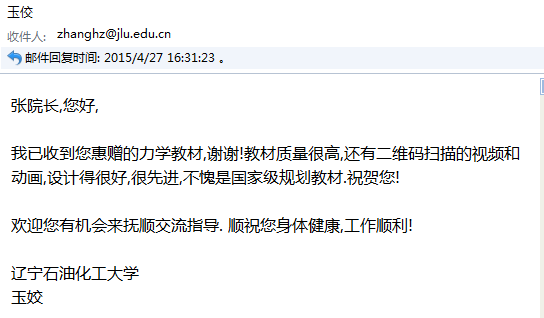 A179-2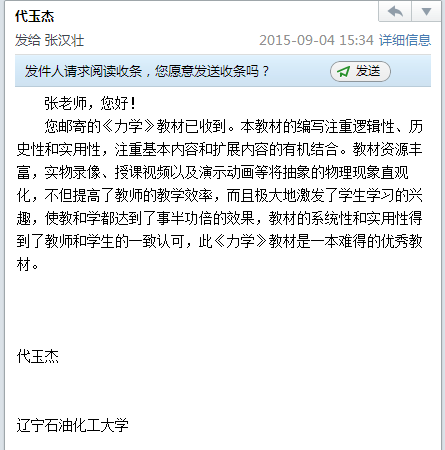 A179-3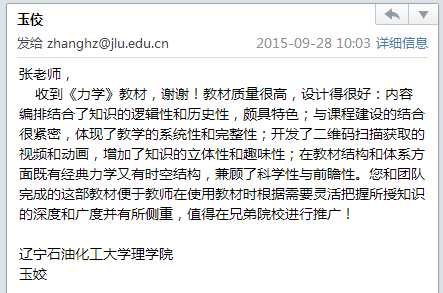 A180-1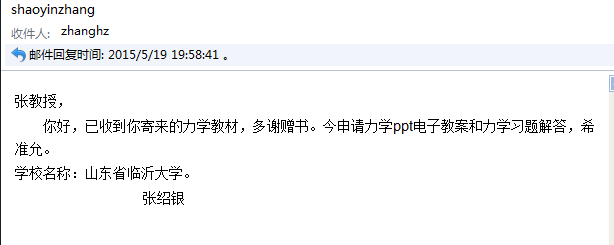 A181-1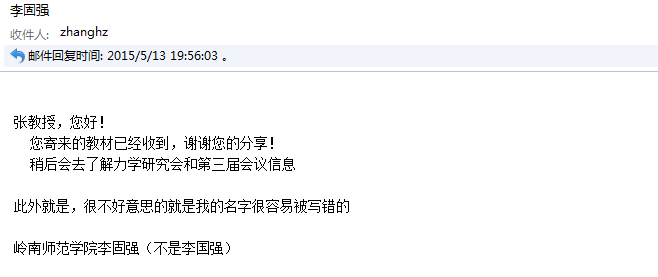 A182-1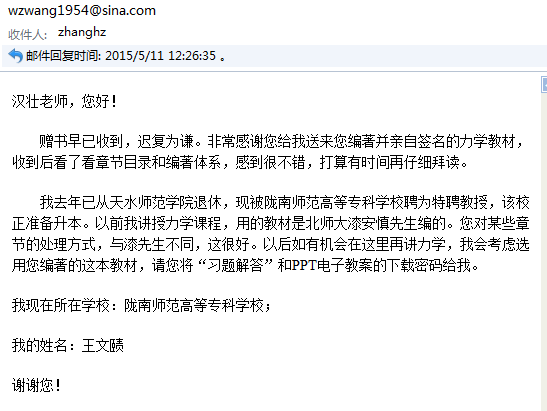 A183-1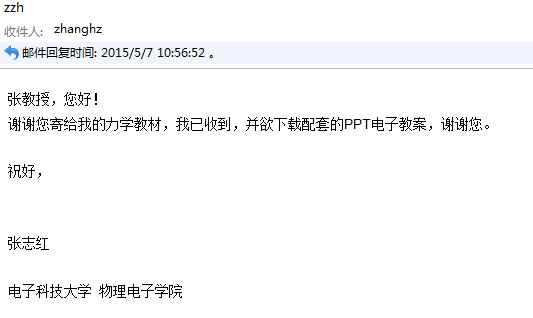 A184-1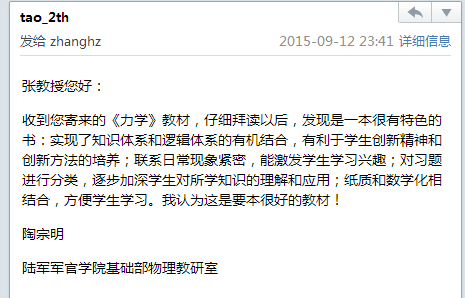 A185-1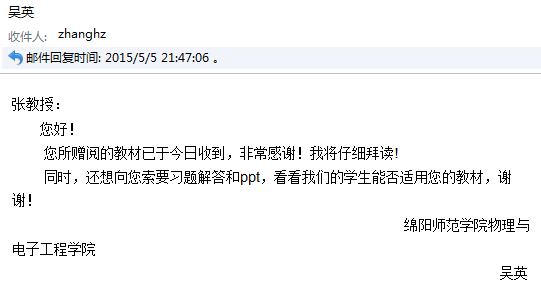 A185-2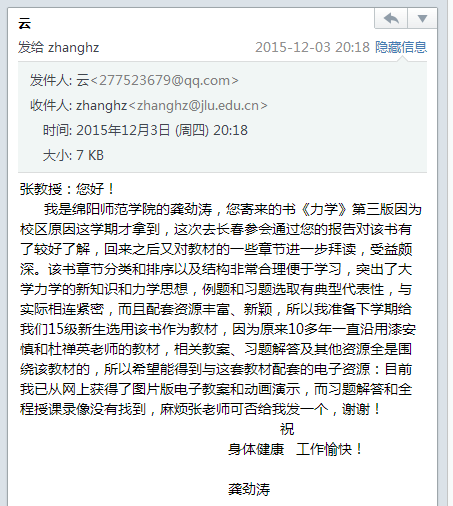 A186-1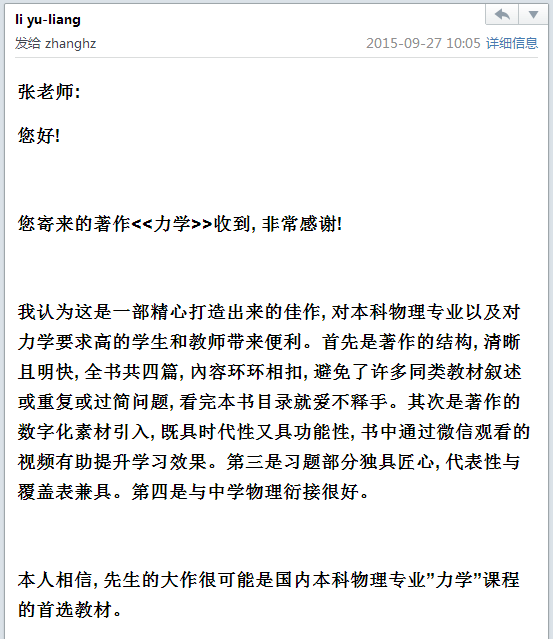 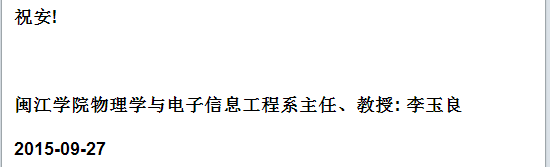 A187-1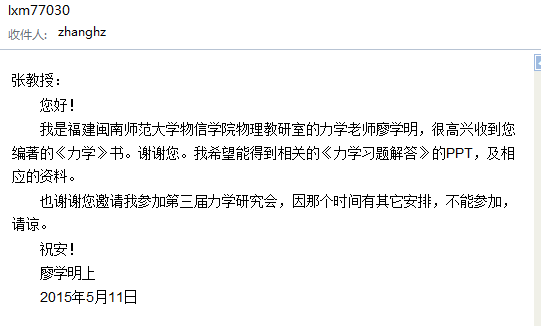 A188-1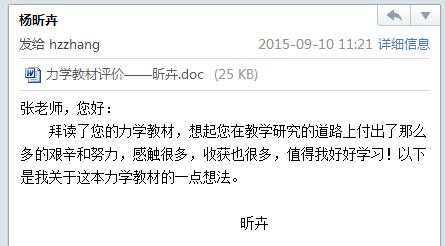 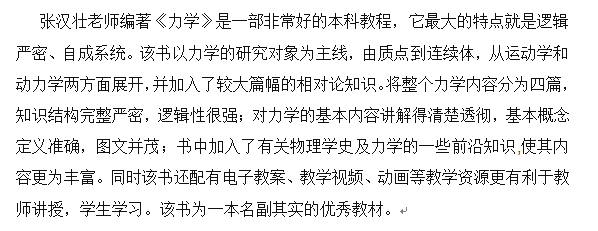 A188-2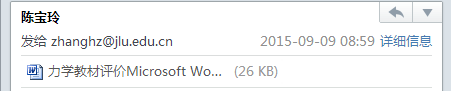 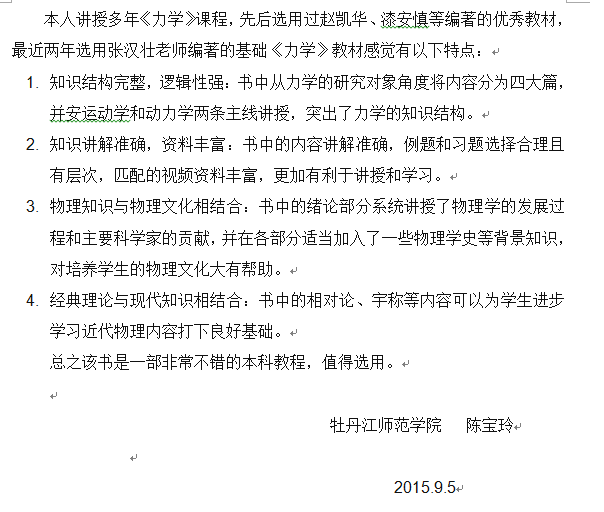 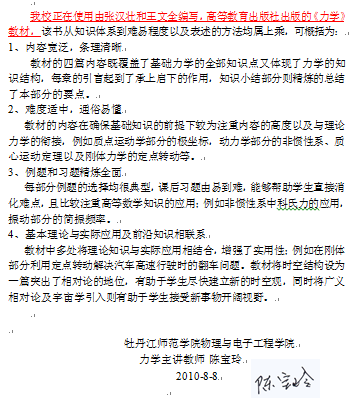 A189-1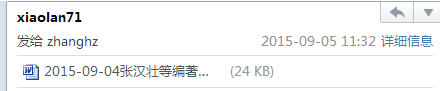 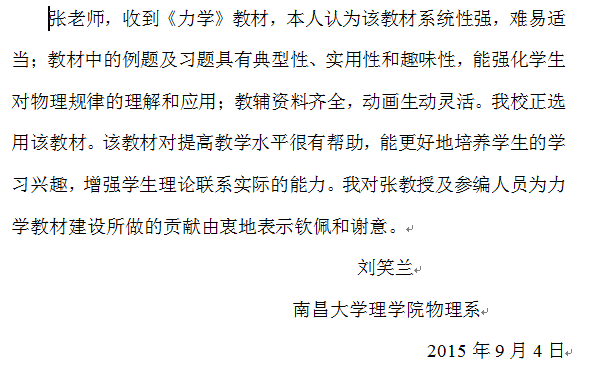 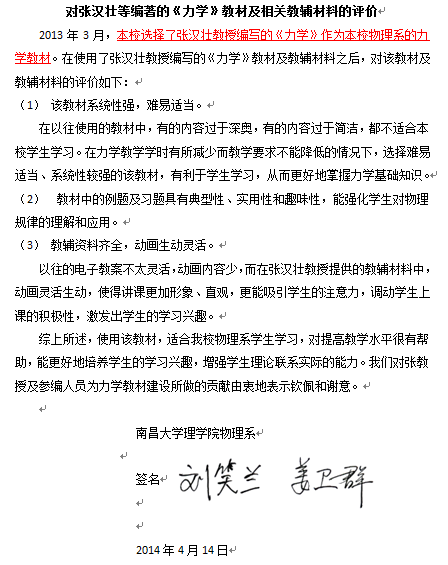 A190-1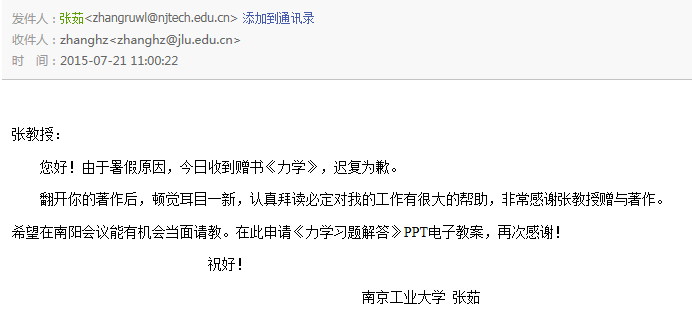 A191-1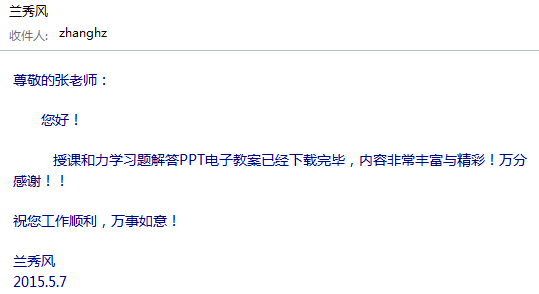 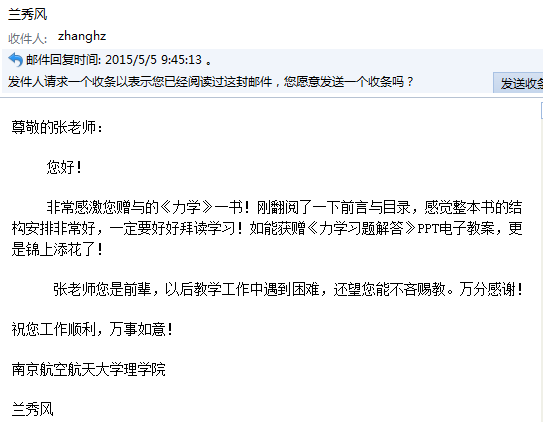 A191-2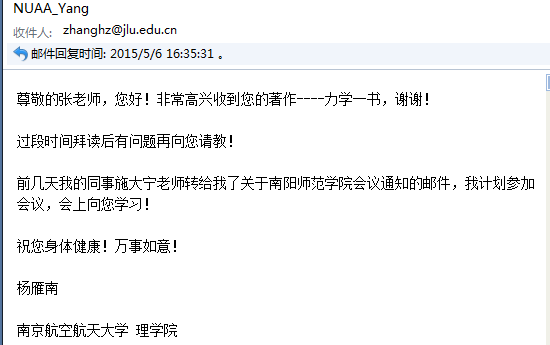 A192-1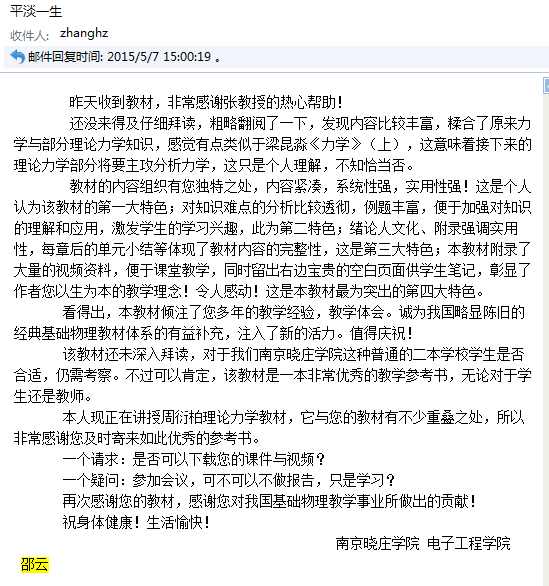 A193-1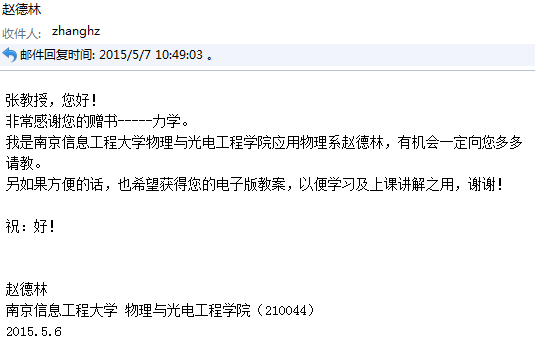 A193-2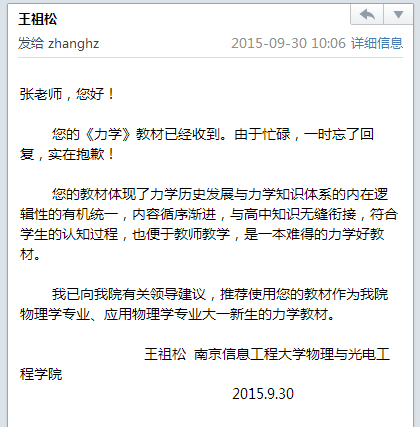 A194-1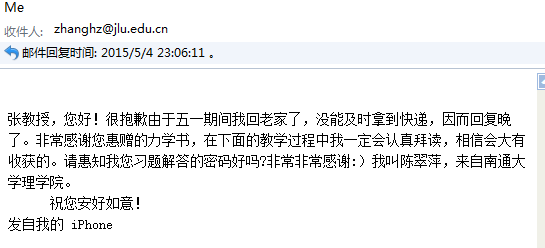 A195-1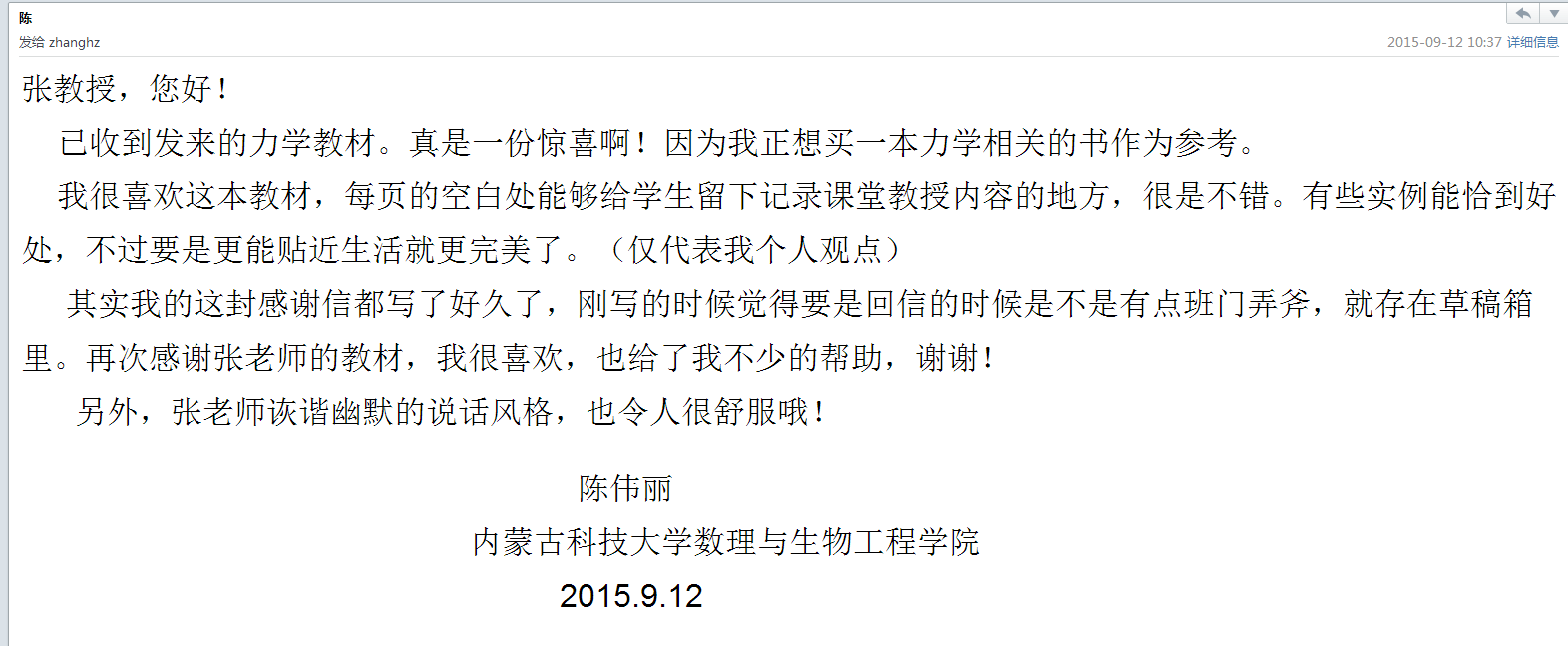 A196-1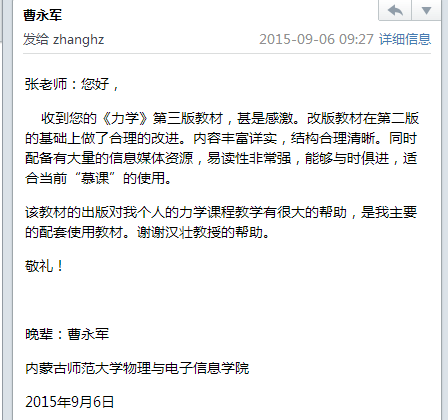 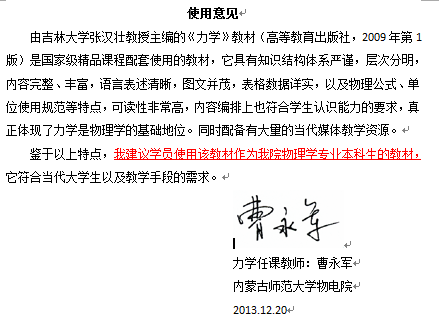 A197-1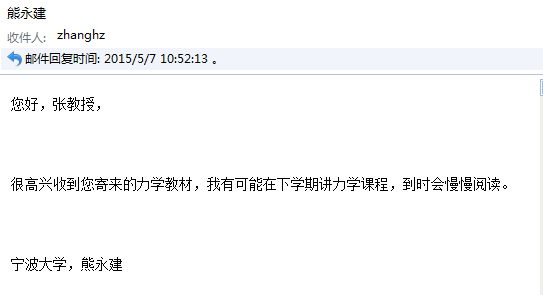 A198-1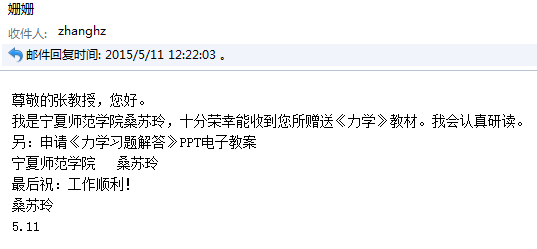 A199-1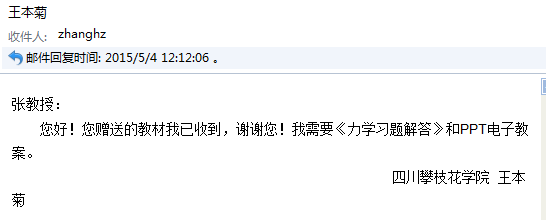 A200-1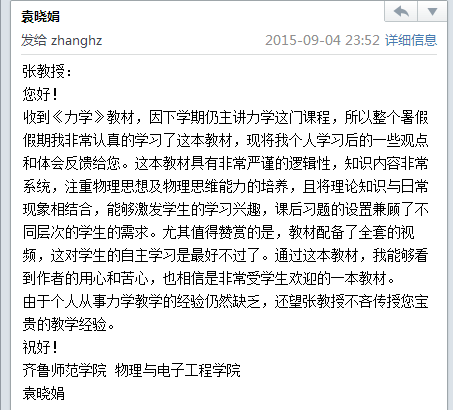 A201-1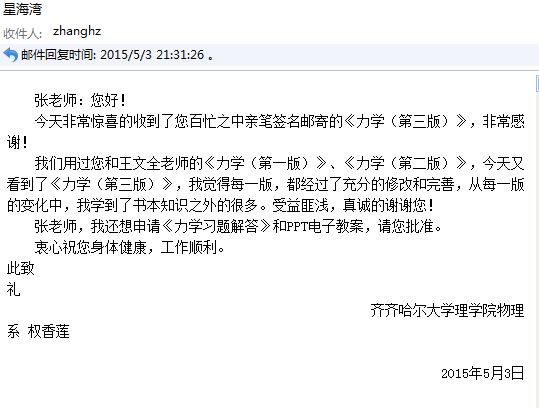 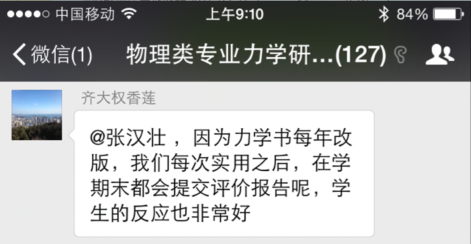 A201-2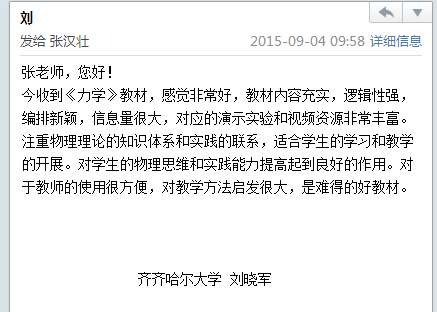 A201-3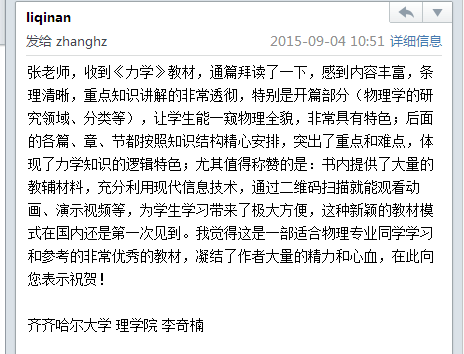 A201-4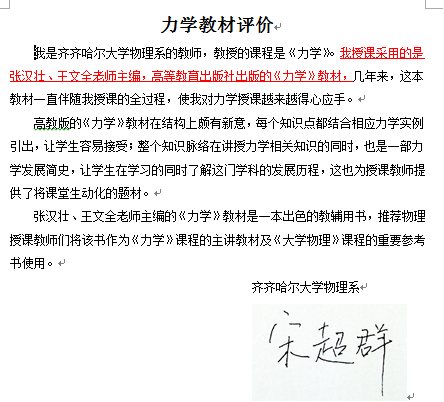 A202-1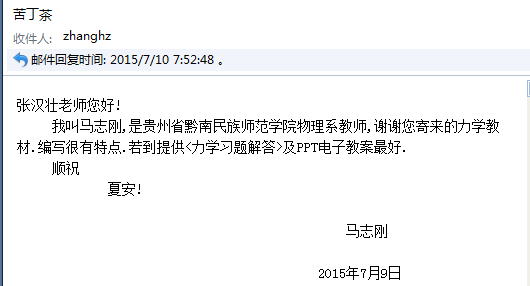 A202-2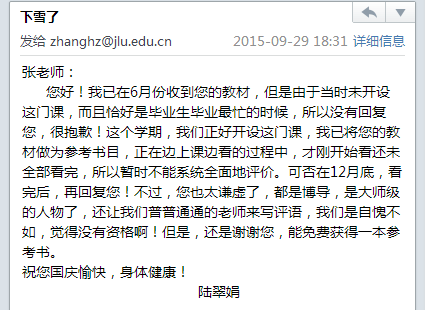 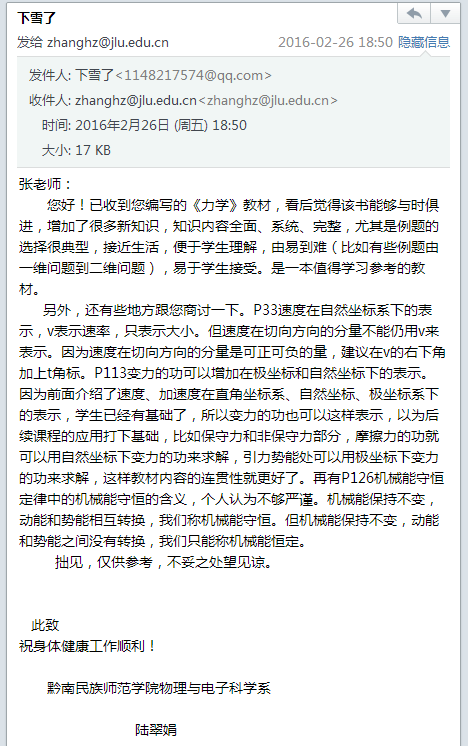 A203-1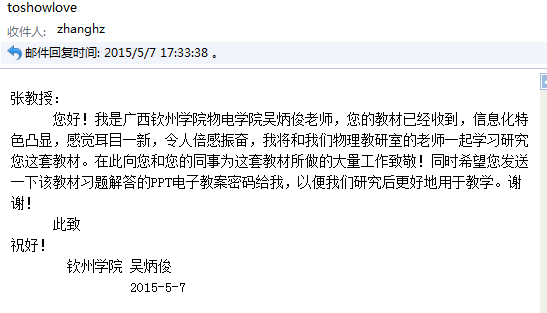 A204-1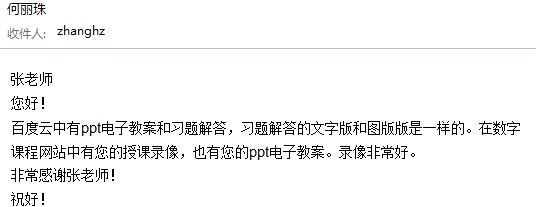 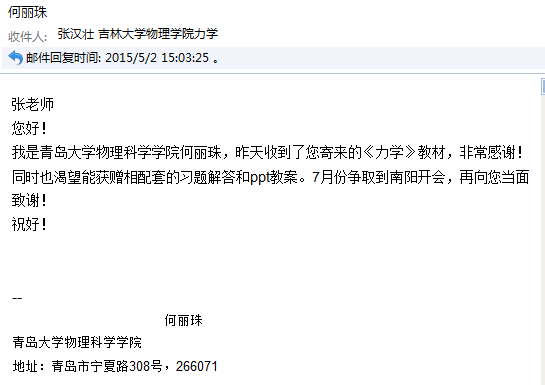 A204-2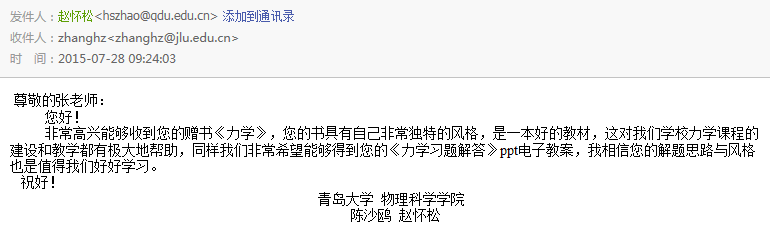 A204-3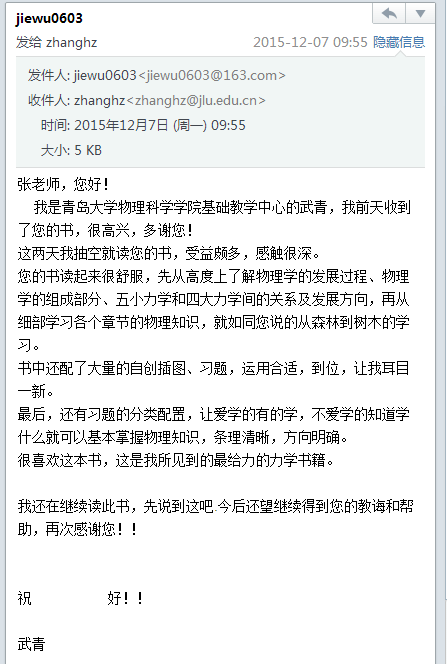 A204-4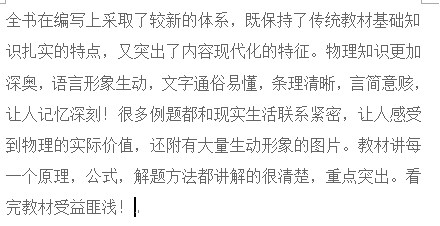 A205-1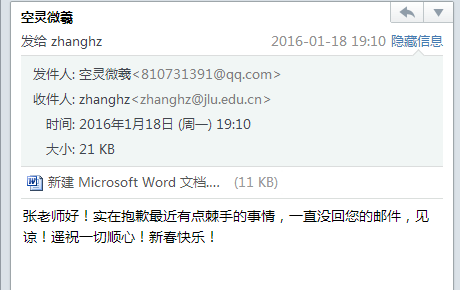 A206-1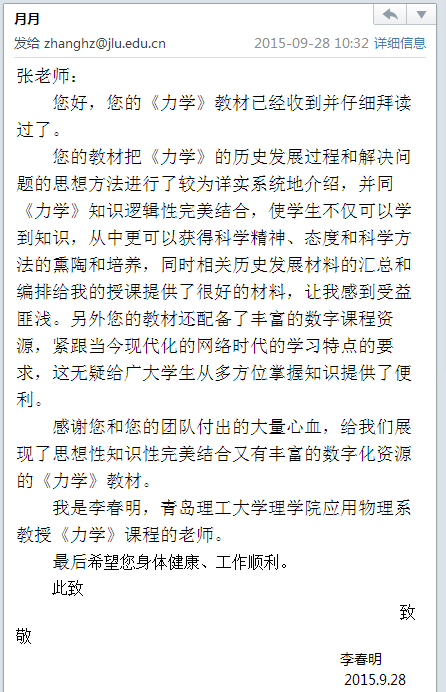 A207-1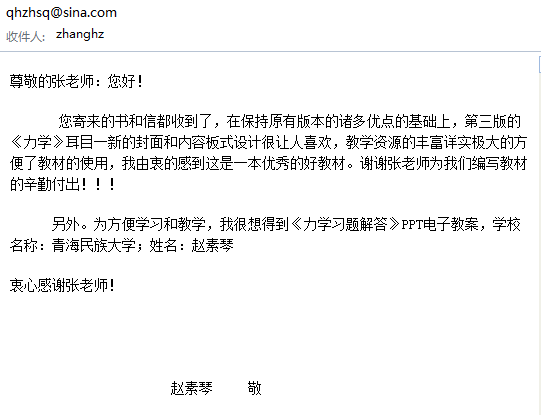 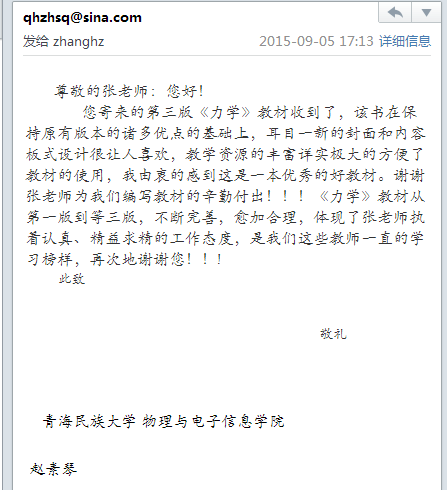 A208-1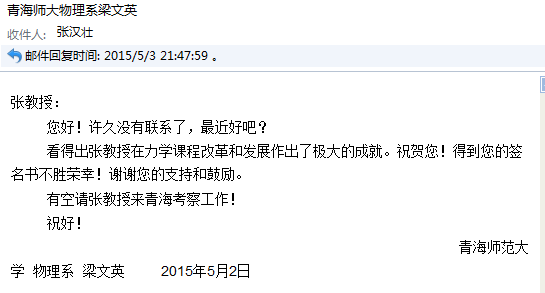 A209-1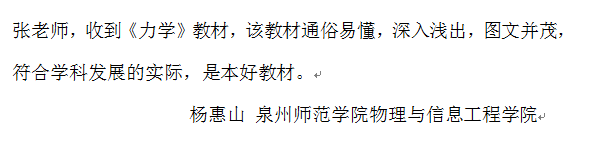 A210-1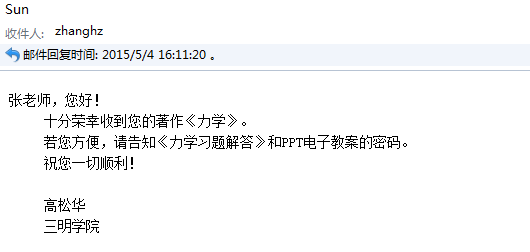 A211-1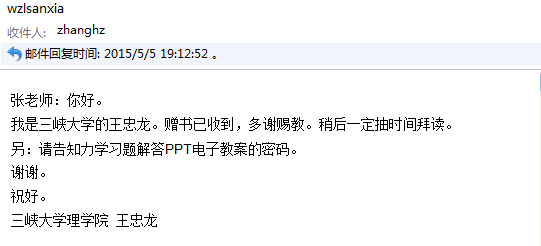 A212-1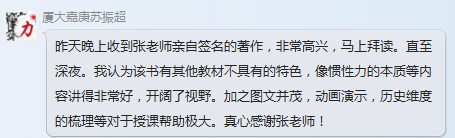 A212-2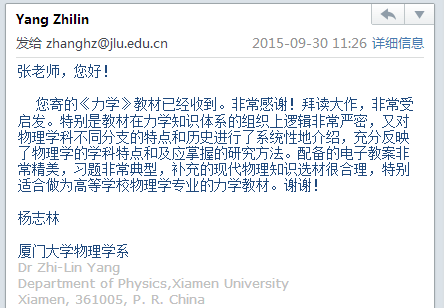 A213-1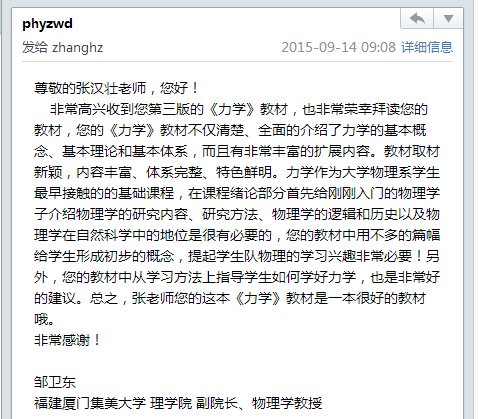 A214-1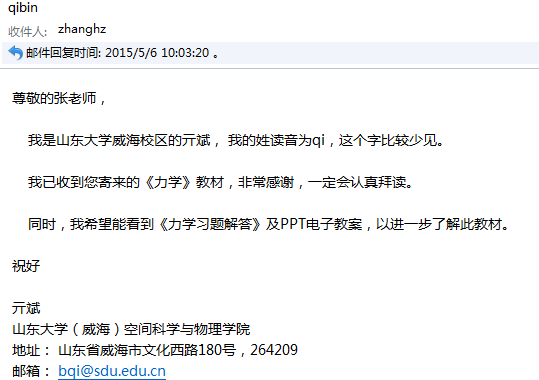 A215-1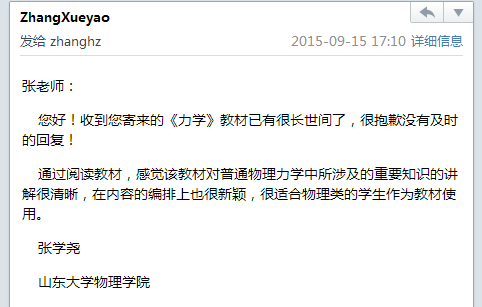 A215-2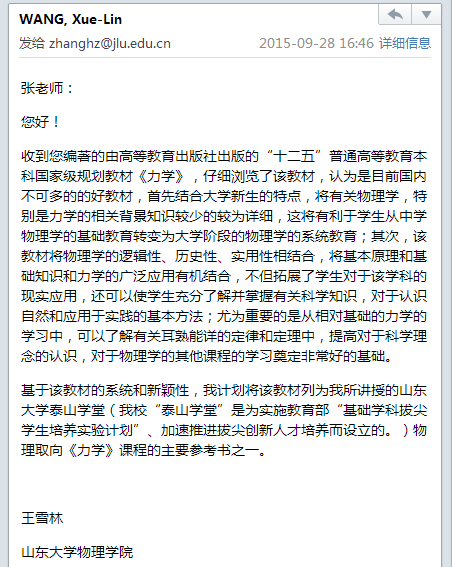 A215-3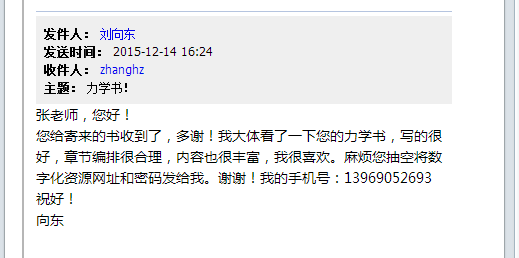 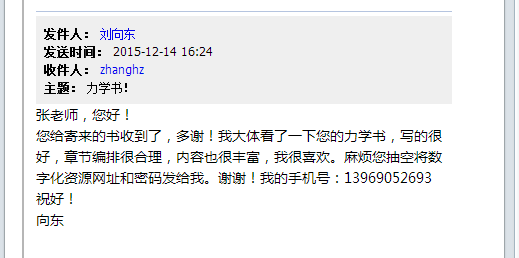 A216-1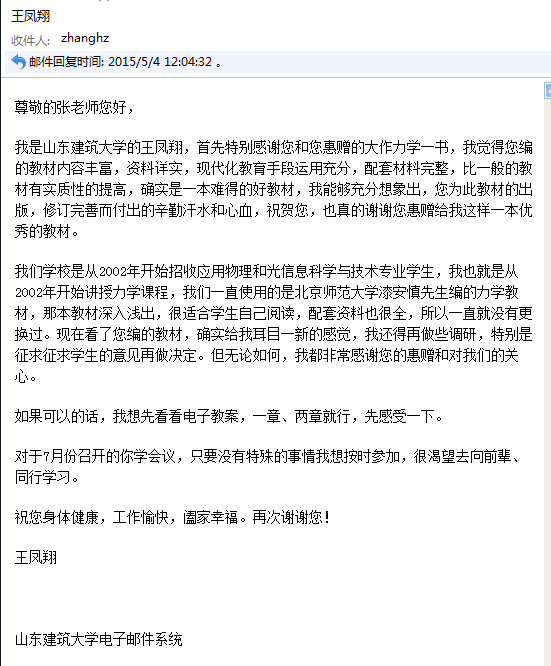 A217-1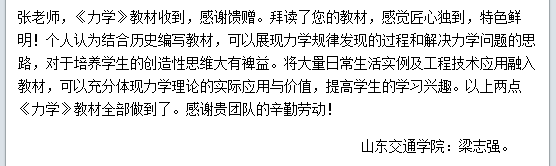 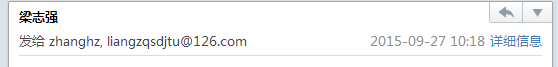 A217-2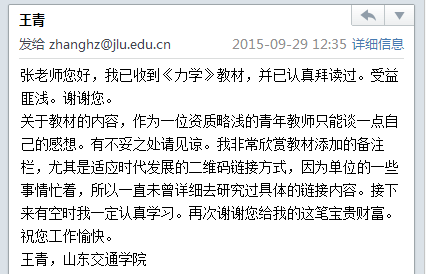 A218-1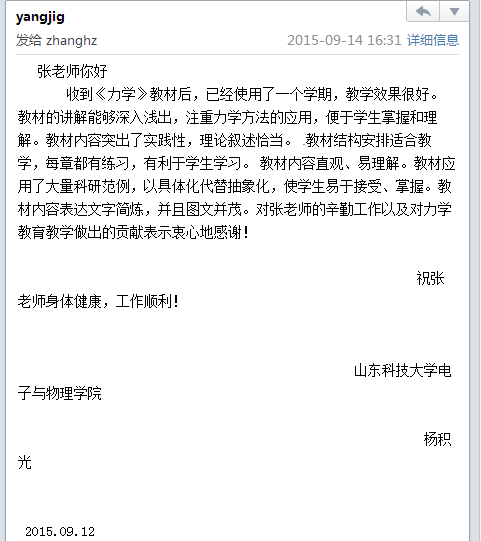 A219-1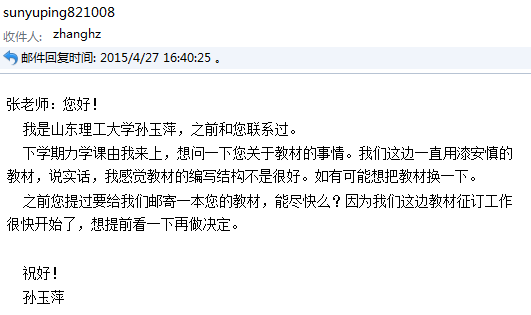 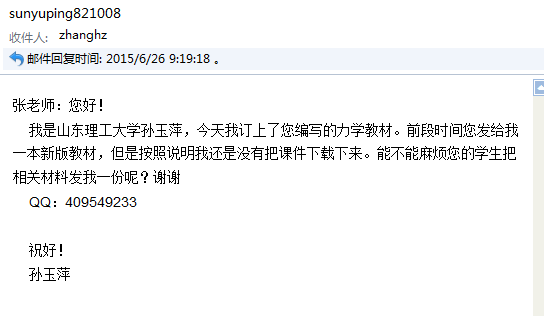 A220-1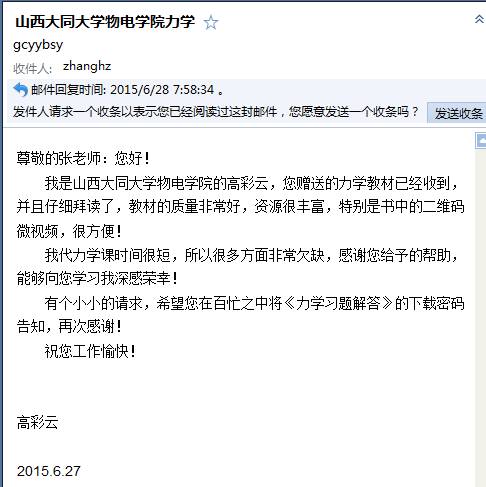 A221-1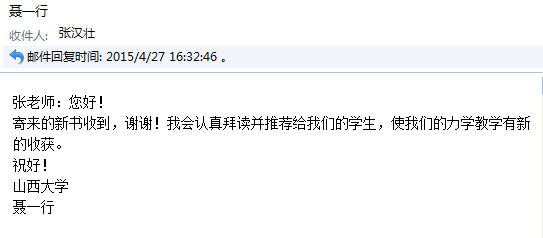 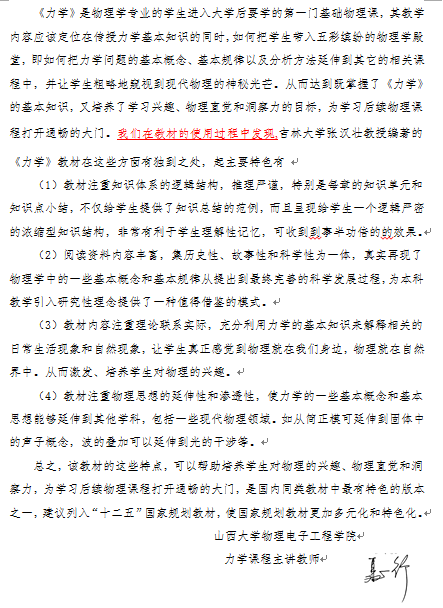 A222-1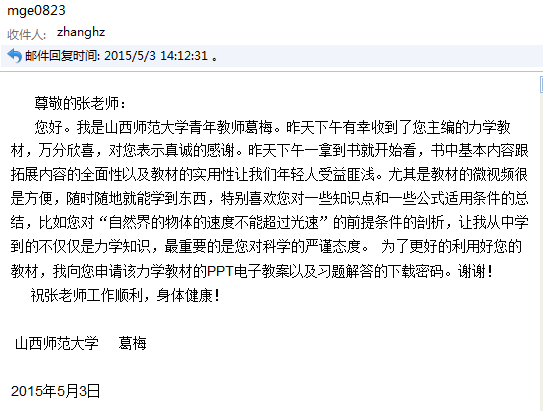 A223-1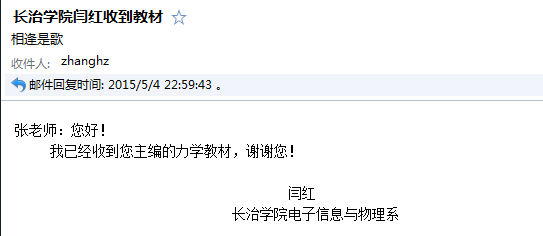 A223-2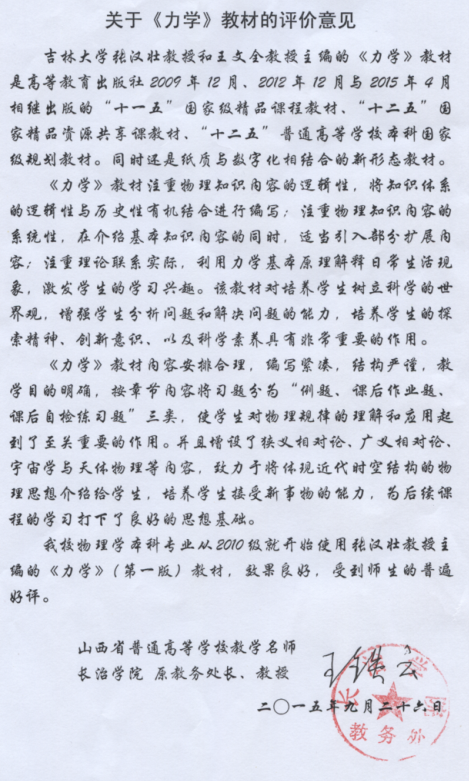 A224-1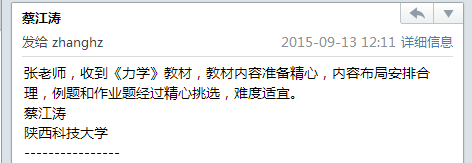 A225-1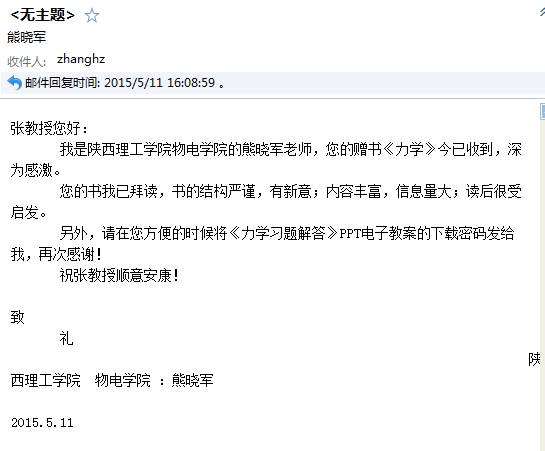 A225-2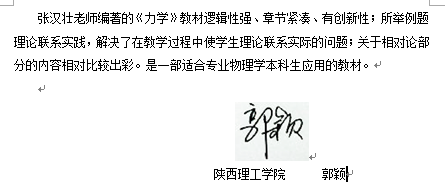 A226-1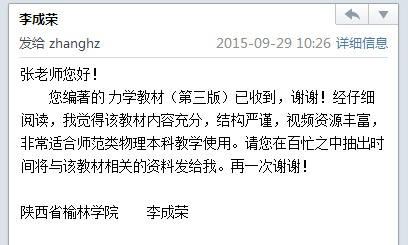 A227-1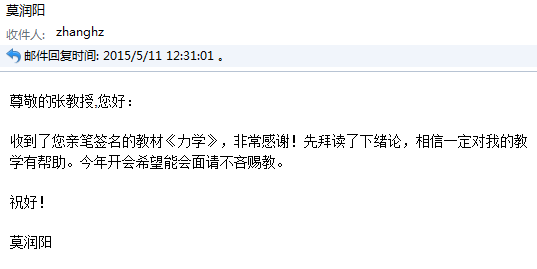 A227-2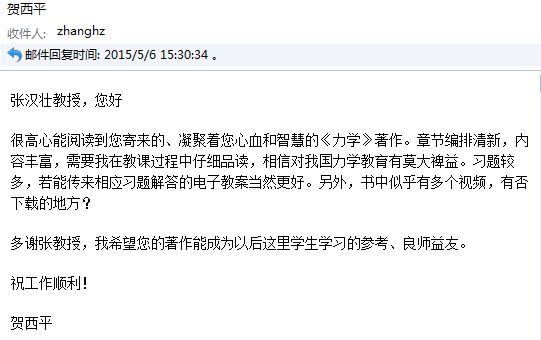 A227-3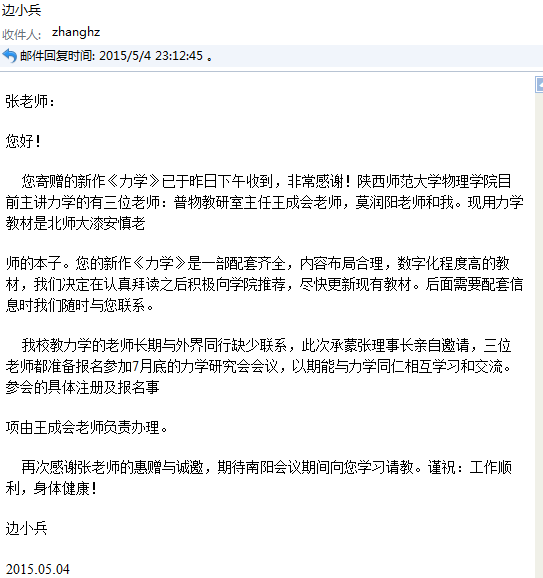 A227-4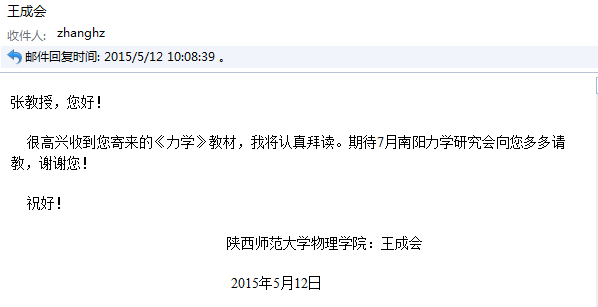 A228-1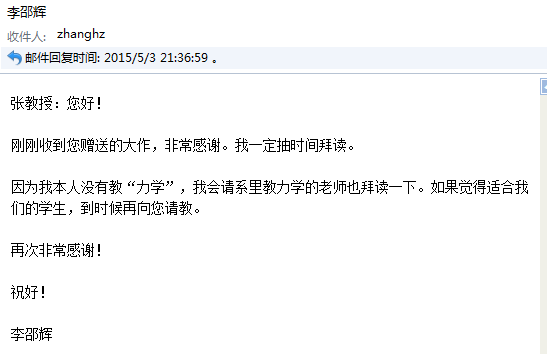 A228-2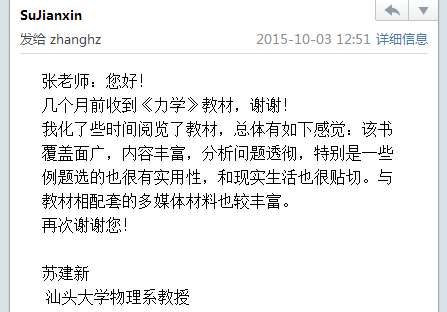 A229-1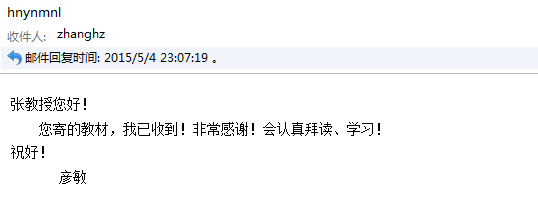 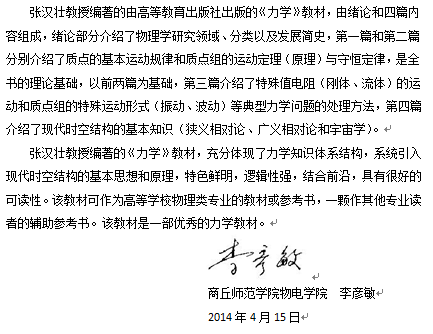 A229-2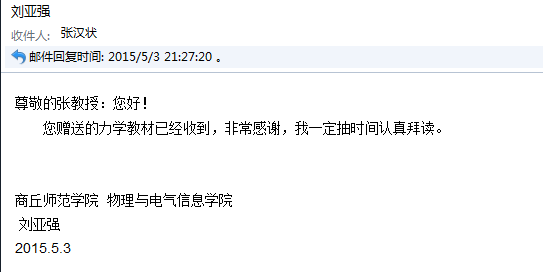 A230-1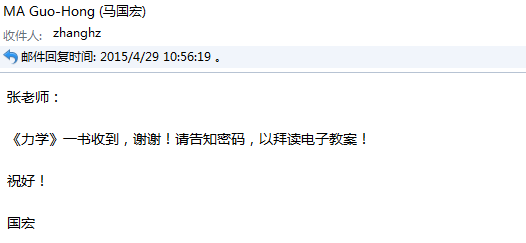 A231-1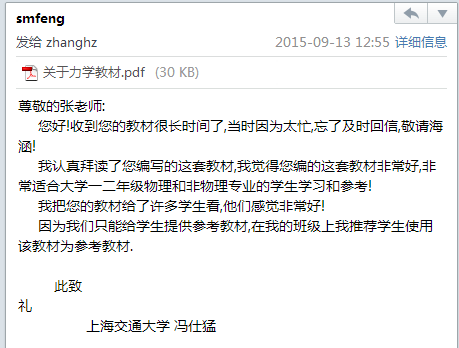 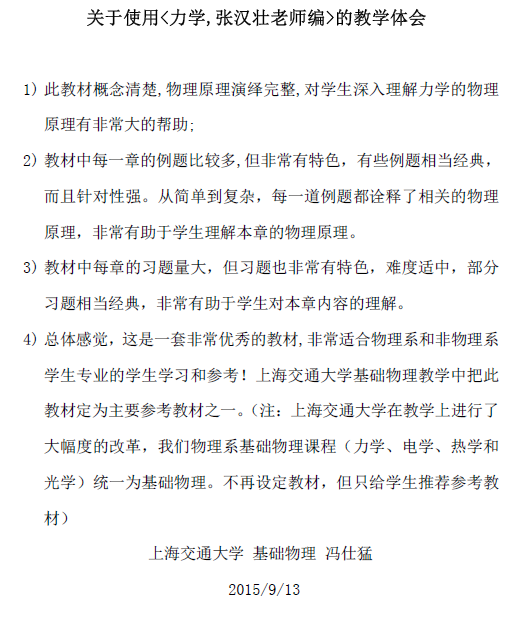 A231-2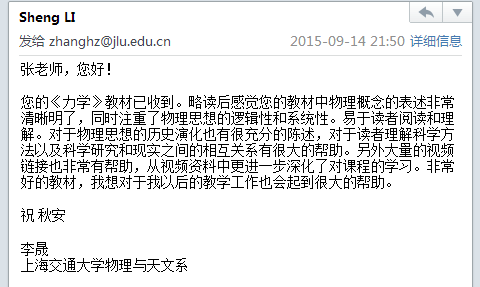 A232-1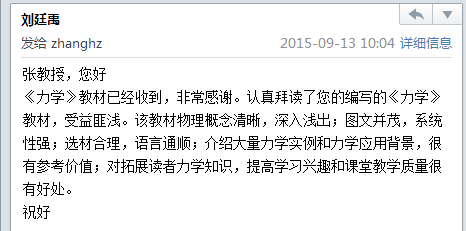 A233-1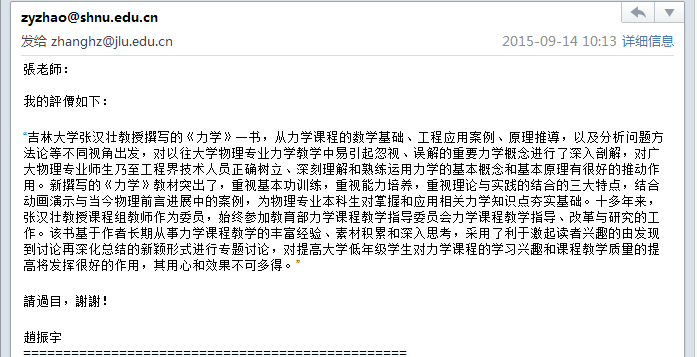 A233-2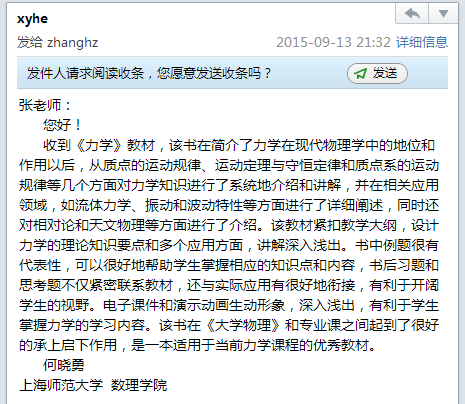 A234-1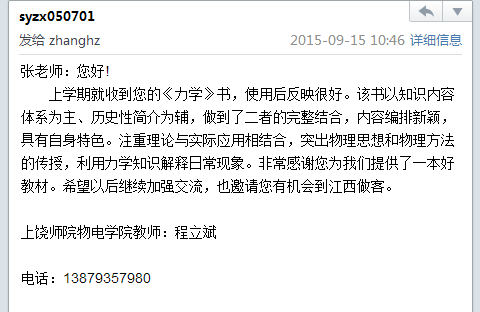 A235-1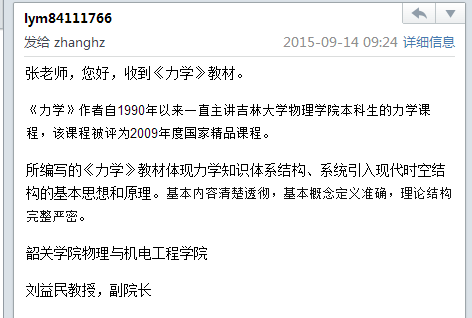 A236-1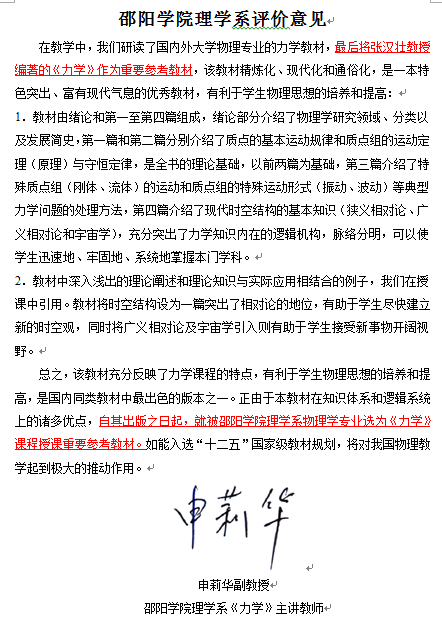 A237-1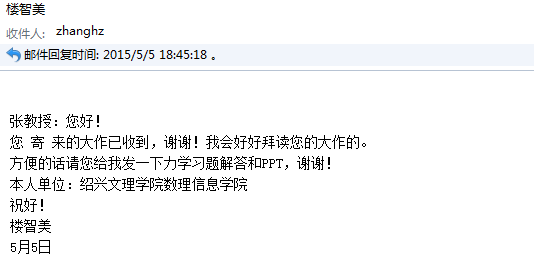 A238-1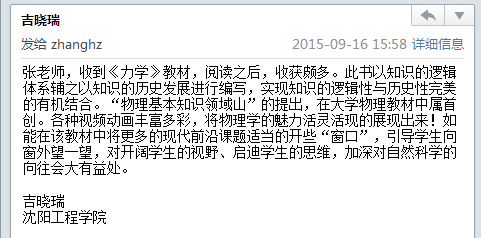 A239-1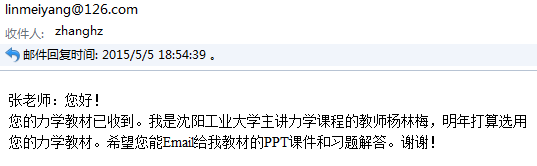 A240-1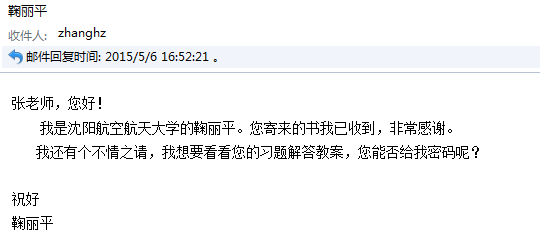 A241-1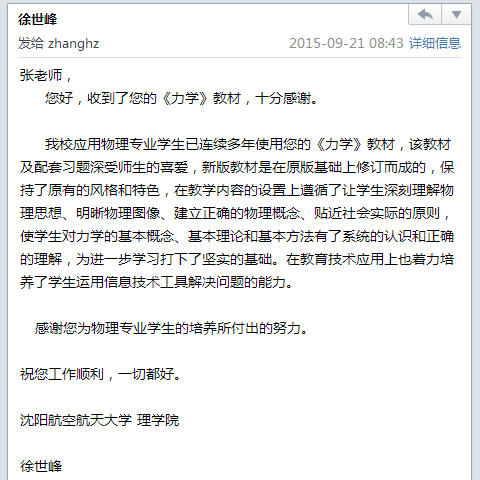 A242-1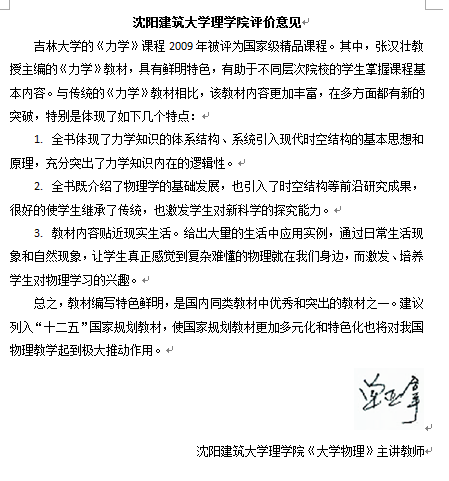 A243-1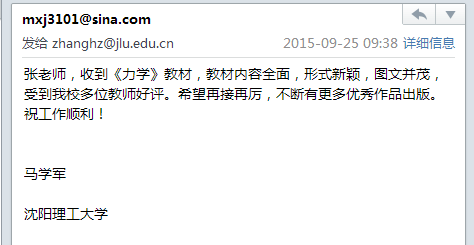 A243-2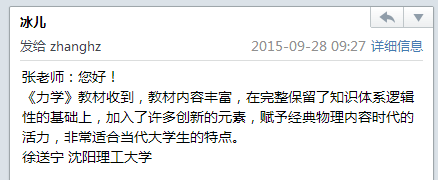 A244-1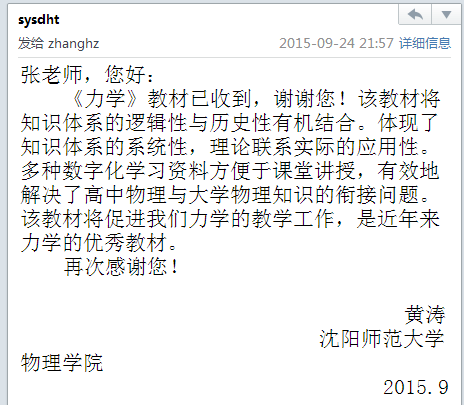 A244-2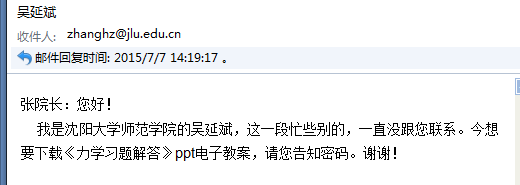 A245-1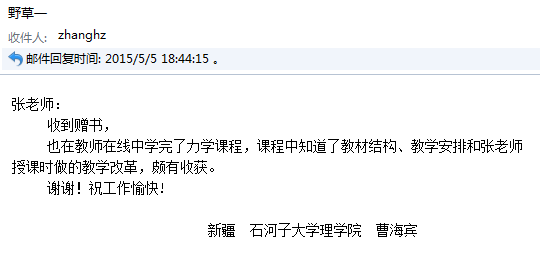 A246-1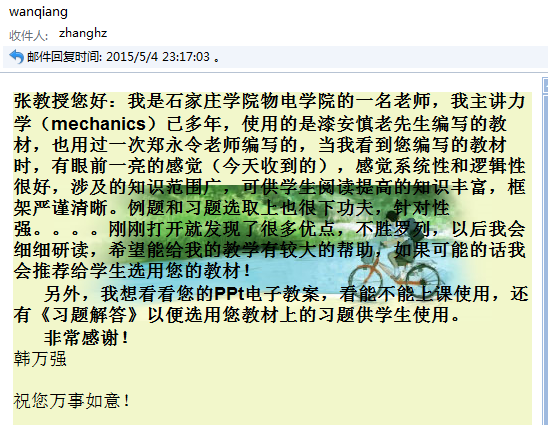 A247-1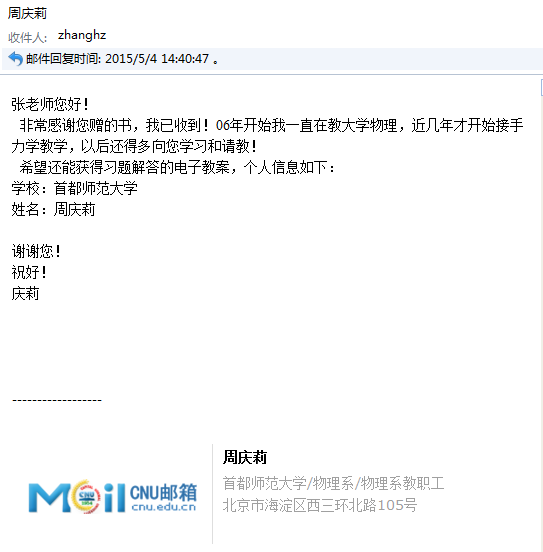 A247-2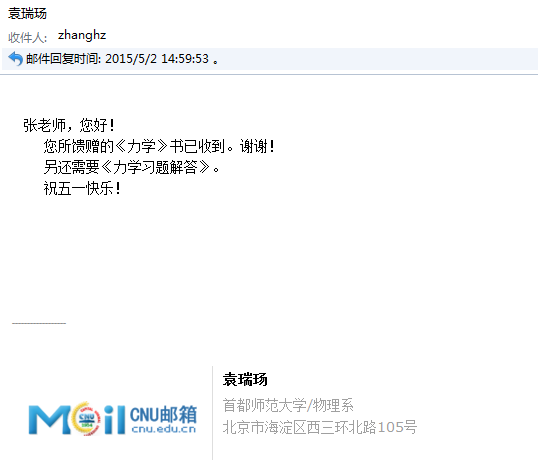 A248-1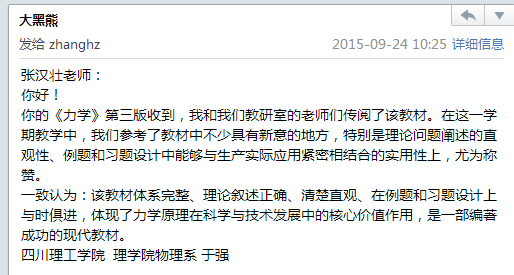 A249-1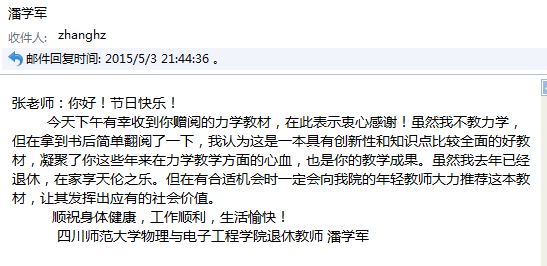 A249-2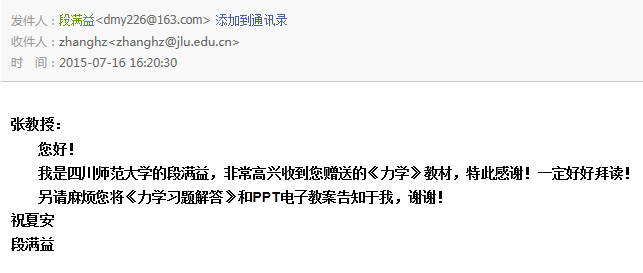 A250-1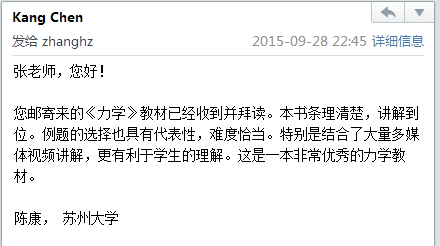 A251-1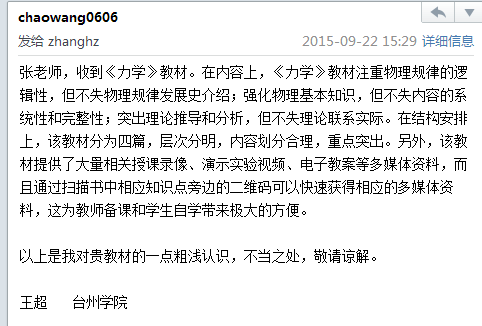 A252-1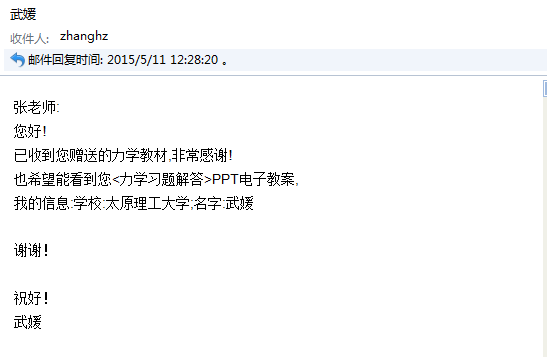 A252-2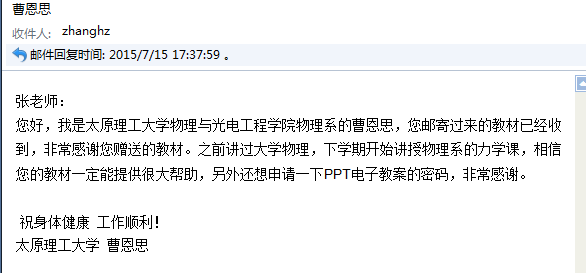 A253-1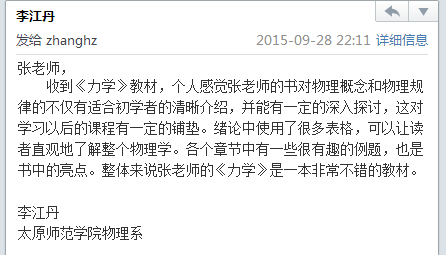 A254-1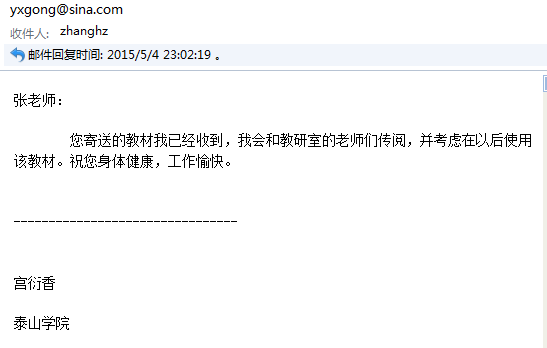 A255-1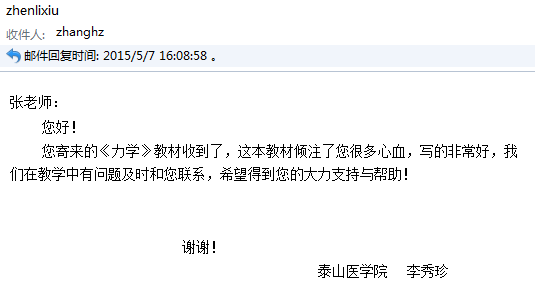 A256-1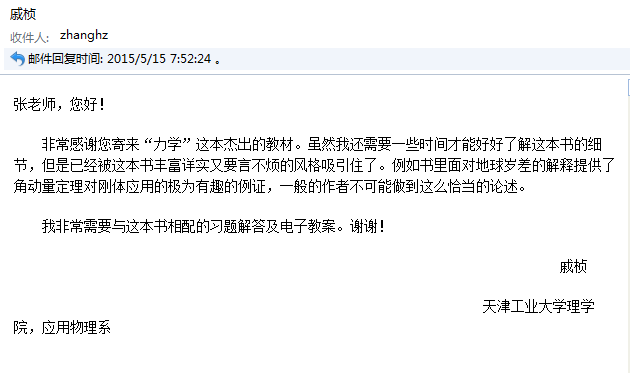 A256-2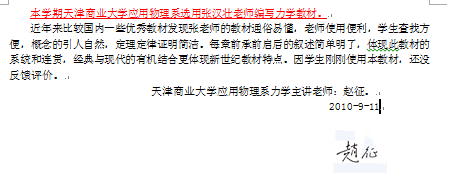 A257-1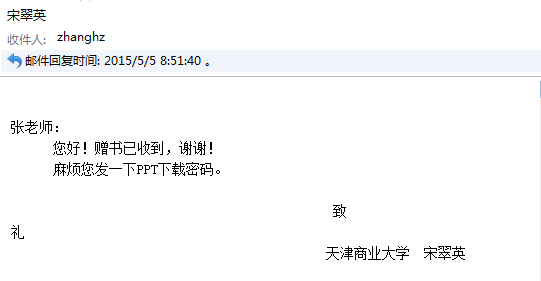 A258-1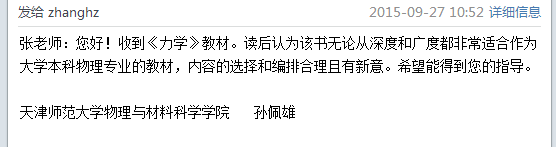 A259-1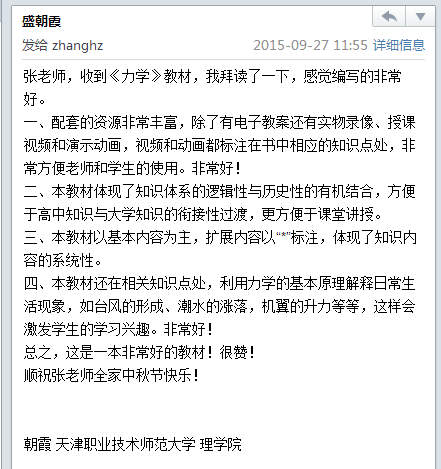 A260-1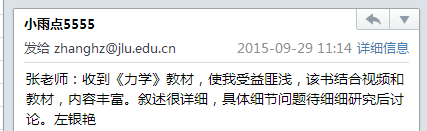 A260-2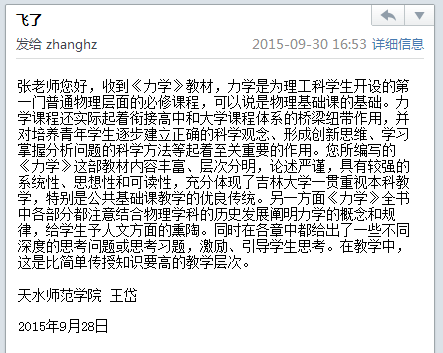 A260-3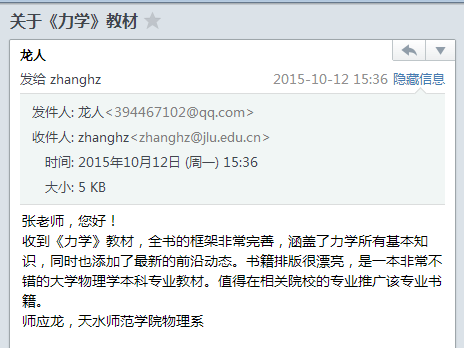 A261-1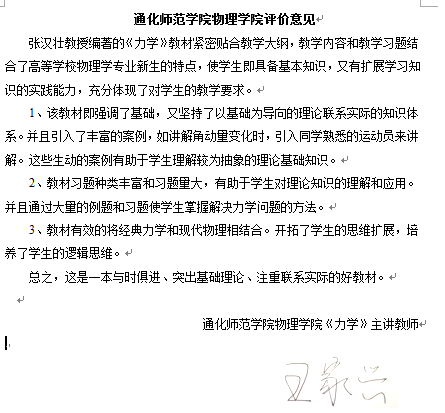 A261-2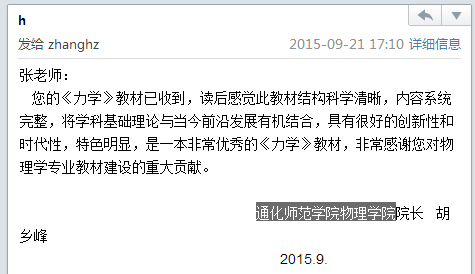 A262-1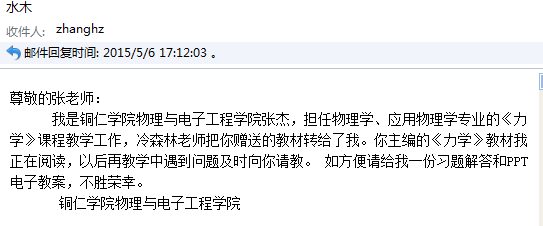 A263-1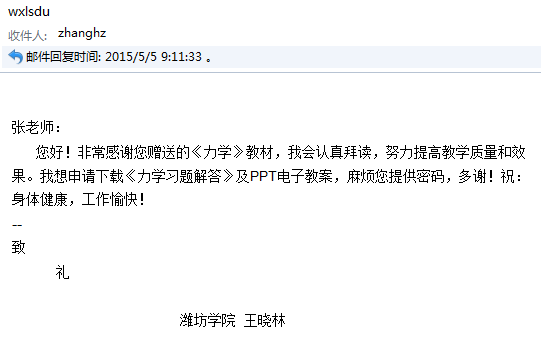 A264-1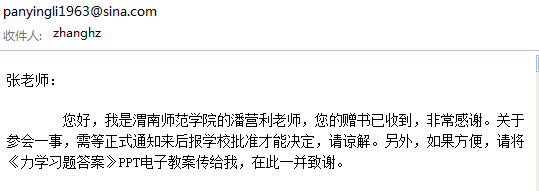 A264-2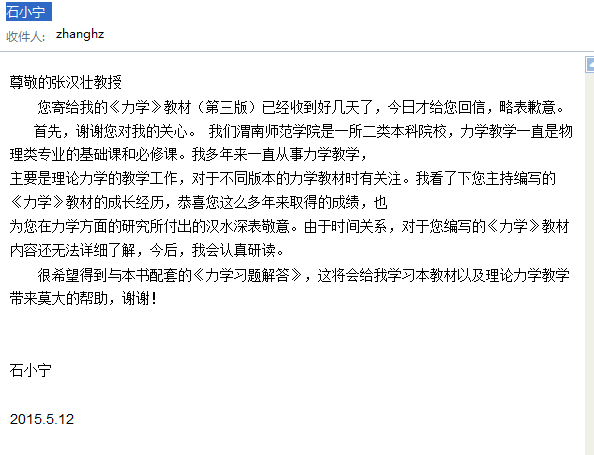 A265-1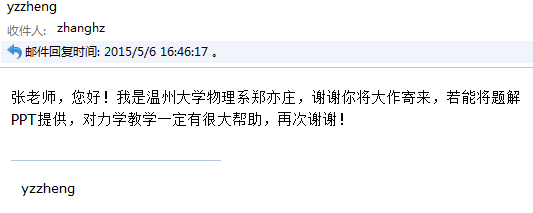 A266-1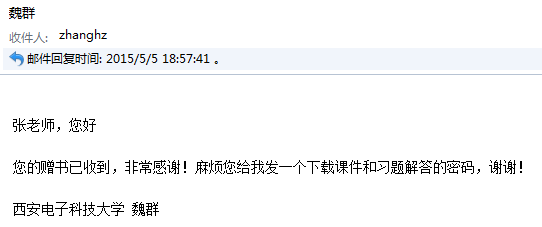 A267-1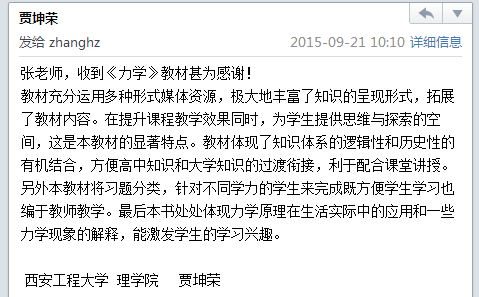 A267-2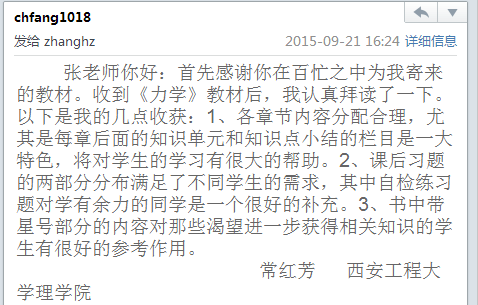 A267-3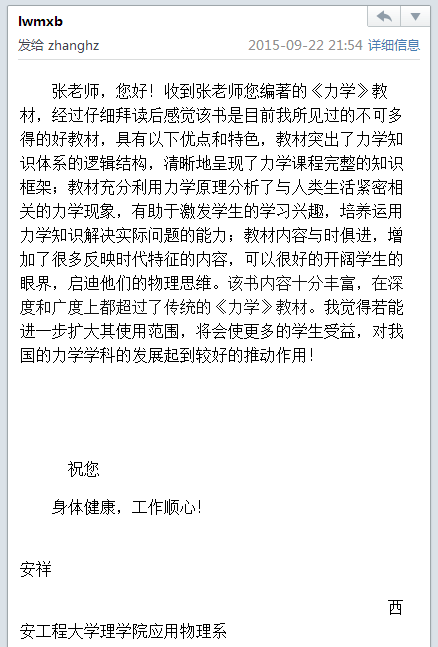 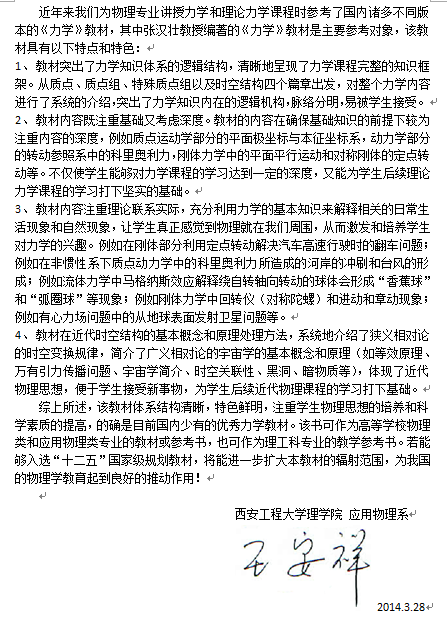 A268-1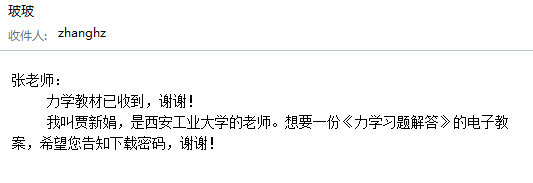 A268-2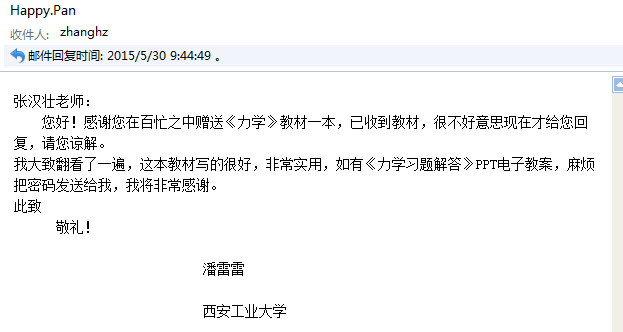 A268-3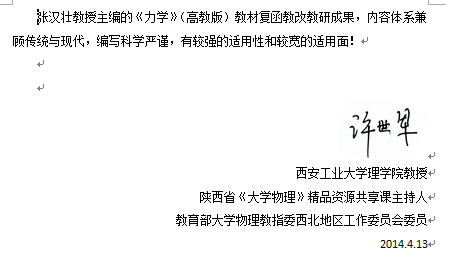 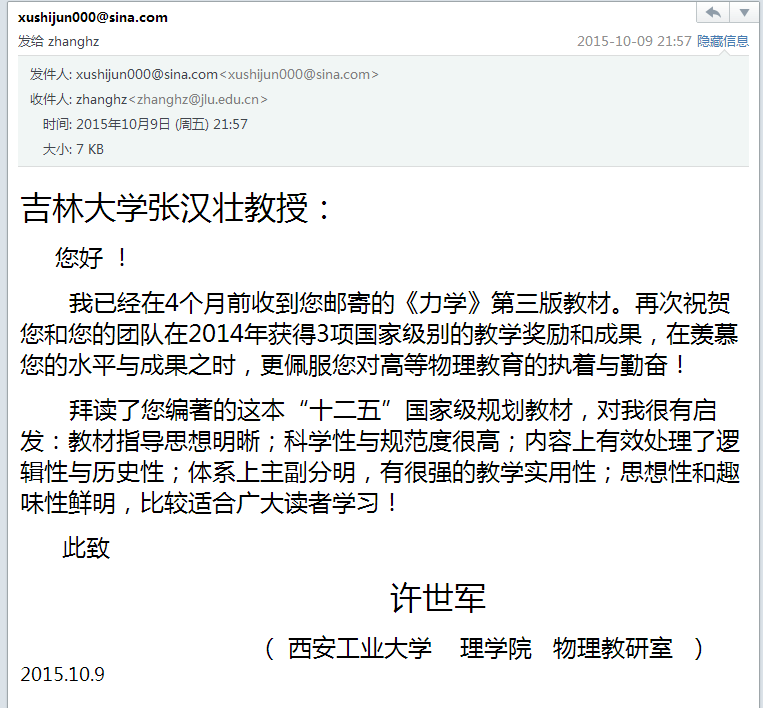 A269-1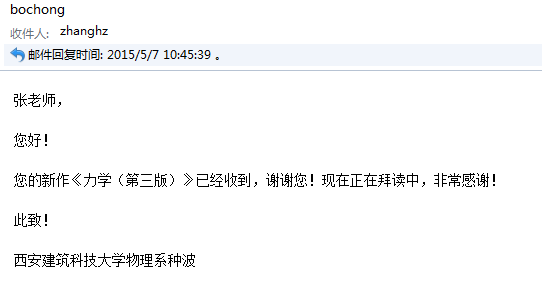 A270-1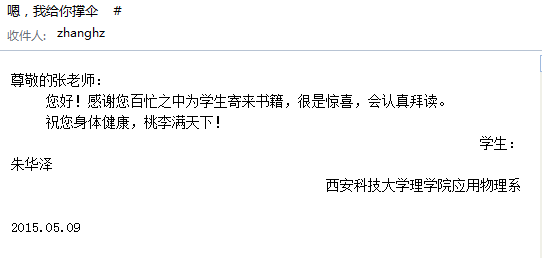 A270-2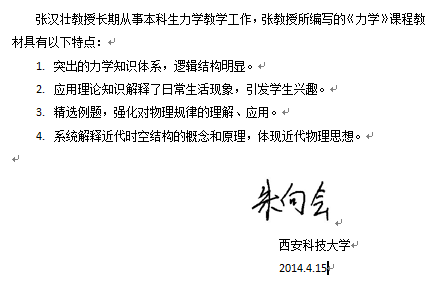 A270-3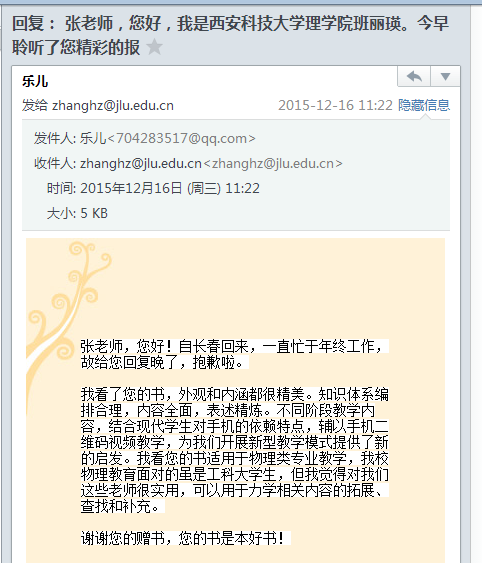 A270-4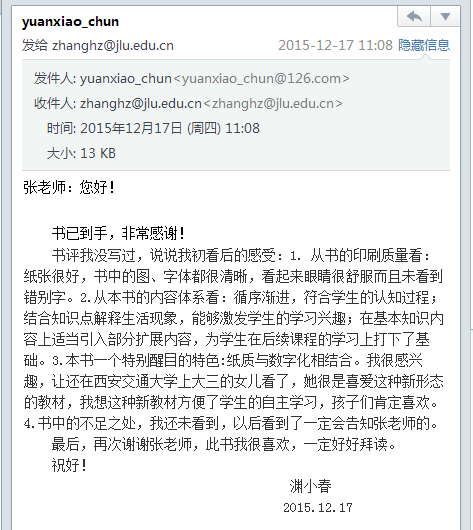 A271-1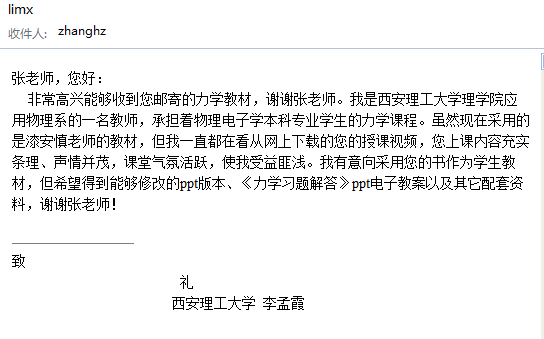 A272-1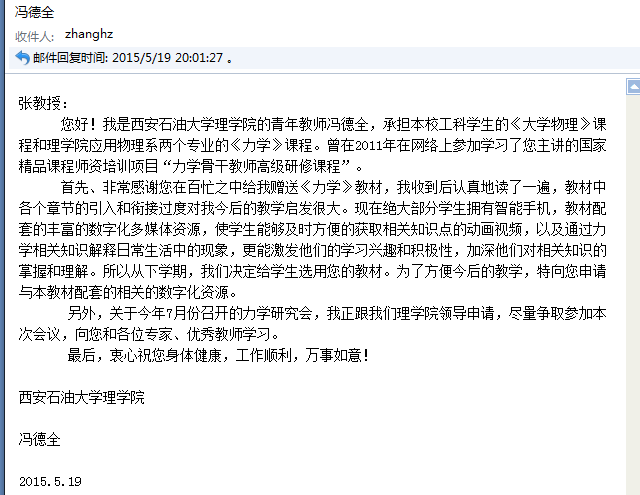 A273-1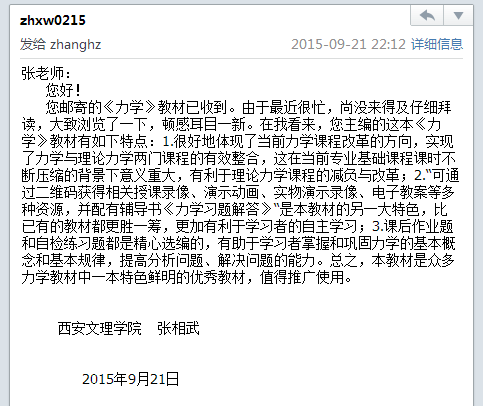 A273-2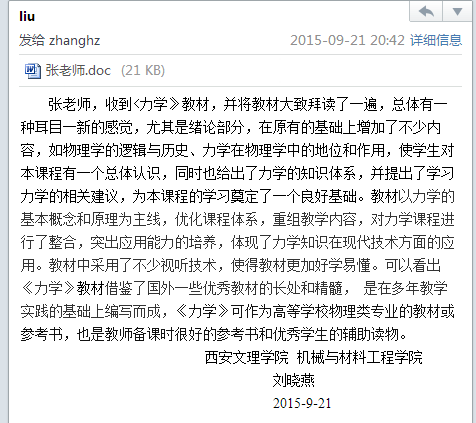 A273-3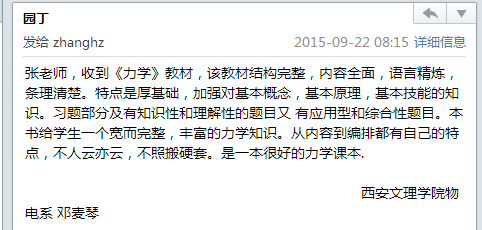 A274-1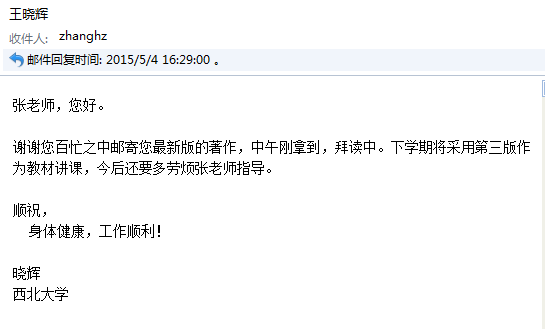 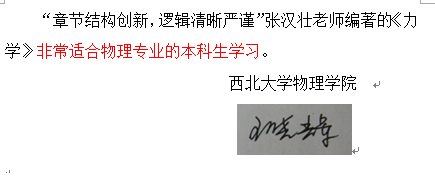 A274-2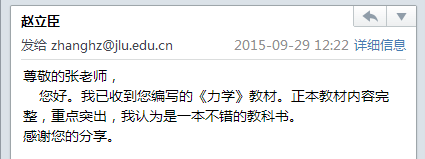 A275-1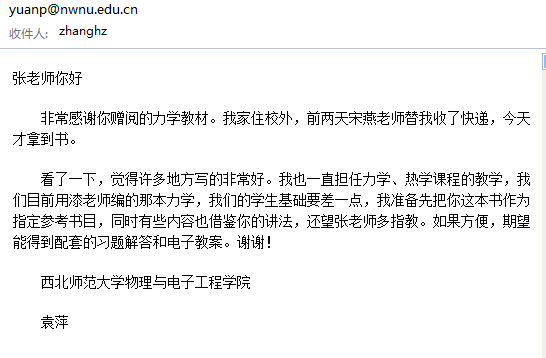 A275-2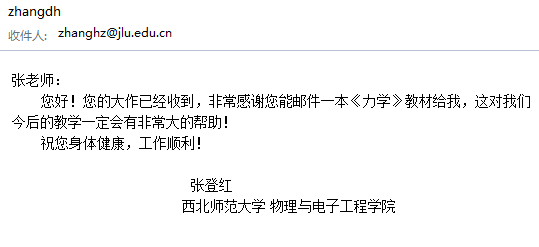 A275-3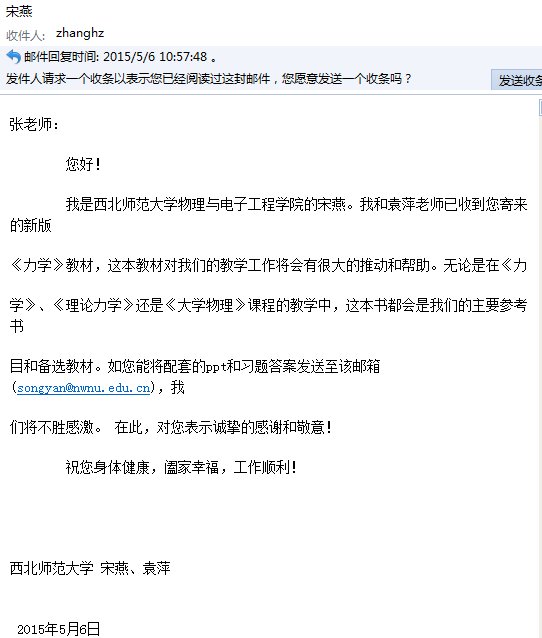 A276-1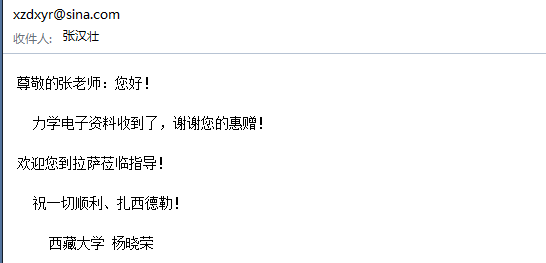 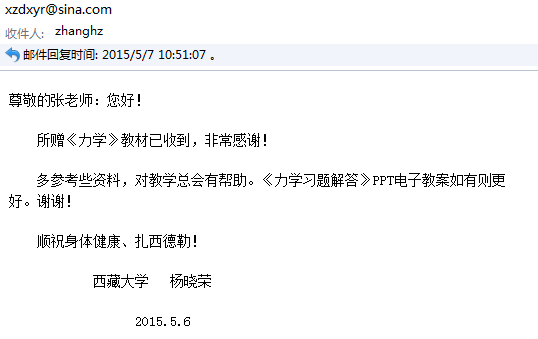 A277-1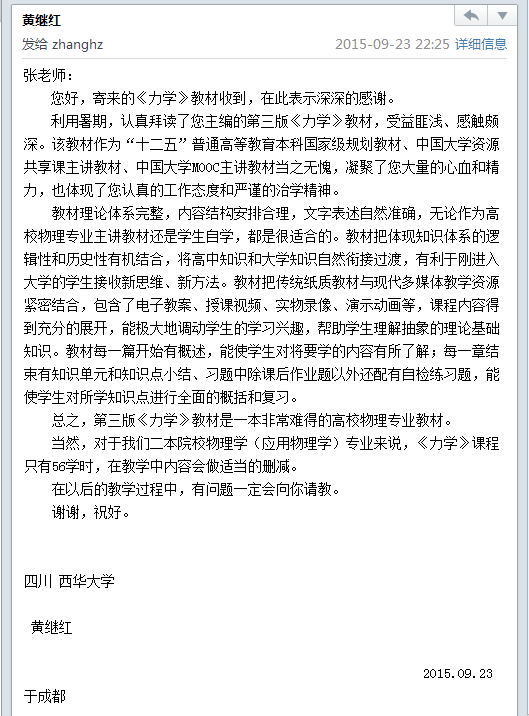 A277-2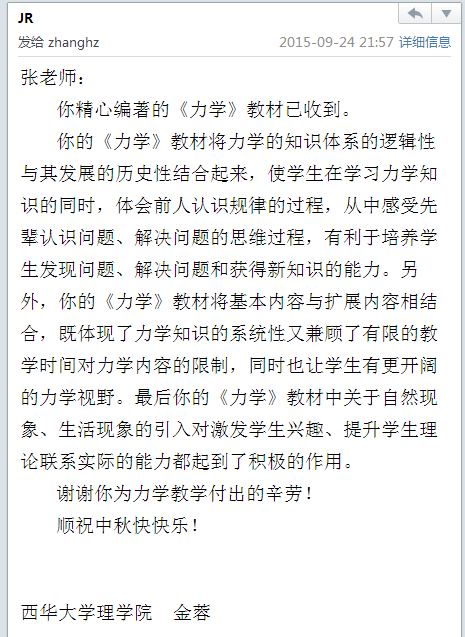 A278-1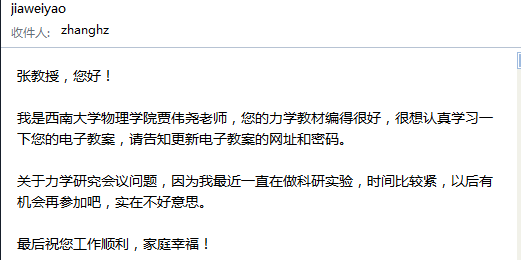 A279-1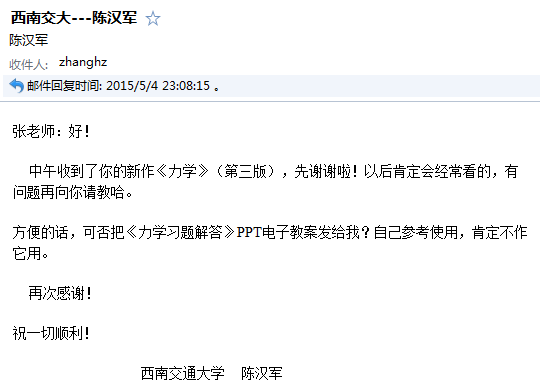 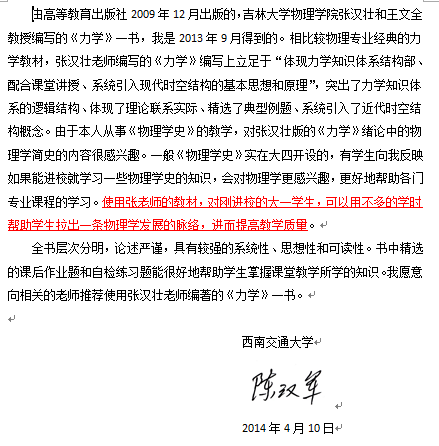 A279-2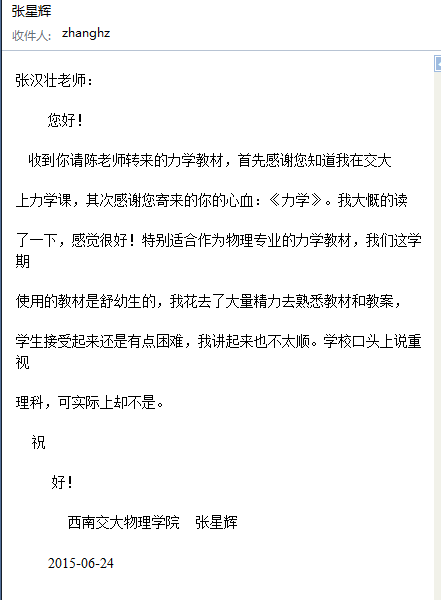 A280-1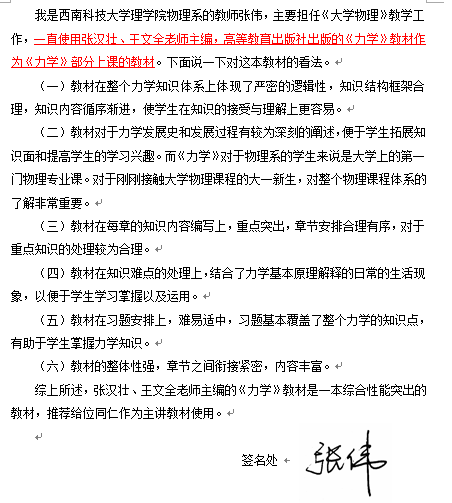 A280-2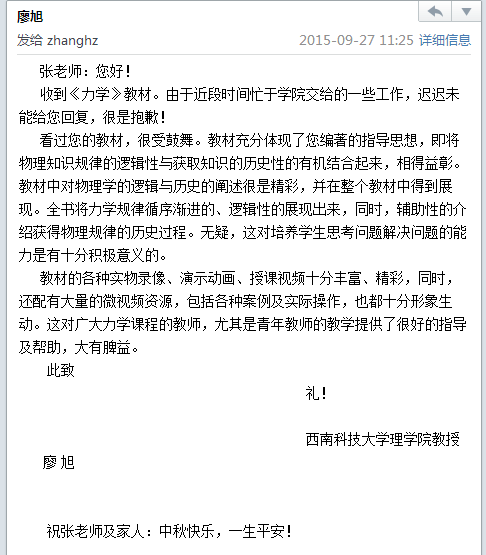 A281-1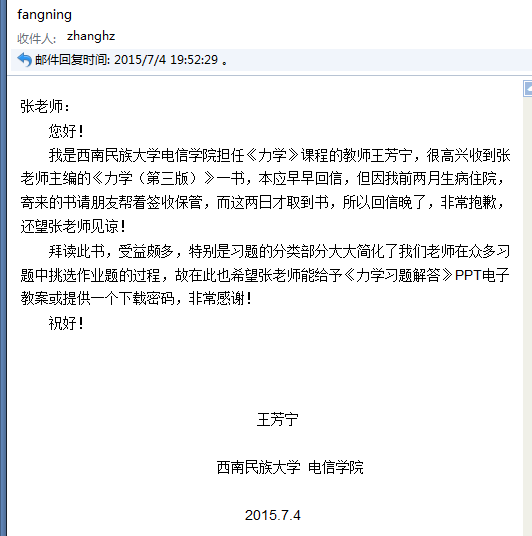 A282-1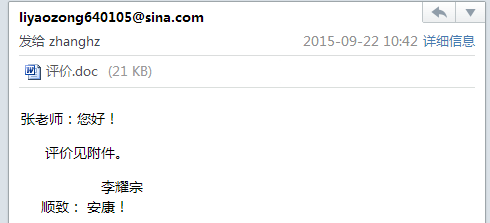 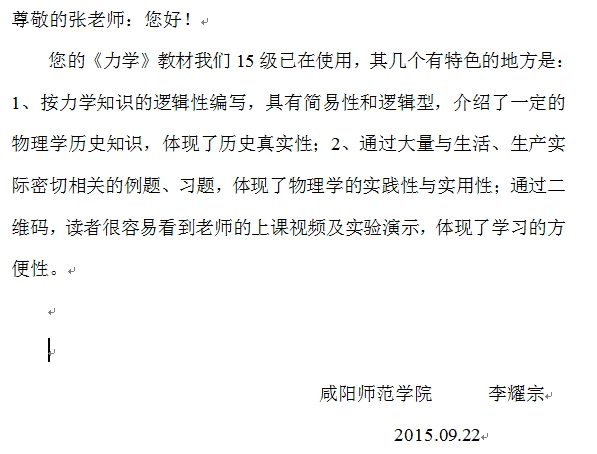 A283-1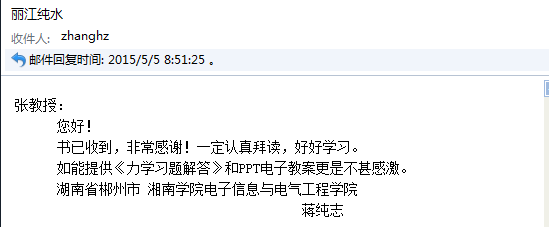 A284-1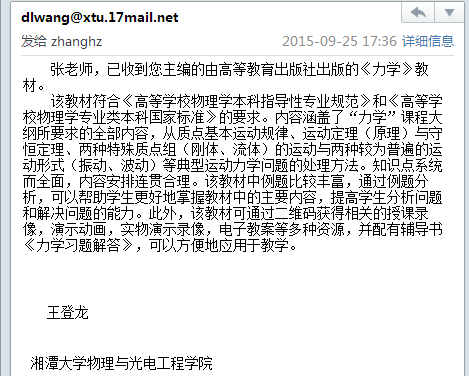 A285-1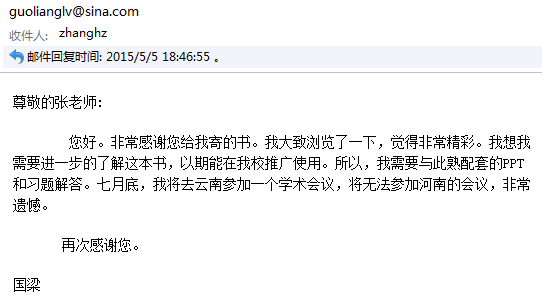 A285-2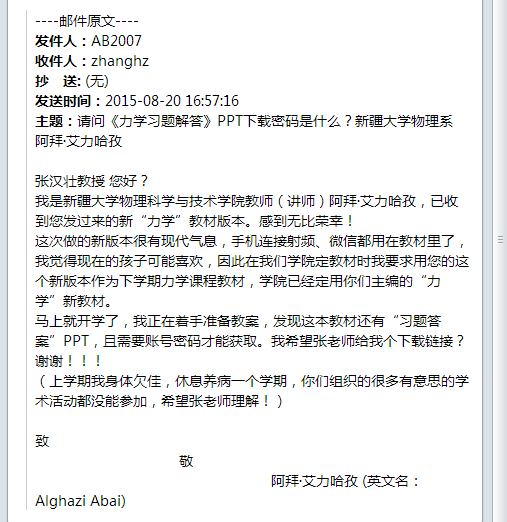 A285-3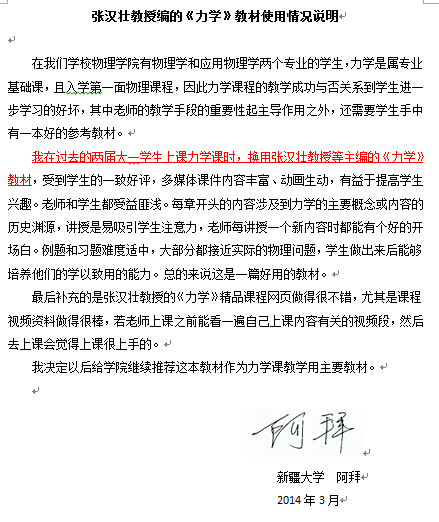 A286-1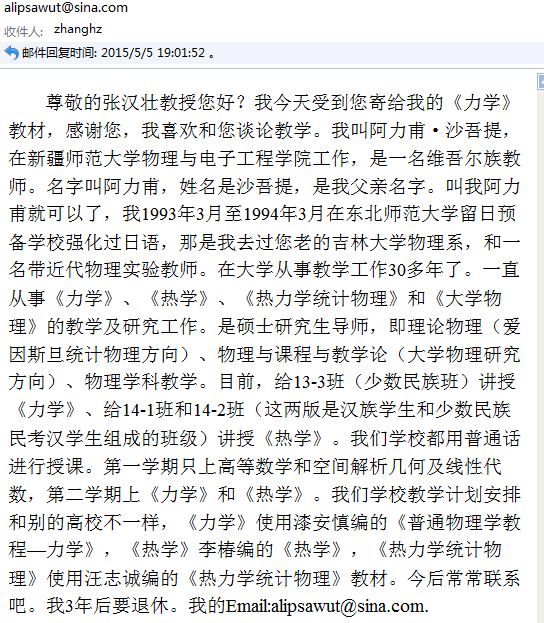 A286-2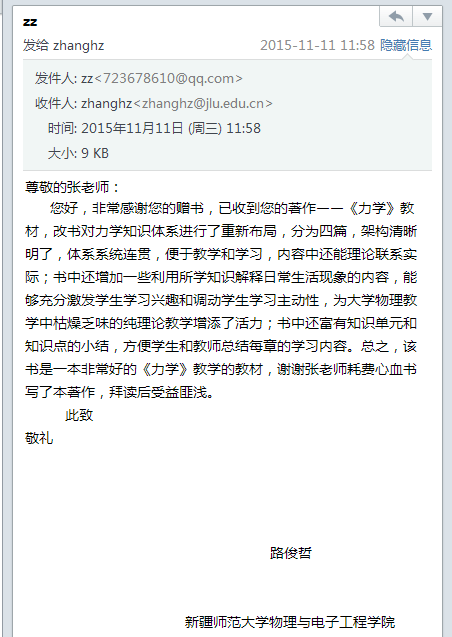 A287-1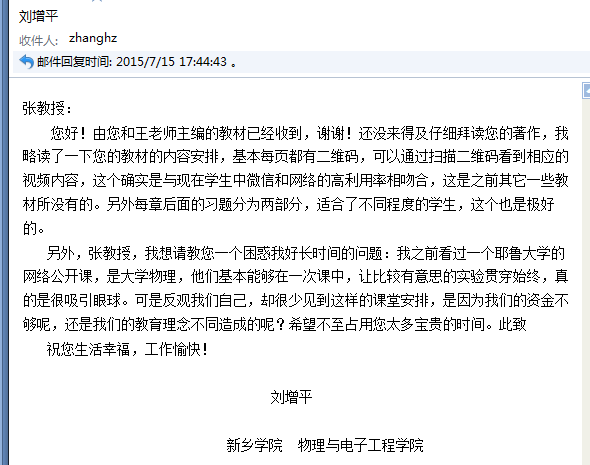 A287-2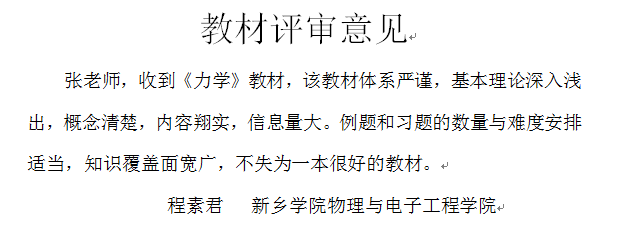 A288-1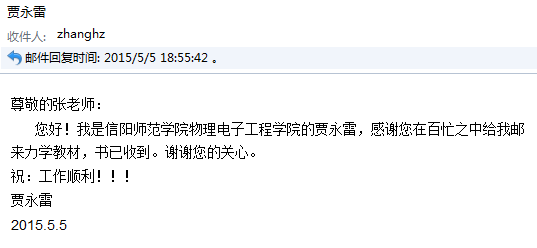 A289-1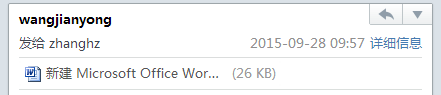 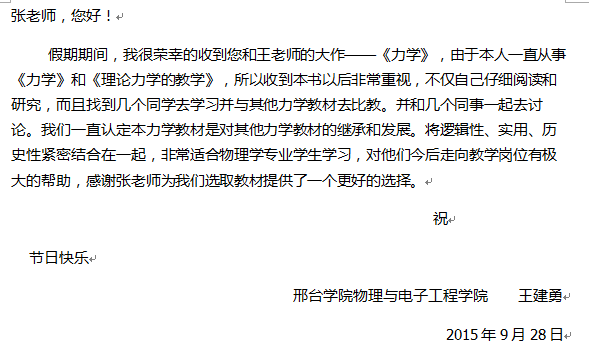 A290-1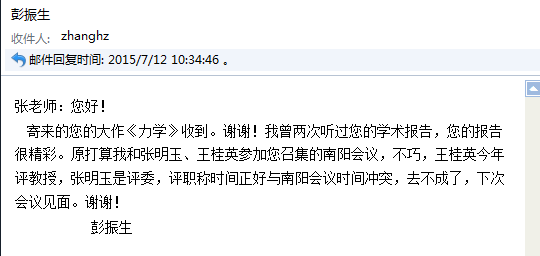 A291-1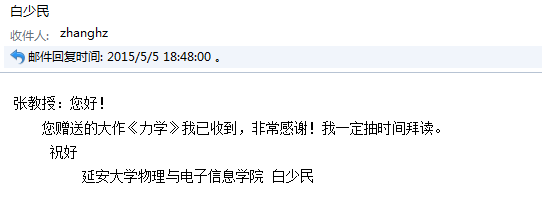 A291-2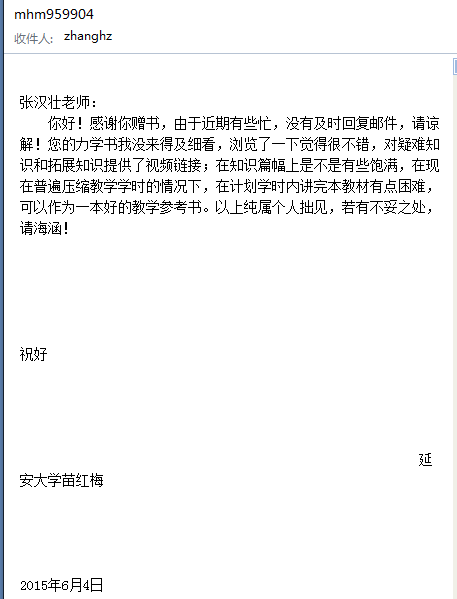 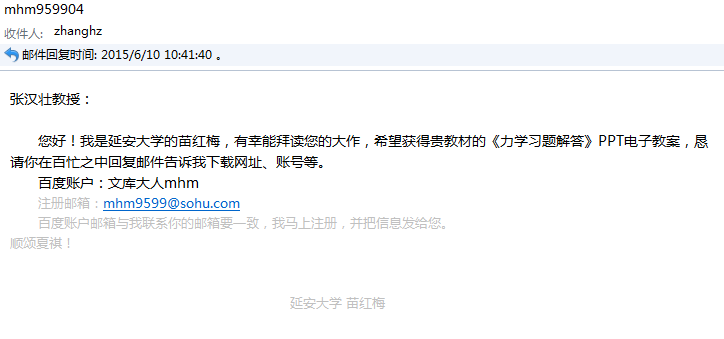 A292-1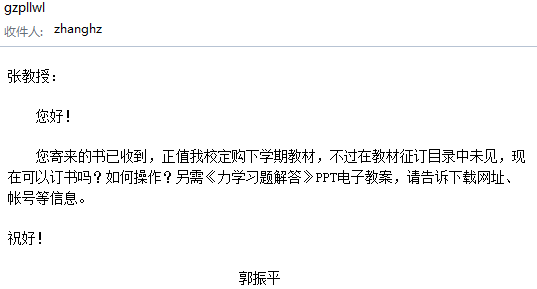 A292-2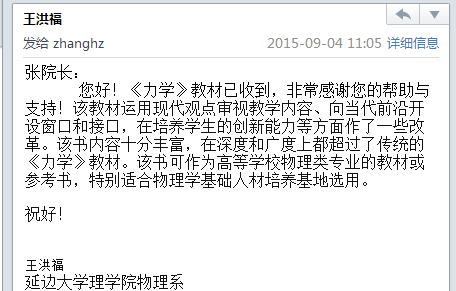 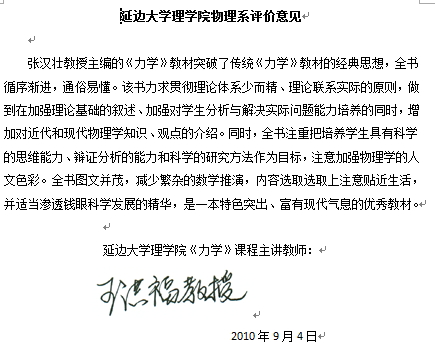 A292-3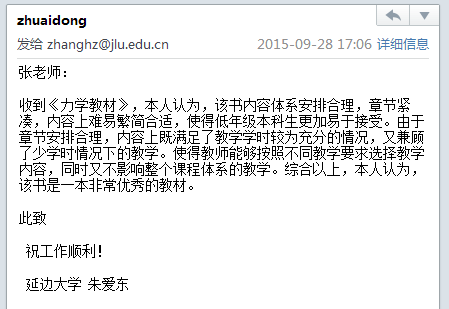 A293-1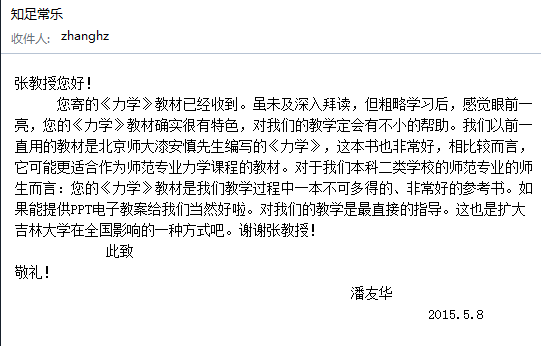 A294-1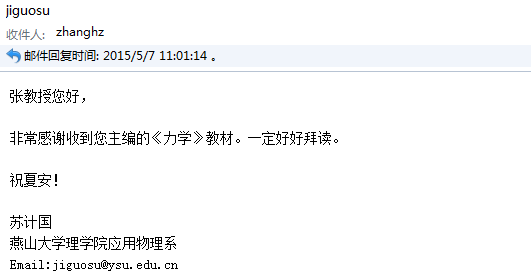 A294-2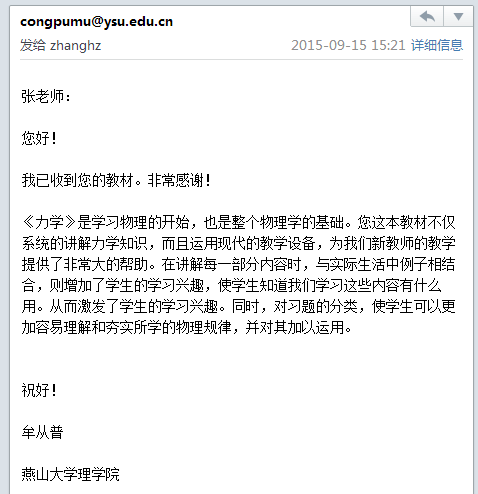 A294-3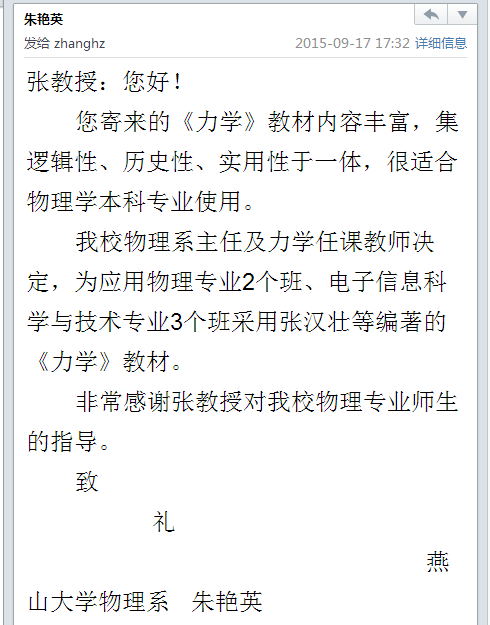 A295-1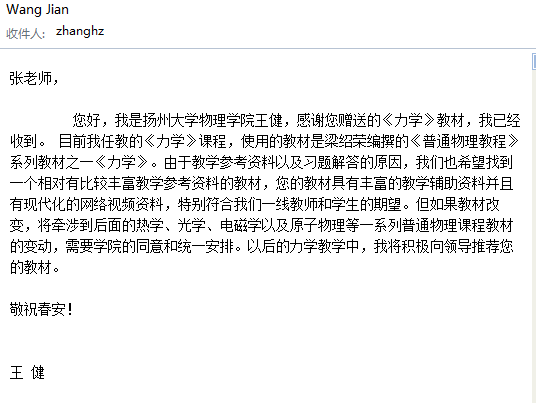 A296-1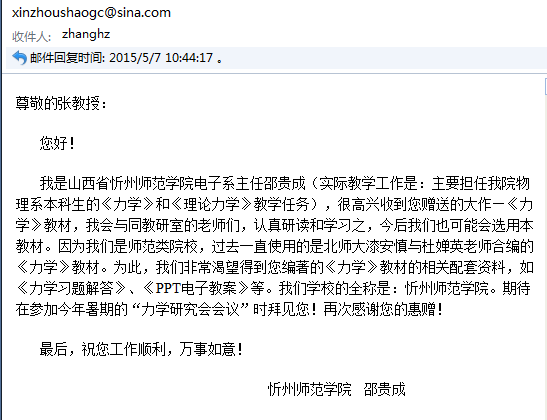 A297-1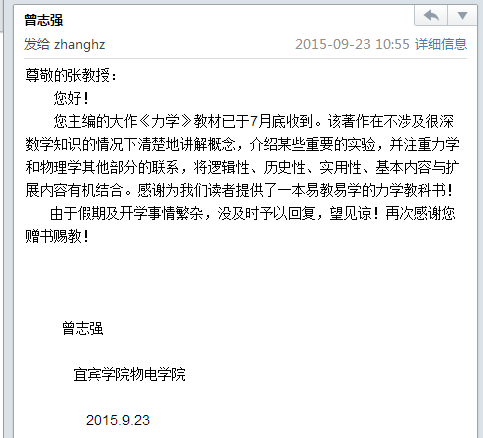 A298-1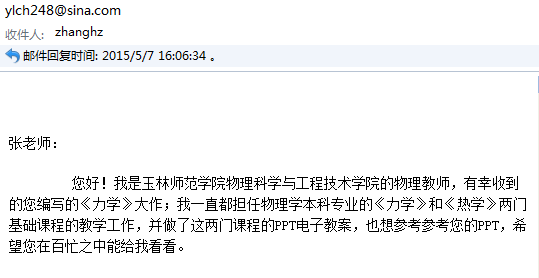 A298-2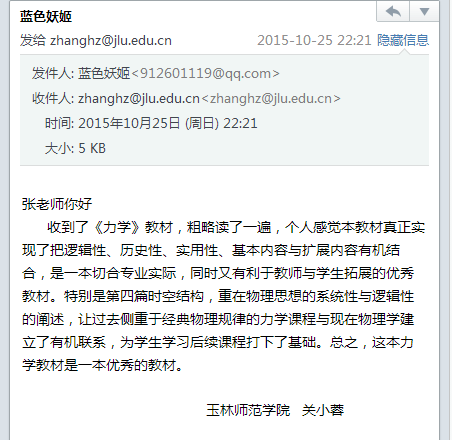 A299-1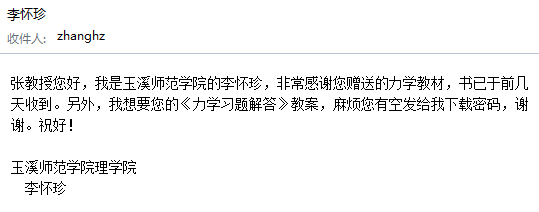 A300-1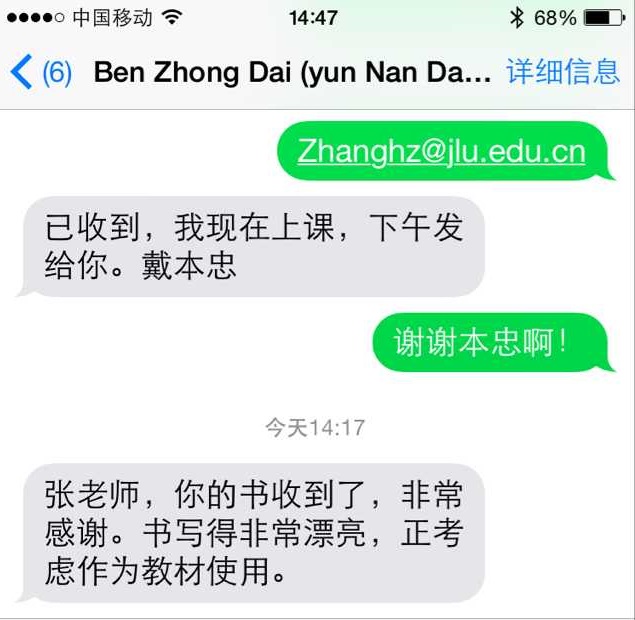 A300-2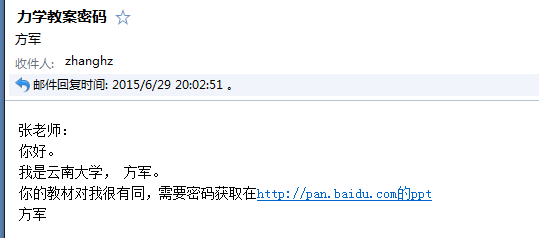 A301-1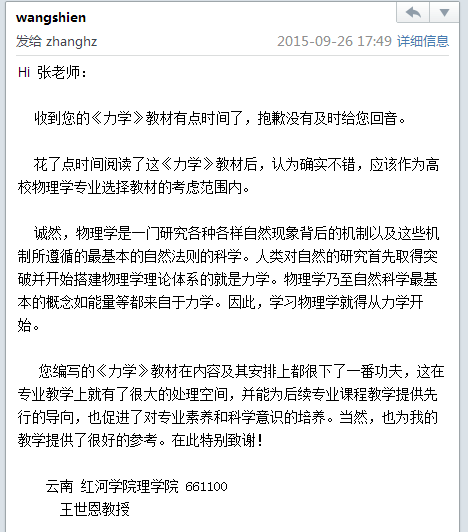 A301-2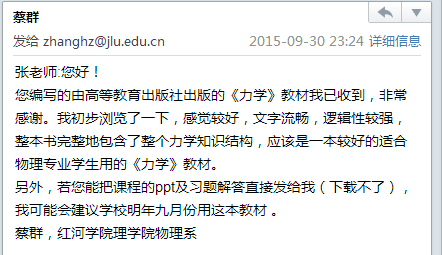 A302-1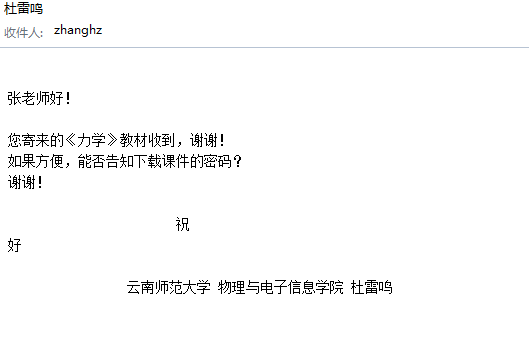 A302-2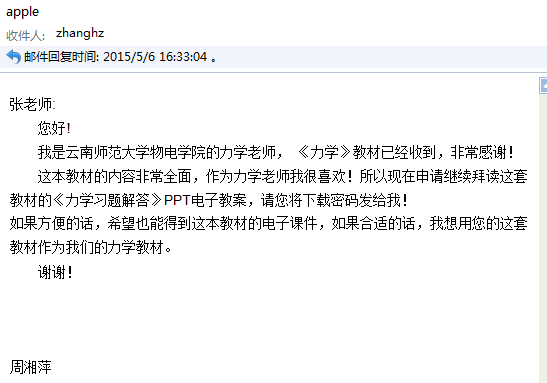 A302-3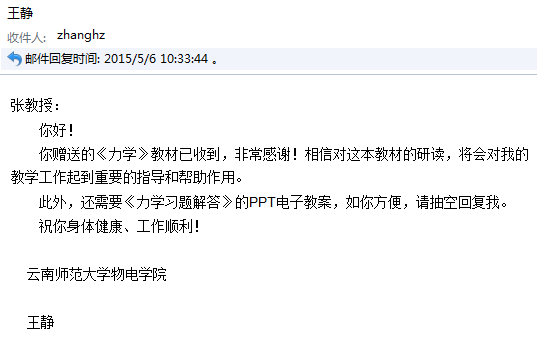 A303-1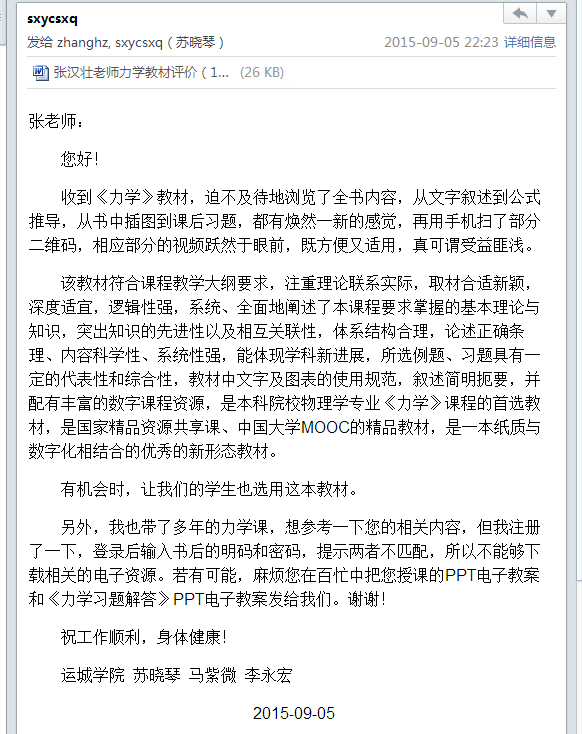 A304-1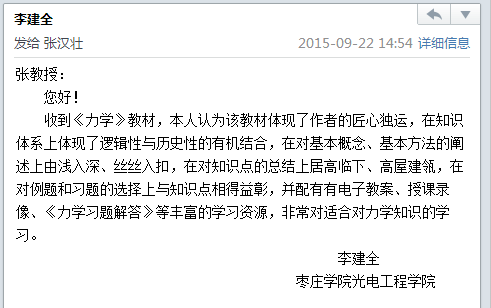 A304-2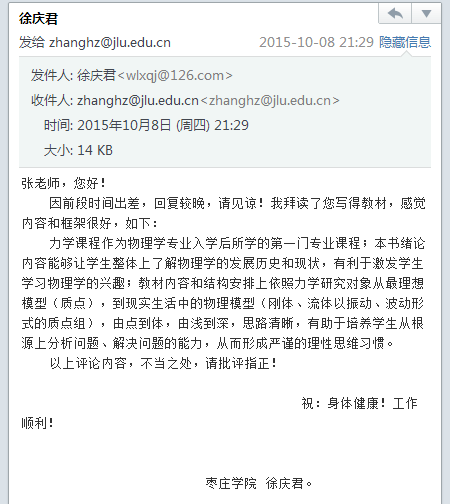 A305-1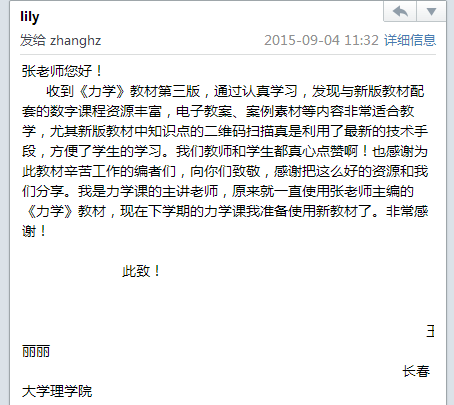 A305-2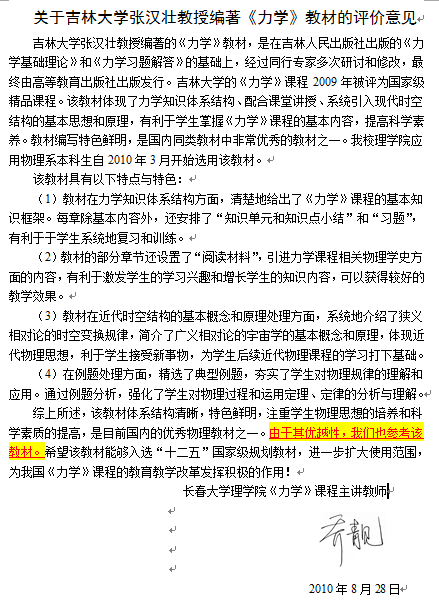 A306-1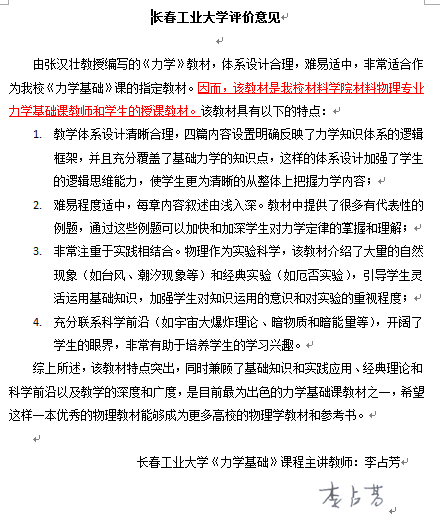 A307-1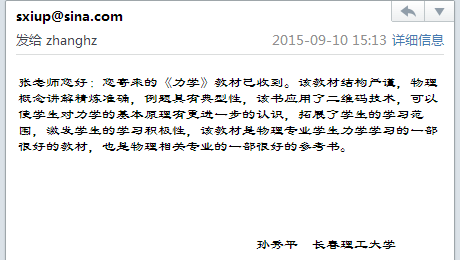 A307-2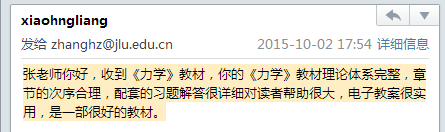 A307-3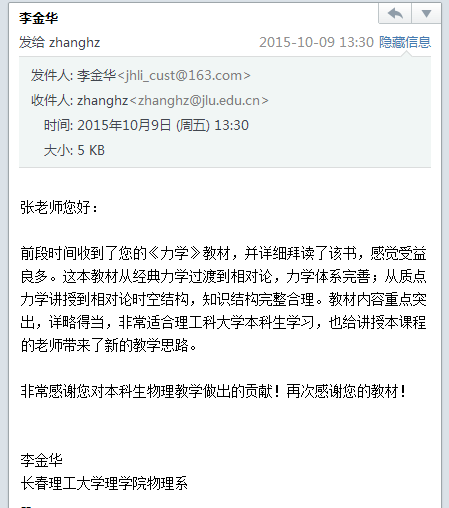 A308-1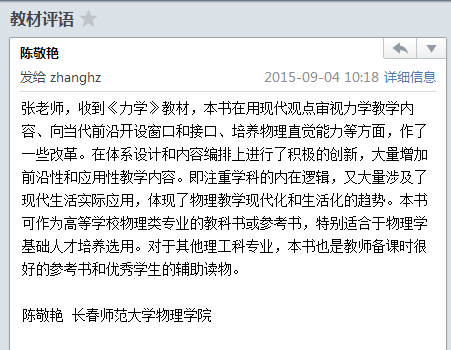 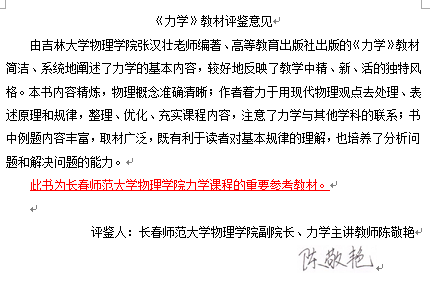 A308-2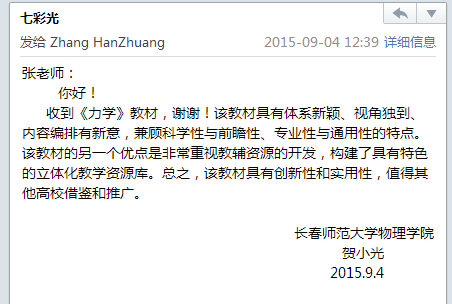 A309-1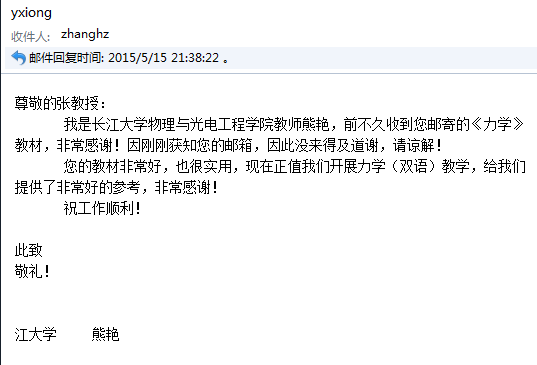 A309-2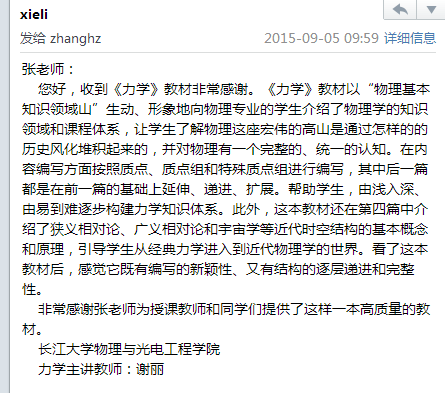 A309-3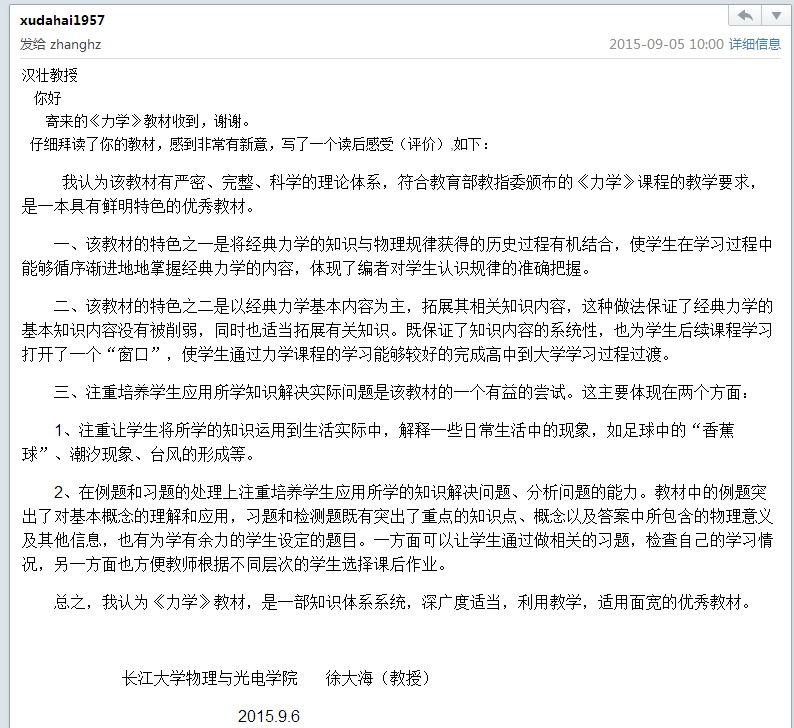 A310-1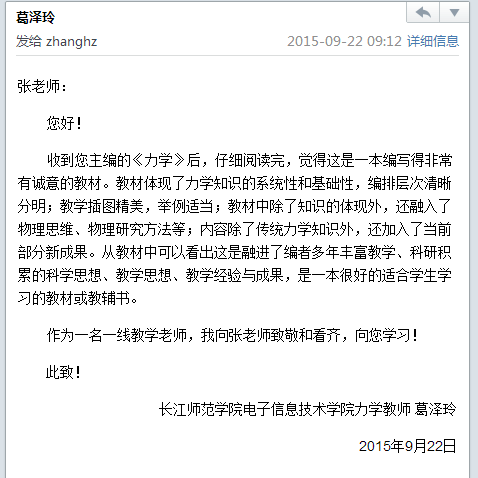 A311-1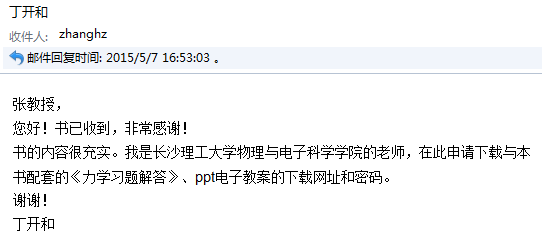 A312-1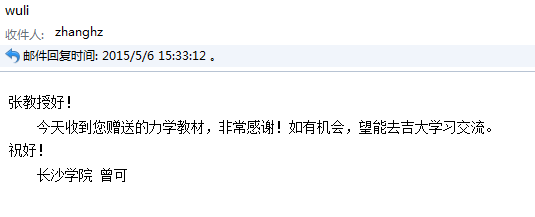 A313-1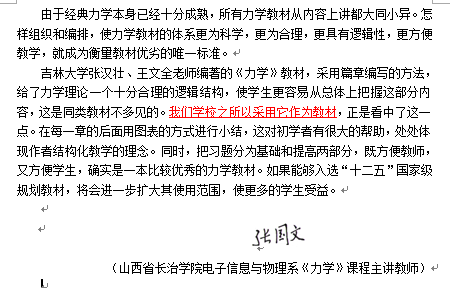 A314-1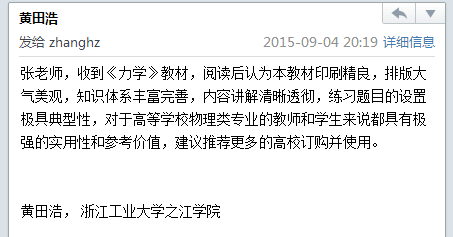 A315-1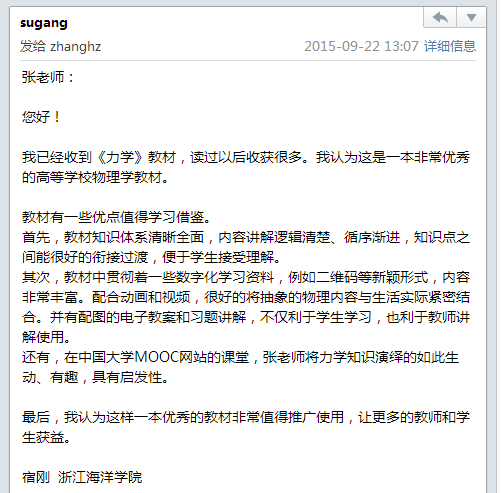 A315-2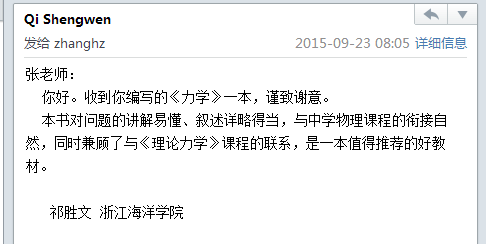 A315-3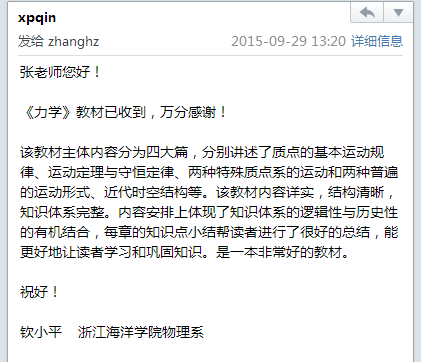 A316-1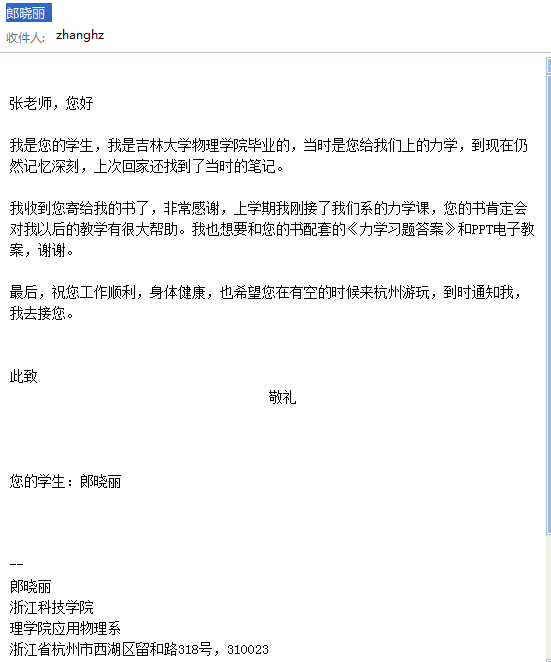 A316-2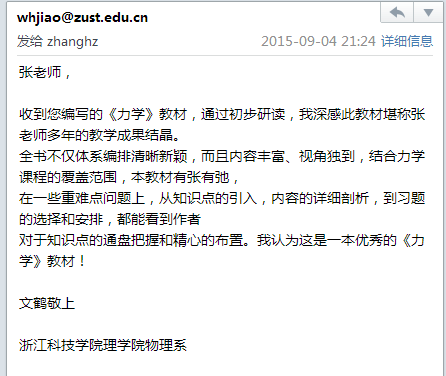 A317-1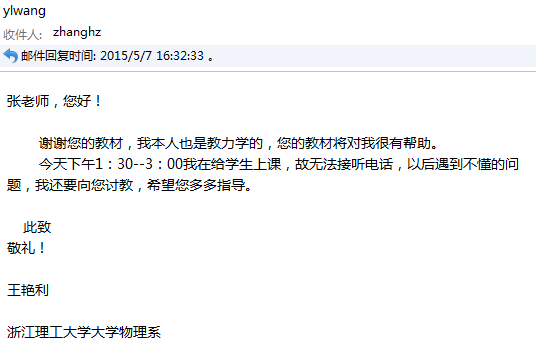 A318-1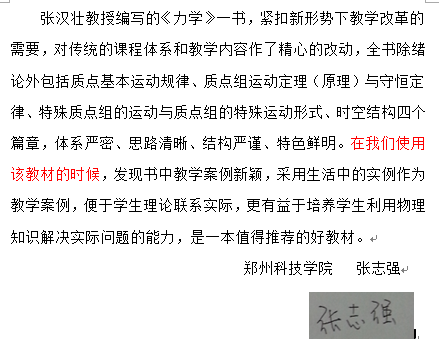 A318-2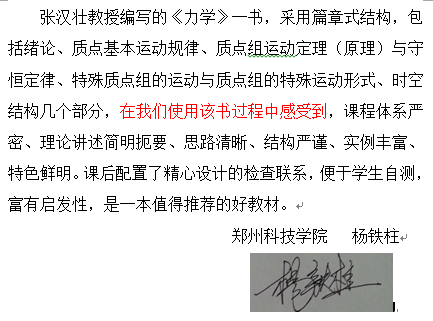 A319-1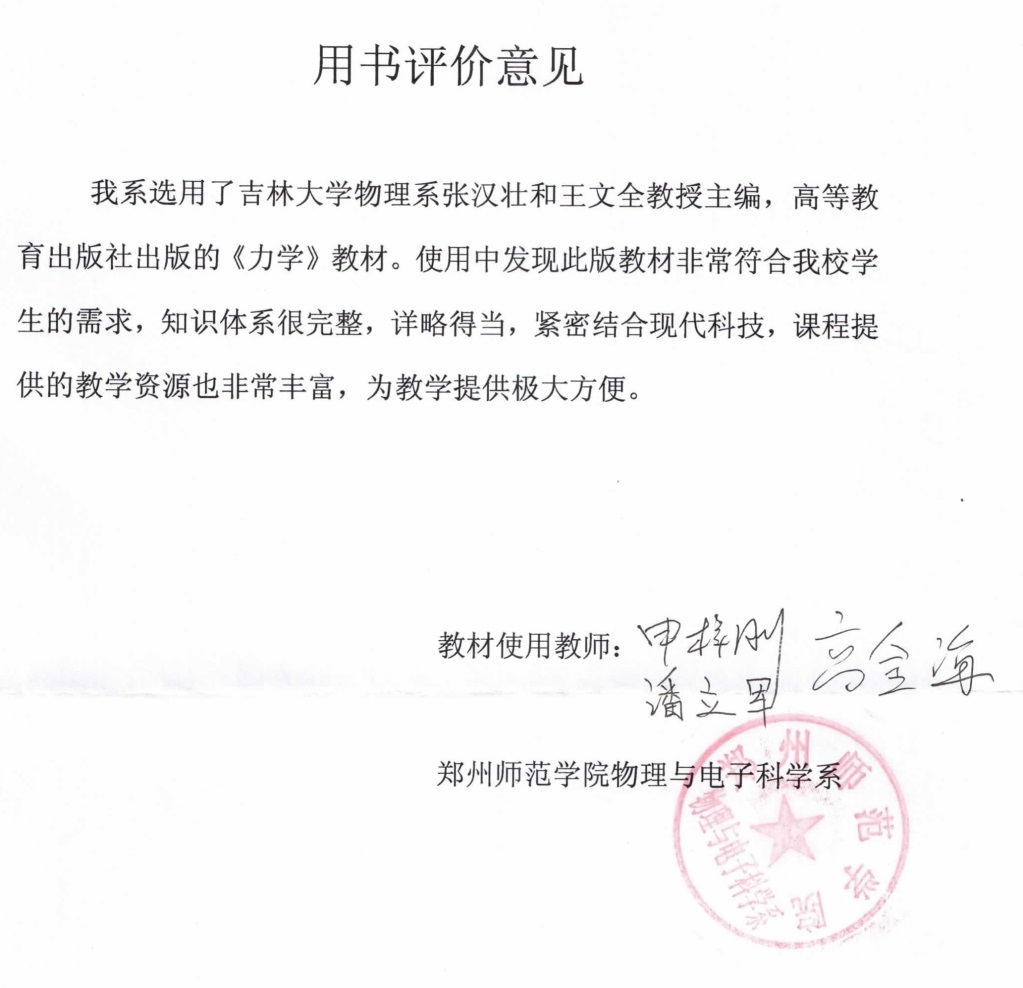 A319-2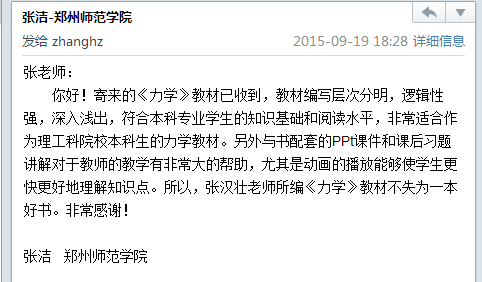 A320-1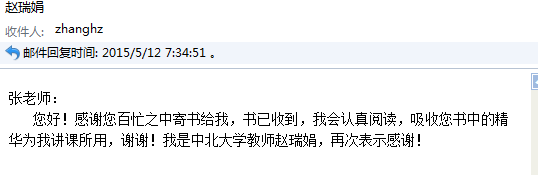 A321-1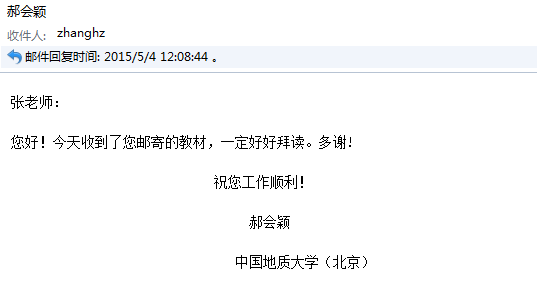 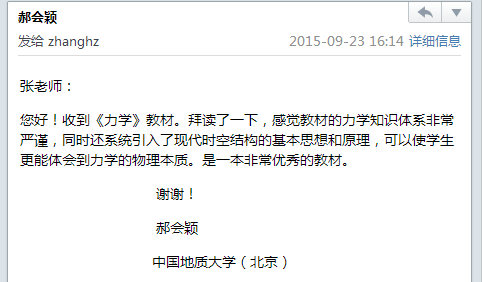 A321-2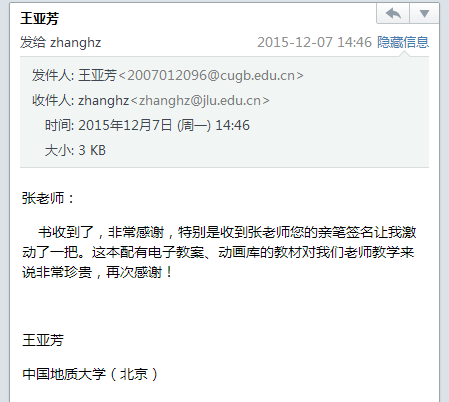 A322-1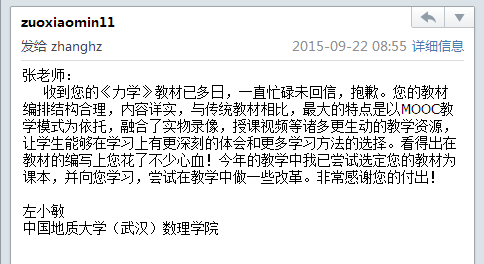 A323-1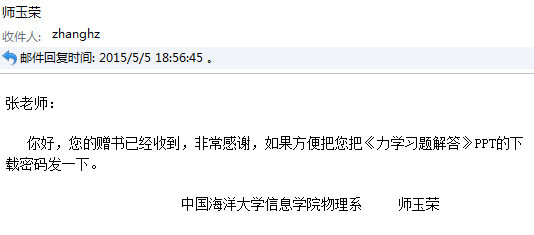 A324-1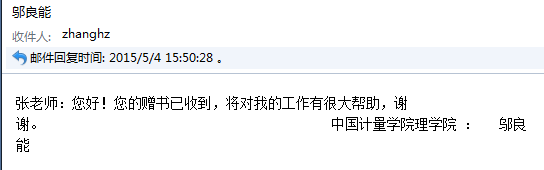 A325-1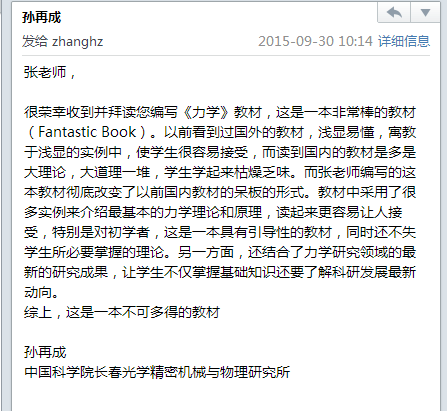 A325-2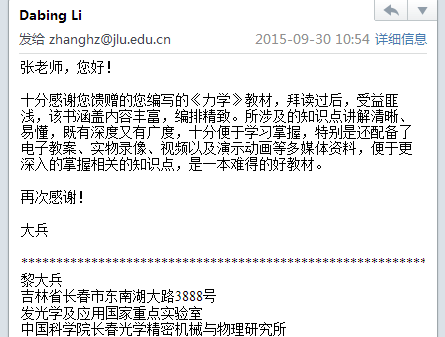 A325-3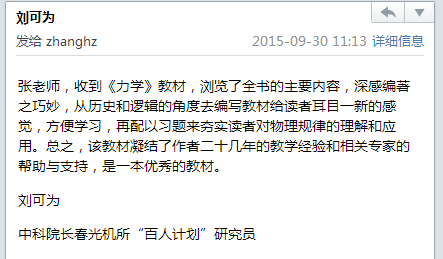 A325-4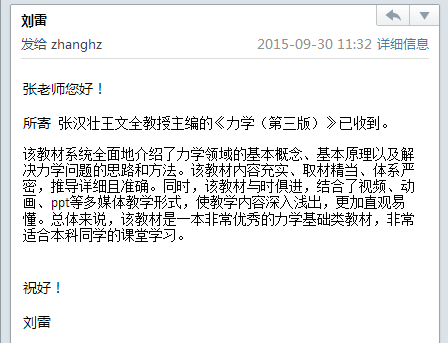 A325-5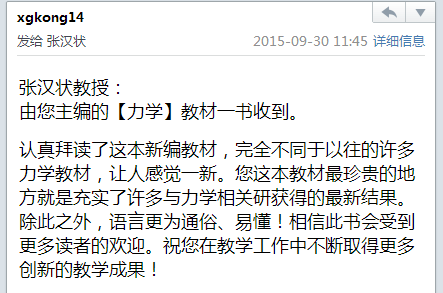 A325-6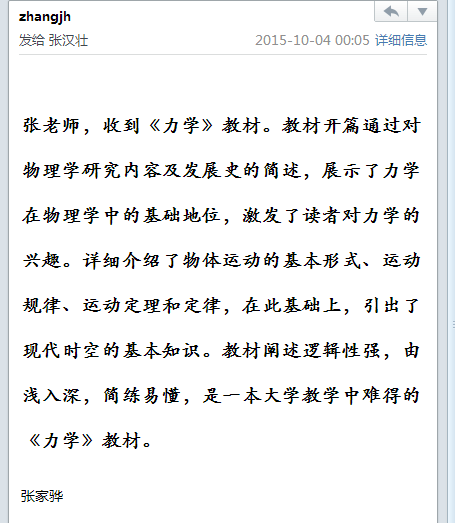 A326-1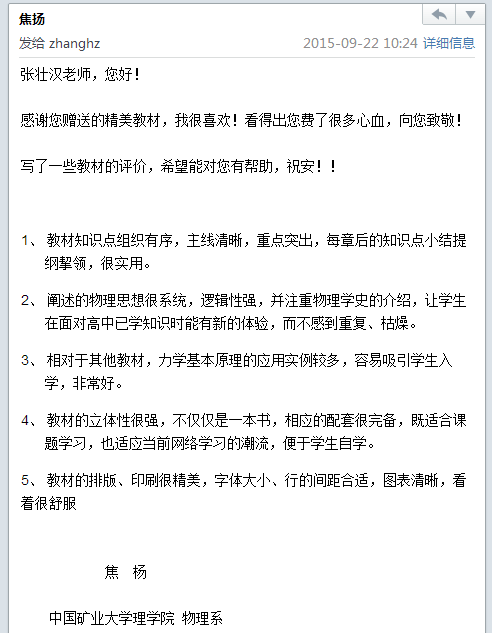 A326-2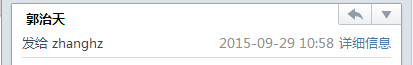 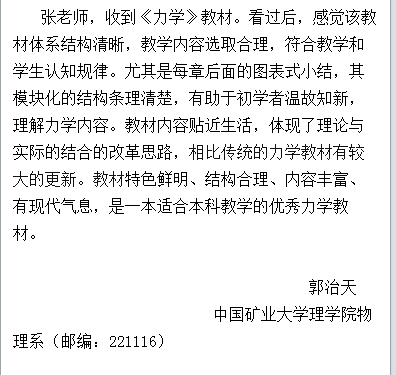 A326-3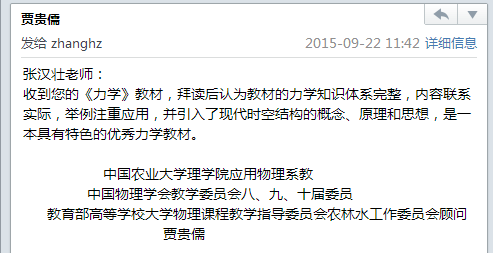 A327-1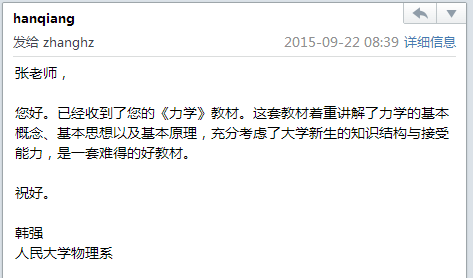 A328-1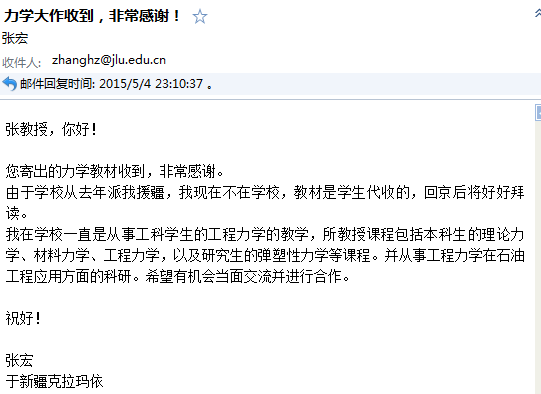 A329-1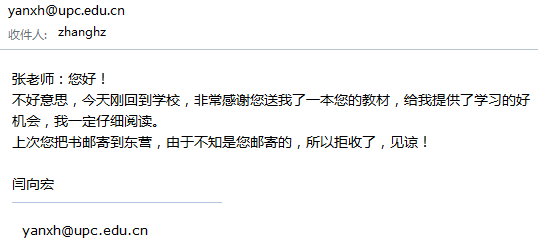 A330-1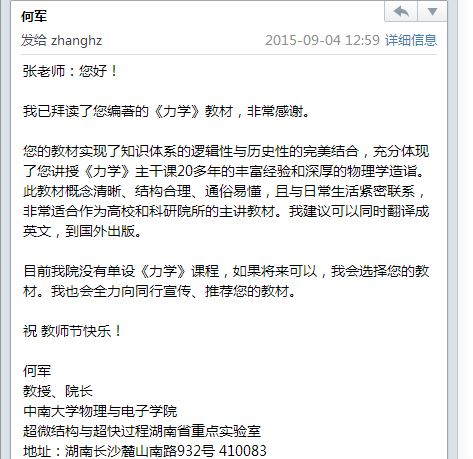 A330-2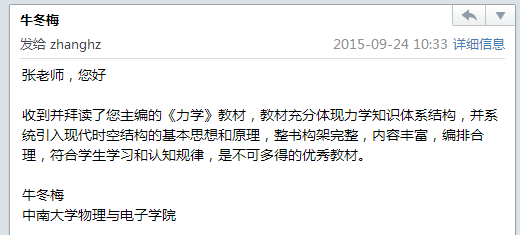 A331-1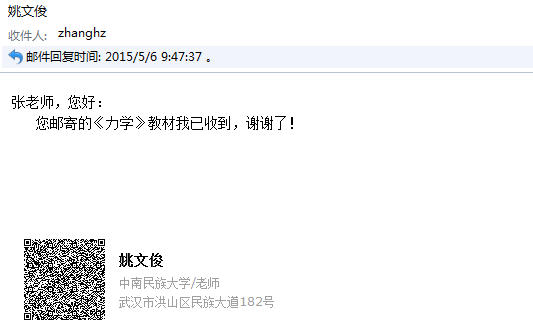 A332-1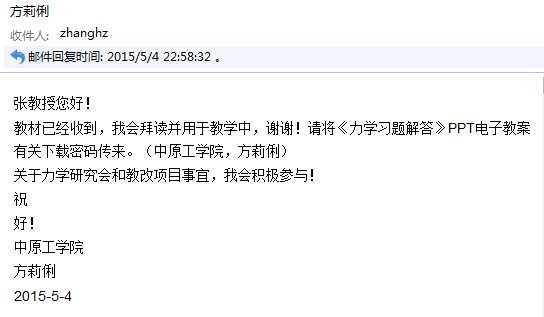 A332-2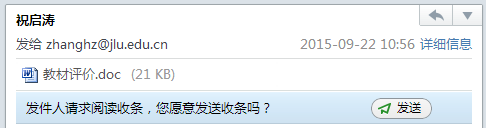 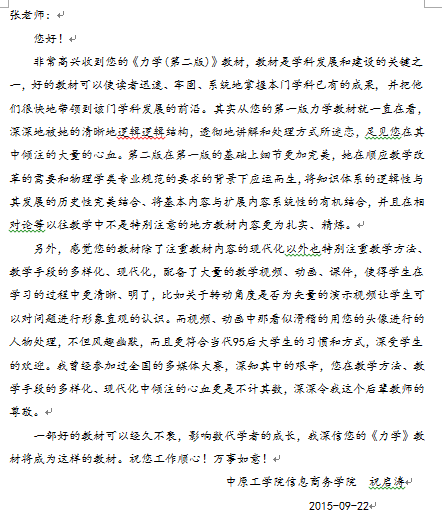 A333-1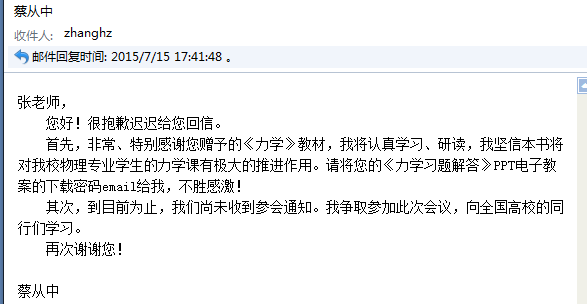 A334-1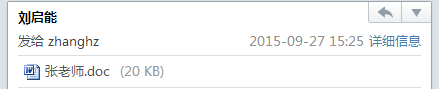 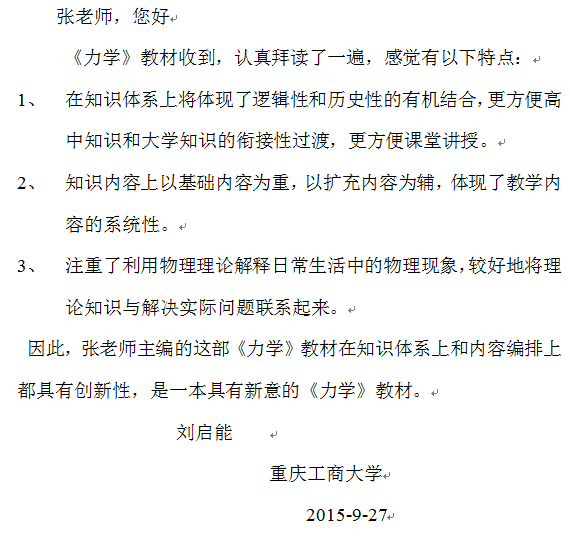 A335-1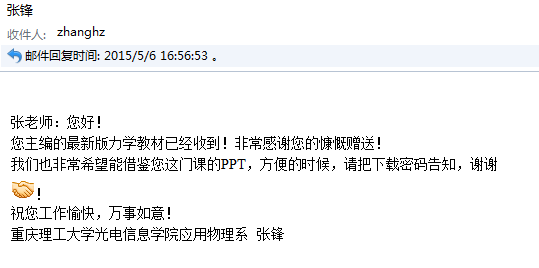 A336-1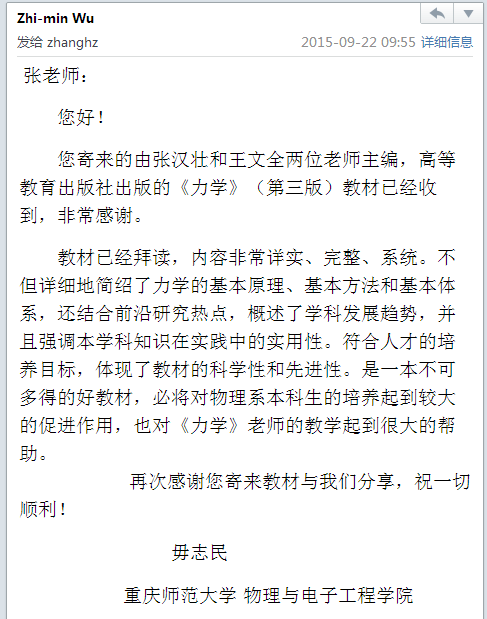 A337-1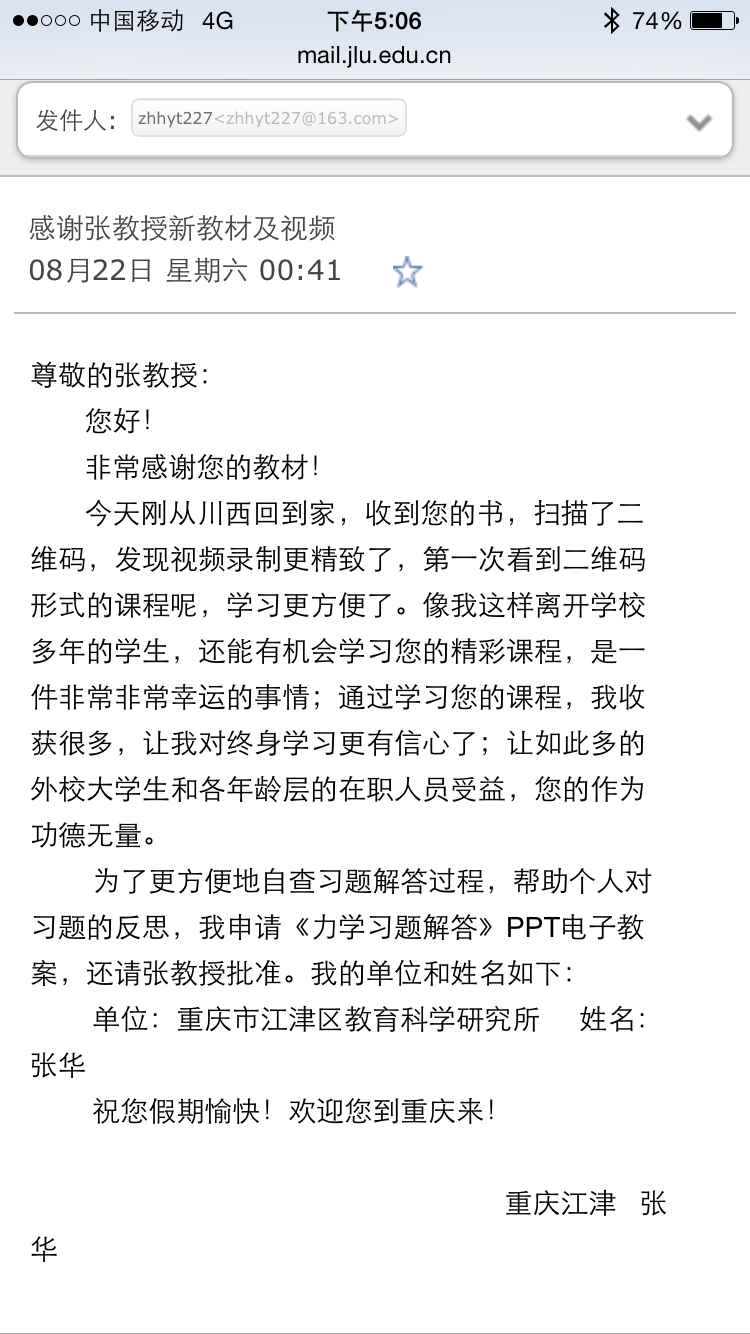 A338-1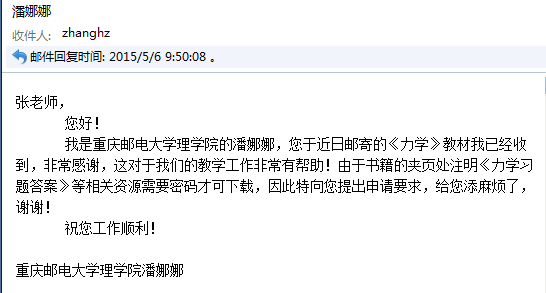 A338-2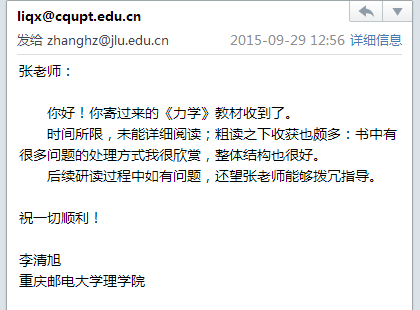 A339-1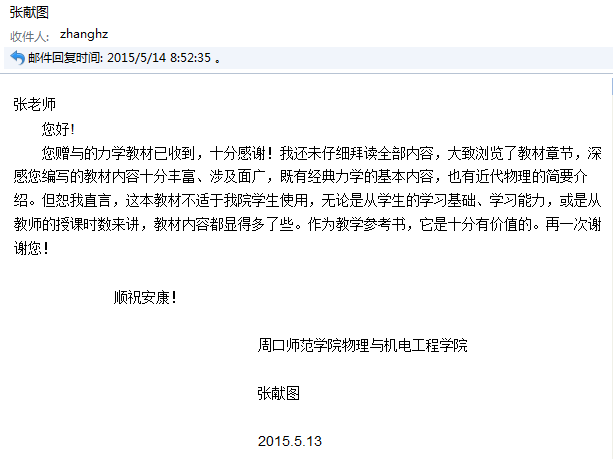 A340-1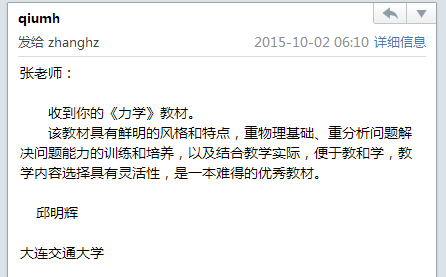 A341-1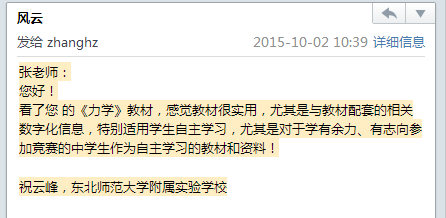 A342-1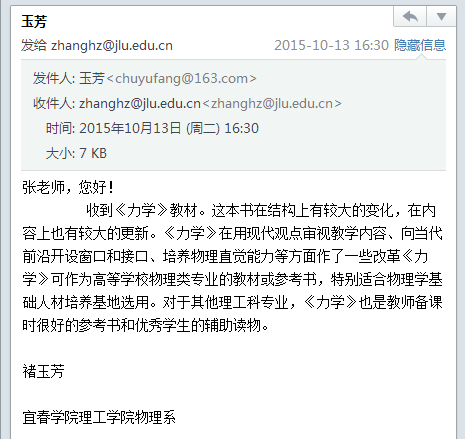 A343-1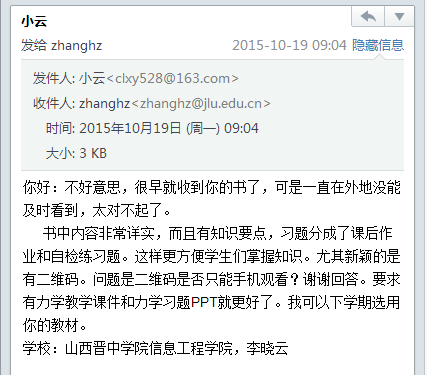 A344-1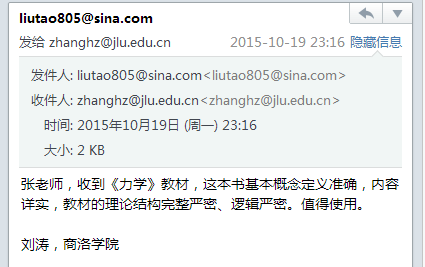 A345-1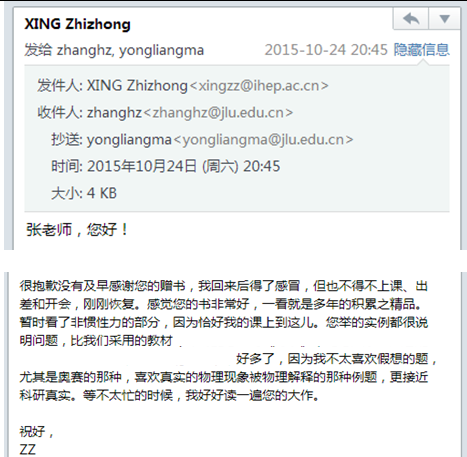 A346-1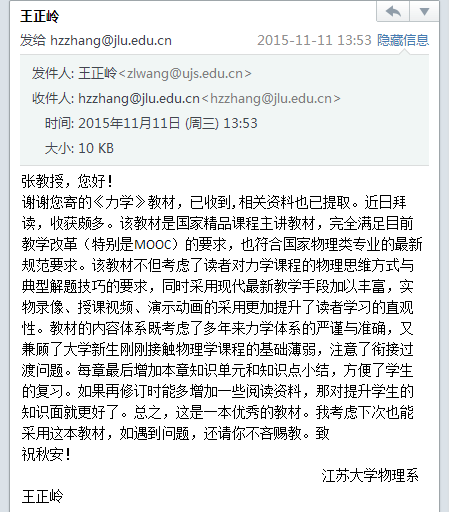 A347-1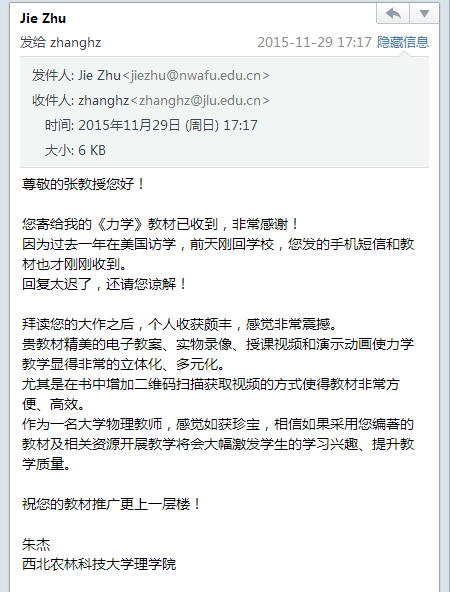 A348-1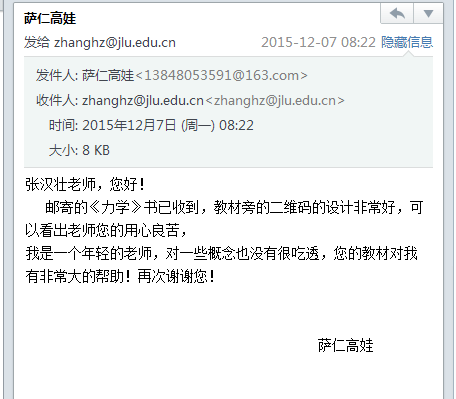 A349-1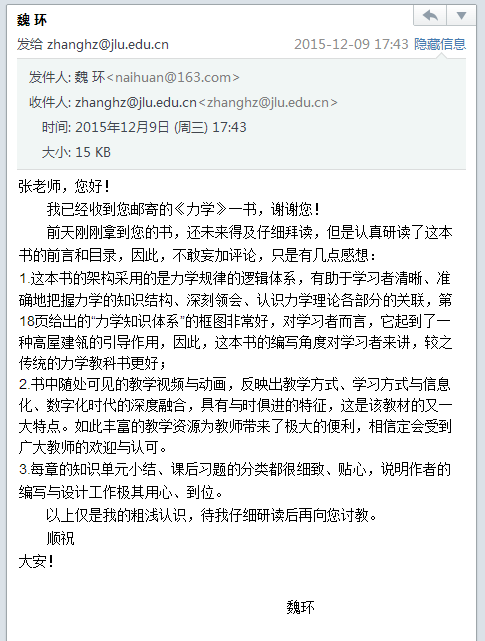 A350-1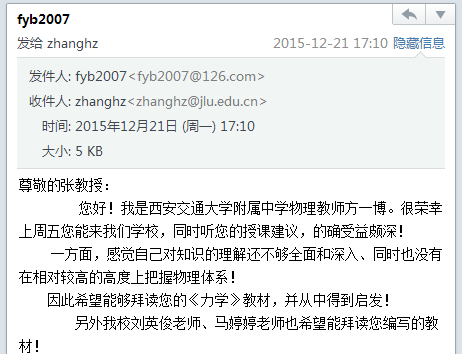 A351-1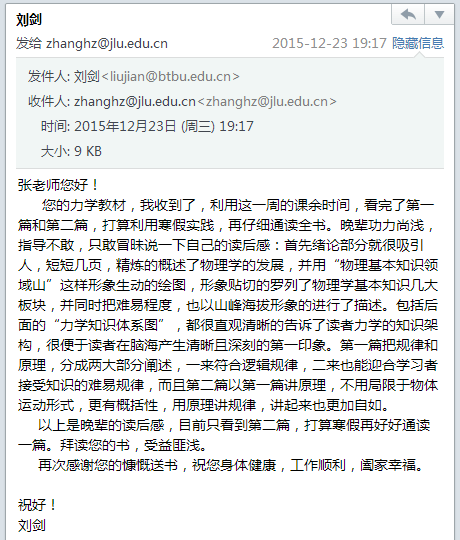 A352-1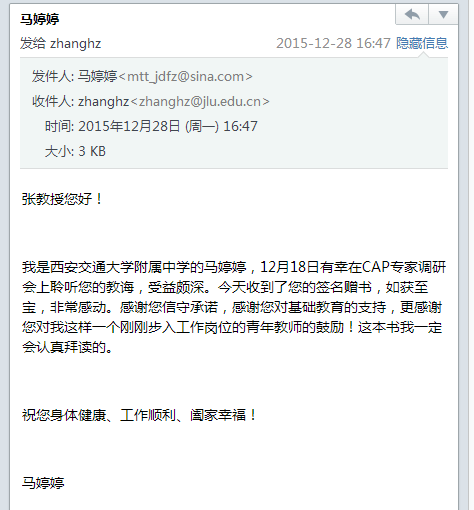 A353-1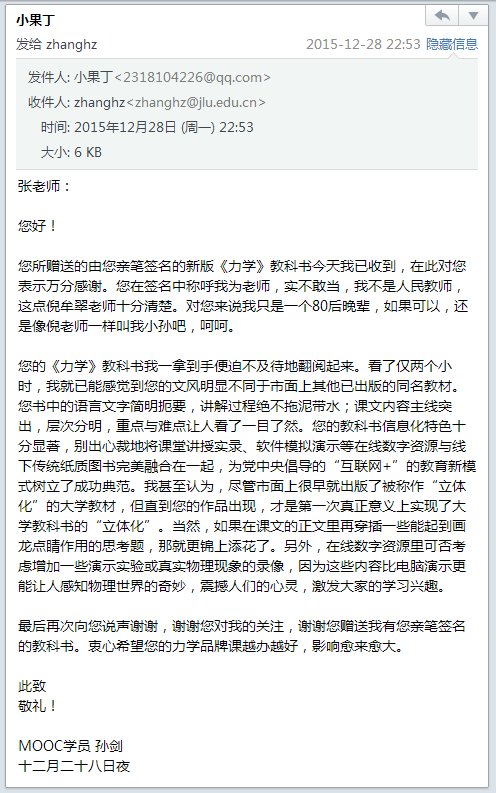 A354-1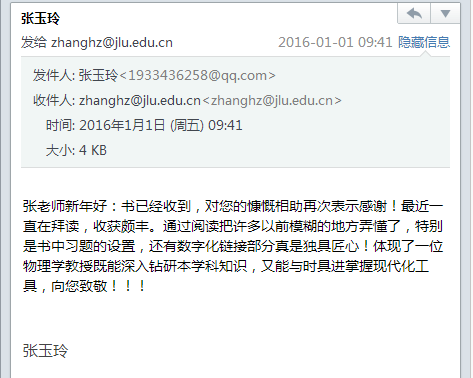 A355-1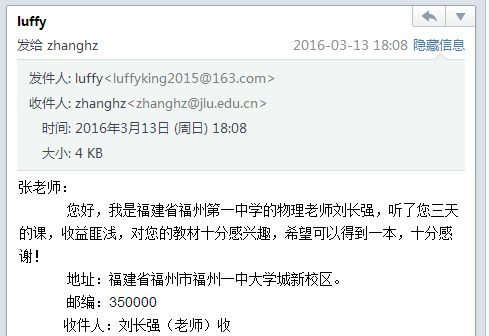 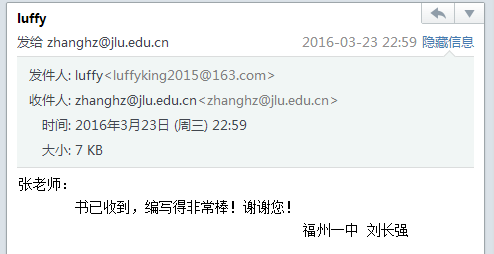 A356-1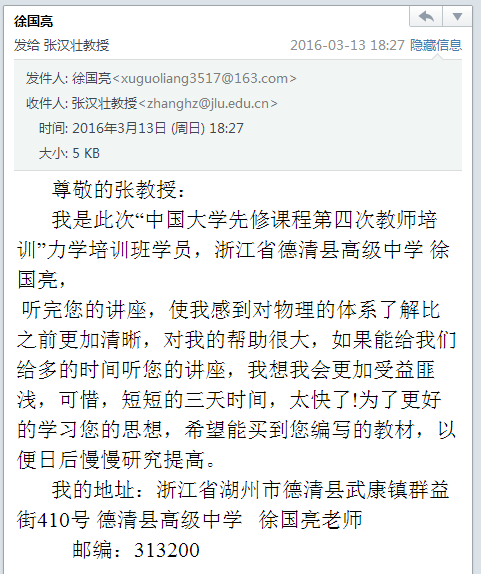 A357-1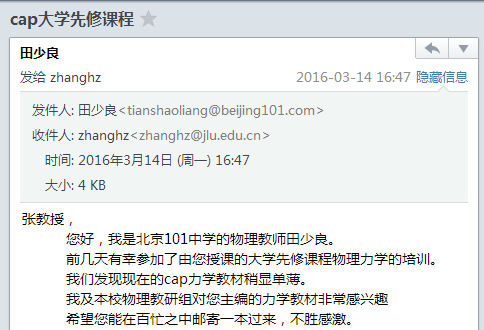 A358-1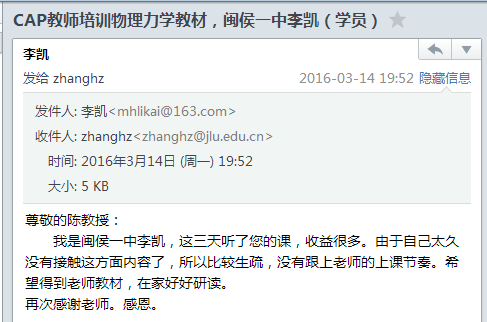 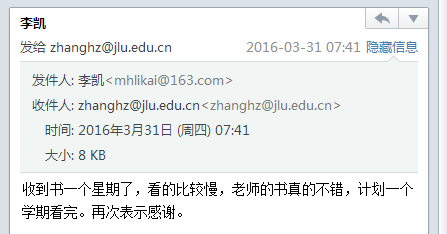 A359-1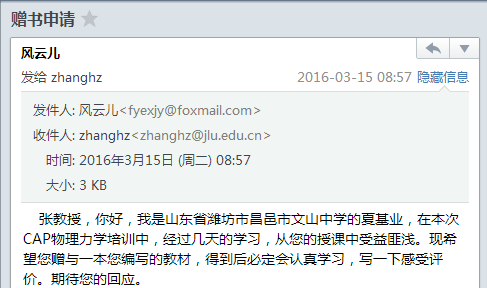 A360-1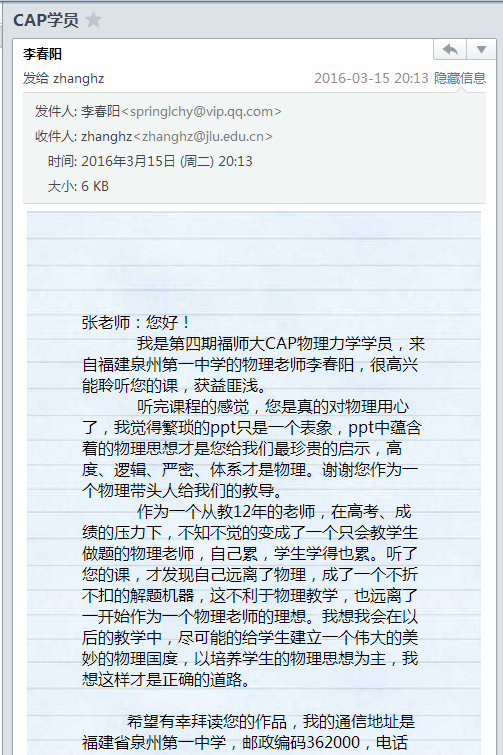 A361-1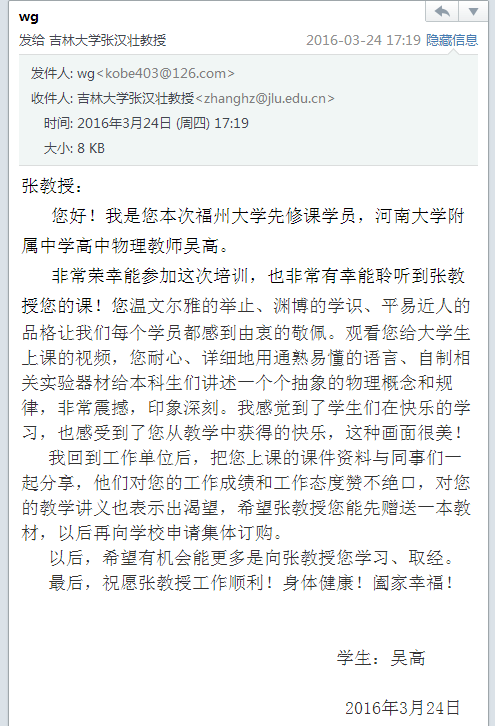 A362-1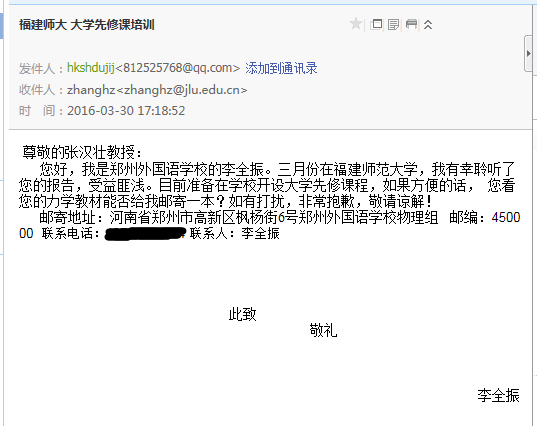 A363-1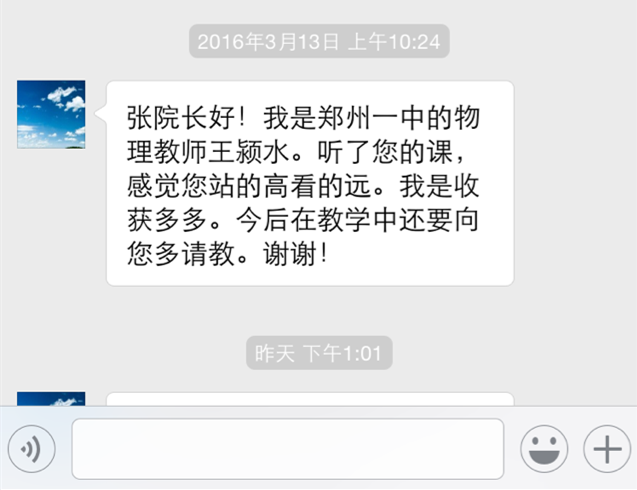 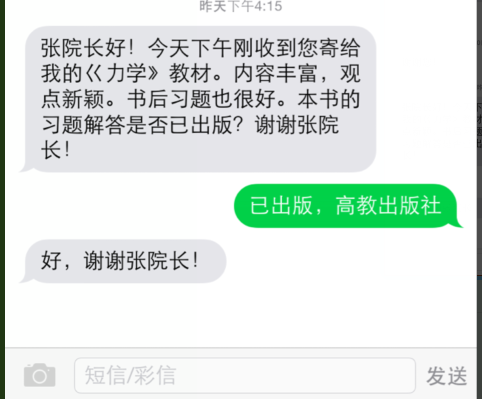 A364-1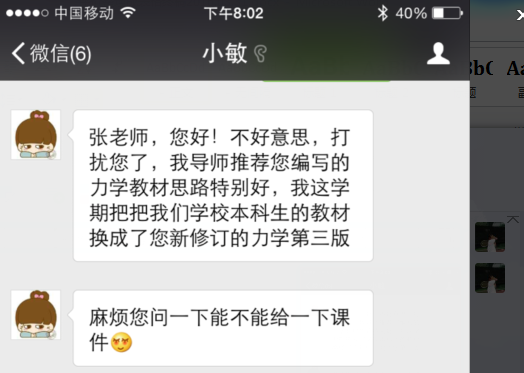 